Документ предоставлен КонсультантПлюс
СРАВНЕНИЕПриказ Минфина России от 06.06.2019 N 85н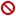 (ред. от 21.03.2022)"О Порядке формирования и применения кодов бюджетной классификации Российской Федерации, их структуре и принципах назначения"(Зарегистрировано в Минюсте России 08.07.2019 N 55171)Приказ Минфина России от 24.05.2022 N 82н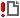 (ред. от 15.04.2024)"О Порядке формирования и применения кодов бюджетной классификации Российской Федерации, их структуре и принципах назначения"(Зарегистрировано в Минюсте России 30.06.2022 N 69085)Зарегистрировано в Минюсте России 8 июля 2019 г. N 55171МИНИСТЕРСТВО ФИНАНСОВ РОССИЙСКОЙ ФЕДЕРАЦИИПРИКАЗот 6 июня 2019 г. N 85нО ПОРЯДКЕФОРМИРОВАНИЯ И ПРИМЕНЕНИЯ КОДОВ БЮДЖЕТНОЙ КЛАССИФИКАЦИИРОССИЙСКОЙ ФЕДЕРАЦИИ, ИХ СТРУКТУРЕ И ПРИНЦИПАХ НАЗНАЧЕНИЯВ соответствии со статьями 7, 18 - 21, 23 и 165 Бюджетного кодекса Российской Федерации (Собрание законодательства Российской Федерации, 1998, N 31, ст. 3823; 2007, N 18, ст. 2117; N 45, ст. 5424; 2008, N 29, ст. 3418; 2009, N 1, ст. 18; N 15, ст. 1780; N 30, ст. 3739; N 51, ст. 6151; 2010, N 19, ст. 2291; N 31, ст. 4192; N 40, ст. 4971; 2013, N 19, ст. 2331; N 31, ст. 4191; N 52, ст. 6983; 2014, N 40, ст. 5314; N 43, ст. 5795; N 48, ст. 6664; 2015, N 45, ст. 6202; N 51, ст. 7252; 2016, N 27, ст. 4162, 4278; 2017, N 14, ст. 2007; N 30, ст. 4458; N 31, ст. 4811; N 47, ст. 6841; 2018, N 1, ст. 18; N 24, ст. 3409; N 53, ст. 8430) приказываю:Зарегистрировано в Минюсте России 30 июня 2022 г. N 69085МИНИСТЕРСТВО ФИНАНСОВ РОССИЙСКОЙ ФЕДЕРАЦИИПРИКАЗот 24 мая 2022 г. N 82нО ПОРЯДКЕФОРМИРОВАНИЯ И ПРИМЕНЕНИЯ КОДОВ БЮДЖЕТНОЙ КЛАССИФИКАЦИИРОССИЙСКОЙ ФЕДЕРАЦИИ, ИХ СТРУКТУРЕ И ПРИНЦИПАХ НАЗНАЧЕНИЯВ соответствии с абзацами двадцать вторым и двадцать третьим статьи 7, статьями 18 - 21, 23 и абзацами двадцать третьим и двадцать четвертым статьи 165 Бюджетного кодекса Российской Федерации (Собрание законодательства Российской Федерации, 1998, N 31, ст. 3823; 2007, N 18, ст. 2117; 2014, N 43, ст. 5795; 2016, N 27, ст. 4278; 2020, N 31, ст. 5022; 2021, N 27, ст. 5079) приказываю:1. Утвердить Порядок формирования и применения кодов бюджетной классификации Российской Федерации, их структуру и принципы назначения (далее - Порядок) согласно приложению к настоящему приказу.2. Установить, что Порядок применяется к правоотношениям, возникающим при составлении и исполнении бюджетов бюджетной системы Российской Федерации, начиная с бюджетов бюджетной системы Российской Федерации на 2020 год (на 2020 год и на плановый период 2021 и 2022 годов).1. Утвердить Порядок формирования и применения кодов бюджетной классификации Российской Федерации, их структуру и принципы назначения (далее - Порядок) согласно приложению к настоящему приказу.2. Установить, что Порядок применяется к правоотношениям, возникающим при составлении и исполнении бюджетов бюджетной системы Российской Федерации, начиная с бюджетов бюджетной системы Российской Федерации на 2023 год (на 2023 год и на плановый период 2024 и 2025 годов).3. Признать утратившими силу с 1 января 2023 года приказы Министерства финансов Российской Федерации:от 6 июня 2019 г. N 85н "О Порядке формирования и применения кодов бюджетной классификации Российской Федерации, их структуре и принципах назначения" (зарегистрирован Министерством юстиции Российской Федерации 8 июля 2019 г., регистрационный N 55171);от 17 сентября 2019 г. N 148н "О внесении изменений в Порядок формирования и применения кодов бюджетной классификации Российской Федерации, их структуру и принципы назначения, утвержденные приказом Министерства финансов Российской Федерации от 6 июня 2019 г. N 85н" (зарегистрирован Министерством юстиции Российской Федерации 15 октября 2019 г., регистрационный N 56231);от 29 ноября 2019 г. N 206н "О внесении изменений в Порядок формирования и применения кодов бюджетной классификации Российской Федерации, их структуру и принципы назначения, утвержденные приказом Министерства финансов Российской Федерации от 6 июня 2019 г. N 85н" (зарегистрирован Министерством юстиции Российской Федерации 31 января 2020 г., регистрационный N 57388);от 10 марта 2020 г. N 37н "О внесении изменений в Порядок формирования и применения кодов бюджетной классификации Российской Федерации, их структуру и принципы назначения, утвержденные приказом Министерства финансов Российской Федерации от 6 июня 2019 г. N 85н" (зарегистрирован Министерством юстиции Российской Федерации 10 апреля 2020 г., регистрационный N 58044);от 12 мая 2020 г. N 86н "О внесении изменений в Порядок формирования и применения кодов бюджетной классификации Российской Федерации, их структуру и принципы назначения, утвержденные приказом Министерства финансов Российской Федерации от 6 июня 2019 г. N 85н" (зарегистрирован Министерством юстиции Российской Федерации 22 июня 2020 г., регистрационный N 58742);от 8 июня 2020 г. N 98н "О внесении изменений в приказ Министерства финансов Российской Федерации от 6 июня 2019 г. N 85н "О Порядке формирования и применения кодов бюджетной классификации Российской Федерации, их структуре и принципах назначения" (зарегистрирован Министерством юстиции Российской Федерации 24 сентября 2020 г., регистрационный N 60018);от 28 сентября 2020 г. N 215н "О внесении изменений в Порядок формирования и применения кодов бюджетной классификации Российской Федерации, их структуру и принципы назначения, утвержденные приказом Министерства финансов Российской Федерации от 6 июня 2019 г. N 85н" (зарегистрирован Министерством юстиции Российской Федерации 29 октября 2020 г., регистрационный N 60664);от 16 ноября 2020 г. N 267н "О внесении изменений в Порядок формирования и применения кодов бюджетной классификации Российской Федерации, их структуру и принципы назначения, утвержденные приказом Министерства финансов Российской Федерации от 6 июня 2019 г. N 85н" (зарегистрирован Министерством юстиции Российской Федерации 24 декабря 2020 г., регистрационный N 61768);от 29 декабря 2020 г. N 331н "О внесении изменений в Порядок формирования и применения кодов бюджетной классификации Российской Федерации, их структуру и принципы назначения, утвержденные приказом Министерства финансов Российской Федерации от 6 июня 2019 г. N 85н" (зарегистрирован Министерством юстиции Российской Федерации 26 февраля 2021 г., регистрационный N 62624);от 15 апреля 2021 г. N 60н "О внесении изменений в приказ Министерства финансов Российской Федерации от 6 июня 2019 г. N 85н "О Порядке формирования и применения кодов бюджетной классификации Российской Федерации, их структуре и принципах назначения" (зарегистрирован Министерством юстиции Российской Федерации 10 июня 2021 г., регистрационный N 63832);от 11 июня 2021 г. N 78н "О внесении изменений в Порядок формирования и применения кодов бюджетной классификации Российской Федерации, их структуру и принципы назначения, утвержденные приказом Министерства финансов Российской Федерации от 6 июня 2019 г. N 85н" (зарегистрирован Министерством юстиции Российской Федерации 27 июля 2021 г., регистрационный N 64393);от 29 июля 2021 г. N 105н "О внесении изменений в Порядок формирования и применения кодов бюджетной классификации Российской Федерации, их структуру и принципы назначения, утвержденные приказом Министерства финансов Российской Федерации от 6 июня 2019 г. N 85н" (зарегистрирован Министерством юстиции Российской Федерации 13 октября 2021 г., регистрационный N 65392);от 19 ноября 2021 г. N 187н "О внесении изменений в Порядок формирования и применения кодов бюджетной классификации Российской Федерации, их структуру и принципы назначения, утвержденные приказом Министерства финансов Российской Федерации от 6 июня 2019 г. N 85н" (зарегистрирован Министерством юстиции Российской Федерации 18 января 2022 г., регистрационный N 66906);от 21 марта 2022 г. N 40н "О внесении изменений в Порядок формирования и применения кодов бюджетной классификации Российской Федерации, их структуру и принципы назначения, утвержденные приказом Министерства финансов Российской Федерации от 6 июня 2019 г. N 85н" (зарегистрирован Министерством юстиции Российской Федерации 9 августа 2022 г., регистрационный N 69572).Первый заместительПредседателя ПравительстваРоссийской Федерации -Министр финансовРоссийской ФедерацииА.Г.СИЛУАНОВМинистрА.Г.СИЛУАНОВПриложениек приказу Министерства финансовРоссийской Федерацииот 06.06.2019 N 85нО ПОРЯДКЕФОРМИРОВАНИЯ И ПРИМЕНЕНИЯ КОДОВ БЮДЖЕТНОЙ КЛАССИФИКАЦИИРОССИЙСКОЙ ФЕДЕРАЦИИ, ИХ СТРУКТУРЕ И ПРИНЦИПАХ НАЗНАЧЕНИЯI. Общие положения1. Настоящий Порядок определяет правила формирования и применения кодов бюджетной классификации Российской Федерации, а также их структуру, принципы назначения, коды составных частей бюджетной классификации Российской Федерации, которые в соответствии с Бюджетным кодексом Российской Федерации (Собрание законодательства Российской Федерации, 1998, N 31, ст. 3823; 2019, N 16, ст. 1825) (далее - Кодекс) являются едиными для бюджетов бюджетной системы Российской Федерации.Приложениек приказу Министерства финансовРоссийской Федерацииот 24.05.2022 N 82нПОРЯДОКФОРМИРОВАНИЯ И ПРИМЕНЕНИЯ КОДОВ БЮДЖЕТНОЙ КЛАССИФИКАЦИИРОССИЙСКОЙ ФЕДЕРАЦИИ, ИХ СТРУКТУРА И ПРИНЦИПЫ НАЗНАЧЕНИЯI. Общие положения1. Настоящий Порядок определяет правила формирования и применения кодов бюджетной классификации Российской Федерации, а также их структуру, принципы назначения, коды составных частей бюджетной классификации Российской Федерации, которые в соответствии с Бюджетным кодексом Российской Федерации <1> (далее - Кодекс) являются едиными для бюджетов бюджетной системы Российской Федерации.--------------------------------<1> Собрание законодательства Российской Федерации, 1998, N 31, ст. 3823; 2022, N 45, ст. 7677.2. Бюджетная классификация Российской Федерации является группировкой доходов, расходов и источников финансирования дефицитов бюджетов бюджетной системы Российской Федерации, используемой для составления и исполнения бюджетов, а также группировкой доходов, расходов и источников финансирования дефицитов бюджетов и (или) операций сектора государственного управления, используемой для ведения бюджетного (бухгалтерского) учета, составления бюджетной (бухгалтерской) и иной финансовой отчетности, обеспечивающей сопоставимость показателей бюджетов бюджетной системы Российской Федерации <1>.--------------------------------<1> Пункт 1 статьи 18 Кодекса.2. Бюджетная классификация Российской Федерации является группировкой доходов, расходов и источников финансирования дефицитов бюджетов бюджетной системы Российской Федерации, используемой для составления и исполнения бюджетов, а также группировкой доходов, расходов и источников финансирования дефицитов бюджетов и (или) операций сектора государственного управления, используемой для ведения бюджетного (бухгалтерского) учета, составления бюджетной (бухгалтерской) и иной финансовой отчетности, обеспечивающей сопоставимость показателей бюджетов бюджетной системы Российской Федерации <2>.--------------------------------<2> Пункт 1 статьи 18 Кодекса (Собрание законодательства Российской Федерации, 1998, N 31, ст. 3823; 2014, N 43, ст. 5795).3. Бюджетная классификация Российской Федерации включает:классификацию доходов бюджетов;классификацию расходов бюджетов;классификацию источников финансирования дефицитов бюджетов;классификацию операций публично-правовых образований (далее - классификация операций сектора государственного управления) <2>.--------------------------------<2> Статья 19 Кодекса.3. Бюджетная классификация Российской Федерации включает:классификацию доходов бюджетов;классификацию расходов бюджетов;классификацию источников финансирования дефицитов бюджетов;классификацию операций публично-правовых образований (далее - классификация операций сектора государственного управления) <3>.--------------------------------<3> Статья 19 Кодекса (Собрание законодательства Российской Федерации, 1998, N 31, ст. 3823; 2007, N 18, ст. 2117).4. Порядок применения классификации операций сектора государственного управления утвержден приказом Министерства финансов Российской Федерации от 29 ноября 2017 года N 209н "Об утверждении Порядка применения классификации операций сектора государственного управления" (зарегистрирован в Министерстве юстиции Российской Федерации 12 февраля 2018 года, регистрационный номер 50003) <3>.--------------------------------<3> С изменениями, внесенными приказом Министерства финансов Российской Федерации от 30 ноября 2018 года N 246н (зарегистрирован в Министерстве юстиции Российской Федерации 26 декабря 2018 года, регистрационный номер 53186).4. Порядок применения классификации операций сектора государственного управления утвержден приказом Министерства финансов Российской Федерации от 29 ноября 2017 года N 209н "Об утверждении Порядка применения классификации операций сектора государственного управления" <4> (зарегистрирован Министерством юстиции Российской Федерации 12 февраля 2018 г., регистрационный N 50003) <5>.--------------------------------<4> Пункт 4 статьи 23.1 Кодекса (Собрание законодательства Российской Федерации, 1998, N 31, ст. 3823; 2004, N 18, ст. 2117).<5> С изменениями, внесенными приказами Министерства финансов Российской Федерации от 30 ноября 2018 г. N 246н (зарегистрирован Министерством юстиции Российской Федерации 26 декабря 2018 г., регистрационный N 53186), от 13 мая 2019 г. N 69н (зарегистрирован Министерством юстиции Российской Федерации 24 июля 2019 г., регистрационный N 55372), от 29 сентября 2020 г. N 222н (зарегистрирован Министерством юстиции Российской Федерации 9 ноября 2020 г., регистрационный N 60803), от 24 сентября 2021 г. N 133н (зарегистрирован Министерством юстиции Российской Федерации 9 ноября 2021 г., регистрационный N 65731), от 8 сентября 2022 г. N 137н (зарегистрирован Министерством юстиции Российской Федерации 14 октября 2022 г., регистрационный N 70535).5. Назначение кодов бюджетной классификации Российской Федерации осуществляется согласно настоящему Порядку и в соответствии с принципами единства, стабильности (преемственности), открытости назначения кодов бюджетной классификации Российской Федерации.5.1. Принцип единства означает назначение кодов бюджетной классификации Российской Федерации на условиях единства для бюджетов бюджетной системы Российской Федерации структуры кодов бюджетной классификации Российской Федерации, порядка их формирования, а также применения в части кодов бюджетной классификации Российской Федерации, их составных частей, которые в соответствии с Кодексом являются едиными для бюджетов бюджетной системы Российской Федерации.5. Назначение кодов бюджетной классификации Российской Федерации осуществляется согласно настоящему Порядку и в соответствии с принципами единства, стабильности (преемственности), прозрачности (открытости) назначения кодов бюджетной классификации Российской Федерации.5.1. Принцип единства означает назначение кодов бюджетной классификации Российской Федерации на условиях единства для бюджетов бюджетной системы Российской Федерации структуры кодов бюджетной классификации Российской Федерации, порядка их формирования, а также применения в части кодов бюджетной классификации Российской Федерации, их составных частей, которые в соответствии с Кодексом являются едиными для бюджетов бюджетной системы Российской Федерации <6>.--------------------------------<6> Пункт 2 статьи 18 Кодекса (Собрание законодательства Российской Федерации, 1998, N 31, ст. 3823; 2013, N 19, ст. 2331).При формировании кода бюджетной классификации Российской Федерации:используется единая разрядность (двадцатизначная) для кода классификации доходов бюджетов, кодов классификации расходов бюджетов и кодов классификации источников финансирования дефицитов бюджетов;обеспечивается сопоставимость показателей бюджетов бюджетной системы Российской Федерации, а также показателей бюджетов муниципальных образований, входящих в состав субъекта Российской Федерации, с учетом общих требований к формированию кодов (отдельных составных частей кодов) бюджетной классификации Российской Федерации, установленных настоящим Порядком;обеспечивается сопоставимость показателей бюджетов муниципальных образований, входящих в состав субъекта Российской Федерации при дополнительной детализации отдельных составных частей кода бюджетной классификации Российской Федерации с учетом общих требований, установленных настоящим Порядком.5.2. Принцип стабильности (преемственности) означает назначение кодов бюджетной классификации Российской Федерации, на условиях стабильности и (или) преемственности кодов бюджетной классификации Российской Федерации отчетного, текущего и очередного финансового года (очередного финансового года и планового периода).В случае изменения кодов бюджетной классификации Российской Федерации, их составных частей, являющихся в соответствии с Кодексом едиными для бюджетов бюджетной системы Российской Федерации, Министерство финансов Российской Федерации, органы исполнительной власти субъектов Российской Федерации, осуществляющие составление и организацию исполнения бюджетов субъектов Российской Федерации (финансовые органы субъектов Российской Федерации) (далее - финансовые органы субъектов Российской Федерации), органы местных администраций муниципальных образований, осуществляющие составление и организацию исполнения местных бюджетов (финансовые органы муниципальных образований) (далее - финансовые органы муниципальных образований) обеспечивают сопоставимость изменяемых и (или) вновь вводимых правовыми актами указанных органов кодов бюджетной классификации Российской Федерации путем составления и размещения на своих официальных сайтах в информационно-телекоммуникационной сети "Интернет" таблиц соответствия изменяемых кодов бюджетной классификации Российской Федерации.В случае реорганизации или ликвидации органа государственной власти (государственного органа), органа управления государственным внебюджетным фондом, органа местного самоуправления, государственного (муниципального) учреждения присвоенный ему код главы (код главного распорядителя бюджетных средств, код главного администратора доходов бюджетов) может быть использован в бюджетной классификации Российской Федерации не ранее чем через пять лет с года, следующего за годом реорганизации (ликвидации) участника бюджетного процесса.5.3. Принцип открытости назначения кодов означает открытость бюджетной классификации Российской Федерации (перечня кодов бюджетной классификации Российской Федерации, правил их формирования и применения) для всеобщего ознакомления.Открытость и прозрачность информации обеспечивается за счет размещения правовых актов, регулирующих вопросы применения бюджетной классификации Российской Федерации, а также таблиц соответствия изменяемых кодов бюджетной классификации Российской Федерации в информационно-телекоммуникационной сети "Интернет" на официальных сайтах органов государственной (муниципальной) власти, принявших указанные правовые акты.Присвоение кодов классификации расходов федерального бюджета для отражения расходных обязательств, подлежащих исполнению за счет средств федерального бюджета, информации по которым присвоен в соответствии с законодательством Российской Федерации гриф секретности, включая наименование закона, иного нормативного правового акта, договора или соглашения, в соответствии с которыми возникает расходное обязательство, а также наименования государственных программ Российской Федерации, структурных элементов, осуществляется Министерством финансов Российской Федерации <4>. Присвоение указанных кодов осуществляется на основании обращения органа государственной власти, по решению которого информация отнесена к государственной тайне, содержащего указания на возможность включения соответствующего наименования в состав открытой информации, а в случае отсутствия таковой - модифицируемые наименования направлений расходов (целевых статей расходов бюджетов), отражающих экономическое содержание модифицируемой информации и позволяющих включить указанные наименования в состав открытой информации. При этом модифицированные наименования, не содержащие экономического содержания, к включению в бюджетную классификацию расходов бюджетов не допускаются.--------------------------------<4> Статья 165 Кодекса.При формировании кода бюджетной классификации Российской Федерации:используется единая разрядность (двадцатизначная) для кода классификации доходов бюджетов, кодов классификации расходов бюджетов и кодов классификации источников финансирования дефицитов бюджетов;обеспечивается сопоставимость показателей бюджетов бюджетной системы Российской Федерации, а также показателей бюджетов муниципальных образований, входящих в состав субъекта Российской Федерации, с учетом общих требований к формированию кодов (отдельных составных частей кодов) бюджетной классификации Российской Федерации, установленных настоящим Порядком;обеспечивается сопоставимость показателей бюджетов муниципальных образований, входящих в состав субъекта Российской Федерации при дополнительной детализации отдельных составных частей кода бюджетной классификации Российской Федерации с учетом общих требований, установленных настоящим Порядком.5.2. Принцип стабильности (преемственности) означает назначение кодов бюджетной классификации Российской Федерации на условиях стабильности и (или) преемственности кодов бюджетной классификации Российской Федерации отчетного, текущего и очередного финансового года (очередного финансового года и планового периода).В случае изменения кодов бюджетной классификации Российской Федерации, их составных частей, являющихся в соответствии с Кодексом едиными для бюджетов бюджетной системы Российской Федерации, Министерство финансов Российской Федерации, органы исполнительной власти субъектов Российской Федерации, осуществляющие составление и организацию исполнения бюджетов субъектов Российской Федерации (финансовые органы субъектов Российской Федерации) (далее - финансовые органы субъектов Российской Федерации), органы местных администраций муниципальных образований, осуществляющие составление и организацию исполнения местных бюджетов (финансовые органы муниципальных образований) (далее - финансовые органы муниципальных образований) обеспечивают сопоставимость изменяемых и (или) вновь вводимых правовыми актами указанных органов кодов бюджетной классификации Российской Федерации путем составления и размещения на своих официальных сайтах в информационно-телекоммуникационной сети "Интернет" таблиц соответствия изменяемых кодов бюджетной классификации Российской Федерации.В случае реорганизации или ликвидации органа государственной власти (государственного органа), органа управления государственным внебюджетным фондом, органа местного самоуправления, государственного (муниципального) учреждения присвоенный ему код главы (код главного распорядителя бюджетных средств, код главного администратора доходов бюджетов) может быть использован в бюджетной классификации Российской Федерации не ранее чем через пять лет с года, следующего за годом реорганизации (ликвидации) участника бюджетного процесса.5.3. Принцип прозрачности (открытости) назначения кодов означает открытость бюджетной классификации Российской Федерации (перечня кодов бюджетной классификации Российской Федерации, правил их формирования и применения) для всеобщего ознакомления.Прозрачность (открытость) информации обеспечивается за счет размещения правовых актов, регулирующих вопросы применения бюджетной классификации Российской Федерации, а также таблиц соответствия изменяемых кодов бюджетной классификации Российской Федерации в информационно-телекоммуникационной сети "Интернет" на официальных сайтах органов государственной (муниципальной) власти, принявших указанные правовые акты.Присвоение кодов классификации расходов федерального бюджета для отражения расходных обязательств, подлежащих исполнению за счет средств федерального бюджета, информации по которым присвоен в соответствии с законодательством Российской Федерации гриф секретности, включая наименование закона, иного нормативного правового акта, договора или соглашения, в соответствии с которыми возникает расходное обязательство, а также наименования государственных программ Российской Федерации, структурных элементов, осуществляется Министерством финансов Российской Федерации <7>. Присвоение указанных кодов осуществляется на основании обращения органа государственной власти, по решению которого информация отнесена к государственной тайне, содержащего указания на возможность включения соответствующего наименования в состав открытой информации, а в случае отсутствия таковой - модифицируемые наименования направлений расходов (целевых статей расходов бюджетов), отражающих экономическое содержание модифицируемой информации и позволяющих включить указанные наименования в состав открытой информации. При этом модифицированные наименования, не содержащие экономического содержания, к включению в бюджетную классификацию расходов бюджетов не допускаются.--------------------------------<7> Абзацы двадцать четвертый и двадцать пятый статьи 165 Кодекса (Собрание законодательства Российской Федерации, 1998, N 31, ст. 3823; 2019, N 52, ст. 7797).II. Классификация доходов бюджетов, в том числе общиетребования к порядку формирования перечня кодов подвидовдоходов бюджетов бюджетной системы Российской Федерации6. Классификация доходов бюджетов является группировкой доходов бюджетов бюджетной системы Российской Федерации.7. Код классификации доходов бюджетов состоит из двадцати знаков.Структура двадцатизначного кода классификации доходов бюджетов является единой для бюджетов бюджетной системы Российской Федерации и включает следующие составные части (таблица 1):код главного администратора доходов бюджета (1 - 3 разряды);код вида доходов бюджетов (4 - 13 разряды);код подвида доходов бюджетов (14 - 20 разряды).Таблица 18. Перечень главных администраторов доходов бюджетов устанавливается законом (решением) о соответствующем бюджете.II. Классификация доходов бюджетов, в том числе общиетребования к порядку формирования перечня кодов подвидовдоходов бюджетов бюджетной системы Российской Федерации6. Классификация доходов бюджетов является группировкой доходов бюджетов бюджетной системы Российской Федерации.7. Код классификации доходов бюджетов состоит из двадцати знаков.Структура двадцатизначного кода классификации доходов бюджетов является единой для бюджетов бюджетной системы Российской Федерации и включает следующие составные части (таблица 1):код главного администратора доходов бюджета (1 - 3 разряды);код вида доходов бюджетов (4 - 13 разряды);код подвида доходов бюджетов (14 - 20 разряды).Таблица 18. Перечень главных администраторов доходов бюджетов устанавливается в соответствии с положениями пункта 3.2 статьи 160.1 Кодекса <8>.--------------------------------<8> Собрание законодательства Российской Федерации, 1998, N 31, ст. 3823; 2007, N 18, ст. 2117; 2021, N 27, ст. 5079.8.1. Закрепление за главными администраторами доходов бюджета кодов классификации доходов бюджетов производится исходя из осуществляемых ими полномочий по оказанию государственных (муниципальных) услуг, иных полномочий по исполнению государственных функций, при реализации которых возникают обязанности юридических и физических лиц по перечислению средств в бюджеты бюджетной системы Российской Федерации, а также полномочий по предъявлению требований о передаче публично-правовому образованию имущества, в том числе денежных средств.8.1. Закрепление за главными администраторами доходов бюджета кодов классификации доходов бюджетов производится исходя из осуществляемых ими полномочий по оказанию государственных (муниципальных) услуг, иных полномочий по исполнению государственных функций, при реализации которых возникают обязанности юридических и физических лиц по перечислению средств в бюджеты бюджетной системы Российской Федерации, а также полномочий по предъявлению требований о передаче публично-правовому образованию имущества, в том числе денежных средств, за исключением полномочий, связанных с осуществлением операций по безвозмездным неденежным поступлениям, указанным в подпункте 12.1.8 подпункта 12.1 пункта 12 настоящего Порядка.8.2. Доходам федерального бюджета, администрируемым органами государственной власти субъектов Российской Федерации (казенными учреждениями, находящимися в их ведении) в части переданных полномочий Российской Федерации, присваиваются коды классификации доходов бюджетов, содержащие код главного администратора доходов бюджета, являющегося федеральным органом государственной власти (государственным органом), осуществляющим передачу полномочий Российской Федерации.Доходам бюджета субъекта Российской Федерации (местных бюджетов), администрируемым органами государственной власти субъекта Российской Федерации в части переданных полномочий Российской Федерации, присваиваются коды классификации доходов бюджетов, содержащие код главного администратора доходов бюджета, являющегося органом государственной власти субъекта Российской Федерации, осуществляющим переданные полномочия Российской Федерации.Доходам бюджета субъекта Российской Федерации, администрируемым органами местного самоуправления муниципального образования (казенными учреждениями, находящимися в их ведении) в части переданных полномочий субъекта Российской Федерации, присваиваются коды классификации доходов бюджетов, содержащие код главного администратора доходов бюджета субъекта Российской Федерации, являющегося органом государственной власти (государственным органом) субъекта Российской Федерации, осуществляющим передачу полномочий субъекта Российской Федерации.Доходам бюджета муниципального района, администрируемым органами местного самоуправления поселений (казенными учреждениями, находящимися в их ведении) в части переданных полномочий муниципального района, присваиваются коды классификации доходов бюджетов, содержащие код главного администратора доходов бюджета муниципального района, являющегося органом местной администрации или иным исполнительно-распорядительным органом муниципального района, осуществляющим передачу полномочий муниципального района.Главному администратору доходов бюджета субъекта Российской Федерации (местного бюджета), являющемуся федеральным органом государственной власти (государственным органом) (федеральным казенным учреждением), присваивается код главного администратора доходов бюджета субъекта Российской Федерации (местного бюджета), соответствующий коду главного администратора доходов, являющегося федеральным органом государственной власти (государственным органом) (федеральным казенным учреждением).8.3. Доходам бюджетов бюджетной системы Российской Федерации от денежных взысканий (штрафов) присваиваются коды классификации доходов бюджетов, содержащие код главного администратора доходов бюджета, являющегося органом государственной власти (государственным органом), органом местного самоуправления, органом управления государственным внебюджетным фондом, а также Центральным банком Российской Федерации (далее - органы, администрирующие денежные взыскания (штрафы), от имени которого должностные лица (в том числе государственные инспекторы в случаях, установленных законодательством Российской Федерации) выносят постановления о наложении денежных взысканий (штрафов) по результатам рассмотрения дел об административных правонарушениях, предписания об уплате штрафов в соответствии с законодательством Российской Федерации.В случае вынесения постановлений о наложении денежных взысканий (штрафов) по результатам рассмотрения дел об административных правонарушениях, предписаний об уплате штрафов в соответствии с законодательством Российской Федерации должностными лицами казенных учреждений (в том числе государственными инспекторами в случаях, установленных законодательством Российской Федерации) доходам бюджетов бюджетной системы Российской Федерации от денежных взысканий (штрафов) присваиваются коды классификации доходов бюджетов, содержащие код главного администратора доходов бюджета, являющегося органом государственной власти (государственным органом), органом местного самоуправления, органом управления государственным внебюджетным фондом, в ведении которых находятся данные казенные учреждения.8.4. В случае вынесения судьями федеральных судов постановлений о наложении административных штрафов по результатам рассмотрения дел об административных правонарушениях, доходам федерального бюджета присваиваются коды классификации доходов бюджетов, содержащие код главного администратора доходов бюджета, являющегося федеральным органом государственной власти (государственным органом), а также государственной корпорацией и Центральным банком Российской Федерации, от имени которых должностное лицо направило дело на рассмотрение в федеральный суд.8.2. Доходам федерального бюджета, администрируемым органами государственной власти субъектов Российской Федерации (казенными учреждениями, находящимися в их ведении) в части переданных полномочий Российской Федерации, присваиваются коды классификации доходов бюджетов, содержащие код главного администратора доходов бюджета, являющегося федеральным органом государственной власти (государственным органом), осуществляющим передачу полномочий Российской Федерации.Доходам бюджета субъекта Российской Федерации (местных бюджетов), администрируемым органами государственной власти субъекта Российской Федерации в части переданных полномочий Российской Федерации, присваиваются коды классификации доходов бюджетов, содержащие код главного администратора доходов бюджета, являющегося органом государственной власти субъекта Российской Федерации, осуществляющим переданные полномочия Российской Федерации.Доходам бюджета субъекта Российской Федерации, администрируемым органами местного самоуправления муниципального образования (казенными учреждениями, находящимися в их ведении) в части переданных полномочий субъекта Российской Федерации, присваиваются коды классификации доходов бюджетов, содержащие код главного администратора доходов бюджета субъекта Российской Федерации, являющегося органом государственной власти (государственным органом) субъекта Российской Федерации, осуществляющим передачу полномочий субъекта Российской Федерации.Доходам бюджета муниципального района, администрируемым органами местного самоуправления поселений (казенными учреждениями, находящимися в их ведении) в части переданных полномочий муниципального района, присваиваются коды классификации доходов бюджетов, содержащие код главного администратора доходов бюджета муниципального района, являющегося органом местной администрации или иным исполнительно-распорядительным органом муниципального района, осуществляющим передачу полномочий муниципального района.Главному администратору доходов бюджета субъекта Российской Федерации (местного бюджета), являющемуся федеральным органом государственной власти (государственным органом) (федеральным казенным учреждением), присваивается код главного администратора доходов бюджета субъекта Российской Федерации (местного бюджета), соответствующий коду главного администратора доходов, являющегося федеральным органом государственной власти (государственным органом) (федеральным казенным учреждением).8.3. Доходам бюджетов бюджетной системы Российской Федерации от денежных взысканий (штрафов) присваиваются коды классификации доходов бюджетов, содержащие код главного администратора доходов бюджета, являющегося органом государственной власти (государственным органом), органом местного самоуправления, органом управления государственным внебюджетным фондом, а также Центральным банком Российской Федерации (далее - органы, администрирующие денежные взыскания (штрафы), от имени которого должностные лица (в том числе государственные инспекторы в случаях, установленных законодательством Российской Федерации) выносят постановления о наложении денежных взысканий (штрафов) по результатам рассмотрения дел об административных правонарушениях, предписания об уплате штрафов в соответствии с законодательством Российской Федерации.В случае вынесения постановлений о наложении денежных взысканий (штрафов) по результатам рассмотрения дел об административных правонарушениях, предписаний об уплате штрафов в соответствии с законодательством Российской Федерации должностными лицами казенных учреждений (в том числе государственными инспекторами в случаях, установленных законодательством Российской Федерации) доходам бюджетов бюджетной системы Российской Федерации от денежных взысканий (штрафов) присваиваются коды классификации доходов бюджетов, содержащие код главного администратора доходов бюджета, являющегося органом государственной власти (государственным органом), органом местного самоуправления, органом управления государственным внебюджетным фондом, в ведении которых находятся данные казенные учреждения.8.4. В случае вынесения судьями федеральных судов постановлений о наложении административных штрафов по результатам рассмотрения дел об административных правонарушениях, доходам федерального бюджета присваиваются коды классификации доходов бюджетов, содержащие код главного администратора доходов бюджета, являющегося федеральным органом государственной власти (государственным органом), а также государственной корпорацией и Центральным банком Российской Федерации, от имени которых должностное лицо направило дело на рассмотрение в федеральный суд (если иное не предусмотрено абзацем третьим настоящего подпункта).В случае вынесения судьями федеральных судов постановлений о наложении административных штрафов по результатам рассмотрения материалов, представленных должностными лицами от имени органа исполнительной власти (государственного органа) субъекта Российской Федерации, органа местного самоуправления доходам федерального бюджета присваиваются коды классификации доходов бюджетов, содержащие код главного администратора доходов бюджета, являющегося федеральным органом государственной власти (государственным органом), исполняющим в пределах определенной законодательством Российской Федерации компетенции функции по контролю (надзору) и (или) по нормативно-правовому регулированию в определенной сфере деятельности (если иное не предусмотрено абзацем вторым подпункта 8.9 настоящего пункта).В случае вынесения судьями федеральных судов постановлений о наложении административных штрафов по результатам рассмотрения материалов, представленных должностными лицами от имени органа исполнительной власти (государственного органа) субъекта Российской Федерации, органа местного самоуправления доходам федерального бюджета присваиваются коды классификации доходов бюджетов, содержащие код главного администратора доходов бюджета, являющегося федеральным органом государственной власти (государственным органом), исполняющим в пределах определенной законодательством Российской Федерации компетенции функции по контролю (надзору) и (или) по нормативно-правовому регулированию в определенной сфере деятельности (если иное не предусмотрено абзацем вторым подпункта 8.9 настоящего пункта).В случае вынесения судьями федеральных судов постановлений о наложении административных штрафов по результатам рассмотрения постановления прокурора об административном правонарушении, направленного им в суд, доходам федерального бюджета присваиваются коды классификации доходов бюджетов, содержащие код главного администратора доходов бюджета, являющегося федеральным органом исполнительной власти, осуществляющим функции по принудительному исполнению судебных актов, актов других органов и должностных лиц.Абзац утратил силу. - Приказ Минфина России от 19.11.2021 N 187н.8.5. Доходам бюджетов субъектов Российской Федерации и местных бюджетов от административных штрафов, установленных Кодексом Российской Федерации об административных правонарушениях (Собрание законодательства Российской Федерации, 2002, N 1, ст. 1; 2019, N 46, ст. 6417), в случае, если постановления о наложении административных штрафов вынесены мировыми судьями, комиссиями по делам несовершеннолетних и защите их прав по результатам рассмотрения дел, направленных федеральными органами государственной власти (государственными органами, федеральными государственными учреждениями), а также Центральным банком Российской Федерации, присваиваются коды классификации доходов бюджетов, содержащие код главного администратора доходов бюджета, являющегося органом исполнительной власти субъекта Российской Федерации, осуществляющим финансовое (организационное) обеспечение деятельности мировых судей, комиссии по делам несовершеннолетних и защите их прав (если иное не предусмотрено абзацем четвертым настоящего подпункта, абзацем третьим подпункта 8.8, подпунктом 8.17(2) настоящего пункта).8.5. Доходам бюджетов субъектов Российской Федерации и местных бюджетов от административных штрафов, установленных Кодексом Российской Федерации об административных правонарушениях <9>, в случае, если постановления о наложении административных штрафов вынесены мировыми судьями, комиссиями по делам несовершеннолетних и защите их прав по результатам рассмотрения дел, направленных федеральными органами государственной власти (государственными органами, федеральными государственными учреждениями), а также Центральным банком Российской Федерации, присваиваются коды классификации доходов бюджетов, содержащие код главного администратора доходов бюджета, являющегося органом исполнительной власти субъекта Российской Федерации, осуществляющим финансовое (организационное) обеспечение деятельности мировых судей, комиссии по делам несовершеннолетних и защите их прав (если иное не предусмотрено абзацем третьим настоящего подпункта, абзацем третьим подпункта 8.8, подпунктом 8.20 настоящего пункта).--------------------------------<9> Собрание законодательства Российской Федерации, 2002, N 1, ст. 1; 2022, N 45, ст. 7656.Доходам бюджетов субъектов Российской Федерации и местных бюджетов от административных штрафов, установленных Кодексом Российской Федерации об административных правонарушениях, в случае, если постановления о наложении административных штрафов вынесены мировыми судьями, комиссиями по делам несовершеннолетних и защите их прав по результатам рассмотрения дел, направленных органами государственной власти (государственными органами, государственными учреждениями) субъекта Российской Федерации, органами местного самоуправления, присваиваются коды классификации доходов бюджетов, содержащие код главного администратора доходов бюджета, являющегося органом государственной власти субъекта Российской Федерации, осуществляющим бюджетные полномочия главного администратора доходов бюджета, в порядке, установленном высшими исполнительными органами субъектов Российской Федерации, если иное не предусмотрено нормативными правовыми актами субъектов Российской Федерации - городов федерального значения Москвы, Санкт-Петербурга и Севастополя, а также абзацем четвертым настоящего подпункта.Доходам бюджетов субъектов Российской Федерации и местных бюджетов от административных штрафов, установленных Кодексом Российской Федерации об административных правонарушениях, в случае, если постановления о наложении административных штрафов вынесены мировыми судьями, комиссиями по делам несовершеннолетних и защите их прав по результатам рассмотрения дел, направленных органами государственной власти (государственными органами, государственными учреждениями) субъекта Российской Федерации, органами местного самоуправления, присваиваются коды классификации доходов бюджетов, содержащие код главного администратора доходов бюджета, являющегося органом государственной власти субъекта Российской Федерации, осуществляющим бюджетные полномочия главного администратора доходов бюджета, в порядке, установленном высшими исполнительными органами субъектов Российской Федерации, если иное не предусмотрено нормативными правовыми актами субъектов Российской Федерации - городов федерального значения Москвы, Санкт-Петербурга и Севастополя, а также абзацем третьим настоящего подпункта.Абзац утратил силу. - Приказ Минфина России от 12.05.2020 N 86н.Доходам бюджетов субъектов Российской Федерации и местных бюджетов от административных штрафов, установленных Кодексом Российской Федерации об административных правонарушениях, в случае, если постановления о наложении административных штрафов вынесены мировыми судьями по результатам рассмотрения дел на территории одного субъекта Российской Федерации, направленных органами государственной власти (государственными органами, государственными учреждениями) другого субъекта Российской Федерации, присваиваются коды классификации доходов бюджетов, содержащие код главного администратора доходов бюджета, являющегося органом исполнительной власти субъекта Российской Федерации, осуществляющим финансовое (организационное) обеспечение деятельности мировых судей.Доходам бюджетов субъектов Российской Федерации и местных бюджетов от административных штрафов, установленных Кодексом Российской Федерации об административных правонарушениях, в случае, если постановления о наложении административных штрафов вынесены мировыми судьями по результатам рассмотрения дел на территории одного субъекта Российской Федерации, направленных органами государственной власти (государственными органами, государственными учреждениями) другого субъекта Российской Федерации, присваиваются коды классификации доходов бюджетов, содержащие код главного администратора доходов бюджета, являющегося органом исполнительной власти субъекта Российской Федерации, осуществляющим финансовое (организационное) обеспечение деятельности мировых судей, если иное не предусмотрено подпунктом 8.6 настоящего пункта.Доходам бюджетов субъектов Российской Федерации и местных бюджетов от административных штрафов, установленных Кодексом Российской Федерации об административных правонарушениях, в случае, если постановления о наложении административных штрафов вынесены комиссиями по делам несовершеннолетних и защите их прав при осуществлении органами местного самоуправления переданных государственных полномочий субъекта Российской Федерации, присваиваются коды классификации доходов бюджетов, содержащие код главного администратора доходов бюджета, являющегося органом исполнительной власти субъекта Российской Федерации, осуществляющим контроль за осуществлением переданных полномочий, если иное не предусмотрено нормативными правовыми актами субъекта Российской Федерации и муниципальными правовыми актами, а также подпунктом 8.17(2) настоящего пункта.8.6. Доходам бюджетов муниципальных образований, субъектов Российской Федерации - городов федерального значения Москвы, Санкт-Петербурга и Севастополя от административных штрафов, установленных Кодексом Российской Федерации об административных правонарушениях, за административные правонарушения, выявленные должностными лицами органов муниципального контроля, присваиваются коды классификации доходов бюджетов, содержащие код главного администратора доходов местного бюджета, являющегося органом муниципального контроля, от имени которого должностные лица выявили административные правонарушения, если иное не предусмотрено нормативными правовыми актами субъектов Российской Федерации - городов федерального значения Москвы, Санкт-Петербурга и Севастополя.8.7. Доходам бюджетов бюджетной системы Российской Федерации от административных штрафов, установленных Кодексом Российской Федерации об административных правонарушениях, за административные правонарушения в области финансов, связанные с нецелевым использованием бюджетных средств, невозвратом либо несвоевременным возвратом бюджетного кредита, неперечислением либо несвоевременным перечислением платы за пользование бюджетным кредитом, нарушением условий предоставления бюджетного кредита, нарушением порядка и (или) условий предоставления (расходования) межбюджетных трансфертов, нарушением условий предоставления бюджетных инвестиций, субсидий юридическим лицам, индивидуальным предпринимателям и физическим лицам, присваиваются коды классификации доходов бюджетов, содержащие код главного администратора доходов бюджета, являющегося органом государственной власти (государственным органом), органом местного самоуправления от имени которых должностные лица выявили административное правонарушение (если иное не предусмотрено подпунктом 8.17(2) настоящего пункта).8.8. В случае если постановления о наложении административных штрафов, установленных Кодексом Российской Федерации об административных правонарушениях, за нарушение Правил дорожного движения, правил эксплуатации транспортного средства вынесены судьями федеральных судов, по результатам рассмотрения дел об административных правонарушениях за нарушение Правил дорожного движения, правил эксплуатации транспортного средства, доходам бюджетов субъектов Российской Федерации присваиваются коды классификации доходов бюджетов, содержащие код главного администратора доходов бюджета, являющегося федеральным органом государственной власти, от имени которого должностное лицо направило дело на рассмотрение в федеральный суд.В случае если постановления о наложении административных штрафов, установленных Кодексом Российской Федерации об административных правонарушениях, за нарушение Правил дорожного движения, правил эксплуатации транспортного средства вынесены должностными лицами федеральных органов государственной власти, доходам бюджетов субъектов Российской Федерации присваиваются коды классификации доходов бюджетов, содержащие код главного администратора доходов бюджета, являющегося федеральным органом государственной власти, от имени которого должностные лица выносят постановления о наложении денежных взысканий штрафов.В случае вынесения мировыми судьями постановления о наложении административных штрафов, установленных Кодексом Российской Федерации об административных правонарушениях за нарушение Правил дорожного движения, правил эксплуатации транспортного средства, по результатам рассмотрения материалов (протоколов), направленных (составленных) должностными лицами федеральных органов государственной власти, доходам бюджетов субъектов Российской Федерации присваиваются коды классификации доходов бюджетов, содержащие код главного администратора доходов бюджета, являющегося федеральным органом государственной власти, от имени которого должностные лица направляют дело об административном правонарушении за нарушение Правил дорожного движения, правил эксплуатации транспортного средства на рассмотрение мировому судье.В случае вынесения мировыми судьями постановления о наложении административных штрафов, установленных Кодексом Российской Федерации об административных правонарушениях за нарушение Правил дорожного движения, правил эксплуатации транспортного средства, по результатам рассмотрения материалов (постановлений), направленных (составленных) должностными лицами органов прокуратуры, доходам бюджетов субъектов Российской Федерации присваиваются коды классификации доходов бюджетов, содержащие код главного администратора доходов бюджета, являющегося органом исполнительной власти субъекта Российской Федерации, осуществляющим финансовое (организационное) обеспечение деятельности мировых судей.Доходам бюджетов субъектов Российской Федерации и местных бюджетов от административных штрафов, установленных Кодексом Российской Федерации об административных правонарушениях, в случае, если постановления о наложении административных штрафов вынесены комиссиями по делам несовершеннолетних и защите их прав при осуществлении органами местного самоуправления переданных государственных полномочий субъекта Российской Федерации, присваиваются коды классификации доходов бюджетов, содержащие код главного администратора доходов бюджета, являющегося органом исполнительной власти субъекта Российской Федерации, осуществляющим контроль за осуществлением переданных полномочий, если иное не предусмотрено нормативными правовыми актами субъекта Российской Федерации и муниципальными правовыми актами, а также подпунктом 8.20 настоящего пункта.8.6. Доходам бюджетов муниципальных образований, субъектов Российской Федерации - городов федерального значения Москвы, Санкт-Петербурга и Севастополя от административных штрафов, установленных Кодексом Российской Федерации об административных правонарушениях, за административные правонарушения, выявленные должностными лицами органов муниципального контроля, присваиваются коды классификации доходов бюджетов, содержащие код главного администратора доходов местного бюджета, являющегося органом муниципального контроля, от имени которого должностные лица выявили административные правонарушения, если иное не предусмотрено нормативными правовыми актами субъектов Российской Федерации - городов федерального значения Москвы, Санкт-Петербурга и Севастополя.8.7. Доходам бюджетов бюджетной системы Российской Федерации от административных штрафов, установленных Кодексом Российской Федерации об административных правонарушениях, за административные правонарушения в области финансов, связанные с нецелевым использованием бюджетных средств, невозвратом либо несвоевременным возвратом бюджетного кредита, неперечислением либо несвоевременным перечислением платы за пользование бюджетным кредитом, нарушением условий предоставления бюджетного кредита, нарушением порядка и (или) условий предоставления (расходования) межбюджетных трансфертов, нарушением условий предоставления бюджетных инвестиций, субсидий юридическим лицам, индивидуальным предпринимателям и физическим лицам, присваиваются коды классификации доходов бюджетов, содержащие код главного администратора доходов бюджета, являющегося органом государственной власти (государственным органом), органом местного самоуправления, от имени которых должностные лица выявили административное правонарушение (если иное не предусмотрено подпунктом 8.20 настоящего пункта).8.8. В случае если постановления о наложении административных штрафов, установленных Кодексом Российской Федерации об административных правонарушениях за нарушение Правил дорожного движения, правил эксплуатации транспортного средства, вынесены судьями федеральных судов по результатам рассмотрения дел об административных правонарушениях за нарушение Правил дорожного движения, правил эксплуатации транспортного средства, доходам бюджетов субъектов Российской Федерации присваиваются коды классификации доходов бюджетов, содержащие код главного администратора доходов бюджета, являющегося федеральным органом государственной власти, от имени которого должностное лицо направило дело на рассмотрение в федеральный суд.В случае если постановления о наложении административных штрафов, установленных Кодексом Российской Федерации об административных правонарушениях за нарушение Правил дорожного движения, правил эксплуатации транспортного средства, вынесены должностными лицами федеральных органов государственной власти, доходам бюджетов субъектов Российской Федерации присваиваются коды классификации доходов бюджетов, содержащие код главного администратора доходов бюджета, являющегося федеральным органом государственной власти, от имени которого должностные лица выносят постановления о наложении денежных взысканий штрафов.В случае вынесения мировыми судьями постановления о наложении административных штрафов, установленных Кодексом Российской Федерации об административных правонарушениях за нарушение Правил дорожного движения, правил эксплуатации транспортного средства, по результатам рассмотрения материалов (протоколов), направленных (составленных) должностными лицами федеральных органов государственной власти, доходам бюджетов субъектов Российской Федерации присваиваются коды классификации доходов бюджетов, содержащие код главного администратора доходов бюджета, являющегося федеральным органом государственной власти, от имени которого должностные лица направляют дело об административном правонарушении за нарушение Правил дорожного движения, правил эксплуатации транспортного средства на рассмотрение мировому судье.В случае вынесения мировыми судьями постановления о наложении административных штрафов, установленных Кодексом Российской Федерации об административных правонарушениях за нарушение Правил дорожного движения, правил эксплуатации транспортного средства, по результатам рассмотрения материалов (постановлений), направленных (составленных) должностными лицами органов прокуратуры, доходам бюджетов субъектов Российской Федерации присваиваются коды классификации доходов бюджетов, содержащие код главного администратора доходов бюджета, являющегося органом исполнительной власти субъекта Российской Федерации, осуществляющим финансовое (организационное) обеспечение деятельности мировых судей, если иное не предусмотрено нормативными правовыми актами субъектов Российской Федерации.В случае вынесения должностными лицами органа исполнительной власти субъекта Российской Федерации постановления о наложении административных штрафов, установленных Кодексом Российской Федерации об административных правонарушениях за нарушение Правил дорожного движения, правил эксплуатации транспортного средства, в случае осуществления ими полномочий в рамках Соглашений между федеральными органами исполнительной власти и органами исполнительной власти субъектов Российской Федерации о передаче осуществления части полномочий (статья 23.79 Кодекса Российской Федерации об административных правонарушениях) доходам бюджетов субъектов Российской Федерации присваиваются коды классификации доходов бюджетов, содержащие код главного администратора доходов бюджета, являющегося органом исполнительной власти субъектов Российской Федерации, от имени которого должностные лица рассматривают дела об административных правонарушениях, в случае передачи полномочий, предусмотренных Соглашениями.В случае вынесения должностными лицами органа исполнительной власти субъекта Российской Федерации постановления о наложении административных штрафов, установленных Кодексом Российской Федерации об административных правонарушениях за нарушение Правил дорожного движения, правил эксплуатации транспортного средства, в случае осуществления ими полномочий в рамках Соглашений между федеральными органами исполнительной власти и органами исполнительной власти субъектов Российской Федерации о передаче осуществления части полномочий <10> доходам бюджетов субъектов Российской Федерации присваиваются коды классификации доходов бюджетов, содержащие код главного администратора доходов бюджета, являющегося органом исполнительной власти субъектов Российской Федерации, от имени которого должностные лица рассматривают дела об административных правонарушениях, в случае передачи полномочий, предусмотренных Соглашениями.--------------------------------<10> Статья 23.79 Кодекса Российской Федерации об административных правонарушениях (Собрание законодательства Российской Федерации, 2002, N 1, ст. 1; 2013, N 14, ст. 1651).В случае вынесения должностными лицами комиссии по делам несовершеннолетних постановления о наложении административных штрафов, установленных Кодексом Российской Федерации об административных правонарушениях за нарушение Правил дорожного движения, правил эксплуатации транспортного средства, доходам бюджетов субъектов Российской Федерации присваиваются коды классификации доходов бюджетов, содержащие код главного администратора доходов бюджета, являющегося органом исполнительной власти субъекта Российской Федерации, за счет средств бюджета которого осуществляется финансовое обеспечение деятельности комиссии по делам несовершеннолетних (если иное не предусмотрено абзацем седьмым настоящего подпункта).В случае вынесения должностными лицами комиссии по делам несовершеннолетних постановления о наложении административных штрафов, установленных Кодексом Российской Федерации об административных правонарушениях за нарушение Правил дорожного движения, правил эксплуатации транспортного средства, доходам бюджетов субъектов Российской Федерации и местных бюджетов присваиваются коды классификации доходов бюджетов, содержащие код главного администратора доходов бюджета, являющегося органом исполнительной власти субъекта Российской Федерации, за счет средств бюджета которого осуществляется финансовое обеспечение деятельности комиссии по делам несовершеннолетних (если иное не предусмотрено абзацем седьмым настоящего подпункта).В случае вынесения постановления о наложении административных штрафов установленных Кодексом Российской Федерации об административных правонарушениях за нарушение Правил дорожного движения, правил эксплуатации транспортного средства комиссиями по делам несовершеннолетних и защите их прав при осуществлении органами местного самоуправления переданных государственных полномочий субъекта Российской Федерации, доходам бюджетов субъектов Российской Федерации присваиваются коды классификации доходов бюджетов, содержащие код главного администратора доходов бюджета, являющегося органом исполнительной власти субъекта Российской Федерации, осуществляющим контроль за осуществлением переданных полномочий, если иное не предусмотрено нормативными правовыми актами субъекта Российской Федерации и муниципальными правовыми актами.8.9. В случае вынесения судьями федеральных судов постановлений о наложении административных штрафов, предусмотренных Кодексом Российской Федерации об административных правонарушениях за невыполнение правил поведения при чрезвычайной ситуации или угрозе ее возникновения, по результатам рассмотрения материалов, представленных должностными лицами федеральных органов государственной власти, находящихся в их ведении федеральных государственных учреждений (федеральных государственных предприятий), государственных корпораций (их организаций), доходам федерального бюджета присваиваются коды классификации доходов бюджетов, содержащие код главного администратора доходов бюджета, являющегося федеральным органом государственной власти, от имени которого либо от имени находящегося в его ведении федерального государственного учреждения (федерального государственного предприятия), а также от имени государственной корпорации, должностное лицо направило дело на рассмотрение в федеральный суд.В случае вынесения судьями федеральных судов постановлений о наложении административных штрафов, предусмотренных Кодексом Российской Федерации об административных правонарушениях за невыполнение правил поведения при чрезвычайной ситуации или угрозе ее возникновения, по результатам рассмотрения материалов, представленных должностными лицами органов исполнительной власти субъектов Российской Федерации, органов местного самоуправления (созданных ими органов, служб, формирований), включенными в перечень, утверждаемый Правительством Российской Федерации, доходам федерального бюджета присваиваются коды классификации доходов бюджетов, содержащие код главного администратора доходов бюджета, являющегося федеральным органом исполнительной власти, осуществляющим функции по выработке и реализации государственной политики, нормативно-правовому регулированию, а также по надзору и контролю в области гражданской обороны, защиты населения и территорий от чрезвычайных ситуаций природного и техногенного характера, обеспечения пожарной безопасности и безопасности людей на водных объектах.В случае вынесения постановления о наложении административных штрафов, установленных Кодексом Российской Федерации об административных правонарушениях за нарушение Правил дорожного движения, правил эксплуатации транспортного средства, комиссиями по делам несовершеннолетних и защите их прав при осуществлении органами местного самоуправления переданных государственных полномочий субъекта Российской Федерации, доходам бюджетов субъектов Российской Федерации и местных бюджетов присваиваются коды классификации доходов бюджетов, содержащие код главного администратора доходов бюджета, являющегося органом исполнительной власти субъекта Российской Федерации, осуществляющим контроль за осуществлением переданных полномочий, если иное не предусмотрено нормативными правовыми актами субъекта Российской Федерации и муниципальными правовыми актами.8.9. В случае вынесения судьями федеральных судов постановлений о наложении административных штрафов, предусмотренных Кодексом Российской Федерации об административных правонарушениях за невыполнение правил поведения при чрезвычайной ситуации или угрозе ее возникновения, по результатам рассмотрения материалов, представленных должностными лицами федеральных органов государственной власти, находящихся в их ведении федеральных государственных учреждений (федеральных государственных предприятий), государственных корпораций (их организаций), доходам федерального бюджета присваиваются коды классификации доходов бюджетов, содержащие код главного администратора доходов бюджета, являющегося федеральным органом государственной власти, от имени которого либо от имени находящегося в его ведении федерального государственного учреждения (федерального государственного предприятия), а также от имени государственной корпорации, должностное лицо направило дело на рассмотрение в федеральный суд.В случае вынесения судьями федеральных судов постановлений о наложении административных штрафов, предусмотренных Кодексом Российской Федерации об административных правонарушениях за невыполнение правил поведения при чрезвычайной ситуации или угрозе ее возникновения, по результатам рассмотрения материалов, представленных должностными лицами органов исполнительной власти субъектов Российской Федерации, органов местного самоуправления (созданных ими органов, служб, формирований), включенными в перечень, утверждаемый Правительством Российской Федерации в соответствии с положениями пункта 3.2 статьи 160.1 Кодекса, доходам федерального бюджета присваиваются коды классификации доходов бюджетов, содержащие код главного администратора доходов бюджета, являющегося федеральным органом исполнительной власти, осуществляющим функции по выработке и реализации государственной политики, нормативно-правовому регулированию, а также по надзору и контролю в области гражданской обороны, защиты населения и территорий от чрезвычайных ситуаций природного и техногенного характера, обеспечения пожарной безопасности и безопасности людей на водных объектах.В случае вынесения судьями федеральных судов постановлений о наложении административных штрафов, предусмотренных Кодексом Российской Федерации об административных правонарушениях за невыполнение правил поведения при чрезвычайной ситуации или угрозе ее возникновения, по результатам рассмотрения материалов, представленных должностными лицами органов исполнительной власти субъектов Российской Федерации, включенными в перечни, утвержденные высшими должностными лицами субъектов Российской Федерации (руководителями высших исполнительных органов государственной власти субъектов Российской Федерации), доходам бюджетов субъектов Российской Федерации присваиваются коды классификации доходов бюджетов, содержащие код главного администратора доходов бюджета, являющегося органом государственной власти субъекта Российской Федерации, осуществляющим бюджетные полномочия главного администратора доходов бюджета, в порядке, установленном высшими исполнительными органами субъектов Российской Федерации.В случае вынесения судьями федеральных судов постановлений о наложении административных штрафов, предусмотренных Кодексом Российской Федерации об административных правонарушениях за невыполнение правил поведения при чрезвычайной ситуации или угрозе ее возникновения, по результатам рассмотрения материалов, представленных должностными лицами органов исполнительной власти субъектов Российской Федерации, включенными в перечни, утверждаемые высшими должностными лицами субъектов Российской Федерации в соответствии с положениями пункта 3.2 статьи 160.1 Кодекса, доходам бюджетов субъектов Российской Федерации присваиваются коды классификации доходов бюджетов, содержащие код главного администратора доходов бюджета, являющегося органом государственной власти субъекта Российской Федерации, осуществляющим бюджетные полномочия главного администратора доходов бюджета, в порядке, установленном высшими исполнительными органами субъектов Российской Федерации.8.10. В случае вынесения судьей федерального суда (мировым судьей) по результатам рассмотрения дел об административных правонарушениях постановлений о наложении административных штрафов, установленных Кодексом Российской Федерации об административных правонарушениях, доходам бюджетов государственных внебюджетных фондов присваиваются коды классификации доходов бюджетов, содержащие код главного администратора доходов бюджета, являющегося органом управления государственным внебюджетным фондом, от имени которого должностные лица выявили административное правонарушение.8.11. В случае принятия судьей федерального суда судебного акта о взыскании денежных средств по результатам рассмотрения гражданского дела, гражданского иска, предъявленного в рамках уголовного дела, административного дела либо перечисления денежных средств ответчиком до вынесения судьей федерального суда судебного акта, доходам бюджетов бюджетной системы Российской Федерации (за исключением доходов, указанных в абзаце первом подпункта 8.13, подпунктах 8.13(1) и 8.17 настоящего пункта) присваиваются коды классификации доходов бюджетов, содержащие код главного администратора доходов бюджета, являющегося органом, администрирующим денежные взыскания (штрафы), государственной корпорацией, публично-правовой компанией, от имени которых либо от имени учреждений, указанных в подпункте 8.3 настоящего пункта, должностное лицо направило дело на рассмотрение в федеральный суд, обратилось в федеральный суд за защитой нарушенных либо оспариваемых прав.8.10. В случае вынесения судьей федерального суда (мировым судьей) по результатам рассмотрения дел об административных правонарушениях постановлений о наложении административных штрафов, установленных Кодексом Российской Федерации об административных правонарушениях, доходам бюджетов государственных внебюджетных фондов присваиваются коды классификации доходов бюджетов, содержащие код главного администратора доходов бюджета, являющегося органом управления государственным внебюджетным фондом, от имени которого должностные лица выявили административное правонарушение.8.11. В случае принятия судьей федерального суда судебного акта о взыскании денежных средств по результатам рассмотрения гражданского дела, гражданского иска, предъявленного в рамках уголовного дела, административного дела либо перечисления денежных средств ответчиком до вынесения судьей федерального суда судебного акта, доходам бюджетов бюджетной системы Российской Федерации (за исключением доходов, указанных в абзаце втором настоящего подпункта, в абзаце первом подпункта 8.13, подпунктах 8.14, 8.18 и 8.20 настоящего пункта) присваиваются коды классификации доходов бюджетов, содержащие код главного администратора доходов бюджета, являющегося органом, администрирующим денежные взыскания (штрафы), государственной корпорацией, публично-правовой компанией, от имени которых либо от имени учреждений, указанных в подпункте 8.3 настоящего пункта, должностное лицо направило дело на рассмотрение в федеральный суд, обратилось в федеральный суд за защитой нарушенных либо оспариваемых прав.В случае вынесения федеральным судом судебного акта либо перечисления денежных средств ответчиком до вынесения федеральным судом судебного акта о взыскании денежных средств по иску (заявлению) прокурора, поданному в защиту интересов Российской Федерации и разрешенному в пользу Российской Федерации, доходам федерального бюджета присваиваются коды классификации доходов бюджета, содержащие код главного администратора доходов бюджета, являющегося федеральным органом исполнительной власти, осуществляющим функции по принудительному исполнению судебных актов, актов других органов и должностных лиц.8.12. В случае принятия мировым судьей судебного акта о взыскании денежных средств по результатам рассмотрения гражданского дела, гражданского иска, предъявленного в рамках уголовного дела, административного дела либо перечисления денежных средств ответчиком до вынесения мировым судьей судебного акта, доходам бюджетов бюджетной системы Российской Федерации (за исключением доходов, указанных в абзаце первом подпункта 8.13, подпунктах 8.13(1) и 8.17 настоящего пункта) присваиваются коды классификации доходов бюджетов, содержащие код главного администратора доходов бюджета, являющегося органом, администрирующим денежные взыскания (штрафы), государственной корпорацией, публично-правовой компанией, от имени которых либо от имени учреждений, указанных в подпункте 8.3 настоящего пункта, должностное лицо направило дело на рассмотрение мировому судье, обратилось к мировому судье за защитой нарушенных либо оспариваемых прав.8.13. В случае принятия федеральным судом (мировым судьей) судебного акта о взыскании денежных средств по искам, предъявленным в порядке регресса в связи с возмещением вреда за счет казны публично-правового образования по результатам рассмотрения гражданского дела, доходам бюджетов бюджетной системы Российской Федерации присваиваются коды классификации доходов бюджетов, содержащие код главного администратора доходов бюджета, являющегося органом государственной власти (государственным органом), органом местного самоуправления, находящимся в его ведении казенным учреждением, от имени которого должностное лицо обратилось в суд с исковым заявлением о взыскании денежных средств в порядке регресса.8.12. В случае принятия мировым судьей судебного акта о взыскании денежных средств по результатам рассмотрения гражданского дела, гражданского иска, предъявленного в рамках уголовного дела, административного дела либо перечисления денежных средств ответчиком до вынесения мировым судьей судебного акта, доходам бюджетов бюджетной системы Российской Федерации (за исключением доходов, указанных в абзаце первом подпункта 8.13, подпунктах 8.14, 8.18 и 8.20 настоящего пункта) присваиваются коды классификации доходов бюджетов, содержащие код главного администратора доходов бюджета, являющегося органом, администрирующим денежные взыскания (штрафы), государственной корпорацией, публично-правовой компанией, от имени которых либо от имени учреждений, указанных в подпункте 8.3 настоящего пункта, должностное лицо направило дело на рассмотрение мировому судье, обратилось к мировому судье за защитой нарушенных либо оспариваемых прав.8.13. В случае принятия федеральным судом (мировым судьей) судебного акта о взыскании денежных средств по искам, предъявленным в порядке регресса в связи с возмещением вреда за счет казны публично-правового образования по результатам рассмотрения гражданского дела, доходам бюджетов бюджетной системы Российской Федерации присваиваются коды классификации доходов бюджетов, содержащие код главного администратора доходов бюджета, являющегося органом государственной власти (государственным органом), органом местного самоуправления, находящимся в его ведении казенным учреждением, от имени которого должностное лицо обратилось в суд с исковым заявлением о взыскании денежных средств в порядке регресса (если иное не предусмотрено абзацем третьим настоящего подпункта).В случае перечисления денежных средств лицом, в связи с незаконными действиями (бездействием) которого произведено возмещение вреда за счет казны публично-правового образования, до вынесения федеральным судом (мировым судьей) судебного акта о взыскании денежных средств в порядке регресса доходам бюджетов бюджетной системы Российской Федерации присваиваются коды классификации доходов бюджетов, содержащие код главного администратора доходов бюджета, являющегося органом государственной власти (государственным органом), органом местного самоуправления, находящимся в его ведении казенным учреждением, выступавшим в суде от имени публично-правового образования в качестве представителя ответчика по иску к публично-правовому образованию о возмещении вреда по основаниям, предусмотренным статьей 1069 Гражданского кодекса Российской Федерации.В случае перечисления денежных средств лицом, в связи с незаконными действиями (бездействием) которого произведено возмещение вреда за счет казны публично-правового образования, до вынесения федеральным судом (мировым судьей) судебного акта о взыскании денежных средств в порядке регресса доходам бюджетов бюджетной системы Российской Федерации присваиваются коды классификации доходов бюджетов, содержащие код главного администратора доходов бюджета, являющегося органом государственной власти (государственным органом), органом местного самоуправления, находящимся в его ведении казенным учреждением, выступавшим в суде от имени публично-правового образования в качестве представителя ответчика по иску к публично-правовому образованию о возмещении вреда по основаниям, предусмотренным статьей 1069 Гражданского кодекса Российской Федерации <11>.--------------------------------<11> Собрание законодательства Российской Федерации, 1996, N 5, ст. 410.В случае принятия федеральным судом (мировым судьей) по результатам рассмотрения гражданского дела по иску прокурора в порядке регресса в связи с возмещением вреда за счет казны Российской Федерации (за исключением случаев возмещения вреда, причиненного работниками органов и организаций прокуратуры Российской Федерации) судебного акта о взыскании денежных средств доходам федерального бюджета присваиваются коды классификации доходов бюджетов, содержащие код главного администратора доходов бюджета, являющегося федеральным органом исполнительной власти, осуществляющим функции по принудительному исполнению судебных актов, актов других органов и должностных лиц.8.13(1). В случае принятия федеральным судом (мировым судьей) по результатам рассмотрения гражданского дела, гражданского иска, предъявленного в рамках уголовного дела, судебного акта о взыскании денежных средств в связи с допущенными нарушениями предоставления и использования бюджетных средств, в том числе бюджетных инвестиций, субсидий юридическим лицам, индивидуальным предпринимателям и физическим лицам, либо перечисления денежных средств до вынесения федеральным судом (мировым судьей) судебного акта, доходам бюджетов бюджетной системы Российской Федерации присваиваются коды классификации доходов бюджетов, содержащие код главного администратора доходов бюджета, являющегося органом государственной власти (государственным органом), органом местного самоуправления, государственной корпорацией, предоставившими такие бюджетные средства лицам, использовавшим их с нарушениями.8.14. Доходам бюджетов бюджетной системы Российской Федерации от денежных средств, обращенных в собственность государства на основании обвинительных приговоров судов, а также в случае назначения федеральным судом (мировым судьей) штрафа в качестве основного или дополнительного вида уголовного наказания либо назначения меры уголовно-правового характера в виде судебного штрафа в соответствии со статьей 25.1 Уголовно процессуального кодекса Российской Федерации (Собрание законодательства Российской Федерации, 2001, N 52, ст. 4921; 2016, N 27, ст. 4256) или перечисления денежных средств обвиняемым до вынесения приговора федеральным судом (мировым судьей), присваиваются коды классификации доходов бюджетов, содержащие код главного администратора доходов бюджета, являющегося федеральным органом государственной власти (государственным органом), в производстве которого находилось дело, по которому принято решение прокурора о направлении его в федеральный суд (мировому судье) (если иное не предусмотрено подпунктом 8.17 настоящего пункта).8.14. В случае принятия федеральным судом (мировым судьей) по результатам рассмотрения гражданского дела, гражданского иска, предъявленного в рамках уголовного дела, судебного акта о взыскании денежных средств в связи с допущенными нарушениями предоставления и использования бюджетных средств, в том числе бюджетных инвестиций, субсидий юридическим лицам, индивидуальным предпринимателям и физическим лицам, либо перечисления денежных средств до вынесения федеральным судом (мировым судьей) судебного акта, доходам бюджетов бюджетной системы Российской Федерации присваиваются коды классификации доходов бюджетов, содержащие код главного администратора доходов бюджета, являющегося органом государственной власти (государственным органом), органом местного самоуправления, государственной корпорацией, предоставившими такие бюджетные средства лицам, использовавшим их с нарушениями.8.15. Доходам бюджетов бюджетной системы Российской Федерации от денежных средств, обращенных в собственность государства на основании обвинительных приговоров судов, а также в случае назначения федеральным судом (мировым судьей) штрафа в качестве основного или дополнительного вида уголовного наказания либо назначения меры уголовно-правового характера в виде судебного штрафа в соответствии со статьей 25.1 Уголовно-процессуального кодекса Российской Федерации <12> или перечисления денежных средств обвиняемым до вынесения приговора федеральным судом (мировым судьей), присваиваются коды классификации доходов бюджетов, содержащие код главного администратора доходов бюджета, являющегося федеральным органом государственной власти (государственным органом), в производстве которого находилось дело, по которому принято решение прокурора о направлении его в федеральный суд (мировому судье) (если иное не предусмотрено подпунктом 8.18 настоящего пункта).--------------------------------<12> Собрание законодательства Российской Федерации, 2001, N 52, ст. 4921; 2016, N 27, ст. 4256.8.15. В случае назначения федеральным судом (мировым судьей) штрафа по результатам рассмотрения уголовного дела частного обвинения, наложения федеральным судом (мировым судьей) денежного взыскания (судебного штрафа) в случаях, предусмотренных законодательством Российской Федерации, доходам бюджетов бюджетной системы Российской Федерации присваиваются коды классификации доходов бюджетов, содержащие код главного администратора доходов бюджета, являющегося федеральным органом государственной власти, наделенным в соответствии с законодательством Российской Федерации полномочиями по принудительному исполнению судебных актов.8.16. Доходам бюджетов бюджетной системы Российской Федерации от сумм возмещения ущерба, причиненного государственному (муниципальному) имуществу, присваиваются коды классификации доходов бюджетов, содержащие код главного администратора доходов бюджета, являющегося органом государственной власти (государственным органом), органом местного самоуправления, органом управления государственным внебюджетным фондом, государственной корпорацией, публично-правовой компанией, осуществляющими управление государственным (муниципальным) имуществом, которому нанесен ущерб.8.16. В случае назначения федеральным судом (мировым судьей) штрафа по результатам рассмотрения уголовного дела частного обвинения, наложения федеральным судом (мировым судьей) денежного взыскания (судебного штрафа) в случаях, предусмотренных законодательством Российской Федерации, доходам бюджетов бюджетной системы Российской Федерации присваиваются коды классификации доходов бюджетов, содержащие код главного администратора доходов бюджета, являющегося федеральным органом государственной власти, наделенным в соответствии с законодательством Российской Федерации полномочиями по принудительному исполнению судебных актов.8.17. Доходам бюджетов бюджетной системы Российской Федерации от сумм возмещения ущерба, причиненного государственному (муниципальному) имуществу, присваиваются коды классификации доходов бюджетов, содержащие код главного администратора доходов бюджета, являющегося органом государственной власти (государственным органом), органом местного самоуправления, органом управления государственным внебюджетным фондом, государственной корпорацией, публично-правовой компанией, осуществляющими управление государственным (муниципальным) имуществом, которому нанесен ущерб (если иное не предусмотрено абзацем четвертым настоящего подпункта).Доходам бюджетов бюджетной системы Российской Федерации от сумм возмещения вреда, причиненного окружающей среде, присваиваются коды классификации доходов бюджетов, содержащие код главного администратора доходов бюджета, являющегося органом государственной власти (государственным органом), органом местного самоуправления, осуществляющим полномочия в области охраны окружающей среды (если иное не предусмотрено абзацем третьим настоящего пункта).Доходам федерального бюджета от сумм возмещения вреда, причиненного водным объектам, находящимся в федеральной собственности и не расположенным на особо охраняемых природных территориях регионального и местного значения, присваиваются коды классификации доходов бюджетов, содержащие код главного администратора доходов бюджета, являющегося федеральным органом исполнительной власти, осуществляющим государственный надзор в области использования и охраны водных объектов.Доходам бюджетов бюджетной системы Российской Федерации от сумм возмещения вреда, причиненного окружающей среде, присваиваются коды классификации доходов бюджетов, содержащие код главного администратора доходов бюджета, являющегося органом государственной власти (государственным органом), органом местного самоуправления, осуществляющим полномочия в области охраны окружающей среды (если иное не предусмотрено абзацем третьим настоящего подпункта).Доходам федерального бюджета от сумм возмещения вреда, причиненного водным объектам, находящимся в федеральной собственности и не расположенным на особо охраняемых природных территориях регионального и местного значения, присваиваются коды классификации доходов бюджетов, содержащие код главного администратора доходов бюджета, являющегося федеральным органом исполнительной власти, осуществляющим государственный надзор в области использования и охраны водных объектов.Доходам бюджетов субъектов Российской Федерации, доходам местных бюджетов от сумм платы в счет возмещения вреда, причиняемого автомобильным дорогам регионального, межмуниципального или местного значения тяжеловесными транспортными средствами, присваиваются коды классификации доходов бюджетов, содержащие код главного администратора доходов бюджета, являющегося федеральным органом исполнительной власти, осуществляющим функции по оказанию государственных услуг и управлению государственным имуществом в сфере дорожного хозяйства.8.17. Доходам Пенсионного фонда Российской Федерации, полученным от обращения по решению федерального суда в доход Российской Федерации имущества (в части денежных средств), в отношении которого не представлены в соответствии с законодательством Российской Федерации о противодействии коррупции доказательства его приобретения на законные доходы, а также доходов от конфискованных денежных средств, полученных в результате совершения коррупционных правонарушений, присваивается код классификации доходов бюджетов, содержащий код главного администратора доходов бюджета - Пенсионного фонда Российской Федерации.8.18. Доходам Фонда пенсионного и социального страхования Российской Федерации, полученным от обращения по решению федерального суда в доход Российской Федерации имущества (в части денежных средств), в отношении которого не представлены в соответствии с законодательством Российской Федерации о противодействии коррупции доказательства его приобретения на законные доходы, а также доходов от конфискованных денежных средств, полученных в результате совершения коррупционных правонарушений, присваивается код классификации доходов бюджетов, содержащий код главного администратора доходов бюджета - федерального органа исполнительной власти, осуществляющего функции по принудительному исполнению судебных актов, актов других органов и должностных лиц.Доходам Пенсионного фонда Российской Федерации, полученным от обращения по решению федерального суда в доход Российской Федерации имущества, в отношении которого не представлены в соответствии с законодательством Российской Федерации о противодействии коррупции доказательства его приобретения на законные доходы, а также доходов от денежных средств, полученных от реализации конфискованного имущества, полученного в результате совершения коррупционных правонарушений, присваиваются коды классификации доходов бюджетов, содержащие код главного администратора доходов бюджета, являющегося федеральным органом государственной власти (государственным органом), в производстве которого находилось дело, по которому принято решение прокурора о направлении его в федеральный суд.8.17(1). Доходам федерального бюджета от административных штрафов, установленных Кодексом Российской Федерации об административных правонарушениях, за административные правонарушения, выявленные инспекторами Счетной палаты Российской Федерации, присваиваются коды классификации доходов бюджетов, содержащие код главного администратора доходов федерального бюджета, являющегося постоянно действующим высшим органом внешнего государственного аудита (контроля), подотчетным Федеральному Собранию Российской Федерации.Доходам бюджетов субъектов Российской Федерации от административных штрафов, установленных Кодексом Российской Федерации об административных правонарушениях, за административные правонарушения, выявленные должностными лицами контрольно-счетного органа субъекта Российской Федерации, присваиваются коды классификации доходов бюджетов, содержащие код главного администратора доходов бюджета субъекта Российской Федерации, являющегося контрольно-счетным органом субъекта Российской Федерации, от имени которого должностные лица выявили административные правонарушения.Доходам Фонда пенсионного и социального страхования Российской Федерации, полученным от обращения по решению федерального суда в доход Российской Федерации имущества, в отношении которого не представлены в соответствии с законодательством Российской Федерации о противодействии коррупции доказательства его приобретения на законные доходы, а также доходов от денежных средств, полученных от реализации конфискованного имущества, полученного в результате совершения коррупционных правонарушений, присваиваются коды классификации доходов бюджетов, содержащие код главного администратора доходов бюджета, являющегося федеральным органом исполнительной власти, осуществляющим функции по принудительному исполнению судебных актов, актов других органов и должностных лиц.8.19. Доходам федерального бюджета от административных штрафов, установленных Кодексом Российской Федерации об административных правонарушениях, за административные правонарушения, выявленные инспекторами Счетной палаты Российской Федерации, присваиваются коды классификации доходов бюджетов, содержащие код главного администратора доходов федерального бюджета, являющегося постоянно действующим высшим органом внешнего государственного аудита (контроля), подотчетным Федеральному Собранию Российской Федерации.Доходам бюджетов субъектов Российской Федерации от административных штрафов, установленных Кодексом Российской Федерации об административных правонарушениях, за административные правонарушения, выявленные должностными лицами контрольно-счетного органа субъекта Российской Федерации, присваиваются коды классификации доходов бюджетов, содержащие код главного администратора доходов бюджета субъекта Российской Федерации, являющегося контрольно-счетным органом субъекта Российской Федерации, от имени которого должностные лица выявили административные правонарушения, если иное не предусмотрено нормативными правовыми актами субъектов Российской Федерации.8.17(2). В случае вынесения судьей федерального суда (мировым судьей), комиссией по делам несовершеннолетних и защите их прав постановления о наложении штрафа, в том числе постановления о наложении административного штрафа, установленного законами субъектов Российской Федерации, принятия им судебного акта (постановления) о взыскании денежных средств по результатам рассмотрения гражданского дела, гражданского иска, предъявленного в рамках уголовного дела, дела об административном правонарушении, административного дела либо перечисления денежных средств ответчиком до вынесения судьей федерального суда (мировым судьей) судебного акта (постановления) по результатам рассмотрения материалов, направленных должностными лицами органов прокуратуры, доходам бюджетов субъектов Российской Федерации, местных бюджетов присваиваются коды классификации доходов бюджетов, содержащие код главного администратора доходов бюджета, являющегося органом исполнительной власти субъекта Российской Федерации, осуществляющим финансовое (организационное) обеспечение деятельности мировых судей, комиссии по делам несовершеннолетних и защите их прав.8.20. В случае вынесения судьей федерального суда (мировым судьей), комиссией по делам несовершеннолетних и защите их прав постановления о наложении штрафа, в том числе постановления о наложении административного штрафа, установленного законами субъектов Российской Федерации, принятия им судебного акта (постановления) о взыскании денежных средств по результатам рассмотрения гражданского дела, гражданского иска, предъявленного в рамках уголовного дела, дела об административном правонарушении, административного дела либо перечисления денежных средств ответчиком до вынесения судьей федерального суда (мировым судьей) судебного акта (постановления) по результатам рассмотрения материалов, направленных должностными лицами органов прокуратуры, доходам бюджетов субъектов Российской Федерации, местных бюджетов присваиваются коды классификации доходов бюджетов, содержащие код главного администратора доходов бюджета, являющегося органом исполнительной власти субъекта Российской Федерации, осуществляющим финансовое (организационное) обеспечение деятельности мировых судей, комиссии по делам несовершеннолетних и защите их прав, если иное не предусмотрено нормативными правовыми актами субъектов Российской Федерации, муниципальными правовыми актами.8.18. Доходам бюджетов бюджетной системы от денежных взысканий (штрафов), поступающим в счет погашения задолженности, образовавшейся до 1 января 2020 года, присваиваются коды классификации доходов бюджетов, содержащие код главного администратора доходов бюджета, являющегося органом государственной власти (государственным органом), органом местного самоуправления, которым велся учет указанной задолженности до 1 января 2020 года (если иное не предусмотрено подпунктом 8.21 настоящего пункта).8.19. В случае закрепления за несколькими администраторами доходов бюджета субъекта Российской Федерации полномочий по использованию денежных средств от предоставленных целевых межбюджетных трансфертов, отражение поступлений указанных целевых межбюджетных трансфертов и возврата остатков указанных целевых межбюджетных трансфертов прошлых лет осуществляется государственным органом субъекта Российской Федерации, за которым закреплены полномочия главного администратора доходов бюджетов по возврату остатков указанных целевых межбюджетных трансфертов прошлых лет.8.20. Коды классификации доходов бюджетов, предназначенные для отражения доходов от предоставления субсидий, субвенций и иных межбюджетных трансфертов, имеющих целевое назначение (далее - целевые межбюджетные трансферты), от возврата остатков указанных целевых межбюджетных трансфертов прошлых лет закрепляются за соответствующими главными администраторами доходов бюджетов.Коды классификации доходов бюджетов, предназначенные для отражения доходов от возврата остатков целевых межбюджетных трансфертов прошлых лет, закрепляются за органами государственной власти (государственными органами), органами местного самоуправления, предоставившими целевые межбюджетные трансферты, или их правопреемниками.8.21. Полномочия главного администратора (администратора) доходов бюджета, относящиеся к периоду исполнения функций по администрированию доходного источника органом государственной власти (государственным органом), органом местного самоуправления (местной администрацией), полномочия которого прекращены или переданы другому органу государственной власти (государственному органу), органу местного самоуправления (местной администрации), осуществляются органом государственной власти (государственным органом), органом местного самоуправления (местной администрацией), наделенным в соответствии с действующим законодательством Российской Федерации полномочиями главного администратора (администратора) доходов бюджета (в том числе в части возврата сумм платежей) по соответствующим кодам классификации доходов бюджетов, действующим на момент осуществления полномочий главного администратора (администратора) доходов бюджета.9. Код вида доходов бюджетов является единым для бюджетов бюджетной системы Российской Федерации.10. Код вида доходов бюджетов состоит из 10-ти разрядов и включает:группу доходов (4 разряд кода классификации доходов бюджетов);подгруппу доходов (5 - 6 разряды кода классификации доходов бюджетов);статью доходов (7 - 8 разряды кода классификации доходов бюджетов);подстатью доходов (9 - 11 разряды кода классификации доходов бюджетов);элемент доходов (12 - 13 разряды кода классификации доходов бюджетов).10.1. Группа доходов имеет следующие значения:100 - налоговые и неналоговые доходы;200 - безвозмездные поступления.10.1.1. Группа 100 "Налоговые и неналоговые доходы" содержит следующие подгруппы доходов:101 - налоги на прибыль, доходы;102 - страховые взносы на обязательное социальное страхование;103 - налоги на товары (работы, услуги), реализуемые на территории Российской Федерации;104 - налоги на товары, ввозимые на территорию Российской Федерации;105 - налоги на совокупный доход;106 - налоги на имущество;107 - налоги, сборы и регулярные платежи за пользование природными ресурсами;108 - государственная пошлина;109 - задолженность и перерасчеты по отмененным налогам, сборам и иным обязательным платежам;110 - доходы от внешнеэкономической деятельности;111 - доходы от использования имущества, находящегося в государственной и муниципальной собственности;112 - платежи при пользовании природными ресурсами;113 - доходы от оказания платных услуг и компенсации затрат государства;114 - доходы от продажи материальных и нематериальных активов;115 - административные платежи и сборы;116 - штрафы, санкции, возмещение ущерба;117 - прочие неналоговые доходы;118 - поступления (перечисления) по урегулированию расчетов между бюджетами бюджетной системы Российской Федерации.10.1.2. Группа доходов 200 "Безвозмездные поступления" имеет следующие значения:201 - безвозмездные поступления от нерезидентов;202 - безвозмездные поступления от других бюджетов бюджетной системы Российской Федерации;203 - безвозмездные поступления от государственных (муниципальных) организаций;204 - безвозмездные поступления от негосударственных организаций;205 - безвозмездные поступления от наднациональных организаций;207 - прочие безвозмездные поступления;208 - поступления (перечисления) для осуществления возврата (зачета) излишне уплаченных или излишне взысканных сумм налогов, сборов и иных платежей, а также сумм процентов за несвоевременное осуществление такого возврата и процентов, начисленных на излишне взысканные суммы;218 - доходы бюджетов бюджетной системы Российской Федерации от возврата остатков субсидий, субвенций и иных межбюджетных трансфертов, имеющих целевое назначение, прошлых лет;219 - возврат остатков субсидий, субвенций и иных межбюджетных трансфертов, имеющих целевое назначение, прошлых лет.10.2. Дальнейшая детализация кода вида доходов бюджетов осуществляется по соответствующим статьям и подстатьям, которые утверждаются Министерством финансов Российской Федерации <4.1>.--------------------------------<4.1> Пункт 6 статьи 20 Кодекса.8.21. Доходам бюджетов бюджетной системы Российской Федерации от денежных взысканий (штрафов), поступающим в счет погашения задолженности, образовавшейся до 1 января 2020 года, присваиваются коды классификации доходов бюджетов, содержащие код главного администратора доходов бюджета, являющегося органом государственной власти (государственным органом), органом местного самоуправления, которым велся учет указанной задолженности до 1 января 2020 года (если иное не предусмотрено подпунктом 8.24 настоящего пункта).8.22. В случае закрепления за несколькими администраторами доходов бюджета субъекта Российской Федерации полномочий по использованию денежных средств от предоставленных целевых межбюджетных трансфертов, отражение поступлений указанных целевых межбюджетных трансфертов и возврата остатков указанных целевых межбюджетных трансфертов прошлых лет осуществляется государственным органом субъекта Российской Федерации, за которым закреплены полномочия главного администратора доходов бюджетов по возврату остатков указанных целевых межбюджетных трансфертов прошлых лет.8.23. Коды классификации доходов бюджетов, предназначенные для отражения доходов от предоставления субсидий, субвенций и иных межбюджетных трансфертов, имеющих целевое назначение (далее - целевые межбюджетные трансферты), от возврата остатков указанных целевых межбюджетных трансфертов прошлых лет закрепляются за соответствующими главными администраторами доходов бюджетов.Коды классификации доходов бюджетов, предназначенные для отражения доходов от возврата остатков целевых межбюджетных трансфертов прошлых лет, закрепляются за органами государственной власти (государственными органами), органами местного самоуправления, предоставившими целевые межбюджетные трансферты, или их правопреемниками.8.24. Полномочия главного администратора (администратора) доходов бюджета, относящиеся к периоду исполнения функций по администрированию доходного источника органом государственной власти (государственным органом), органом местного самоуправления (местной администрацией), полномочия которого прекращены или переданы другому органу государственной власти (государственному органу), органу местного самоуправления (местной администрации), осуществляются органом государственной власти (государственным органом), органом местного самоуправления (местной администрацией), наделенным в соответствии с действующим законодательством Российской Федерации полномочиями главного администратора (администратора) доходов бюджета (в том числе в части возврата сумм платежей) по соответствующим кодам классификации доходов бюджетов, действующим на момент осуществления полномочий главного администратора (администратора) доходов бюджета.9. Код вида доходов бюджетов является единым для бюджетов бюджетной системы Российской Федерации.10. Код вида доходов бюджетов состоит из 10-ти разрядов и включает:группу доходов (4 разряд кода классификации доходов бюджетов);подгруппу доходов (5 - 6 разряды кода классификации доходов бюджетов);статью доходов (7 - 8 разряды кода классификации доходов бюджетов);подстатью доходов (9 - 11 разряды кода классификации доходов бюджетов);элемент доходов (12 - 13 разряды кода классификации доходов бюджетов).10.1. Группа доходов имеет следующие значения:100 - налоговые и неналоговые доходы;200 - безвозмездные поступления.10.1.1. Группа 100 "Налоговые и неналоговые доходы" содержит следующие подгруппы доходов:101 - налоги на прибыль, доходы;102 - страховые взносы на обязательное социальное страхование;103 - налоги на товары (работы, услуги), реализуемые на территории Российской Федерации;104 - налоги на товары, ввозимые на территорию Российской Федерации;105 - налоги на совокупный доход;106 - налоги на имущество;107 - налоги, сборы и регулярные платежи за пользование природными ресурсами;108 - государственная пошлина;109 - задолженность и перерасчеты по отмененным налогам, сборам и иным обязательным платежам;110 - доходы от внешнеэкономической деятельности;111 - доходы от использования имущества, находящегося в государственной и муниципальной собственности;112 - платежи при пользовании природными ресурсами;113 - доходы от оказания платных услуг и компенсации затрат государства;114 - доходы от продажи материальных и нематериальных активов;115 - административные платежи и сборы;116 - штрафы, санкции, возмещение ущерба;117 - прочие неналоговые доходы;118 - поступления (перечисления) по урегулированию расчетов между бюджетами бюджетной системы Российской Федерации.10.1.2. Группа доходов 200 "Безвозмездные поступления" имеет следующие значения:201 - безвозмездные поступления от нерезидентов;202 - безвозмездные поступления от других бюджетов бюджетной системы Российской Федерации;203 - безвозмездные поступления от государственных (муниципальных) организаций;204 - безвозмездные поступления от негосударственных организаций;205 - безвозмездные поступления от наднациональных организаций;207 - прочие безвозмездные поступления;208 - поступления (перечисления) для осуществления возврата (зачета) излишне уплаченных или излишне взысканных сумм налогов, сборов и иных платежей, а также сумм процентов за несвоевременное осуществление такого возврата и процентов, начисленных на излишне взысканные суммы;218 - доходы бюджетов бюджетной системы Российской Федерации от возврата остатков субсидий, субвенций и иных межбюджетных трансфертов, имеющих целевое назначение, прошлых лет;219 - возврат остатков субсидий, субвенций и иных межбюджетных трансфертов, имеющих целевое назначение, прошлых лет.10.2. Дальнейшая детализация кода вида доходов бюджетов осуществляется по соответствующим статьям и подстатьям, которые утверждаются Министерством финансов Российской Федерации <13>.--------------------------------<13> Пункт 6 статьи 20 Кодекса (Собрание законодательства Российской Федерации, 1998, N 31, ст. 3823; 2007, N 18, ст. 2117).10.3. Код вида доходов бюджетов имеет один из следующих кодов элемента доходов:01 - федеральный бюджет;02 - бюджет субъекта Российской Федерации;03 - бюджеты внутригородских муниципальных образований городов федерального значения Москвы, Санкт-Петербурга и Севастополя;04 - бюджет городского округа;05 - бюджет муниципального района;06 - бюджет Пенсионного фонда Российской Федерации;07 - бюджет Фонда социального страхования Российской Федерации;10.3. Код вида доходов бюджетов имеет один из следующих кодов элемента доходов:01 - федеральный бюджет;02 - бюджет субъекта Российской Федерации;03 - бюджеты внутригородских муниципальных образований городов федерального значения Москвы, Санкт-Петербурга и Севастополя;04 - бюджет городского округа;05 - бюджет муниципального района;06 - бюджет Фонда пенсионного и социального страхования Российской Федерации;абзац утратил силу. - Приказ Минфина России от 18.11.2022 N 176н;08 - бюджет Федерального фонда обязательного медицинского страхования;09 - бюджет территориального фонда обязательного медицинского страхования;10 - бюджет сельского поселения;11 - бюджет городского округа с внутригородским делением;12 - бюджет внутригородского района;13 - бюджет городского поселения;14 - бюджет муниципального округа.Код классификации доходов бюджетов включает в себя код элемента доходов в зависимости от полномочия по установлению и нормативному правовому регулированию налогов, сборов и иных обязательных платежей, других доходов бюджетов бюджетной системы Российской Федерации, а также в зависимости от наличия прав требования к плательщикам по неналоговым доходам и безвозмездным поступлениям.08 - бюджет Федерального фонда обязательного медицинского страхования;09 - бюджет территориального фонда обязательного медицинского страхования;10 - бюджет сельского поселения;11 - бюджет городского округа с внутригородским делением;12 - бюджет внутригородского района;13 - бюджет городского поселения;14 - бюджет муниципального округа.Код классификации доходов бюджетов включает в себя код элемента доходов в зависимости от полномочия по установлению и нормативному правовому регулированию налогов, сборов и иных обязательных платежей, других доходов бюджетов бюджетной системы Российской Федерации, а также в зависимости от наличия прав требования к плательщикам по неналоговым доходам и безвозмездным поступлениям.Абзац утратил силу. - Приказ Минфина России от 29.11.2019 N 206н.Для неналоговых доходов коды элементов доходов "03", "04", "05", "10", "11", "12", "13", "14" присваиваются в следующем порядке:- в части обязательных платежей коды элементов доходов "03", "04", "11", "12", "05", "10", "13", "14" применяются в зависимости от полномочий по установлению размеров платежей соответственно органами местного самоуправления внутригородских муниципальных образований городов федерального значения, органами местного самоуправления городского округа, органами местного самоуправления муниципального района, органами местного самоуправления сельского поселения, органами местного самоуправления городского округа с внутригородским делением, органами местного самоуправления внутригородского района, органами местного самоуправления городского поселения, органами местного самоуправления муниципального округа;- в части доходов от реализации и использования органами местного самоуправления муниципальных образований нефинансовых и финансовых активов (за исключением земельных участков, государственная собственность на которые не разграничена) коды элементов доходов "03", "04", "11", "12", "05", "10", "13", "14" применяются к доходам от реализации и использования активов, находящихся соответственно в собственности внутригородских муниципальных образований городов федерального значения, собственности городского округа, собственности городского округа с внутригородским делением, собственности внутригородского района, собственности муниципального района, собственности сельского поселения, собственности городского поселения, собственности муниципального округа;- в части доходов от оказания платных услуг коды элементов доходов "03", "04", "11", "12", "05", "10", "13", "14" применяются в зависимости от услуг, оказываемых соответственно получателями средств бюджетов внутригородских муниципальных образований городов федерального значения, получателями средств бюджетов городских округов, получателями средств бюджетов городских округов с внутригородским делением, получателями средств бюджетов внутригородских районов, получателями средств бюджетов муниципальных районов, получателями средств бюджетов сельских поселений, получателями средств бюджетов городских поселений, получателями средств бюджетов муниципальных округов;- в части поступлений от реализации и использования органами местного самоуправления земельных участков, государственная собственность на которые не разграничена, коды элементов доходов "04", "11", "12", "05", "10", "13", "14" применяются в зависимости от расположения указанных земельных участков соответственно в границах территории городского округа, в границах территории городского округа с внутригородским делением, в границах территории внутригородского района, в границах межселенной территории, в границах территории сельского поселения, в границах территории городского поселения, в границах территории муниципального округа.По коду элемента доходов "05" (бюджет муниципального района) также отражаются доходы муниципальных образований, полностью или частично не перешедших на систему организации местного самоуправления, предусмотренную Федеральным законом от 6 октября 2003 года N 131-ФЗ "Об общих принципах организации местного самоуправления в Российской Федерации" (Собрание законодательства Российской Федерации, 2003, N 40, ст. 3822; 2019, N 18, ст. 2211).Для неналоговых доходов коды элементов доходов "03", "04", "05", "10", "11", "12", "13", "14" присваиваются в следующем порядке:- в части обязательных платежей коды элементов доходов "03", "04", "11", "12", "05", "10", "13", "14" применяются в зависимости от полномочий по установлению размеров платежей соответственно органами местного самоуправления внутригородских муниципальных образований городов федерального значения, органами местного самоуправления городского округа, органами местного самоуправления муниципального района, органами местного самоуправления сельского поселения, органами местного самоуправления городского округа с внутригородским делением, органами местного самоуправления внутригородского района, органами местного самоуправления городского поселения, органами местного самоуправления муниципального округа;- в части доходов от реализации и использования органами местного самоуправления муниципальных образований нефинансовых и финансовых активов (за исключением земельных участков, государственная собственность на которые не разграничена) коды элементов доходов "03", "04", "11", "12", "05", "10", "13", "14" применяются к доходам от реализации и использования активов, находящихся соответственно в собственности внутригородских муниципальных образований городов федерального значения, собственности городского округа, собственности городского округа с внутригородским делением, собственности внутригородского района, собственности муниципального района, собственности сельского поселения, собственности городского поселения, собственности муниципального округа;- в части доходов от оказания платных услуг коды элементов доходов "03", "04", "11", "12", "05", "10", "13", "14" применяются в зависимости от услуг, оказываемых соответственно получателями средств бюджетов внутригородских муниципальных образований городов федерального значения, получателями средств бюджетов городских округов, получателями средств бюджетов городских округов с внутригородским делением, получателями средств бюджетов внутригородских районов, получателями средств бюджетов муниципальных районов, получателями средств бюджетов сельских поселений, получателями средств бюджетов городских поселений, получателями средств бюджетов муниципальных округов;- в части поступлений от реализации и использования органами местного самоуправления земельных участков, государственная собственность на которые не разграничена, коды элементов доходов "04", "11", "12", "05", "10", "13", "14" применяются в зависимости от расположения указанных земельных участков соответственно в границах территории городского округа, в границах территории городского округа с внутригородским делением, в границах территории внутригородского района, в границах межселенной территории, в границах территории сельского поселения, в границах территории городского поселения, в границах территории муниципального округа.По коду элемента доходов "05" (бюджет муниципального района) также отражаются доходы муниципальных образований, полностью или частично не перешедших на систему организации местного самоуправления, предусмотренную Федеральным законом от 6 октября 2003 года N 131-ФЗ "Об общих принципах организации местного самоуправления в Российской Федерации" <14>.--------------------------------<14> Собрание законодательства Российской Федерации, 2003, N 40, ст. 3822; 2022, N 29, ст. 5220.Безвозмездным поступлениям присваиваются коды классификации доходов бюджетов, содержащие код элемента доходов бюджета, получающего указанные безвозмездные поступления.11. Для детализации поступлений по кодам вида доходов бюджетов должен применяться код подвида доходов бюджетов.Код подвида доходов бюджетов (14 - 20 разряды кода классификации доходов бюджетов) включает:группу подвида доходов бюджетов (14 - 17 разряды кода классификации доходов бюджетов);аналитическую группу подвида доходов бюджетов (18 - 20 разряды кода классификации доходов бюджетов).Общим требованием к порядку формирования перечня кодов подвидов доходов бюджетов бюджетной системы Российской Федерации является утверждение финансовым органом субъекта Российской Федерации, финансовым органом муниципального образования перечня кодов подвидов доходов, включающего коды аналитической группы подвида доходов бюджетов в соответствии с пунктом 12 настоящего Порядка.Коды подвидов по видам доходов бюджетов, главными администраторами которых являются органы государственной власти Российской Федерации, Центральный банк Российской Федерации, органы управления государственными внебюджетными фондами Российской Федерации и (или) находящиеся в их ведении казенные учреждения утверждает Министерство финансов Российской Федерации <5>.--------------------------------<5> Пункт 9 статьи 20 Кодекса.Безвозмездным поступлениям присваиваются коды классификации доходов бюджетов, содержащие код элемента доходов бюджета, получающего указанные безвозмездные поступления.11. Для детализации поступлений по кодам вида доходов бюджетов должен применяться код подвида доходов бюджетов.Код подвида доходов бюджетов (14 - 20 разряды кода классификации доходов бюджетов) включает:группу подвида доходов бюджетов (14 - 17 разряды кода классификации доходов бюджетов);аналитическую группу подвида доходов бюджетов (18 - 20 разряды кода классификации доходов бюджетов).Общим требованием к порядку формирования перечня кодов подвидов доходов бюджетов бюджетной системы Российской Федерации является утверждение финансовым органом субъекта Российской Федерации, финансовым органом муниципального образования перечня кодов подвидов доходов, включающего коды аналитической группы подвида доходов бюджетов в соответствии с пунктом 12 настоящего Порядка.Перечень кодов подвидов по видам доходов бюджетов, главными администраторами которых являются органы государственной власти Российской Федерации, Центральный банк Российской Федерации, органы управления государственными внебюджетными фондами Российской Федерации и (или) находящиеся в их ведении казенные учреждения, утверждает Министерство финансов Российской Федерации <15>.--------------------------------<15> Пункт 9 статьи 20 Кодекса (Собрание законодательства Российской Федерации, 1998, N 31, ст. 3823; 2014, N 43, ст. 5795).Финансовый орган субъекта Российской Федерации утверждает перечень кодов подвидов доходов бюджетов по видам доходов бюджетов, главными администраторами которых являются органы государственной власти субъектов Российской Федерации, органы управления территориальными государственными внебюджетными фондами и (или) находящиеся в их ведении казенные учреждения, с учетом положений настоящего Порядка.Финансовый орган муниципального образования утверждает перечень кодов подвидов доходов бюджетов по видам доходов бюджетов, главными администраторами которых являются органы местного самоуправления и (или) находящиеся в их ведении казенные учреждения, с учетом положений настоящего Порядка.В случае, если Министерством финансов Российской Федерации, финансовым органом субъекта Российской Федерации, муниципального образования не утверждены коды подвидов доходов бюджетов по видам доходов бюджетов, в коде классификации доходов бюджета в 18 - 20 разрядах указывается код аналитической группы подвида доходов бюджетов согласно пункту 12 настоящего Порядка.Главные администраторы доходов бюджета закрепляют коды подвида доходов бюджетов, исходя из осуществляемых администратором полномочий по начислению поступлений.Финансовые органы субъектов Российской Федерации, финансовые органы муниципальных образований утверждают коды подвидов по видам доходов бюджетов по источнику доходов бюджета субъекта Российской Федерации, местного бюджета, в случае если данный источник доходов не закреплен за главными администраторами доходов бюджета, являющимися федеральными органами государственной власти, Центральным банком Российской Федерации, органами управления государственными внебюджетными фондами Российской Федерации, в соответствии с законодательством Российской Федерации, а также по следующим источникам доходов бюджетов независимо от того, закреплены или не закреплены указанные источники доходов бюджетов за главными администраторами доходов бюджета, являющимися федеральными органами государственной власти, Центральным банком Российской Федерации, органами управления государственными внебюджетными фондами Российской Федерации <6>:--------------------------------<6> Пункт 9 статьи 20 Кодекса.000 1 13 01992 02 0000 130 "Прочие доходы от оказания платных услуг (работ) получателями средств бюджетов субъектов Российской Федерации";000 1 13 02992 02 0000 130 "Прочие доходы от компенсации затрат бюджетов субъектов Российской Федерации";Финансовый орган субъекта Российской Федерации утверждает перечень кодов подвидов доходов бюджетов по видам доходов бюджетов, главными администраторами которых являются органы государственной власти субъектов Российской Федерации, органы управления территориальными государственными внебюджетными фондами и (или) находящиеся в их ведении казенные учреждения, с учетом положений настоящего Порядка.Финансовый орган муниципального образования утверждает перечень кодов подвидов доходов бюджетов по видам доходов бюджетов, главными администраторами которых являются органы местного самоуправления и (или) находящиеся в их ведении казенные учреждения, с учетом положений настоящего Порядка.В случае если Министерством финансов Российской Федерации, финансовым органом субъекта Российской Федерации, муниципального образования не утверждены коды подвидов доходов бюджетов по видам доходов бюджетов, в коде классификации доходов бюджета в 18 - 20 разрядах указывается код аналитической группы подвида доходов бюджетов в соответствии с пунктом 12 настоящего Порядка.Главные администраторы доходов бюджета закрепляют коды подвида доходов бюджетов исходя из осуществляемых администратором полномочий по начислению поступлений.Финансовые органы субъектов Российской Федерации, финансовые органы муниципальных образований утверждают коды подвидов по видам доходов бюджетов по источнику доходов бюджета субъекта Российской Федерации, местного бюджета, в случае если данный источник доходов не закреплен за главными администраторами доходов бюджета, являющимися федеральными органами государственной власти, Центральным банком Российской Федерации, органами управления государственными внебюджетными фондами Российской Федерации, в соответствии с законодательством Российской Федерации, а также по следующим источникам доходов бюджетов независимо от того, закреплены или не закреплены указанные источники доходов бюджетов за главными администраторами доходов бюджета, являющимися федеральными органами государственной власти, Центральным банком Российской Федерации, органами управления государственными внебюджетными фондами Российской Федерации <16>:--------------------------------<16> Пункт 9 статьи 20 Кодекса.000 1 13 01992 02 0000 130 "Прочие доходы от оказания платных услуг (работ) получателями средств бюджетов субъектов Российской Федерации";000 1 13 02992 02 0000 130 "Прочие доходы от компенсации затрат бюджетов субъектов Российской Федерации";000 1 16 01123 01 0000 140 "Административные штрафы, установленные главой 12 Кодекса Российской Федерации об административных правонарушениях, за административные правонарушения в области дорожного движения, налагаемые мировыми судьями, комиссиями по делам несовершеннолетних и защите их прав";000 1 16 10122 01 0000 140 "Доходы от денежных взысканий (штрафов), поступающие в счет погашения задолженности, образовавшейся до 1 января 2020 года, подлежащие зачислению в бюджет субъекта Российской Федерации по нормативам, действовавшим в 2019 году";000 1 16 10123 01 0000 140 "Доходы от денежных взысканий (штрафов), поступающие в счет погашения задолженности, образовавшейся до 1 января 2020 года, подлежащие зачислению в бюджет муниципального образования по нормативам, действовавшим в 2019 году";000 1 16 10127 01 0000 140 "Доходы от денежных взысканий (штрафов), поступающие в счет погашения задолженности, образовавшейся до 1 января 2020 года, подлежащие зачислению в бюджет территориального фонда обязательного медицинского страхования по нормативам, действовавшим в 2019 году";- 000 1 17 05020 02 0000 180 "Прочие неналоговые доходы бюджетов субъектов Российской Федерации";- 000 1 17 05030 03 0000 180 "Прочие неналоговые доходы бюджетов внутригородских муниципальных образований городов федерального значения";- 000 1 17 05040 04 0000 180 "Прочие неналоговые доходы бюджетов городских округов";- 000 1 17 05040 11 0000 180 "Прочие неналоговые доходы бюджетов городских округов с внутригородским делением";- 000 1 17 05040 12 0000 180 "Прочие неналоговые доходы бюджетов внутригородских районов";- 000 1 17 05040 14 0000 180 "Прочие неналоговые доходы бюджетов муниципальных округов";- 000 1 17 05050 05 0000 180 "Прочие неналоговые доходы бюджетов муниципальных районов";- 000 1 17 05050 10 0000 180 "Прочие неналоговые доходы бюджетов сельских поселений";- 000 1 17 05050 13 0000 180 "Прочие неналоговые доходы бюджетов городских поселений".Финансовый орган муниципального образования утверждает коды подвидов доходов бюджетов по виду доходов бюджетов 000 1 17 15000 00 0000 150 "Инициативные платежи" для поступлений инициативных платежей для реализации каждого инициативного проекта.Отражение доходов целевых бюджетных фондов субъектов Российской Федерации и муниципальных образований с применением кода подвида доходов бюджетов не предусматривается.В случае, если администрирование доходов осуществляется по коду классификации доходов бюджетов с применением детализированных кодов группы подвида доходов бюджетов, при формировании отчетности об исполнении бюджетов бюджетной системы Российской Федерации после наименования кода вида доходов бюджетов и соответствующего ему кода аналитической группы подвидов доходов бюджетов, утвержденного Министерством финансов Российской Федерации <6.1>, в скобках указывается наименование соответствующего кода группы подвида доходов бюджетов.000 1 1610122 01 0000 140 "Доходы от денежных взысканий (штрафов), поступающие в счет погашения задолженности, образовавшейся до 1 января 2020 года, подлежащие зачислению в бюджет субъекта Российской Федерации по нормативам, действовавшим в 2019 году";000 1 1610123 01 0000 140 "Доходы от денежных взысканий (штрафов), поступающие в счет погашения задолженности, образовавшейся до 1 января 2020 года, подлежащие зачислению в бюджет муниципального образования по нормативам, действовавшим в 2019 году";000 1 1610127 01 0000 140 "Доходы от денежных взысканий (штрафов), поступающие в счет погашения задолженности, образовавшейся до 1 января 2020 года, подлежащие зачислению в бюджет территориального фонда обязательного медицинского страхования по нормативам, действовавшим в 2019 году";000 1 17 05020 02 0000 180 "Прочие неналоговые доходы бюджетов субъектов Российской Федерации";000 1 17 05030 03 0000 180 "Прочие неналоговые доходы бюджетов внутригородских муниципальных образований городов федерального значения";000 1 17 05040 04 0000 180 "Прочие неналоговые доходы бюджетов городских округов";000 1 17 05040 11 0000 180 "Прочие неналоговые доходы бюджетов городских округов с внутригородским делением";000 1 17 05040 12 0000 180 "Прочие неналоговые доходы бюджетов внутригородских районов";000 1 17 05040 14 0000 180 "Прочие неналоговые доходы бюджетов муниципальных округов";000 1 17 05050 05 0000 180 "Прочие неналоговые доходы бюджетов муниципальных районов";000 1 17 05050 10 0000 180 "Прочие неналоговые доходы бюджетов сельских поселений";000 1 17 05050 13 0000 180 "Прочие неналоговые доходы бюджетов городских поселений".Финансовый орган муниципального образования утверждает коды подвидов доходов бюджетов по виду доходов бюджетов 000 1 17 15000 00 0000 150 "Инициативные платежи" для поступлений инициативных платежей для реализации каждого инициативного проекта.Отражение доходов целевых бюджетных фондов субъектов Российской Федерации и муниципальных образований с применением кода подвида доходов бюджетов не предусматривается.В случае если администрирование доходов осуществляется по коду классификации доходов бюджетов с применением детализированных кодов группы подвида доходов бюджетов, при формировании отчетности об исполнении бюджетов бюджетной системы Российской Федерации после наименования кода вида доходов бюджетов и соответствующего ему кода аналитической группы подвидов доходов бюджетов, утвержденного Министерством финансов Российской Федерации <5>, в скобках указывается наименование соответствующего кода группы подвида доходов бюджетов.--------------------------------<6.1> Пункт 9 статьи 20 Кодекса.Администраторы доходов бюджета доводят до плательщиков полный код классификации доходов бюджетов с учетом кода подвида доходов бюджетов.12. Аналитическая группа подвида доходов является группировкой доходов по виду финансовых операций, относящихся к доходам, и состоит из следующих структурных элементов:100 - Доходы;400 - Выбытие нефинансовых активов.12.1. Аналитическая группа подвида доходов 100 "Доходы" детализируется статьями:110 "Налоговые доходы и таможенные платежи";120 "Доходы от собственности";130 "Доходы от оказания платных услуг (работ), компенсаций затрат";140 "Штрафы, пени, неустойки, возмещения ущерба";150 "Безвозмездные денежные поступления";160 "Страховые взносы на обязательное социальное страхование";180 "Прочие доходы";190 "Безвозмездные неденежные поступления".12.1.1. На статью 110 "Налоговые доходы и таможенные платежи" аналитической группы подвида доходов бюджетов относятся доходы бюджетов бюджетной системы Российской Федерации в соответствии с законодательством Российской Федерации о налогах и сборах и таможенным законодательством Российской Федерации, в том числе:налог на добавленную стоимость;налог на доходы физических лиц;налог на прибыль организаций;акцизы;налоги на совокупный доход, в том числе единый налог на вмененный доход для отдельных видов деятельности;налоги на имущество;налоги, сборы и регулярные платежи за пользование природными ресурсами;земельный налог;государственные пошлины, сборы;налог на игорный бизнес;транспортный налог;таможенные пошлины, таможенные сборы, специальные, антидемпинговые и компенсационные пошлины;иные налоги и обязательные платежи, предусмотренные законодательством Российской Федерации о налогах и сборах и таможенным законодательством Российской Федерации;задолженность и перерасчеты по отмененным налогам, сборам и обязательным платежам;недоимка, пени и денежные взыскания (штрафы) по налогам, таможенным пошлинам, таможенным сборам, специальным, антидемпинговым и компенсационным пошлинам, обязательным платежам, предусмотренным таможенным законодательством.12.1.2. На статью 120 "Доходы от собственности" аналитической группы подвида доходов бюджетов относятся доходы от использования имущества, находящегося в государственной и муниципальной собственности, в том числе:доходы от операционной и финансовой аренды;доходы от платежей при пользовании природными ресурсами;проценты по депозитам, остаткам денежных средств;проценты по предоставленным заимствованиям;проценты по иным финансовым инструментам;дивиденды от объектов инвестирования;доли в прибылях (убытках) объектов инвестирования;доходы от предоставления неисключительных прав на результаты интеллектуальной деятельности и средства индивидуализации;суммы, поступающие в виде платы за право на заключение договоров, государственных (муниципальных) контрактов;доходы от концессионной платы;иные доходы от собственности.12.1.3. На статью 130 "Доходы от оказания платных услуг (работ), компенсаций затрат" аналитической группы подвида доходов бюджетов относятся доходы от оказания платных услуг (работ) и компенсации затрат, в том числе:доходы от оказания платных услуг;компенсации затрат;возмещение затрат государственных (муниципальных) учреждений на содержание дирекций (единых дирекций) строительства и проведение строительного контроля, предусмотренных сметной стоимостью строительства;доходы от возмещения расходов, понесенных в связи с эксплуатацией государственного (муниципального) имущества, закрепленного на праве оперативного управления;возмещение расходов по совершению исполнительных действий судебными приставами;доходы от платы за пользование служебными жилыми помещениями и общежитиями, включающей в себя плату за пользование и плату за содержание жилого помещения;доходы от оказания медицинских услуг, предоставляемых застрахованным лицам в рамках базовой, территориальной программы обязательного медицинского страхования;доходы медицинских учреждений государственной и муниципальной систем здравоохранения от оказания медицинских услуг, предоставляемых женщинам в период беременности, женщинам и новорожденным в период родов и в послеродовой период;плата за заимствование материальных ценностей из государственного резерва;плата за предоставление информации из государственных источников (реестров);доходы бюджета от возврата дебиторской задолженности прошлых лет;доходы государственных (муниципальных) учреждений от поступлений субсидий на финансовое обеспечение выполнения ими государственного (муниципального) задания, в том числе государственного (муниципального) задания на оказание высокотехнологичной медицинской помощи, не включенной в базовую программу обязательного медицинского страхования;другие аналогичные доходы.12.1.4. На статью 140 "Штрафы, пени, неустойки, возмещения ущерба" аналитической группы подвида доходов бюджетов относятся доходы от административных платежей и штрафов, сборов, санкций, возмещения ущерба в соответствии с законодательством Российской Федерации, в том числе:поступлений в результате применения мер гражданско-правовой, административной, уголовной ответственности, в том числе штрафов, санкций, конфискаций, компенсаций в соответствии с законодательством Российской Федерации, включая штрафы, пени и неустойки за нарушение законодательства Российской Федерации о контрактной системе в сфере закупок товаров, работ, услуг для обеспечения государственных и муниципальных нужд и нарушение условий контрактов (договоров);поступлений сумм задатков и залогов в обеспечение заявок на участие в конкурсе (аукционе), а также в обеспечение исполнения контрактов (договоров) в соответствии с законодательством Российской Федерации;возмещения ущерба в соответствии с законодательством Российской Федерации, в том числе при возникновении страховых случаев;недоимок, пеней и штрафов по отмененным страховым взносам в государственные внебюджетные фонды;Администраторы доходов бюджета доводят до плательщиков полный код классификации доходов бюджетов с учетом кода подвида доходов бюджетов.12. Аналитическая группа подвида доходов является группировкой доходов по виду финансовых операций, относящихся к доходам, и состоит из следующих структурных элементов:100 - Доходы;400 - Выбытие нефинансовых активов.12.1. Аналитическая группа подвида доходов 100 "Доходы" детализируется статьями:110 "Налоговые доходы и таможенные платежи";120 "Доходы от собственности";130 "Доходы от оказания платных услуг (работ), компенсаций затрат";140 "Штрафы, пени, неустойки, возмещения ущерба";150 "Безвозмездные денежные поступления";160 "Страховые взносы на обязательное социальное страхование";180 "Прочие доходы";190 "Безвозмездные неденежные поступления".12.1.1. На статью 110 "Налоговые доходы и таможенные платежи" аналитической группы подвида доходов бюджетов относятся доходы бюджетов бюджетной системы Российской Федерации в соответствии с законодательством Российской Федерации о налогах и сборах и таможенным законодательством Российской Федерации, в том числе:налог на добавленную стоимость;налог на доходы физических лиц;налог на прибыль организаций;акцизы;налоги на совокупный доход, в том числе единый налог на вмененный доход для отдельных видов деятельности;налоги на имущество;налоги, сборы и регулярные платежи за пользование природными ресурсами;земельный налог;государственные пошлины, сборы;налог на игорный бизнес;транспортный налог;таможенные пошлины, таможенные сборы, специальные, антидемпинговые и компенсационные пошлины;иные налоги и обязательные платежи, предусмотренные законодательством Российской Федерации о налогах и сборах и таможенным законодательством Российской Федерации;задолженность и перерасчеты по отмененным налогам, сборам и обязательным платежам;недоимка, пени и денежные взыскания (штрафы) по налогам, таможенным пошлинам, таможенным сборам, специальным, антидемпинговым и компенсационным пошлинам, обязательным платежам, предусмотренным таможенным законодательством.12.1.2. На статью 120 "Доходы от собственности" аналитической группы подвида доходов бюджетов относятся доходы от использования имущества, находящегося в государственной и муниципальной собственности, в том числе:доходы от операционной и финансовой аренды;доходы от платежей при пользовании природными ресурсами;проценты по депозитам, остаткам денежных средств;проценты по предоставленным заимствованиям;проценты по иным финансовым инструментам;дивиденды от объектов инвестирования;доли в прибылях (убытках) объектов инвестирования;доходы от предоставления неисключительных прав на результаты интеллектуальной деятельности и средства индивидуализации;суммы, поступающие в виде платы за право на заключение договоров, государственных (муниципальных) контрактов;доходы от концессионной платы;иные доходы от собственности.12.1.3. На статью 130 "Доходы от оказания платных услуг (работ), компенсаций затрат" аналитической группы подвида доходов бюджетов относятся доходы от оказания платных услуг (работ) и компенсации затрат, в том числе:доходы от оказания платных услуг;компенсации затрат;возмещение затрат государственных (муниципальных) учреждений на содержание дирекций (единых дирекций) строительства и проведение строительного контроля, предусмотренных сметной стоимостью строительства;доходы от возмещения расходов, понесенных в связи с эксплуатацией государственного (муниципального) имущества, закрепленного на праве оперативного управления;возмещение расходов по совершению исполнительных действий судебными приставами;доходы от платы за пользование служебными жилыми помещениями и общежитиями, включающей в себя плату за пользование и плату за содержание жилого помещения;доходы от оказания медицинских услуг, предоставляемых застрахованным лицам в рамках базовой, территориальной программы обязательного медицинского страхования;доходы медицинских учреждений государственной и муниципальной систем здравоохранения от оказания медицинских услуг, предоставляемых женщинам в период беременности, женщинам и новорожденным в период родов и в послеродовой период;плата за заимствование материальных ценностей из государственного резерва;плата за предоставление информации из государственных источников (реестров);доходы бюджета от возврата дебиторской задолженности прошлых лет;доходы государственных (муниципальных) учреждений от поступлений субсидий на финансовое обеспечение выполнения ими государственного (муниципального) задания, в том числе государственного (муниципального) задания на оказание высокотехнологичной медицинской помощи, не включенной в базовую программу обязательного медицинского страхования;другие аналогичные доходы.12.1.4. На статью 140 "Штрафы, пени, неустойки, возмещения ущерба" аналитической группы подвида доходов бюджетов относятся доходы от административных платежей и штрафов, сборов, санкций, возмещения ущерба в соответствии с законодательством Российской Федерации, в том числе:поступлений в результате применения мер гражданско-правовой, административной, уголовной ответственности, в том числе штрафов, санкций, конфискаций, компенсаций в соответствии с законодательством Российской Федерации, включая штрафы, пени и неустойки за нарушение законодательства Российской Федерации о контрактной системе в сфере закупок товаров, работ, услуг для обеспечения государственных и муниципальных нужд и нарушение условий контрактов (договоров);поступлений денежных средств в размере обеспечения заявки на участие в закупке товаров, работ, услуг для обеспечения государственных и муниципальных нужд;возмещения ущерба в соответствии с законодательством Российской Федерации, в том числе при возникновении страховых случаев;пеней, установленных Налоговым кодексом Российской Федерации, распределяемых в соответствии с Бюджетным кодексом Российской Федерации, процентов, установленных Налоговым кодексом Российской Федерации, штрафов по страховым взносам за расчетные периоды, истекшие до 1 января 2023 года, недоимок, пеней и штрафов по отмененным страховым взносам в государственные внебюджетные фонды;штрафных санкций по долговым обязательствам;иных сумм принудительного изъятия.12.1.5. На статью 150 "Безвозмездные денежные поступления" аналитической группы подвида доходов бюджетов относятся безвозмездные денежные поступления:- от бюджетов бюджетной системы Российской Федерации в результате предоставления дотаций, субсидий, субвенций и иных межбюджетных трансфертов из других бюджетов бюджетной системы Российской Федерации, а также возврата неиспользованных межбюджетных трансфертов;- от организаций (в том числе от государственных (муниципальных) учреждений), в том числе поступления от возврата организациями остатков субсидии, имеющих целевое назначение, прошлых лет;- от получения безвозмездных и безвозвратных трансфертов, предоставленных наднациональными организациями и правительствами иностранных государств, международными финансовыми организациями;- в форме грантов, пожертвований, иных безвозмездных перечислений от физических и юридических лиц;- от средств самообложения граждан, инициативных платежей;- от субсидии на иные цели, грантов в форме субсидий;- от субсидии на осуществление капитальных вложений;- иные безвозмездные денежные поступления.12.1.6. На статью 160 "Страховые взносы на обязательное социальное страхование" аналитической группы подвида доходов бюджетов относятся доходы бюджетов государственных внебюджетных фондов от платежей на обязательное пенсионное страхование, обязательное социальное страхование на случай временной нетрудоспособности и в связи с материнством, обязательное социальное страхование от несчастных случаев на производстве и профессиональных заболеваний, на обязательное медицинское страхование, а также взносы, взимаемые в целях дополнительного социального обеспечения отдельных категорий физических лиц, недоимка, пени и денежные взыскания (штрафы) по этим страховым взносам, поступлений в погашение задолженности по отмененным страховым взносам в бюджеты государственных внебюджетных фондов.12.1.7. На статью 180 "Прочие доходы" аналитической группы подвида доходов бюджетов относятся прочие неналоговые доходы, не отнесенные на другие статьи аналитической группы подвида доходов бюджетов 100 "Доходы", в том числе:невыясненные поступления;доходы от непериодических выплат компенсаций в счет возмещения вреда или убытков, кроме страхового возмещения, выплачиваемого страховыми организациями в соответствии с договорами страхования.Также на данную статью аналитической группы подвида доходов бюджетов относятся операции налогоплательщиков - государственных (муниципальных) автономных и бюджетных учреждений по начислению (уплате) налогов, объектом налогообложения для которых являются доходы (прибыль) учреждения, по уплате налога на добавленную стоимость по доходам от произведенных продаж, выполненных работ, оказанных услуг, облагаемых в соответствии с законодательством Российской Федерации о налогах и сборах налогом на добавленную стоимость, и по начислению (уплате) налога на прибыль организаций, исчисленного по результатам налогового (отчетного) периода, подлежащего уплате в бюджет.12.1.8. На статью 190 "Безвозмездные неденежные поступления" аналитической группы подвида доходов бюджетов относятся безвозмездные поступления органам государственной власти (государственным органам), органам местного самоуправления, органам управления государственными внебюджетными фондами, государственным (муниципальным) учреждениям, в том числе находящимся за пределами Российской Федерации, иным юридическим лицам, осуществляющим в соответствии с законодательством Российской Федерации бюджетные полномочия получателя бюджетных средств (далее - сектор государственного управления) нефинансовых и финансовых активов, за исключением денежных средств и их эквивалентов, а также обязательств (далее - неденежные поступления).штрафных санкций по долговым обязательствам;иных сумм принудительного изъятия.12.1.5. На статью 150 "Безвозмездные денежные поступления" аналитической группы подвида доходов бюджетов относятся безвозмездные денежные поступления:- от бюджетов бюджетной системы Российской Федерации в результате предоставления дотаций, субсидий, субвенций и иных межбюджетных трансфертов из других бюджетов бюджетной системы Российской Федерации, а также возврата неиспользованных межбюджетных трансфертов;- от организаций (в том числе от государственных (муниципальных) учреждений), в том числе поступления от возврата организациями остатков субсидии, имеющих целевое назначение, прошлых лет;- от получения безвозмездных и безвозвратных трансфертов, предоставленных наднациональными организациями и правительствами иностранных государств, международными финансовыми организациями;- в форме грантов, пожертвований, иных безвозмездных перечислений от физических и юридических лиц;- от средств самообложения граждан, инициативных платежей;- от субсидии на иные цели, грантов в форме субсидий;- от субсидии на осуществление капитальных вложений;- иные безвозмездные денежные поступления.12.1.6. На статью 160 "Страховые взносы на обязательное социальное страхование" аналитической группы подвида доходов бюджетов относятся доходы бюджетов государственных внебюджетных фондов от платежей на обязательное пенсионное страхование, обязательное социальное страхование на случай временной нетрудоспособности и в связи с материнством, обязательное социальное страхование от несчастных случаев на производстве и профессиональных заболеваний, на обязательное медицинское страхование, а также взносы, взимаемые в целях дополнительного социального обеспечения отдельных категорий физических лиц, недоимка, пени и денежные взыскания (штрафы) по этим страховым взносам, поступлений в погашение задолженности по отмененным страховым взносам в бюджеты государственных внебюджетных фондов.12.1.7. На статью 180 "Прочие доходы" аналитической группы подвида доходов бюджетов относятся прочие неналоговые доходы, не отнесенные на другие статьи аналитической группы подвида доходов бюджетов 100 "Доходы", в том числе:невыясненные поступления;доходы от непериодических выплат компенсаций в счет возмещения вреда или убытков, кроме страхового возмещения, выплачиваемого страховыми организациями в соответствии с договорами страхования.Также на данную статью аналитической группы подвида доходов бюджетов относятся операции налогоплательщиков - государственных (муниципальных) автономных и бюджетных учреждений по начислению (уплате) налогов, объектом налогообложения для которых являются доходы (прибыль) учреждения, по уплате налога на добавленную стоимость по доходам от произведенных продаж, выполненных работ, оказанных услуг, облагаемых в соответствии с законодательством Российской Федерации о налогах и сборах налогом на добавленную стоимость, и по начислению (уплате) налога на прибыль организаций, исчисленного по результатам налогового (отчетного) периода, подлежащего уплате в бюджет.12.1.8. На статью 190 "Безвозмездные неденежные поступления" аналитической группы подвида доходов бюджетов относятся безвозмездные поступления органам государственной власти (государственным органам), органам местного самоуправления, органам управления государственными внебюджетными фондами, государственным (муниципальным) учреждениям, в том числе находящимся за пределами Российской Федерации, иным юридическим лицам, осуществляющим бюджетные полномочия в соответствии с Бюджетным кодексом Российской Федерации <5.1> (далее - сектор государственного управления), нефинансовых и финансовых активов, за исключением денежных средств и их эквивалентов, а также обязательств (далее - неденежные поступления).--------------------------------<5.1> Пункты 8, 8.1 и 8.2 статьи 241 Кодекса.Данная статья аналитической группы подвида доходов бюджетов детализируется подстатьями аналитической группы подвида доходов бюджетов:Данная статья аналитической группы подвида доходов бюджетов применяется для отражения в бюджетном учете (бухгалтерском учете бюджетных (автономных) учреждений) операций по неденежным поступлениям и детализируется подстатьями аналитической группы подвида доходов бюджетов:191 "Неденежные поступления внутри юридического лица";192 "Безвозмездные внутриведомственные неденежные поступления";193 "Безвозмездные внутриведомственные неденежные поступления от бюджетных (автономных) учреждений";194 "Безвозмездные межведомственные неденежные поступления";195 "Безвозмездные межведомственные неденежные поступления от бюджетных (автономных) учреждений";196 "Безвозмездные межбюджетные неденежные поступления";197 "Безвозмездные межбюджетные неденежные поступления от бюджетных (автономных) учреждений";198 "Безвозмездные неденежные поступления от государственного сектора";199 "Иные безвозмездные неденежные поступления".12.1.8.1. На подстатью 191 "Неденежные поступления внутри юридического лица" аналитической группы подвида доходов бюджетов относятся неденежные поступления между головным учреждением и (или) его обособленными подразделениями (филиалами).12.1.8.2. На подстатью 192 "Безвозмездные внутриведомственные неденежные поступления" аналитической группы подвида доходов бюджетов относятся безвозмездные неденежные поступления между подведомственными одному главному распорядителю (распорядителю) бюджетных средств (государственному органу (органу местного самоуправления), осуществляющему функции и полномочия учредителя (далее - учредитель), учреждениями (далее - внутриведомственные неденежные поступления) в части неденежных поступлений от получателей бюджетных средств (администраторов доходов бюджета, администраторов источников финансирования дефицита бюджета).191 "Неденежные поступления внутри юридического лица";192 "Безвозмездные внутриведомственные неденежные поступления";193 "Безвозмездные внутриведомственные неденежные поступления от бюджетных (автономных) учреждений";194 "Безвозмездные межведомственные неденежные поступления";195 "Безвозмездные межведомственные неденежные поступления от бюджетных (автономных) учреждений";196 "Безвозмездные межбюджетные неденежные поступления";197 "Безвозмездные межбюджетные неденежные поступления от бюджетных (автономных) учреждений";198 "Безвозмездные неденежные поступления от государственного сектора";199 "Иные безвозмездные неденежные поступления".12.1.8.1. На подстатью 191 "Неденежные поступления внутри юридического лица" аналитической группы подвида доходов бюджетов относятся неденежные поступления между головным учреждением и (или) его обособленными подразделениями (филиалами).12.1.8.2. На подстатью 192 "Безвозмездные внутриведомственные неденежные поступления" аналитической группы подвида доходов бюджетов относятся безвозмездные неденежные поступления между подведомственными одному главному распорядителю (распорядителю) бюджетных средств (государственному органу (органу местного самоуправления), органу управления государственным внебюджетным фондом Российской Федерации), осуществляющему функции и полномочия учредителя (далее - учредитель), получателями бюджетных средств (учреждениями) (далее - внутриведомственные неденежные поступления) в части неденежных поступлений от получателей бюджетных средств (администраторов доходов бюджета, администраторов источников финансирования дефицита бюджета).12.1.8.3. На подстатью 193 "Безвозмездные внутриведомственные неденежные поступления от бюджетных (автономных) учреждений" аналитической группы подвида доходов бюджетов относятся внутриведомственные неденежные поступления от бюджетных (автономных) учреждений.12.1.8.4. На подстатью 194 "Безвозмездные межведомственные неденежные поступления" аналитической группы подвида доходов бюджетов относятся безвозмездные неденежные поступления между учреждениями, созданными одним публично-правовым образованием, подведомственными разным учредителям (далее - межведомственные неденежные поступления), в части неденежных поступлений от получателей бюджетных средств (администраторов доходов бюджета, администраторов источников финансирования дефицита бюджета).12.1.8.3. На подстатью 193 "Безвозмездные внутриведомственные неденежные поступления от бюджетных (автономных) учреждений" аналитической группы подвида доходов бюджетов относятся внутриведомственные неденежные поступления от бюджетных (автономных) учреждений.12.1.8.4. На подстатью 194 "Безвозмездные межведомственные неденежные поступления" аналитической группы подвида доходов бюджетов относятся безвозмездные неденежные поступления в рамках одного бюджета бюджетной системы Российской Федерации между учреждениями, созданными одним публично-правовым образованием, подведомственными разным учредителям (далее - межведомственные неденежные поступления), в части неденежных поступлений от получателей бюджетных средств (администраторов доходов бюджета, администраторов источников финансирования дефицита бюджета).12.1.8.5. На подстатью 195 "Безвозмездные межведомственные неденежные поступления от бюджетных (автономных) учреждений" аналитической группы подвида доходов бюджетов относятся межведомственные неденежные поступления от бюджетных (автономных) учреждений.12.1.8.6. На подстатью 196 "Безвозмездные межбюджетные неденежные поступления" аналитической группы подвида доходов бюджетов относятся безвозмездные неденежные поступления между учреждениями, созданными разными публично-правовыми образованиями (далее - межбюджетные неденежные поступления), в части неденежных поступлений от получателей бюджетных средств (администраторов доходов бюджета, администраторов источников финансирования дефицита бюджета).12.1.8.5. На подстатью 195 "Безвозмездные межведомственные неденежные поступления от бюджетных (автономных) учреждений" аналитической группы подвида доходов бюджетов относятся межведомственные неденежные поступления от бюджетных (автономных) учреждений.12.1.8.6. На подстатью 196 "Безвозмездные межбюджетные неденежные поступления" аналитической группы подвида доходов бюджетов относятся безвозмездные неденежные поступления между учреждениями, созданными разными публично-правовыми образованиями (далее - межбюджетные неденежные поступления), в части неденежных поступлений от получателей бюджетных средств (администраторов доходов бюджета, администраторов источников финансирования дефицита бюджета).На данную подстатью аналитической группы подвида доходов бюджетов также относятся безвозмездные неденежные поступления в части неденежных поступлений от получателей бюджетных средств (администраторов доходов бюджета, администраторов источников финансирования дефицита бюджета) между:получателями средств федерального бюджета (администраторами доходов федерального бюджета, администраторами источников финансирования дефицита федерального бюджета), федеральными бюджетными (автономными) учреждениями и органами управления государственными внебюджетными фондами Российской Федерации (подведомственными им учреждениями);получателями средств бюджета субъекта Российской Федерации (администраторами доходов бюджета субъекта Российской Федерации, администраторами источников финансирования дефицита бюджета субъекта Российской Федерации), бюджетными (автономными) учреждениями субъекта Российской Федерации и органом управления территориальным фондом обязательного медицинского страхования субъекта Российской Федерации.12.1.8.7. На подстатью 197 "Безвозмездные межбюджетные неденежные поступления от бюджетных (автономных) учреждений" аналитической группы подвида доходов бюджетов относятся межбюджетные неденежные поступления от бюджетных (автономных) учреждений.12.1.8.7. На подстатью 197 "Безвозмездные межбюджетные неденежные поступления от бюджетных (автономных) учреждений" аналитической группы подвида доходов бюджетов относятся межбюджетные неденежные поступления от бюджетных (автономных) учреждений.На данную подстатью аналитической группы подвида доходов бюджетов также относятся безвозмездные неденежные поступления между получателями средств федерального бюджета (администраторами доходов федерального бюджета, администраторами источников финансирования дефицита федерального бюджета), федеральными бюджетными (автономными) учреждениями и органами управления государственными внебюджетными фондами Российской Федерации (подведомственными им учреждениями) в части неденежных поступлений от бюджетных (автономных) учреждений.12.1.8.8. На подстатью 198 "Безвозмездные неденежные поступления от государственного сектора" аналитической группы подвида доходов бюджетов относятся безвозмездные неденежные поступления в сектор государственного управления от государственных (муниципальных) унитарных предприятий, государственных корпораций и компаний, публично-правовых компаний.12.1.8.9. На подстатью 199 "Иные безвозмездные неденежные поступления" аналитической группы подвида доходов бюджетов относятся иные безвозмездные неденежные поступления в сектор государственного управления, не отнесенные на подстатьи аналитической группы подвида доходов бюджетов 191 - 198.12.2. Аналитическая группа подвида доходов 400 "Выбытие нефинансовых активов" детализируется статьями:410 "Уменьшение стоимости основных средств";420 "Уменьшение стоимости нематериальных активов";430 "Уменьшение стоимости непроизведенных активов";440 "Уменьшение стоимости материальных запасов".12.1.8.8. На подстатью 198 "Безвозмездные неденежные поступления от государственного сектора" аналитической группы подвида доходов бюджетов относятся безвозмездные неденежные поступления в сектор государственного управления от государственных (муниципальных) унитарных предприятий, государственных корпораций и компаний, публично-правовых компаний.12.1.8.9. На подстатью 199 "Иные безвозмездные неденежные поступления" аналитической группы подвида доходов бюджетов относятся иные безвозмездные неденежные поступления в сектор государственного управления, не отнесенные на подстатьи аналитической группы подвида доходов бюджетов 191 - 198.12.2. Аналитическая группа подвида доходов 400 "Выбытие нефинансовых активов" детализируется статьями:410 "Уменьшение стоимости основных средств";420 "Уменьшение стоимости нематериальных активов";430 "Уменьшение стоимости непроизведенных активов";440 "Уменьшение стоимости материальных запасов";460 "Уменьшение стоимости биологических активов".В рамках статей аналитической группы подвида доходов 400 "Выбытие нефинансовых активов" группируются операции по выбытию нефинансовых активов, в том числе при их реализации, в части кассовых поступлений и выбытий.12.2.1. На статью 410 "Уменьшение стоимости основных средств" аналитической группы подвида доходов бюджетов относятся доходы от выбытия основных средств, в том числе:от реализации основных средств;от возмещения ущерба, выявленного в связи с недостачей основных средств;другие аналогичные доходы.12.2.2. На статью 420 "Уменьшение стоимости нематериальных активов" аналитической группы подвида доходов бюджетов относятся доходы от выбытия нематериальных активов, в том числе:от реализации нематериальных активов;от возмещения ущерба, выявленного в связи с недостачей нематериальных активов.12.2.3. На статью 430 "Уменьшение стоимости непроизведенных активов" аналитической группы подвида доходов бюджетов относятся доходы от реализации непроизведенных активов.12.2.4. На статью 440 "Уменьшение стоимости материальных запасов" аналитической группы подвида доходов бюджетов относятся доходы от выбытия материальных запасов, в том числе:от реализации материальных запасов;от выпуска материальных ценностей из государственного резерва;от возмещения ущерба, выявленного в связи с недостачей материальных запасов;другие аналогичные доходы.В рамках статей аналитической группы подвида доходов 400 "Выбытие нефинансовых активов" группируются операции по выбытию нефинансовых активов, в том числе при их реализации, в части кассовых поступлений и выбытий.12.2.1. На статью 410 "Уменьшение стоимости основных средств" аналитической группы подвида доходов бюджетов относятся доходы от выбытия основных средств, в том числе:от реализации основных средств;от возмещения ущерба, выявленного в связи с недостачей основных средств;другие аналогичные доходы.12.2.2. На статью 420 "Уменьшение стоимости нематериальных активов" аналитической группы подвида доходов бюджетов относятся доходы от выбытия нематериальных активов, в том числе:от реализации нематериальных активов;от возмещения ущерба, выявленного в связи с недостачей нематериальных активов.12.2.3. На статью 430 "Уменьшение стоимости непроизведенных активов" аналитической группы подвида доходов бюджетов относятся доходы от реализации непроизведенных активов.12.2.4. На статью 440 "Уменьшение стоимости материальных запасов" аналитической группы подвида доходов бюджетов относятся доходы от выбытия материальных запасов, в том числе:от реализации материальных запасов;от выпуска материальных ценностей из государственного резерва;от возмещения ущерба, выявленного в связи с недостачей материальных запасов;другие аналогичные доходы.12.2.5. На статью 460 "Уменьшение стоимости биологических активов" аналитической группы подвида доходов бюджетов относятся доходы от выбытия биологических активов, в том числе доходы от реализации биологических активов, доходы от возмещения ущерба, выявленного в связи с недостачей биологических активов.12.3. Коды аналитической группы подвида доходов бюджетов в соответствии с настоящим пунктом применяются также при детализации показателей плана финансово-хозяйственной деятельности государственного (муниципального) учреждения.13. Администрирование главными администраторами, являющимися федеральными государственными органами, налогов, сборов, задолженности и перерасчетов по отмененным налогам, регулярных платежей за пользование недрами, таможенных пошлин, таможенных сборов, специальных (компенсационных, антидемпинговых) пошлин, предварительных специальных (предварительных компенсационных, предварительных антидемпинговых) пошлин, а также доходов от поступлений страховых взносов в бюджеты государственных внебюджетных фондов в целях раздельного учета обязательного платежа, пеней и процентов, денежных взысканий (штрафов) по данному платежу осуществляется с применением следующих кодов группы подвида доходов бюджетов, если не установлено иное:1000 - сумма платежа (перерасчеты, недоимка и задолженность по соответствующему платежу, в том числе по отмененному);2000 - пени и проценты по соответствующему платежу;3000 - суммы денежных взысканий (штрафов) по соответствующему платежу согласно законодательству Российской Федерации.Администрирование главными администраторами, являющимися федеральными государственными органами, Центральным банком Российской Федерации и (или) находящимися в их ведении казенными учреждениями, государственной пошлины осуществляется с применением кода группы подвида доходов бюджетов 1000 - сумма платежа (перерасчеты, недоимка и задолженность по платежу, в том числе по отмененному), если иное не установлено правовым актом, изданным в соответствии со статьями 20 и 165 Кодекса.12.3. Коды аналитической группы подвида доходов бюджетов в соответствии с настоящим пунктом применяются также при детализации показателей плана финансово-хозяйственной деятельности государственного (муниципального) учреждения.13. Администрирование главными администраторами, являющимися федеральными государственными органами, налогов, сборов, задолженности и перерасчетов по отмененным налогам, регулярных платежей за пользование недрами, таможенных пошлин, таможенных сборов, специальных (компенсационных, антидемпинговых) пошлин, предварительных специальных (предварительных компенсационных, предварительных антидемпинговых) пошлин, а также доходов от поступлений страховых взносов в бюджеты государственных внебюджетных фондов в целях раздельного учета обязательного платежа, пеней и процентов, денежных взысканий (штрафов) по данному платежу осуществляется с применением следующих кодов группы подвида доходов бюджетов, если не установлено иное:1000 - сумма платежа (перерасчеты, недоимка и задолженность по соответствующему платежу, в том числе по отмененному);2000 - пени и проценты по соответствующему платежу;3000 - суммы денежных взысканий (штрафов) по соответствующему платежу согласно законодательству Российской Федерации.Администрирование главными администраторами, являющимися федеральными государственными органами, Центральным банком Российской Федерации и (или) находящимися в их ведении казенными учреждениями, государственной пошлины осуществляется с применением кода группы подвида доходов бюджетов 1000 - сумма платежа (перерасчеты, недоимка и задолженность по соответствующему платежу, в том числе по отмененному), если иное не установлено правовым актом, изданным в соответствии со статьями 20 и 165 Кодекса <17>.--------------------------------<17> Собрание законодательства Российской Федерации, 1998, N 31, ст. 3823; 2007, N 18, ст. 2117; 2020, N 30, ст. 4742; 2022, N 29, ст. 5231.Администрирование налоговыми органами налогов, сборов, задолженности и перерасчетов по отмененным налогам, регулярных платежей за пользование недрами, а также доходов от поступления страховых взносов в бюджеты государственных внебюджетных фондов налоговыми органами и органами управления государственными внебюджетными фондами в целях раздельного учета пеней и процентов по данному платежу осуществляется с применением следующих кодов группы подвида доходов бюджетов, если иное не установлено правовым актом, изданным в соответствии со статьями 20 и 165 Кодекса:2100 - пени по соответствующему платежу;2200 - проценты по соответствующему платежу.В случае заполнения платежного документа плательщиком с указанием кода группы подвида доходов по видам доходов от уплаты налогов, сборов, в том числе государственной пошлины, задолженности и перерасчетов по отмененным налогам, регулярных платежей за пользование недрами, таможенных пошлин, таможенных сборов, специальных (компенсационных, антидемпинговых) пошлин, предварительных специальных (предварительных компенсационных, предварительных антидемпинговых) пошлин, а также доходов от поступления страховых взносов в бюджеты государственных внебюджетных фондов, отличного от кодов группы подвида доходов по видам доходов бюджетов, главными администраторами которых являются органы государственной власти Российской Федерации, Центральный банк Российской Федерации, органы управления государственными внебюджетными фондами Российской Федерации и (или) находящиеся в их ведении казенные учреждения, применяется код группы подвида доходов бюджетов:4000 - прочие поступления.Уплата процентов, начисленных при нарушении сроков возврата излишне уплаченных или излишне взысканных сумм налога (авансового платежа), задолженности и перерасчетов по отмененным налогам, сбора, в том числе государственной пошлины, страховых взносов на обязательное пенсионное страхование, страховых взносов на обязательное социальное страхование на случай временной нетрудоспособности и в связи с материнством, страховых взносов на обязательное социальное страхование от несчастных случаев на производстве и профессиональных заболеваний, страховых взносов на обязательное медицинское страхование, соответствующих пеней и штрафов, вывозных таможенных пошлин, соответствующих пеней, таможенных сборов, ввозных таможенных пошлин, специальных, антидемпинговых, компенсационных пошлин, предварительных специальных (предварительных компенсационных, предварительных антидемпинговых) пошлин, таможенных пошлин, налогов, уплачиваемых физическими лицами по единым ставкам таможенных пошлин, налогов или в виде совокупного таможенного платежа, соответствующих пеней, и процентов, начисленных на суммы излишне взысканного налога, сбора, страховых взносов на обязательное пенсионное страхование, страховых взносов на обязательное социальное страхование на случай временной нетрудоспособности и в связи с материнством, страховых взносов на обязательное социальное страхование от несчастных случаев на производстве и профессиональных заболеваний, страховых взносов на обязательное медицинское страхование, соответствующих пеней и штрафов, и процентов, начисленных на суммы излишне уплаченных или излишне взысканных вывозных таможенных пошлин, соответствующих пеней, таможенных сборов, ввозных таможенных пошлин, специальных, антидемпинговых, компенсационных пошлин, предварительных специальных (предварительных компенсационных, предварительных антидемпинговых) пошлин, таможенных пошлин, налогов, уплачиваемых физическими лицами по единым ставкам таможенных пошлин, налогов или в виде совокупного таможенного платежа, соответствующих пеней, подлежит отражению главными администраторами, являющимися федеральными государственными органами, Центральным банком Российской Федерации, органами управления государственными внебюджетными фондами Российской Федерации и (или) находящимися в их ведении федеральными казенными учреждениями, по коду классификации доходов бюджетов, предназначенному для отражения соответствующего вида доходов, с применением кода группы подвида доходов бюджетов "5000".Администраторы доходов бюджета, являющиеся федеральными государственными органами, Центральным банком Российской Федерации, органами управления государственными внебюджетными фондами Российской Федерации и (или) находящимися в их ведении федеральными казенными учреждениями, обязаны производить уточнение платежей с кодом группы подвида доходов бюджетов 4000 с целью их отражения по установленным кодам группы подвида доходов бюджетов.В целях отражения поступлений, администрируемых федеральными органами государственной власти (государственными органами), Центральным банком Российской Федерации, органами управления государственными внебюджетными фондами Российской Федерации и федеральными казенными учреждениями, по видам доходов бюджетов подгрупп доходов 111 - доходы от использования имущества, находящегося в государственной и муниципальной собственности, 112 - платежи при пользовании природными ресурсами, 113 - доходы от оказания платных услуг и компенсации затрат государства, 114 - доходы от продажи материальных и нематериальных активов, 115 - административные платежи и сборы, 117 - прочие неналоговые доходы, 201 - безвозмездные поступления от нерезидентов, 203 - безвозмездные поступления от государственных (муниципальных) организаций, 204 - безвозмездные поступления от негосударственных организаций, 207 - прочие безвозмездные поступления применяются коды подвида доходов бюджетов с группой подвида доходов бюджета:Администрирование налоговыми органами налогов, сборов, задолженности и перерасчетов по отмененным налогам, регулярных платежей за пользование недрами, а также доходов от поступления страховых взносов в бюджеты государственных внебюджетных фондов налоговыми органами и органами управления государственными внебюджетными фондами в целях раздельного учета пеней и процентов по данному платежу осуществляется с применением следующих кодов группы подвида доходов бюджетов, если иное не установлено правовым актом, изданным в соответствии со статьями 20 и 165 Кодекса:2100 - пени по соответствующему платежу;2200 - проценты по соответствующему платежу.В случае заполнения платежного документа плательщиком с указанием кода группы подвида доходов по видам доходов от уплаты налогов, сборов, в том числе государственной пошлины, задолженности и перерасчетов по отмененным налогам, регулярных платежей за пользование недрами, таможенных пошлин, таможенных сборов, специальных (компенсационных, антидемпинговых) пошлин, предварительных специальных (предварительных компенсационных, предварительных антидемпинговых) пошлин, а также доходов от поступления страховых взносов в бюджеты государственных внебюджетных фондов, отличного от кодов группы подвида доходов по видам доходов бюджетов, главными администраторами которых являются органы государственной власти Российской Федерации, Центральный банк Российской Федерации, органы управления государственными внебюджетными фондами Российской Федерации и (или) находящиеся в их ведении казенные учреждения, применяется код группы подвида доходов бюджетов:4000 - прочие поступления.Уплата процентов, начисленных при нарушении сроков возврата излишне уплаченных или излишне взысканных сумм налога (авансового платежа), задолженности и перерасчетов по отмененным налогам, сбора, в том числе государственной пошлины, страховых взносов на обязательное пенсионное страхование, страховых взносов на обязательное социальное страхование на случай временной нетрудоспособности и в связи с материнством, страховых взносов на обязательное социальное страхование от несчастных случаев на производстве и профессиональных заболеваний, страховых взносов на обязательное медицинское страхование, соответствующих пеней и штрафов, вывозных таможенных пошлин, соответствующих пеней, таможенных сборов, ввозных таможенных пошлин, специальных, антидемпинговых, компенсационных пошлин, предварительных специальных (предварительных компенсационных, предварительных антидемпинговых) пошлин, таможенных пошлин, налогов, уплачиваемых физическими лицами по единым ставкам таможенных пошлин, налогов или в виде совокупного таможенного платежа, соответствующих пеней, и процентов, начисленных на суммы излишне взысканного налога, сбора, страховых взносов на обязательное пенсионное страхование, страховых взносов на обязательное социальное страхование на случай временной нетрудоспособности и в связи с материнством, страховых взносов на обязательное социальное страхование от несчастных случаев на производстве и профессиональных заболеваний, страховых взносов на обязательное медицинское страхование, соответствующих пеней и штрафов, и процентов, начисленных на суммы излишне уплаченных или излишне взысканных вывозных таможенных пошлин, соответствующих пеней, таможенных сборов, ввозных таможенных пошлин, специальных, антидемпинговых, компенсационных пошлин, предварительных специальных (предварительных компенсационных, предварительных антидемпинговых) пошлин, таможенных пошлин, налогов, уплачиваемых физическими лицами по единым ставкам таможенных пошлин, налогов или в виде совокупного таможенного платежа, соответствующих пеней, подлежит отражению главными администраторами, являющимися федеральными государственными органами, Центральным банком Российской Федерации, органами управления государственными внебюджетными фондами Российской Федерации и (или) находящимися в их ведении федеральными казенными учреждениями, по коду классификации доходов бюджетов, предназначенному для отражения соответствующего вида доходов, с применением кода группы подвида доходов бюджетов "5000".Администраторы доходов бюджета, являющиеся федеральными государственными органами, Центральным банком Российской Федерации, органами управления государственными внебюджетными фондами Российской Федерации и (или) находящимися в их ведении федеральными казенными учреждениями, обязаны производить уточнение платежей с кодом группы подвида доходов бюджетов 4000 с целью их отражения по установленным кодам группы подвида доходов бюджетов.В целях отражения поступлений, администрируемых федеральными органами государственной власти (государственными органами), Центральным банком Российской Федерации, органами управления государственными внебюджетными фондами Российской Федерации и федеральными казенными учреждениями, по видам доходов бюджетов подгрупп доходов 111 - доходы от использования имущества, находящегося в государственной и муниципальной собственности, 112 - платежи при пользовании природными ресурсами, 113 - доходы от оказания платных услуг и компенсации затрат государства, 114 - доходы от продажи материальных и нематериальных активов, 115 - административные платежи и сборы, 117 - прочие неналоговые доходы, 118 - поступления (перечисления) по урегулированию расчетов между бюджетами бюджетной системы Российской Федерации, 201 - безвозмездные поступления от нерезидентов, 202 - безвозмездные поступления от других бюджетов бюджетной системы Российской Федерации, 203 - безвозмездные поступления от государственных (муниципальных) организаций, 204 - безвозмездные поступления от негосударственных организаций, 207 - прочие безвозмездные поступления, 208 - поступления (перечисления) для осуществления возврата (зачета) излишне уплаченных или излишне взысканных сумм налогов, сборов и иных платежей, а также сумм процентов за несвоевременное осуществление такого возврата и процентов, начисленных на излишне взысканные суммы, 218 - в части доходов от возврата организациями остатков субсидий прошлых лет, 219 - возврат остатков субсидий, субвенций и иных межбюджетных трансфертов, имеющих целевое назначение, прошлых лет применяются коды подвида доходов бюджетов с группой подвида доходов бюджета:6000 - федеральные государственные органы, Банк России, органы управления государственными внебюджетными фондами Российской Федерации;7000 - федеральные казенные учреждения, если не установлено иное.В целях отражения поступлений, администрируемых федеральными органами государственной власти (государственными органами), Центральным банком Российской Федерации, органами управления государственными внебюджетными фондами Российской Федерации и федеральными казенными учреждениями, по виду доходов бюджетов подгруппы доходов 116 - штрафы, санкции, возмещение ущерба применяются коды подвида доходов бюджетов с указанием в группе подвида доходов бюджета "0000", если иное не установлено правовым актом, изданным в соответствии со статьями 20 и 165 Кодекса.В целях отражения поступлений в доход федерального бюджета от возврата остатков межбюджетных трансфертов, имеющих целевое назначение, прошлых лет из бюджетов субъектов Российской Федерации, бюджетов государственных внебюджетных фондов Российской Федерации, администрируемых федеральными государственными органами, по виду доходов бюджетов подгруппы доходов 218 - доходы бюджетов бюджетной системы Российской Федерации от возврата остатков субсидий, субвенций и иных межбюджетных трансфертов, имеющих целевое назначение, прошлых лет применяются коды подвида доходов бюджетов с группой подвида доходов бюджета:1001 - в части возврата остатков, образовавшихся на счетах бюджетов по состоянию на 1 января текущего финансового года, в рамках финансирования отчетного финансового года;1002 - в части возврата остатков, образовавшихся за счет восстановленной в текущем году дебиторской задолженности прошлых лет, а также остатков, образовавшихся на 1 января текущего финансового года за счет восстановленной дебиторской задолженности, образовавшейся за периоды, предшествующие отчетному финансовому году;1003 - в части возвратов остатков, взысканных в федеральный бюджет в соответствии с решениями Министерства финансов Российской Федерации;2001 - в части возврата остатков в объеме подтвержденной потребности, образовавшихся на счетах бюджетов по состоянию на 1 января текущего финансового года;2002 - в части возврата остатков в объеме подтвержденной потребности, образовавшихся за счет восстановленной в текущем году дебиторской задолженности прошлых лет;2003 - в части возврата остатков в объеме подтвержденной потребности, взысканных в федеральный бюджет в соответствии с решениями Министерства финансов Российской Федерации.14. Отражение в доходах бюджетов бюджетной системы Российской Федерации неденежных поступлений, признание ссудополучателем доходов от предоставления права пользования активом - объектом учета операционной аренды на льготных условиях по договорам безвозмездного пользования осуществляется по соответствующим подстатьям, элементам доходов кода вида доходов бюджетов 000 2 07 10000 00 0000 190 "Безвозмездные неденежные поступления в бюджеты бюджетной системы Российской Федерации".6000 - федеральные государственные органы, Банк России, органы управления государственными внебюджетными фондами Российской Федерации;7000 - федеральные казенные учреждения, если не установлено иное.В целях отражения поступлений, администрируемых федеральными органами государственной власти (государственными органами), Центральным банком Российской Федерации, органами управления государственными внебюджетными фондами Российской Федерации и федеральными казенными учреждениями, по виду доходов бюджетов подгруппы доходов 116 - штрафы, санкции, возмещение ущерба применяются коды подвида доходов бюджетов с указанием в группе подвида доходов бюджета "0000", если иное не установлено правовым актом, изданным в соответствии со статьями 20 и 165 Кодекса.В целях отражения поступлений в доход федерального бюджета от возврата остатков межбюджетных трансфертов, имеющих целевое назначение, прошлых лет из бюджетов субъектов Российской Федерации, бюджетов государственных внебюджетных фондов Российской Федерации, администрируемых федеральными государственными органами, по виду доходов бюджетов подгруппы доходов 218 - доходы бюджетов бюджетной системы Российской Федерации от возврата остатков субсидий, субвенций и иных межбюджетных трансфертов, имеющих целевое назначение, прошлых лет, применяются коды подвида доходов бюджетов с группой подвида доходов бюджета:1001 - в части возврата остатков, образовавшихся на счетах бюджетов по состоянию на 1 января текущего финансового года, в рамках финансирования отчетного финансового года;1002 - в части возврата остатков, образовавшихся за счет восстановленной в текущем году дебиторской задолженности прошлых лет, а также остатков, образовавшихся на 1 января текущего финансового года за счет восстановленной дебиторской задолженности, образовавшейся за периоды, предшествующие отчетному финансовому году;1003 - в части возвратов остатков, взысканных в федеральный бюджет в соответствии с решениями Министерства финансов Российской Федерации;2001 - в части возврата остатков в объеме подтвержденной потребности, образовавшихся на счетах бюджетов по состоянию на 1 января текущего финансового года;2002 - в части возврата остатков в объеме подтвержденной потребности, образовавшихся за счет восстановленной в текущем году дебиторской задолженности прошлых лет;2003 - в части возврата взысканных в федеральный бюджет в соответствии с решениями Министерства финансов Российской Федерации остатков.14. Отражение в доходах бюджетов бюджетной системы Российской Федерации неденежных поступлений, признание ссудополучателем доходов от предоставления права пользования активом - объектом учета операционной аренды на льготных условиях по договорам безвозмездного пользования осуществляется по соответствующим подстатьям, элементам доходов кода вида доходов бюджетов и подстатьям аналитической группы подвида доходов бюджетов кода классификации доходов бюджетов 000 2 07 10000 00 0000 190 "Безвозмездные неденежные поступления в бюджеты бюджетной системы Российской Федерации".III. Классификация расходов бюджетов15. Классификация расходов бюджетов является группировкой расходов бюджетов бюджетной системы Российской Федерации и отражает направление бюджетных средств на выполнение федеральными органами государственной власти, органами государственной власти субъектов Российской Федерации, органами местного самоуправления (муниципальными органами) и органами управления государственными внебюджетными фондами основных функций, решение социально-экономических задач.16. Код классификации расходов бюджетов состоит из двадцати знаков. Структура двадцатизначного кода классификации расходов бюджетов является единой для бюджетов бюджетной системы Российской Федерации и включает следующие составные части (таблица 2):III. Классификация расходов бюджетов15. Классификация расходов бюджетов является группировкой расходов бюджетов бюджетной системы Российской Федерации и отражает направление бюджетных средств на выполнение федеральными органами государственной власти, органами государственной власти субъектов Российской Федерации, органами местного самоуправления (муниципальными органами) и органами управления государственными внебюджетными фондами основных функций, решение социально-экономических задач.16. Код классификации расходов бюджетов состоит из двадцати знаков.Структура двадцатизначного кода классификации расходов бюджетов является единой для бюджетов бюджетной системы Российской Федерации и включает следующие составные части (таблица 2):код главного распорядителя бюджетных средств (1 - 3 разряды);код раздела (4 - 5 разряды);код подраздела (6 - 7 разряды);код целевой статьи (8 - 17 разряды);код вида расходов (18 - 20 разряды).Таблица 217. Код главного распорядителя бюджетных средств состоит из трех разрядов и формируется с применением числового ряда: 1, 2, 3, 4, 5, 6, 7, 8, 9, 0.Главному распорядителю средств соответствующего бюджета, обладающему полномочиями главного администратора доходов данного бюджета, присваивается код главного распорядителя бюджетных средств, соответствующий коду главы.18. Код раздела (подраздела) классификации расходов бюджетов состоит из двух разрядов.Разделам (подразделам) классификации расходов бюджетов присваиваются уникальные цифровые коды, формируемые с применением числового ряда: 1, 2, 3, 4, 5, 6, 7, 8, 9, 0.Единые для бюджетов бюджетной системы Российской Федерации коды разделов и подразделов классификации расходов бюджетов приведены в приложении 2 к настоящему Порядку.18.1. Отнесение расходов бюджетов бюджетной системы Российской Федерации на разделы и подразделы классификации расходов бюджетов осуществляется с учетом следующего:отнесение расходов на реализацию функций общегосударственного характера на раздел 0100 "Общегосударственные вопросы" классификации расходов бюджетов;отнесение расходов на руководство и управление в сфере установленных функций (административных расходов) на соответствующие указанным функциям разделы и подразделы классификации расходов бюджетов;отнесение расходов на обеспечение обязательного регламентного обслуживания запасных пунктов управления органов государственной власти, органов местного самоуправления, поддержание их в оперативно-технической готовности к работе в военное время, включая расходы на предоставление бюджетным, автономным учреждениям, иным уполномоченным организациям субсидий на указанные цели, на разделы и подразделы, в рамках которых отражаются расходы на обеспечение выполнения функций главного распорядителя бюджетных средств, в ведении которого находятся указанные объекты;разграничение расходов в сфере науки на фундаментальные исследования с отражением расходов по подразделу 0110 "Фундаментальные исследования" раздела 0100 "Общегосударственные вопросы" классификации расходов бюджетов и прикладные научные исследования с отнесением расходов по подразделам, предназначенным для отражения расходов на прикладные научные исследования, в рамках разделов классификации расходов бюджетов, соответствующих отраслевой (функциональной) направленности проводимых прикладных научных исследований;отнесение расходов по поисковым научным исследованиям на подразделы, предназначенные для отражения расходов на прикладные научные исследования, в рамках разделов классификации расходов бюджетов, соответствующих отраслевой направленности таких исследований;отнесение расходов на оплату научно-исследовательских, опытно-конструкторских и технологических работ в области дорожного хозяйства, источником финансового обеспечения которых являются бюджетные ассигнования дорожного фонда, на подраздел 0409 "Дорожное хозяйство (дорожные фонды)" классификации расходов бюджетов;отнесение расходов на бюджетные инвестиции в объекты строительства, реконструкции (в том числе с элементами реставрации), технического перевооружения, а также на приобретение объектов государственной (муниципальной) собственности на разделы и подразделы классификации расходов бюджетов в соответствии с отраслевой принадлежностью;отнесение расходов на осуществление главным распорядителем (уполномоченной им подведомственной организацией) централизованных закупок товаров в целях:- обеспечения нужд государственного (муниципального) органа, в том числе в целях обеспечения выполнения возложенных на него функций с учетом территориальных органов и подведомственных ему казенных учреждений, на разделы и подразделы классификации расходов бюджетов, в рамках которых отражаются расходы на обеспечение функционирования данного государственного (муниципального) органа;код главного распорядителя бюджетных средств (1 - 3 разряды);код раздела (4 - 5 разряды);код подраздела (6 - 7 разряды);код целевой статьи (8 - 17 разряды);код вида расходов (18 - 20 разряды).Таблица 217. Код главного распорядителя бюджетных средств состоит из трех разрядов и формируется с применением числового ряда: 1, 2, 3, 4, 5, 6, 7, 8, 9, 0.Главному распорядителю средств соответствующего бюджета, обладающему полномочиями главного администратора доходов данного бюджета, присваивается код главного распорядителя бюджетных средств, соответствующий коду главы.18. Код раздела (подраздела) классификации расходов бюджетов состоит из двух разрядов.Разделам (подразделам) классификации расходов бюджетов присваиваются уникальные цифровые коды, формируемые с применением числового ряда: 1, 2, 3, 4, 5, 6, 7, 8, 9, 0.Единые для бюджетов бюджетной системы Российской Федерации коды разделов и подразделов классификации расходов бюджетов приведены в приложении 1 к настоящему Порядку.18.1. Отнесение расходов бюджетов бюджетной системы Российской Федерации на разделы и подразделы классификации расходов бюджетов осуществляется с учетом следующего:отнесение расходов на реализацию функций общегосударственного характера на раздел 0100 "Общегосударственные вопросы" классификации расходов бюджетов;отнесение расходов на руководство и управление в сфере установленных функций (административных расходов) на соответствующие указанным функциям разделы и подразделы классификации расходов бюджетов;отнесение расходов на обеспечение обязательного регламентного обслуживания запасных пунктов управления органов государственной власти, органов местного самоуправления, поддержание их в оперативно-технической готовности к работе в военное время, включая расходы на предоставление бюджетным, автономным учреждениям, иным уполномоченным организациям субсидий на указанные цели, на разделы и подразделы, в рамках которых отражаются расходы на обеспечение выполнения функций главного распорядителя бюджетных средств, в ведении которого находятся указанные объекты;разграничение расходов в сфере науки на фундаментальные исследования с отражением расходов по подразделу 0110 "Фундаментальные исследования" раздела 0100 "Общегосударственные вопросы" классификации расходов бюджетов и прикладные научные исследования с отнесением расходов по подразделам, предназначенным для отражения расходов на прикладные научные исследования, в рамках разделов классификации расходов бюджетов, соответствующих отраслевой (функциональной) направленности проводимых прикладных научных исследований;отнесение расходов по поисковым научным исследованиям на подразделы, предназначенные для отражения расходов на прикладные научные исследования, в рамках разделов классификации расходов бюджетов, соответствующих отраслевой направленности таких исследований;отнесение расходов на оплату научно-исследовательских, опытно-конструкторских и технологических работ в области дорожного хозяйства, источником финансового обеспечения которых являются бюджетные ассигнования дорожного фонда, на подраздел 0409 "Дорожное хозяйство (дорожные фонды)" классификации расходов бюджетов;отнесение расходов на бюджетные инвестиции в объекты строительства, реконструкции (в том числе с элементами реставрации), технического перевооружения, а также на приобретение объектов государственной (муниципальной) собственности на разделы и подразделы классификации расходов бюджетов в соответствии с отраслевой принадлежностью;отнесение расходов на осуществление главным распорядителем (уполномоченной им подведомственной организацией) централизованных закупок товаров, работ, услуг в целях:- обеспечения выполнения функций государственного (муниципального) органа, включая его территориальных органов и подведомственных ему учреждений, на разделы и подразделы классификации расходов бюджетов, в рамках которых отражаются расходы на обеспечение функционирования данного государственного (муниципального) органа;- обеспечения нужд территориальных органов и (или) подведомственных государственному (муниципальному) органу государственных (муниципальных) учреждений на отраслевые (функциональные) разделы (подразделы) классификации расходов бюджетов, соответствующие выполняемым данными органами, учреждениями функциям;- обеспечения выполнения функций территориальных органов или подведомственных государственному (муниципальному) органу государственных (муниципальных) учреждений на отраслевые (функциональные) разделы (подразделы) классификации расходов бюджетов, соответствующие выполняемым данными органами, учреждениями отраслевым функциям. Отнесение расходов на осуществление главным распорядителем (уполномоченной им подведомственной организацией) централизованных закупок товаров, работ, услуг для обеспечения выполнения функций подведомственных государственному (муниципальному) органу государственных (муниципальных) учреждений, финансовое обеспечение деятельности которых осуществляется по различным разделам классификации расходов бюджетов, на раздел и подраздел классификации расходов бюджетов, в рамках которого отражаются расходы на обеспечение функционирования данного государственного (муниципального) органа, осуществляющего функции и полномочия учредителя. Отнесение расходов на осуществление главным распорядителем (уполномоченной им подведомственной организацией) централизованных закупок товаров, работ, услуг для обеспечения выполнения функций подведомственных государственному (муниципальному) органу государственных (муниципальных) учреждений, финансовое обеспечение деятельности которых осуществляется по различным подразделам одного раздела, на подраздел классификации расходов бюджетов, по которому отражаются расходы на иные вопросы, не отнесенные на другие подразделы данного раздела классификации расходов бюджетов;отнесение расходов на предоставление межбюджетных трансфертов (за исключением дотаций и иных межбюджетных трансфертов межотраслевого характера) на разделы и подразделы классификации расходов бюджетов в соответствии с их отраслевой направленностью;отнесение расходов бюджетов бюджетной системы Российской Федерации, источником финансового обеспечения которых являются предоставляемые из иного бюджета бюджетной системы Российской Федерации в рамках одного раздела и подраздела классификации расходов бюджетов консолидированные субсидии на софинансирование комплекса мероприятий различной отраслевой направленности, включающих в том числе мероприятия по софинансированию капитальных вложений в объекты государственной (муниципальной) собственности, на разделы и подразделы классификации расходов бюджетов, исходя из отраслевой принадлежности данных расходов;отнесение расходов на финансовое обеспечение диспансеризации государственных гражданских служащих Российской Федерации и муниципальных служащих на разделы и подразделы классификации расходов бюджетов, по которым отражаются расходы на обеспечение деятельности данных органов государственной власти Российской Федерации, субъектов Российской Федерации, органов местного самоуправления;отнесение расходов на выплаты уволенным государственным гражданским (муниципальным) служащим (работникам) среднего месячного заработка на период трудоустройства в случае их увольнения в связи с сокращением численности или штата работников организации на разделы и подразделы классификации расходов бюджетов, в рамках которых отражаются расходы на обеспечение функционирования организации - работодателя (нанимателя);отнесение расходов на финансовое обеспечение выполнения функций (оказание услуг) государственными (муниципальными) учреждениями, в том числе в форме субсидий, осуществляется по разделам и подразделам классификации расходов бюджетов исходя из осуществляемых указанными учреждениями функций (услуг). При реализации учреждением (в том числе его структурными подразделениями) различных функций (услуг, относящихся к отдельным функциям) (например, в сфере высшего образования и оказания стационарной медицинской помощи населению) расходы на обеспечение деятельности (функций) указанного учреждения (его подразделений) отражаются по разделам (подразделам) классификации расходов бюджетов в соответствии с отраслевой направленностью.Расходы на предоставление субсидий бюджетному или автономному учреждению на финансовое обеспечение выполнения государственного (муниципального) задания на оказание государственных (муниципальных) услуг (выполнение работ) (далее - государственное (муниципальное) задание) в части затрат на уплату налогов, в качестве объекта налогообложения по которым признается недвижимое имущество и особо ценное движимое имущество, закрепленное за учреждением или приобретенное им за счет средств, выделенных учреждению учредителем на приобретение такого имущества, в том числе земельных участков (за исключением имущества, сданного в аренду или переданного в безвозмездное пользование) (далее - имущество учреждения), и затрат на содержание имущества учреждения, не учитываемых при расчете нормативных затрат на оказание государственных (муниципальных) услуг (нормативных затрат (затрат) на выполнение работ) в соответствии с государственным (муниципальным) заданием, которые не представляется возможным отнести к деятельности учреждения, связанной с оказанием конкретных государственных (муниципальных) услуг (выполнением конкретных работ) в соответствии с государственным (муниципальным) заданием, следует отражать в рамках того подраздела классификации расходов бюджетов, по которому планируется наибольший объем бюджетных ассигнований на предоставление субсидии учреждению на финансовое обеспечение оказания конкретной государственной (муниципальной) услуги (выполнения конкретной работы) в соответствии с государственным (муниципальным) заданием в общем объеме бюджетных ассигнований на предоставление субсидии учреждению на финансовое обеспечение выполнения им государственного (муниципального) задания.Расходы на общехозяйственные нужды казенного учреждения, в отношении которого не принято решение о применении нормативных затрат при расчете объема финансового обеспечения выполнения государственного задания, которые не представляется возможным отнести к конкретной функции учреждения либо структурного подразделения, оказывающего функционально различные виды услуг (заработная плата административно-хозяйственного персонала (руководителя, бухгалтеров и тому подобное), коммунальные услуги, в случае если указанные подразделения обеспечиваются ими с использованием единых приборов учета, а также иные аналогичные (с точки зрения охвата обособленных функций) услуги, следует отражать по тому подразделу классификации расходов бюджетов, по которому планируется наибольший объем бюджетных ассигнований в общем объеме бюджетных ассигнований на обеспечение функционирования такого учреждения (либо наибольший объем бюджетных ассигнований на оплату труда).Расходы на предоставление субсидий бюджетному или автономному учреждению на иную цель, на оказание услуг (выполнение работ) различной отраслевой (функциональной) направленности указанными учреждениями осуществляются по соответствующим разделам и подразделам классификации расходов бюджетов исходя из осуществляемых функций (услуг).Расходы на строительство, реконструкцию, капитальный ремонт, ремонт и содержание действующей сети автомобильных дорог необщего пользования федерального, регионального или межмуниципального, местного значений, в том числе в границах населенных пунктов муниципальных образований, и искусственных сооружений на них необходимо отражать по разделам, подразделам классификации расходов бюджетов, в рамках которых отражаются расходы на обеспечение выполнения функций органа государственной власти (органа местного самоуправления) или казенного учреждения, за которым на праве оперативного управления закреплены вышеуказанные дороги (государственного (муниципального) органа (учреждения), являющегося заказчиком строительства вышеуказанных дорог).В случае принятия решений об использовании средств резервных фондов Президента Российской Федерации и Правительства Российской Федерации, высших исполнительных органов субъектов Российской Федерации и местных администраций вышеуказанные расходы подлежат отражению по разделам и подразделам классификации расходов бюджетов исходя из их отраслевой и ведомственной принадлежности, за исключением предоставления бюджетам бюджетной системы Российской Федерации по отдельным решениям субсидий и иных межбюджетных трансфертов, подлежащих отражению по подразделу 1403 "Прочие межбюджетные трансферты общего характера" классификации расходов бюджетов.Расходы бюджетов на предоставление публичных нормативных выплат гражданам отражаются:в части публичных нормативных выплат, носящих социальный характер (пенсии, пособия, компенсации и иные аналогичные выплаты, предоставляемые гражданам), - по подразделам раздела 1000 "Социальная политика" классификации расходов бюджетов;в части иных публичных нормативных выплат, носящих несоциальный характер, - по разделам и подразделам классификации расходов бюджетов, соответствующим отраслевой (функциональной) направленности.отнесение расходов на предоставление межбюджетных трансфертов (за исключением дотаций и иных межбюджетных трансфертов межотраслевого характера) на разделы и подразделы классификации расходов бюджетов в соответствии с их отраслевой направленностью;отнесение расходов бюджетов бюджетной системы Российской Федерации, источником финансового обеспечения которых являются предоставляемые из иного бюджета бюджетной системы Российской Федерации в рамках одного раздела и подраздела классификации расходов бюджетов консолидированные субсидии на софинансирование комплекса мероприятий различной отраслевой направленности, включающих в том числе мероприятия по софинансированию капитальных вложений в объекты государственной (муниципальной) собственности, на разделы и подразделы классификации расходов бюджетов, исходя из отраслевой принадлежности данных расходов;отнесение расходов на финансовое обеспечение диспансеризации государственных гражданских служащих Российской Федерации и муниципальных служащих на разделы и подразделы классификации расходов бюджетов, по которым отражаются расходы на обеспечение деятельности данных органов государственной власти Российской Федерации, субъектов Российской Федерации, органов местного самоуправления;отнесение расходов на выплаты уволенным государственным гражданским (муниципальным) служащим (работникам) среднего месячного заработка на период трудоустройства в случае их увольнения в связи с сокращением численности или штата работников организации на разделы и подразделы классификации расходов бюджетов, в рамках которых отражаются расходы на обеспечение функционирования организации - работодателя (нанимателя);отнесение расходов на финансовое обеспечение выполнения функций (оказание услуг) государственными (муниципальными) учреждениями, в том числе в форме субсидий, осуществляется по разделам и подразделам классификации расходов бюджетов исходя из осуществляемых указанными учреждениями функций (услуг). При реализации учреждением (в том числе его структурными подразделениями) различных функций (услуг, относящихся к отдельным функциям) (например, в сфере высшего образования и оказания стационарной медицинской помощи населению) расходы на обеспечение деятельности (функций) указанного учреждения (его подразделений) отражаются по разделам (подразделам) классификации расходов бюджетов в соответствии с отраслевой направленностью.Расходы на предоставление субсидий бюджетному или автономному учреждению на финансовое обеспечение выполнения государственного (муниципального) задания на оказание государственных (муниципальных) услуг (выполнение работ) (далее - государственное (муниципальное) задание) в части затрат на уплату налогов, в качестве объекта налогообложения по которым признается недвижимое имущество и особо ценное движимое имущество, закрепленное за учреждением или приобретенное им за счет средств, выделенных учреждению учредителем на приобретение такого имущества, в том числе земельных участков (за исключением имущества, сданного в аренду или переданного в безвозмездное пользование) (далее - имущество учреждения), и затрат на содержание имущества учреждения, не учитываемых при расчете нормативных затрат на оказание государственных (муниципальных) услуг (нормативных затрат (затрат) на выполнение работ) в соответствии с государственным (муниципальным) заданием, которые не представляется возможным отнести к деятельности учреждения, связанной с оказанием конкретных государственных (муниципальных) услуг (выполнением конкретных работ) в соответствии с государственным (муниципальным) заданием, следует отражать в рамках того подраздела классификации расходов бюджетов, по которому планируется наибольший объем бюджетных ассигнований на предоставление субсидии учреждению на финансовое обеспечение оказания конкретной государственной (муниципальной) услуги (выполнения конкретной работы) в соответствии с государственным (муниципальным) заданием в общем объеме бюджетных ассигнований на предоставление субсидии учреждению на финансовое обеспечение выполнения им государственного (муниципального) задания.Расходы на общехозяйственные нужды казенного учреждения, в отношении которого не принято решение о применении нормативных затрат при расчете объема финансового обеспечения выполнения государственного задания, которые не представляется возможным отнести к конкретной функции учреждения либо структурного подразделения, оказывающего функционально различные виды услуг (заработная плата административно-хозяйственного персонала (руководителя, бухгалтеров и иных работников), коммунальные услуги, в случае если указанные подразделения обеспечиваются ими с использованием единых приборов учета, а также иные аналогичные (с точки зрения охвата обособленных функций) услуги, следует отражать по тому подразделу классификации расходов бюджетов, по которому планируется наибольший объем бюджетных ассигнований в общем объеме бюджетных ассигнований на обеспечение функционирования такого учреждения (либо наибольший объем бюджетных ассигнований на оплату труда).Расходы на предоставление субсидий бюджетному или автономному учреждению на иную цель, на оказание услуг (выполнение работ) различной отраслевой (функциональной) направленности указанными учреждениями осуществляются по соответствующим разделам и подразделам классификации расходов бюджетов исходя из осуществляемых функций (услуг).Расходы на строительство, реконструкцию, капитальный ремонт, ремонт и содержание действующей сети автомобильных дорог необщего пользования федерального, регионального или межмуниципального, местного значений, в том числе в границах населенных пунктов муниципальных образований, и искусственных сооружений на них необходимо отражать по разделам, подразделам классификации расходов бюджетов, в рамках которых отражаются расходы на обеспечение выполнения функций органа государственной власти (органа местного самоуправления) или казенного учреждения, за которым на праве оперативного управления закреплены вышеуказанные дороги (государственного (муниципального) органа (учреждения), являющегося заказчиком строительства вышеуказанных дорог).В случае принятия решений об использовании средств резервных фондов Президента Российской Федерации и Правительства Российской Федерации, высших исполнительных органов субъектов Российской Федерации и местных администраций вышеуказанные расходы подлежат отражению по разделам и подразделам классификации расходов бюджетов исходя из их отраслевой и ведомственной принадлежности, за исключением предоставления бюджетам бюджетной системы Российской Федерации по отдельным решениям субсидий и иных межбюджетных трансфертов, подлежащих отражению по подразделу 1403 "Прочие межбюджетные трансферты общего характера" классификации расходов бюджетов.Расходы бюджетов на предоставление публичных нормативных выплат гражданам отражаются:в части публичных нормативных выплат, носящих социальный характер (пенсии, пособия, компенсации и иные аналогичные выплаты, предоставляемые гражданам), - по подразделам раздела 1000 "Социальная политика" классификации расходов бюджетов;в части иных публичных нормативных выплат, носящих несоциальный характер, - по разделам и подразделам классификации расходов бюджетов, соответствующим отраслевой (функциональной) направленности.Расходы на выплаты персоналу (работникам, сотрудникам, служащим, военнослужащим) государственных (муниципальных) органов, территориальных органов, казенных учреждений денежных выплат, не относящихся к категории публичных нормативных обязательств (заработная плата, денежное довольствие и иные выплаты персоналу (суточные при служебных командировках, выходное пособие, единовременное (выходное) пособие при увольнении с военной службы, подъемное пособие, в том числе при назначении на воинскую должность, и иные выплаты персоналу, обусловленные законодательством Российской Федерации), осуществляются по разделам и подразделам классификации расходов бюджетов, в рамках которых предусмотрены бюджетные ассигнования на обеспечение деятельности соответствующих государственных (муниципальных) органов, территориальных органов, казенных учреждений - работодателей (нанимателей).Расходы на финансовое обеспечение выполнения функций (оказания услуг) государственными (муниципальными) учреждениями Донецкой Народной Республики, Луганской Народной Республики, Херсонской области и Запорожской области, осуществляющими различные функции (услуги, относящиеся к отдельным функциям) (например, в сфере оказания амбулаторной и стационарной медицинской помощи населению), отражаются по разделу и подразделу, по которому планируется наибольший объем бюджетных ассигнований в общем объеме бюджетных ассигнований на обеспечение функционирования такого учреждения, в случае если достоверно определить объем расходов на конкретную функцию (услугу) не представляется возможным.18.2. Расходы бюджетов бюджетной системы Российской Федерации по разделам и подразделам классификации расходов бюджетов отражаются следующим образом:18.2.1. Раздел 0100 "Общегосударственные вопросы" включает расходы на общегосударственные вопросы, специфика которых не позволяет отнести их на иные разделы и подразделы классификации расходов бюджетов, в том числе расходы на обеспечение деятельности Президента Российской Федерации, высшего должностного лица субъекта Российской Федерации и главы муниципального образования, расходы на обеспечение деятельности органов государственной власти, государственных органов, органов местного самоуправления, а также учреждений, обеспечивающих деятельность указанных должностных лиц и органов.По подразделу 0101 "Функционирование Президента Российской Федерации" классификации расходов бюджетов подлежат отражению расходы на обеспечение выполнения функций Президента Российской Федерации, Администрации Президента Российской Федерации, полномочных представителей Президента Российской Федерации, их заместителей в федеральных округах и соответствующих аппаратов, Управления делами Президента Российской Федерации и его аппарата (далее - высший орган власти), обеспечение визитов делегаций высших органов власти за рубеж, а также на предоставление субсидий юридическим лицам в указанной сфере.По подразделу 0102 "Функционирование высшего должностного лица субъекта Российской Федерации и муниципального образования" классификации расходов бюджетов подлежат отражению расходы на содержание высшего должностного лица субъекта Российской Федерации (руководителя высшего исполнительного органа субъекта Российской Федерации), главы муниципального образования, а также аппаратов указанных должностных лиц.По подразделу 0103 "Функционирование законодательных (представительных) органов государственной власти и представительных органов муниципальных образований" классификации расходов бюджетов подлежат отражению расходы на обеспечение деятельности Федерального Собрания Российской Федерации, законодательных (представительных) органов государственной власти субъектов Российской Федерации и местного самоуправления, а также предоставление субсидий юридическим лицам в указанной сфере деятельности.По подразделу 0104 "Функционирование Правительства Российской Федерации, высших исполнительных органов государственной власти субъектов Российской Федерации, местных администраций" классификации расходов бюджетов подлежат отражению расходы на обеспечение деятельности Правительства Российской Федерации, высших органов исполнительной власти субъектов Российской Федерации, местных администраций и соответствующих аппаратов, обеспечение деятельности подведомственных учреждений, предоставление субсидий автономной некоммерческой организации "Аналитический центр при Правительстве Российской Федерации".18.2. Расходы бюджетов бюджетной системы Российской Федерации по разделам и подразделам классификации расходов бюджетов отражаются следующим образом:18.2.1. Раздел 0100 "Общегосударственные вопросы" включает расходы на общегосударственные вопросы, специфика которых не позволяет отнести их на иные разделы и подразделы классификации расходов бюджетов, в том числе расходы на обеспечение деятельности Президента Российской Федерации, высшего должностного лица субъекта Российской Федерации и главы муниципального образования, расходы на обеспечение деятельности органов государственной власти, государственных органов, органов местного самоуправления, а также учреждений, обеспечивающих деятельность указанных должностных лиц и органов.По подразделу 0101 "Функционирование Президента Российской Федерации" классификации расходов бюджетов подлежат отражению расходы на обеспечение выполнения функций Президента Российской Федерации, Администрации Президента Российской Федерации, полномочных представителей Президента Российской Федерации, их заместителей в федеральных округах и соответствующих аппаратов, Управления делами Президента Российской Федерации и его аппарата (далее - высший орган власти), обеспечение визитов делегаций высших органов власти за рубеж, а также на предоставление субсидий юридическим лицам в указанной сфере.По подразделу 0102 "Функционирование высшего должностного лица субъекта Российской Федерации и муниципального образования" классификации расходов бюджетов подлежат отражению расходы на содержание высшего должностного лица субъекта Российской Федерации (руководителя высшего исполнительного органа субъекта Российской Федерации), главы муниципального образования, а также аппаратов указанных должностных лиц.По подразделу 0103 "Функционирование законодательных (представительных) органов государственной власти и представительных органов муниципальных образований" классификации расходов бюджетов подлежат отражению расходы на обеспечение деятельности Федерального Собрания Российской Федерации, законодательных (представительных) органов государственной власти субъектов Российской Федерации и местного самоуправления, а также предоставление субсидий юридическим лицам в указанной сфере деятельности.По подразделу 0104 "Функционирование Правительства Российской Федерации, высших исполнительных органов субъектов Российской Федерации, местных администраций" классификации расходов бюджетов подлежат отражению расходы на обеспечение деятельности Правительства Российской Федерации, высших органов исполнительной власти субъектов Российской Федерации, местных администраций и соответствующих аппаратов, обеспечение деятельности подведомственных учреждений, предоставление субсидий автономной некоммерческой организации "Аналитический центр при Правительстве Российской Федерации".Расходы на обеспечение деятельности федеральных органов исполнительной власти, органов исполнительной власти субъектов Российской Федерации, органов местного самоуправления подлежат отражению по соответствующим разделам и подразделам классификации расходов бюджетов.По подразделу 0105 "Судебная система" классификации расходов бюджетов подлежат отражению расходы на обеспечение деятельности федеральных судов, судов субъектов Российской Федерации и их аппаратов, органов судейского сообщества, системы Судебного департамента при Верховном Суде Российской Федерации, расходы на развитие судебной системы России, а также расходы на предоставление государственных гарантий, обусловленных статусом судей, иных гарантий в соответствии с законодательством Российской Федерации, если иное не установлено настоящим пунктом.По подразделу 0106 "Обеспечение деятельности финансовых, налоговых и таможенных органов и органов финансового (финансово-бюджетного) надзора" классификации расходов бюджетов подлежат отражению расходы на выполнение функций органов государственной власти, органов государственного финансового контроля, органов местного самоуправления, осуществляющих функции финансовых органов в соответствии с бюджетным законодательством Российской Федерации, налоговых и таможенных органов, органов государственной власти, иных государственных и муниципальных органов, осуществляющих функции финансового (финансово-бюджетного) надзора (контроля) в соответствии с бюджетным законодательством Российской Федерации, а также расходы на содержание учреждений, обеспечивающих их деятельность, на реализацию мероприятий, связанных с процедурами банкротства, распоряжением и реализацией выморочного имущества.По подразделу 0107 "Обеспечение проведения выборов и референдумов" классификации расходов бюджетов подлежат отражению расходы, связанные с подготовкой и проведением выборов и референдумов в Российской Федерации, в субъектах Российской Федерации и муниципальных образованиях, эксплуатацией и развитием средств автоматизации и обучением организаторов выборов и избирателей, расходы на содержание Центральной избирательной комиссии Российской Федерации, избирательных комиссий субъектов Российской Федерации, избирательных комиссий муниципальных образований, окружных избирательных комиссий, территориальных (районных, городских и других) избирательных комиссий, а также участковых избирательных комиссий и соответствующих аппаратов.По подразделу 0108 "Международные отношения и международное сотрудничество" классификации расходов бюджетов подлежат отражению расходы на обеспечение деятельности дипломатических представительств Российской Федерации в иностранных государствах, консульских учреждений Российской Федерации в иностранных государствах, представительств Российской Федерации при международных организациях, представительств Российской Федерации по торгово-экономическим вопросам в иностранных государствах, а также расходы на обеспечение российского присутствия на архипелаге Шпицберген, расходы по уплате взносов в международные организации, оценке недвижимости, признанию прав и регулированию отношений по федеральной собственности, находящейся за рубежом, и иные расходы, осуществляемые в рамках реализации международных соглашений и договоров.Расходы на обеспечение деятельности федеральных органов исполнительной власти, органов исполнительной власти субъектов Российской Федерации, органов местного самоуправления подлежат отражению по соответствующим разделам и подразделам классификации расходов бюджетов.По подразделу 0105 "Судебная система" классификации расходов бюджетов подлежат отражению расходы на обеспечение деятельности федеральных судов, судов субъектов Российской Федерации и их аппаратов, органов судейского сообщества, системы Судебного департамента при Верховном Суде Российской Федерации, расходы на развитие судебной системы России, а также расходы на предоставление государственных гарантий, обусловленных статусом судей, иных гарантий в соответствии с законодательством Российской Федерации, если иное не установлено настоящим пунктом.По подразделу 0106 "Обеспечение деятельности финансовых, налоговых и таможенных органов и органов финансового (финансово-бюджетного) надзора" классификации расходов бюджетов подлежат отражению расходы на выполнение функций органов государственной власти, органов государственного финансового контроля, органов местного самоуправления, осуществляющих функции финансовых органов в соответствии с бюджетным законодательством Российской Федерации, налоговых и таможенных органов, органов государственной власти, иных государственных и муниципальных органов, осуществляющих функции финансового (финансово-бюджетного) надзора (контроля) в соответствии с бюджетным законодательством Российской Федерации, а также расходы на содержание учреждений, обеспечивающих их деятельность, на реализацию мероприятий, связанных с процедурами банкротства, распоряжением и реализацией выморочного имущества.По подразделу 0107 "Обеспечение проведения выборов и референдумов" классификации расходов бюджетов подлежат отражению расходы, связанные с подготовкой и проведением выборов и референдумов в Российской Федерации, в субъектах Российской Федерации и муниципальных образованиях, эксплуатацией и развитием средств автоматизации и обучением организаторов выборов и избирателей, расходы на содержание Центральной избирательной комиссии Российской Федерации, избирательных комиссий субъектов Российской Федерации, избирательных комиссий муниципальных образований, окружных избирательных комиссий, территориальных (районных, городских и других) избирательных комиссий, а также участковых избирательных комиссий и соответствующих аппаратов.По подразделу 0108 "Международные отношения и международное сотрудничество" классификации расходов бюджетов подлежат отражению расходы на обеспечение деятельности дипломатических представительств Российской Федерации в иностранных государствах, консульских учреждений Российской Федерации в иностранных государствах, представительств Российской Федерации при международных организациях, представительств Российской Федерации по торгово-экономическим вопросам в иностранных государствах, а также расходы на обеспечение российского присутствия на архипелаге Шпицберген, расходы по уплате взносов в международные организации, за исключением взносов в международные научные организации, оценке недвижимости, признанию прав и регулированию отношений по федеральной собственности, находящейся за рубежом, и иные расходы, осуществляемые в рамках реализации международных соглашений и договоров.Кроме того, по данному подразделу классификации расходов бюджетов подлежат отражению расходы на оказание экономической и гуманитарной помощи другим государствам, включая расходы на доставку грузов гуманитарного характера и эвакуацию российских граждан, а также расходы по оказанию гуманитарной финансовой помощи другим государствам.Расходы на обеспечение деятельности представительств (представителей) федеральных органов исполнительной власти в иностранных государствах следует отражать по разделам и подразделам классификации расходов бюджетов, в рамках которых отражаются расходы на обеспечение деятельности федеральных органов исполнительной власти, осуществляющих руководство и управление в сфере установленных функций.Расходы, связанные с краткосрочными командировками на территории иностранных государств, следует отражать по разделам и подразделам классификации расходов бюджетов в рамках расходов на руководство и управление в сфере установленных функций.Расходы, осуществляемые в счет привлеченных целевых иностранных кредитов, отражаются по разделам классификации расходов исходя из направлений осуществления расходов в установленной сфере деятельности.Также по данному подразделу классификации расходов бюджетов не отражаются расходы на предоставление Российской Федерацией военного и гражданского персонала для участия в деятельности по поддержанию или восстановлению международного мира и безопасности.По подразделу 0109 "Государственный материальный резерв" классификации расходов бюджетов подлежат отражению расходы на выполнение функций Федерального агентства по государственным резервам, его территориальных органов и организаций, образующих единую систему государственного материального резерва, а также расходы на проведение операций с государственным материальным резервом.По подразделу 0110 "Фундаментальные исследования" классификации расходов бюджетов подлежат отражению расходы, связанные с проведением фундаментальных научных исследований, расходы на обеспечение деятельности государственных научных учреждений, осуществляющих фундаментальные научные исследования в соответствии с законодательством Российской Федерации о науке и государственной научно-технической политике, расходы на проведение фундаментальных исследований в соответствии с решениями Правительства Российской Федерации.Также по данному подразделу классификации расходов бюджетов отражаются расходы, направленные на экспертную, аналитическую, финансовую и организационную поддержку фундаментальных научных исследований.Кроме того, по данному подразделу классификации расходов бюджетов подлежат отражению расходы на оказание экономической и гуманитарной помощи другим государствам, включая расходы на доставку грузов гуманитарного характера и эвакуацию российских граждан, а также расходы по оказанию гуманитарной финансовой помощи другим государствам.Расходы на обеспечение деятельности представительств (представителей) федеральных органов исполнительной власти в иностранных государствах следует отражать по разделам и подразделам классификации расходов бюджетов, в рамках которых отражаются расходы на обеспечение деятельности федеральных органов исполнительной власти, осуществляющих руководство и управление в сфере установленных функций.Расходы, связанные с краткосрочными командировками на территории иностранных государств, следует отражать по разделам и подразделам классификации расходов бюджетов в рамках расходов на руководство и управление в сфере установленных функций.Расходы, осуществляемые в счет привлеченных целевых иностранных кредитов, отражаются по разделам классификации расходов исходя из направлений осуществления расходов в установленной сфере деятельности.Также по данному подразделу классификации расходов бюджетов не отражаются расходы на предоставление Российской Федерацией военного и гражданского персонала для участия в деятельности по поддержанию или восстановлению международного мира и безопасности.По подразделу 0109 "Государственный материальный резерв" классификации расходов бюджетов подлежат отражению расходы на выполнение функций Федерального агентства по государственным резервам, его территориальных органов и организаций, образующих единую систему государственного материального резерва, а также расходы на проведение операций с государственным материальным резервом.По подразделу 0110 "Фундаментальные исследования" классификации расходов бюджетов подлежат отражению расходы, связанные с проведением фундаментальных научных исследований, расходы на обеспечение деятельности государственных научных учреждений, осуществляющих фундаментальные научные исследования в соответствии с законодательством Российской Федерации о науке и государственной научно-технической политике, расходы на проведение фундаментальных исследований в соответствии с решениями Правительства Российской Федерации.Также по данному подразделу классификации расходов бюджетов отражаются расходы, направленные на экспертную, аналитическую, финансовую и организационную поддержку фундаментальных научных исследований, расходы по уплате взносов в международные научные организации, расходы на создание и развитие информационной и материально-технической базы, в том числе инфраструктуры, используемой для проведения фундаментальных научных исследований, включая центры коллективного пользования научным оборудованием и уникальные научные установки.По подразделу 0111 "Резервные фонды" классификации расходов бюджетов подлежат отражению бюджетные ассигнования на образование резервных фондов Президента Российской Федерации и Правительства Российской Федерации, высших исполнительных органов субъектов Российской Федерации, местных администраций.По подразделу 0112 "Прикладные научные исследования в области общегосударственных вопросов" классификации расходов бюджетов подлежат отражению расходы на выполнение по государственным (муниципальным) контрактам научно-исследовательских, опытно-конструкторских и технологических работ в области общегосударственных вопросов, возникающих в рамках выполнения функций органами государственной власти, органами местного самоуправления, на обеспечение деятельности учреждений по осуществлению прикладных исследований и разработок в указанной сфере деятельности, а также осуществляющих прикладные научные исследования научных учреждений, не отнесенные на иные подразделы классификации расходов бюджетов, на государственную поддержку в области развития науки, техники и технологий и в иных областях по отдельным решениям Президента Российской Федерации и Правительства Российской Федерации.По подразделу 0111 "Резервные фонды" классификации расходов бюджетов подлежат отражению бюджетные ассигнования на образование резервных фондов Президента Российской Федерации и Правительства Российской Федерации, высших исполнительных органов субъектов Российской Федерации, местных администраций.По подразделу 0112 "Прикладные научные исследования в области общегосударственных вопросов" классификации расходов бюджетов подлежат отражению расходы на выполнение по государственным (муниципальным) контрактам научно-исследовательских, опытно-конструкторских и технологических работ в области общегосударственных вопросов, возникающих в рамках выполнения функций органами государственной власти, органами местного самоуправления, на обеспечение деятельности учреждений по осуществлению прикладных исследований и разработок в указанной сфере деятельности, а также осуществляющих прикладные научные исследования научных учреждений, не отнесенные на иные подразделы классификации расходов бюджетов, на государственную поддержку в области развития науки, техники и технологий и в иных областях по отдельным решениям Президента Российской Федерации и Правительства Российской Федерации. Кроме того, данный подраздел классификации расходов бюджетов отражает расходы на проведение мероприятий в сфере научной и научно-технической деятельности, в том числе по популяризации сферы науки, а также прочие мероприятия в области развития науки, техники и технологий, в том числе направленные на цифровизацию научной, научно-технической и инновационной деятельности.По подразделу 0113 "Другие общегосударственные вопросы" классификации расходов бюджетов подлежат отражению расходы на выполнение функций по общегосударственным вопросам, не отнесенным к другим подразделам данного раздела классификации расходов бюджетов, в том числе на управление государственной (муниципальной) собственностью.Также по данному подразделу классификации расходов бюджетов отражаются:расходы на обеспечение выполнения функций аппаратами государственных внебюджетных фондов;расходы федерального бюджета на предоставление единой субвенции бюджетам субъектов Российской Федерации и бюджету г. Байконура;расходы бюджетов субъектов Российской Федерации на предоставление межбюджетных трансфертов в виде субвенций на осуществление части переданных полномочий по составлению протоколов об административных правонарушениях, посягающих на общественный порядок и общественную безопасность;расходы на обеспечение деятельности государственного (муниципального) учреждения, обеспечивающего бухгалтерское обслуживание финансово-хозяйственной деятельности региональных (муниципальных) учреждений, осуществляющих деятельность в различных сферах.18.2.2. Раздел 0200 "Национальная оборона" классификации расходов бюджетов включает расходы, связанные с обеспечением национальной обороны, в том числе: расходы на содержание и обеспечение деятельности Вооруженных Сил Российской Федерации, мобилизационную и вневойсковую подготовку, мобилизационную подготовку экономики, подготовку и участие Российской Федерации в обеспечении коллективной безопасности и миротворческой деятельности, реализацию связанных с обеспечением национальной обороны мероприятий ядерно-оружейного комплекса, прикладные научные исследования, а также другие вопросы в области национальной обороны.По подразделу 0201 "Вооруженные Силы Российской Федерации" классификации расходов бюджетов подлежат отражению расходы на обеспечение деятельности Вооруженных Сил Российской Федерации в сфере наземной, морской, военно-воздушной, противоракетной и космической обороны в целях обеспечения необходимого уровня обороноспособности государства и транспортные расходы мобилизационной и вневойсковой подготовки.Указанный подраздел классификации расходов бюджетов отражает также расходы, связанные с содержанием аппаратов военных атташе при посольствах Российской Федерации за границей, а также обеспечением деятельности военных прокуратур в установленной сфере деятельности.По подразделу 0203 "Мобилизационная и вневойсковая подготовка" классификации расходов бюджетов подлежат отражению расходы, связанные с боевой и мобилизационной подготовкой Вооруженных Сил Российской Федерации и других войск, обеспечением воинского учета и призыва в армию.По подразделу 0204 "Мобилизационная подготовка экономики" классификации расходов бюджетов отражаются расходы по осуществлению комплекса мероприятий по мобилизационной подготовке экономики государства к работе в период мобилизации и в военное время.По подразделу 0205 "Подготовка и участие в обеспечении коллективной безопасности и миротворческой деятельности" классификации расходов бюджетов подлежат отражению расходы, связанные с руководством вопросами военной помощи и управлением миссиями по оказанию военной помощи, предоставлением военной помощи в виде грантов, предоставлением оборудования на взаимной основе, предоставлением Российской Федерацией военного и гражданского персонала для участия в деятельности по поддержанию или восстановлению международного мира и безопасности, обеспечением коллективной безопасности на долевой основе со странами Содружества Независимых Государств (далее - СНГ).По подразделу 0206 "Ядерно-оружейный комплекс" классификации расходов бюджетов подлежат отражению расходы по реализации мероприятий ядерно-оружейного комплекса в области обеспечения национальной обороны.По подразделу 0207 "Реализация международных обязательств в сфере военно-технического сотрудничества" классификации расходов бюджетов отражаются расходы по реализации международных соглашений со странами СНГ и другими зарубежными странами в сфере военно-технического сотрудничества.В подразделе 0208 "Прикладные научные исследования в области национальной обороны" классификации расходов бюджетов подлежат отражению расходы на выполнение по государственным контрактам научно-исследовательских, опытно-конструкторских и технологических работ в области национальной обороны, а также на обеспечение деятельности учреждений по осуществлению прикладных исследований и экспертных разработок, связанных с национальной обороной, а также на предоставление субсидий юридическим лицам на осуществление и обеспечение проведения прикладных исследований и научных разработок в сфере национальной обороны и безопасности государства, а также оплата работ по государственному оборонному заказу в части научно-исследовательских, опытно-конструкторских и технологических работ, экспериментальных разработок, связанных с обороной, утилизацией и ликвидацией вооружения, военной техники, химического оружия.В подразделе 0209 "Другие вопросы в области национальной обороны" классификации расходов бюджетов подлежат отражению расходы на руководство, управление и поддержку в отношении таких видов деятельности, как разработка общей политики, планов, программ и бюджетов, связанных с обороной, оборонным заказом, специальным строительством, военно-техническим сотрудничеством, по выполнению функций и руководству указанной деятельностью, а также расходы на вопросы национальной обороны, не отнесенные к другим подразделам классификации расходов бюджетов.18.2.3. Раздел 0300 "Национальная безопасность и правоохранительная деятельность" классификации расходов бюджетов включает расходы на обеспечение деятельности войск национальной гвардии, органов прокуратуры, следствия, юстиции, внутренних дел, безопасности, пограничной службы, системы исполнения наказаний, а также расходы на защиту населения и территории от чрезвычайных ситуаций природного и техногенного характера, гражданскую оборону, миграционную политику, прикладные научные исследования в области национальной безопасности и правоохранительной деятельности, а также другие мероприятия в данной области.По подразделу 0301 "Органы прокуратуры и следствия" классификации расходов бюджетов подлежат отражению расходы на содержание и обеспечение деятельности Генеральной прокуратуры Российской Федерации, прокуратур субъектов Российской Федерации, приравненных к ним военных и других специализированных прокуратур, а также прокуратур городов и районов, других территориальных, военных и иных специализированных прокуратур.Также по данному подразделу классификации расходов бюджетов отражаются расходы федерального бюджета по обеспечению деятельности Следственного комитета Российской Федерации.По подразделу 0302 "Органы внутренних дел" классификации расходов бюджетов подлежат отражению расходы на содержание и обеспечение деятельности Министерства внутренних дел Российской Федерации, главных управлений МВД России по федеральным округам, министерств внутренних дел, главных управлений, управлений внутренних дел субъектов Российской Федерации, управлений (отделов) внутренних дел муниципальных образований, управлений (отделов) внутренних дел на железнодорожном, водном и воздушном транспорте, управлений (отделов) внутренних дел в закрытых административно-территориальных образованиях, на особо важных и режимных объектах, окружных управлений материально-технического и военного снабжения, представительств (представителей) МВД России за рубежом, а также расходы на создание государственной системы изготовления, оформления и контроля паспортно-визовых документов нового поколения.По подразделу 0303 "Войска национальной гвардии Российской Федерации" классификации расходов бюджетов подлежат отражению расходы на обеспечение деятельности органов управления, оперативно-территориальных объединений, соединений, воинских частей, территориальных органов и подразделений Федеральной службы войск национальной гвардии Российской Федерации.По подразделу 0304 "Органы юстиции" классификации расходов бюджетов подлежат отражению расходы на обеспечение деятельности Министерства юстиции Российской Федерации, его территориальных органов, иных органов и учреждений юстиции, а также органов принудительного исполнения Российской Федерации.По подразделу 0305 "Система исполнения наказаний" классификации расходов бюджетов подлежат отражению расходы на обеспечение деятельности Федеральной службы исполнения наказаний, учреждений, исполняющих наказания, и территориальных органов и учреждений уголовно-исполнительной системы (за исключением учреждений, функционирующих в сфере здравоохранения, образования и средств массовой информации).По подразделу 0306 "Органы безопасности" классификации расходов бюджетов подлежат отражению расходы на обеспечение деятельности федеральных и территориальных органов безопасности.По подразделу 0307 "Органы пограничной службы" классификации расходов бюджетов подлежат отражению расходы на содержание и обеспечение деятельности органов пограничного контроля, пограничной стражи и других органов пограничной службы, а также военных прокуратур в установленной сфере деятельности.По подразделу 0113 "Другие общегосударственные вопросы" классификации расходов бюджетов подлежат отражению расходы на выполнение функций по общегосударственным вопросам, не отнесенным к другим подразделам данного раздела классификации расходов бюджетов, в том числе на управление государственной (муниципальной) собственностью.Также по данному подразделу классификации расходов бюджетов отражаются:расходы на обеспечение выполнения функций аппаратами государственных внебюджетных фондов;расходы федерального бюджета на предоставление единой субвенции бюджетам субъектов Российской Федерации и бюджету г. Байконура;расходы бюджетов субъектов Российской Федерации на предоставление межбюджетных трансфертов в виде субвенций на осуществление части переданных полномочий по составлению протоколов об административных правонарушениях, посягающих на общественный порядок и общественную безопасность;расходы на обеспечение деятельности государственного (муниципального) учреждения, обеспечивающего бухгалтерское обслуживание финансово-хозяйственной деятельности региональных (муниципальных) учреждений, осуществляющих деятельность в различных сферах.18.2.2. Раздел 0200 "Национальная оборона" классификации расходов бюджетов включает расходы, связанные с обеспечением национальной обороны, в том числе: расходы на содержание и обеспечение деятельности Вооруженных Сил Российской Федерации, мобилизационную и вневойсковую подготовку, мобилизационную подготовку экономики, подготовку и участие Российской Федерации в обеспечении коллективной безопасности и миротворческой деятельности, реализацию связанных с обеспечением национальной обороны мероприятий ядерно-оружейного комплекса, прикладные научные исследования, а также другие вопросы в области национальной обороны.По подразделу 0201 "Вооруженные Силы Российской Федерации" классификации расходов бюджетов подлежат отражению расходы на обеспечение деятельности Вооруженных Сил Российской Федерации в сфере наземной, морской, военно-воздушной, противоракетной и космической обороны в целях обеспечения необходимого уровня обороноспособности государства и транспортные расходы мобилизационной и вневойсковой подготовки.Указанный подраздел классификации расходов бюджетов отражает также расходы, связанные с содержанием аппаратов военных атташе при посольствах Российской Федерации за границей, а также обеспечением деятельности военных прокуратур в установленной сфере деятельности.По подразделу 0203 "Мобилизационная и вневойсковая подготовка" классификации расходов бюджетов подлежат отражению расходы, связанные с боевой и мобилизационной подготовкой Вооруженных Сил Российской Федерации и других войск, обеспечением воинского учета и призыва в армию.По подразделу 0204 "Мобилизационная подготовка экономики" классификации расходов бюджетов отражаются расходы по осуществлению комплекса мероприятий по мобилизационной подготовке экономики государства к работе в период мобилизации и в военное время.По подразделу 0205 "Подготовка и участие в обеспечении коллективной безопасности и миротворческой деятельности" классификации расходов бюджетов подлежат отражению расходы, связанные с руководством вопросами военной помощи и управлением миссиями по оказанию военной помощи, предоставлением военной помощи в виде грантов, предоставлением оборудования на взаимной основе, предоставлением Российской Федерацией военного и гражданского персонала для участия в деятельности по поддержанию или восстановлению международного мира и безопасности, обеспечением коллективной безопасности на долевой основе со странами Содружества Независимых Государств (далее - СНГ).По подразделу 0206 "Ядерно-оружейный комплекс" классификации расходов бюджетов подлежат отражению расходы по реализации мероприятий ядерно-оружейного комплекса в области обеспечения национальной обороны.По подразделу 0207 "Реализация международных обязательств в сфере военно-технического сотрудничества" классификации расходов бюджетов отражаются расходы по реализации международных соглашений со странами СНГ и другими зарубежными странами в сфере военно-технического сотрудничества.В подразделе 0208 "Прикладные научные исследования в области национальной обороны" классификации расходов бюджетов подлежат отражению расходы на выполнение по государственным контрактам научно-исследовательских, опытно-конструкторских и технологических работ в области национальной обороны, а также на обеспечение деятельности учреждений по осуществлению прикладных исследований и экспертных разработок, связанных с национальной обороной, а также на предоставление субсидий юридическим лицам на осуществление и обеспечение проведения прикладных исследований и научных разработок в сфере национальной обороны и безопасности государства, а также оплата работ по государственному оборонному заказу в части научно-исследовательских, опытно-конструкторских и технологических работ, экспериментальных разработок, связанных с обороной, утилизацией и ликвидацией вооружения, военной техники, химического оружия.В подразделе 0209 "Другие вопросы в области национальной обороны" классификации расходов бюджетов подлежат отражению расходы на руководство, управление и поддержку в отношении таких видов деятельности, как разработка общей политики, планов, программ и бюджетов, связанных с обороной, оборонным заказом, специальным строительством, военно-техническим сотрудничеством, по выполнению функций и руководству указанной деятельностью, а также расходы на вопросы национальной обороны, не отнесенные к другим подразделам классификации расходов бюджетов.18.2.3. Раздел 0300 "Национальная безопасность и правоохранительная деятельность" классификации расходов бюджетов включает расходы на обеспечение деятельности войск национальной гвардии, органов прокуратуры, следствия, юстиции, внутренних дел, безопасности, пограничной службы, системы исполнения наказаний, а также расходы на защиту населения и территории от чрезвычайных ситуаций природного и техногенного характера, гражданскую оборону, миграционную политику, прикладные научные исследования в области национальной безопасности и правоохранительной деятельности, а также другие мероприятия в данной области.По подразделу 0301 "Органы прокуратуры и следствия" классификации расходов бюджетов подлежат отражению расходы на содержание и обеспечение деятельности Генеральной прокуратуры Российской Федерации, прокуратур субъектов Российской Федерации, приравненных к ним военных и других специализированных прокуратур, а также прокуратур городов и районов, других территориальных, военных и иных специализированных прокуратур.Также по данному подразделу классификации расходов бюджетов отражаются расходы федерального бюджета по обеспечению деятельности Следственного комитета Российской Федерации.По подразделу 0302 "Органы внутренних дел" классификации расходов бюджетов подлежат отражению расходы на содержание и обеспечение деятельности Министерства внутренних дел Российской Федерации, главных управлений МВД России по федеральным округам, министерств внутренних дел по республикам, главных управлений, управлений МВД России по иным субъектам Российской Федерации, территориальных органов МВД России на районном уровне, управлений (отделов) внутренних дел на железнодорожном, водном и воздушном транспорте, управлений (отделов) внутренних дел в закрытых административно-территориальных образованиях, на особо важных и режимных объектах, окружных управлений материально-технического и военного снабжения, представительств (представителей) МВД России за рубежом, а также расходы на создание государственной системы изготовления, оформления и контроля паспортно-визовых документов нового поколения.По подразделу 0303 "Войска национальной гвардии Российской Федерации" классификации расходов бюджетов подлежат отражению расходы на обеспечение деятельности органов управления, оперативно-территориальных объединений, соединений, воинских частей, территориальных органов и подразделений Федеральной службы войск национальной гвардии Российской Федерации.По подразделу 0304 "Органы юстиции" классификации расходов бюджетов подлежат отражению расходы на обеспечение деятельности Министерства юстиции Российской Федерации, его территориальных органов, иных органов и учреждений юстиции, а также органов принудительного исполнения Российской Федерации.По подразделу 0305 "Система исполнения наказаний" классификации расходов бюджетов подлежат отражению расходы на обеспечение деятельности Федеральной службы исполнения наказаний, учреждений, исполняющих наказания, и территориальных органов и учреждений уголовно-исполнительной системы (за исключением учреждений, функционирующих в сфере здравоохранения, образования и средств массовой информации).По подразделу 0306 "Органы безопасности" классификации расходов бюджетов подлежат отражению расходы на обеспечение деятельности федеральных и территориальных органов безопасности.По подразделу 0307 "Органы пограничной службы" классификации расходов бюджетов подлежат отражению расходы на содержание и обеспечение деятельности пограничных органов федеральной службы безопасности.По подразделу 0309 "Гражданская оборона" классификации расходов бюджетов подлежат отражению расходы на обеспечение деятельности федеральных органов исполнительной власти, органов исполнительной власти субъектов Российской Федерации, органов местного самоуправления, учреждений, в полномочия которых входит управление гражданской обороной, а также расходы на осуществление мероприятий в области гражданской обороны.По подразделу 0310 "Защита населения и территории от чрезвычайных ситуаций природного и техногенного характера, пожарная безопасность" классификации расходов бюджетов подлежат отражению расходы на:обеспечение деятельности федеральных органов исполнительной власти, органов исполнительной власти субъектов Российской Федерации, органов местного самоуправления, учреждений, в полномочия которых входит решение вопросов по защите населения и территорий от чрезвычайных ситуаций, а также расходы на осуществление мероприятий в области предупреждения и ликвидации последствий чрезвычайных ситуаций;содержание и обеспечение деятельности Государственной противопожарной службы, муниципальной пожарной охраны, ведомственной пожарной охраны, добровольной пожарной охраны, а также объединений пожарной охраны.По подразделу 0311 "Миграционная политика" классификации расходов бюджетов подлежат отражению расходы на обеспечение мероприятий, предусмотренных Государственной программой по оказанию содействия добровольному переселению в Российскую Федерацию соотечественников, проживающих за рубежом, расходы на прием и содержание вынужденных переселенцев, беженцев и лиц, ходатайствующих о признании их беженцами.По подразделу 0313 "Прикладные научные исследования в области национальной безопасности и правоохранительной деятельности" классификации расходов бюджетов подлежат отражению расходы на выполнение по государственным (муниципальным) контрактам научно-исследовательских, опытно-конструкторских и технологических работ в области национальной безопасности и правоохранительной деятельности, в том числе работ по государственному оборонному заказу, в области создания вооружения, специальной военной техники, а также на обеспечение деятельности учреждений по осуществлению прикладных исследований и разработок в сфере национальной безопасности и правоохранительной деятельности.По подразделу 0314 "Другие вопросы в области национальной безопасности и правоохранительной деятельности" классификации расходов бюджетов подлежат отражению расходы, связанные с руководством, управлением и оказанием поддержки в отношении такой деятельности, как разработка общей политики, планов, программ и бюджетов, а также с иными мероприятиями в сфере национальной безопасности и правоохранительной деятельности, не отнесенными к другим подразделам данного раздела классификации расходов бюджетов.18.2.4. Раздел 0400 "Национальная экономика" классификации расходов бюджетов включает расходы, связанные с руководством, управлением, оказанием услуг, а также предоставлением государственной поддержки в целях развития национальной экономики.По подразделу 0401 "Общеэкономические вопросы" классификации расходов бюджетов подлежат отражению расходы на обеспечение деятельности органов государственной власти и органов местного самоуправления, осуществляющих руководство и управление в сфере национальной экономики, в том числе: промышленности и энергетики, соблюдения законодательства о конкуренции на товарных рынках и на рынке финансовых услуг, технического регулирования и обеспечения единства измерений, регулирования естественных монополий, регулирования в сфере природопользования, охраны окружающей среды и обеспечения экологической безопасности, экологического, технологического и атомного надзора.Кроме того, данный подраздел классификации расходов бюджетов отражает расходы на обеспечение деятельности органов занятости населения, реализацию государственной политики в области занятости населения, в разрезе мероприятий по содействию занятости населения.По подразделу 0309 "Гражданская оборона" классификации расходов бюджетов подлежат отражению расходы на обеспечение деятельности федеральных органов исполнительной власти, органов исполнительной власти субъектов Российской Федерации, органов местного самоуправления, учреждений, в полномочия которых входит управление гражданской обороной, а также расходы на осуществление мероприятий в области гражданской обороны.По подразделу 0310 "Защита населения и территории от чрезвычайных ситуаций природного и техногенного характера, пожарная безопасность" классификации расходов бюджетов подлежат отражению расходы на:обеспечение деятельности федеральных органов исполнительной власти, органов исполнительной власти субъектов Российской Федерации, органов местного самоуправления, учреждений, в полномочия которых входит решение вопросов по защите населения и территорий от чрезвычайных ситуаций, а также расходы на осуществление мероприятий в области предупреждения и ликвидации последствий чрезвычайных ситуаций;содержание и обеспечение деятельности Государственной противопожарной службы, муниципальной пожарной охраны, ведомственной пожарной охраны, добровольной пожарной охраны, а также объединений пожарной охраны.По подразделу 0311 "Миграционная политика" классификации расходов бюджетов подлежат отражению расходы на обеспечение мероприятий, предусмотренных Государственной программой по оказанию содействия добровольному переселению в Российскую Федерацию соотечественников, проживающих за рубежом, расходы на прием и содержание вынужденных переселенцев, беженцев и лиц, ходатайствующих о признании их беженцами.По подразделу 0313 "Прикладные научные исследования в области национальной безопасности и правоохранительной деятельности" классификации расходов бюджетов подлежат отражению расходы на выполнение по государственным (муниципальным) контрактам научно-исследовательских, опытно-конструкторских и технологических работ в области национальной безопасности и правоохранительной деятельности, в том числе работ по государственному оборонному заказу, в области создания вооружения, специальной военной техники, а также на обеспечение деятельности учреждений по осуществлению прикладных исследований и разработок в сфере национальной безопасности и правоохранительной деятельности.По подразделу 0314 "Другие вопросы в области национальной безопасности и правоохранительной деятельности" классификации расходов бюджетов подлежат отражению расходы, связанные с руководством, управлением и оказанием поддержки в отношении такой деятельности, как разработка общей политики, планов, программ и бюджетов, а также с иными мероприятиями в сфере национальной безопасности и правоохранительной деятельности, не отнесенными к другим подразделам данного раздела классификации расходов бюджетов.18.2.4. Раздел 0400 "Национальная экономика" классификации расходов бюджетов включает расходы, связанные с руководством, управлением, оказанием услуг, а также предоставлением государственной поддержки в целях развития национальной экономики.По подразделу 0401 "Общеэкономические вопросы" классификации расходов бюджетов подлежат отражению расходы на обеспечение деятельности органов государственной власти и органов местного самоуправления, осуществляющих руководство и управление в сфере национальной экономики, в том числе: промышленности и энергетики, соблюдения законодательства о конкуренции на товарных рынках и на рынке финансовых услуг, технического регулирования и обеспечения единства измерений, регулирования естественных монополий, регулирования в сфере природопользования, охраны окружающей среды и обеспечения экологической безопасности, экологического, технологического и атомного надзора.Кроме того, данный подраздел классификации расходов бюджетов отражает расходы на обеспечение деятельности органов занятости населения, реализацию государственной политики в области занятости населения, в разрезе мероприятий по содействию занятости населения (если настоящим Порядком не предусмотрено иное).По подразделу 0402 "Топливно-энергетический комплекс" классификации расходов бюджетов подлежат отражению расходы на государственную поддержку организаций топливно-энергетического комплекса, угольной промышленности, а также расходы на обеспечение деятельности органов власти и учреждений, осуществляющих руководство и управление в сфере установленных функций и оказывающих услуги в установленной сфере деятельности, в том числе: обеспечение деятельности поисковых и аварийно-спасательных учреждений, учреждений, обеспечивающих предоставление услуг, связанных с реструктуризацией угольной отрасли, а также расходы, связанные с реструктуризацией угольной отрасли.По подразделу 0402 "Топливно-энергетический комплекс" классификации расходов бюджетов подлежат отражению расходы на государственную поддержку организаций топливно-энергетического комплекса, угольной промышленности, организаций теплоснабжения, включая расходы на возмещение организациям, осуществляющим регулируемые виды деятельности в сфере теплоснабжения, недополученных доходов от регулируемых видов деятельности в сфере теплоснабжения, и (или) необходимой валовой выручки теплоснабжающих организаций, теплосетевых организаций, а также расходы на компенсацию выпадающих доходов теплоснабжающих организаций в связи с установлением льготных тарифов на тепловую энергию (мощность), теплоноситель лицам, имеющим право на льготы. По данному подразделу классификации расходов бюджетов также подлежат отражению расходы на обеспечение деятельности органов государственной власти, иных государственных органов, органов местного самоуправления и учреждений, осуществляющих руководство и управление в сфере установленных функций и оказывающих услуги в установленной сфере деятельности, в том числе: обеспечение деятельности поисковых и аварийно-спасательных учреждений, учреждений, обеспечивающих предоставление услуг, связанных с реструктуризацией угольной отрасли, а также расходы, связанные с реструктуризацией угольной отрасли.По подразделу 0403 "Исследование и использование космического пространства" классификации расходов бюджетов подлежат отражению расходы на предоставление услуг в сфере исследования и использования космического пространства в мирных целях в интересах науки, техники и различных отраслей экономики, за исключением работ в интересах обороны и безопасности, а также расходы, связанные с государственной поддержкой космической деятельности, включая федеральные целевые программы.По подразделу 0404 "Воспроизводство минерально-сырьевой базы" классификации расходов бюджетов подлежат отражению расходы на обеспечение деятельности федеральных органов исполнительной власти, субъектов Российской Федерации и органов местного самоуправления, учреждений, осуществляющих руководство и управление в данной сфере, а также расходы, связанные с осуществлением мероприятий по геологическому изучению недр, воспроизводству минерально-сырьевой базы, поискам и разведке месторождений полезных ископаемых.По подразделу 0405 "Сельское хозяйство и рыболовство" классификации расходов бюджетов подлежат отражению расходы на обеспечение деятельности федеральных органов исполнительной власти, субъектов Российской Федерации и органов местного самоуправления, учреждений, осуществляющих руководство и управление в области сельского хозяйства, сохранение, мелиорацию пахотных земель, предоставление субсидий юридическим лицам в указанной сфере, сельскохозяйственное производство, в том числе обеспечение мероприятий по проведению закупочных и товарных интервенций продовольственного зерна, оказание ветеринарных услуг, услуг по борьбе с вредителями сельскохозяйственных растений и других.Данный подраздел классификации расходов бюджетов также отражает расходы на обеспечение деятельности органов государственной власти, учреждений, осуществляющих руководство и управление в области рыболовства и охоты, охраны, рационального использования, сохранения и воспроизводства водных биологических ресурсов и среды их обитания, мониторинг водных биологических ресурсов, содержание аварийно-спасательного флота, обеспечивающего безопасность судов рыбохозяйственного комплекса, и прочие мероприятия в области рыбоводства и рыболовства.По подразделу 0406 "Водное хозяйство" классификации расходов бюджетов подлежат отражению расходы на обеспечение деятельности органов государственной власти, учреждений, осуществляющих руководство и управление в данной сфере, а также на водохозяйственные и водоохранные мероприятия.По подразделу 0407 "Лесное хозяйство" классификации расходов бюджетов подлежат отражению расходы на обеспечение деятельности органов государственной власти, учреждений, осуществляющих ведение лесного хозяйства, а также расходы на мероприятия в области лесного хозяйства.По подразделу 0408 "Транспорт" классификации расходов бюджетов подлежат отражению расходы на обеспечение деятельности органов государственной власти и местного самоуправления в сфере транспорта и дорожного хозяйства, учреждений, осуществляющих руководство и управление в сфере транспорта, государственную поддержку воздушного, железнодорожного, морского, речного и других видов транспорта, в том числе субсидирование пассажирских перевозок.Подраздел 0409 "Дорожное хозяйство (дорожные фонды)" классификации расходов бюджетов включает расходы на обеспечение деятельности учреждений, осуществляющих управление в сфере дорожного хозяйства, расходы на строительство, реконструкцию, капитальный ремонт, ремонт и содержание действующей сети автомобильных дорог общего пользования федерального, регионального или межмуниципального значений, местного значения и искусственных сооружений на них, расходы на выполнение научно-исследовательских, опытно-конструкторских и технологических работ в сфере дорожного хозяйства, расходы на государственную (муниципальную) поддержку в указанной сфере, а также расходы на предоставление межбюджетных трансфертов бюджетам бюджетной системы Российской Федерации в целях софинансирования и (или) финансового обеспечения содержания и развития дорожного хозяйства.По подразделу 0403 "Исследование и использование космического пространства" классификации расходов бюджетов подлежат отражению расходы на предоставление услуг в сфере исследования и использования космического пространства в мирных целях в интересах науки, техники и различных отраслей экономики, за исключением работ в интересах обороны и безопасности, а также расходы, связанные с государственной поддержкой космической деятельности, включая федеральные целевые программы.По подразделу 0404 "Воспроизводство минерально-сырьевой базы" классификации расходов бюджетов подлежат отражению расходы на обеспечение деятельности федеральных органов исполнительной власти, субъектов Российской Федерации и органов местного самоуправления, учреждений, осуществляющих руководство и управление в данной сфере, а также расходы, связанные с осуществлением мероприятий по геологическому изучению недр, воспроизводству минерально-сырьевой базы, поискам и разведке месторождений полезных ископаемых.По подразделу 0405 "Сельское хозяйство и рыболовство" классификации расходов бюджетов подлежат отражению расходы на обеспечение деятельности федеральных органов исполнительной власти, субъектов Российской Федерации и органов местного самоуправления, учреждений, осуществляющих руководство и управление в области сельского хозяйства, сохранение, мелиорацию пахотных земель, предоставление субсидий юридическим лицам в указанной сфере, сельскохозяйственное производство, в том числе обеспечение мероприятий по проведению закупочных и товарных интервенций продовольственного зерна, оказание ветеринарных услуг, услуг по борьбе с вредителями сельскохозяйственных растений и других.Данный подраздел классификации расходов бюджетов также отражает расходы на обеспечение деятельности органов государственной власти, учреждений, осуществляющих руководство и управление в области рыболовства и охоты, охраны, рационального использования, сохранения и воспроизводства водных биологических ресурсов и среды их обитания, мониторинг водных биологических ресурсов, содержание аварийно-спасательного флота, обеспечивающего безопасность судов рыбохозяйственного комплекса, и прочие мероприятия в области рыбоводства и рыболовства.По подразделу 0406 "Водное хозяйство" классификации расходов бюджетов подлежат отражению расходы на обеспечение деятельности органов государственной власти, учреждений, осуществляющих руководство и управление в данной сфере, а также на водохозяйственные и водоохранные мероприятия.По подразделу 0407 "Лесное хозяйство" классификации расходов бюджетов подлежат отражению расходы на обеспечение деятельности органов государственной власти, учреждений, осуществляющих ведение лесного хозяйства, а также расходы на мероприятия в области лесного хозяйства.По подразделу 0408 "Транспорт" классификации расходов бюджетов подлежат отражению расходы на обеспечение деятельности органов государственной власти и местного самоуправления в сфере транспорта и дорожного хозяйства, учреждений, осуществляющих руководство и управление в сфере транспорта, государственную поддержку воздушного, железнодорожного, морского, речного и других видов транспорта, в том числе субсидирование пассажирских перевозок.Подраздел 0409 "Дорожное хозяйство (дорожные фонды)" классификации расходов бюджетов включает расходы на обеспечение деятельности учреждений, осуществляющих управление в сфере дорожного хозяйства, дорожную деятельность в отношении автомобильных дорог общего пользования, в том числе расходы на обеспечение транспортной безопасности объектов дорожного хозяйства, реализацию мероприятий по восстановлению автомобильных дорог общего пользования регионального или межмуниципального и местного значения при ликвидации последствий чрезвычайных ситуаций, иных мероприятий, предусмотренных порядком использования бюджетных ассигнований Федерального дорожного фонда, дорожного фонда субъекта Российской Федерации, муниципального дорожного фонда, расходы на выполнение научно-исследовательских, опытно-конструкторских и технологических работ в сфере дорожного хозяйства, расходы на государственную (муниципальную) поддержку в указанной сфере, а также расходы на предоставление межбюджетных трансфертов бюджетам бюджетной системы Российской Федерации в целях софинансирования и (или) финансового обеспечения содержания и развития объектов дорожного хозяйства.Кроме того, по данному подразделу классификации расходов бюджетов подлежат отражению расходы на капитальный ремонт и ремонт дворовых территорий многоквартирных домов, проездов к дворовым территориям многоквартирных домов населенных пунктов, предоставление субсидий бюджетам бюджетной системы Российской Федерации на указанные цели, осуществляемые за счет средств дорожного фонда, а также расходы на капитальный ремонт и ремонт дворовых территорий многоквартирных домов, проездов к дворовым территориям многоквартирных домов населенных пунктов, осуществляемые за счет средств местных бюджетов сельских поселений.Кроме того, по данному подразделу классификации расходов бюджетов подлежат отражению расходы на капитальный ремонт и ремонт дворовых территорий многоквартирных домов, проездов к дворовым территориям многоквартирных домов населенных пунктов, предоставление субсидий бюджетам бюджетной системы Российской Федерации на указанные цели, а также расходы на капитальный ремонт и ремонт дворовых территорий многоквартирных домов, проездов к дворовым территориям многоквартирных домов населенных пунктов, осуществляемые за счет средств местных бюджетов сельских поселений, на реконструкцию, капитальный ремонт и ремонт трамвайных путей (за исключением контактных сетей и тяговых подстанций), находящихся на одном уровне с проезжей частью, в случае осуществления работ по строительству (реконструкции), капитальному ремонту и ремонту автомобильных дорог общего пользования регионального, межмуниципального, местного значения и (или) строительству (реконструкции), капитальному ремонту и ремонту дорог, а также на предоставление местным бюджетам из бюджетов субъектов Российской Федерации межбюджетных трансфертов в форме субсидий на указанные цели.Подраздел 0410 "Связь и информатика" классификации расходов бюджетов включает расходы на обеспечение деятельности органов государственной власти, учреждений, осуществляющих руководство и управление в данной сфере, а также государственную поддержку отраслей связи и информационных технологий.По подразделу 0411 "Прикладные научные исследования в области национальной экономики" классификации расходов бюджетов подлежат отражению расходы на выполнение по государственным (муниципальным) контрактам научно-исследовательских, опытно-конструкторских и технологических работ в области национальной экономики, на обеспечение деятельности учреждений по осуществлению прикладных исследований и научных разработок в указанной сфере деятельности, а также на предоставление субсидий бюджетным, автономным учреждениям и иным юридическим лицам, а также на предоставление взносов в уставные (складочные) капиталы юридических лиц на осуществление и обеспечение проведения прикладных исследований и научных разработок в указанной сфере деятельности.Подраздел 0410 "Связь и информатика" классификации расходов бюджетов включает расходы на обеспечение деятельности органов государственной власти, учреждений, осуществляющих руководство и управление в данной сфере, а также государственную поддержку отраслей связи и информационных технологий.По подразделу 0411 "Прикладные научные исследования в области национальной экономики" классификации расходов бюджетов подлежат отражению расходы на выполнение по государственным (муниципальным) контрактам научно-исследовательских, опытно-конструкторских и технологических работ в области национальной экономики, на обеспечение деятельности учреждений по осуществлению прикладных исследований и научных разработок в указанной сфере деятельности, а также на предоставление субсидий бюджетным, автономным учреждениям и иным юридическим лицам, а также на предоставление взносов в уставные (складочные) капиталы юридических лиц на осуществление и обеспечение проведения прикладных исследований и научных разработок в указанной сфере деятельности. По данному подразделу также отражаются расходы, направленные на поддержку выполнения научно-исследовательских, опытно-конструкторских, в том числе по разработке конструкторской документации, и (или) технологических работ, расходы, направленные на поддержку внедрения результатов научно-исследовательских, опытно-конструкторских и (или) технологических работ, а также созданных технологий, расходы, направленные на экспертную, аналитическую и организационную поддержку прикладных научных исследований и разработок. Кроме того, по данному подразделу классификации расходов бюджетов подлежат отражению расходы на создание и развитие информационной и материально-технической базы, в том числе инфраструктуры, используемой для выполнения научно-исследовательских, опытно-конструкторских и (или) технологических работ, создания технологий, включая центры коллективного пользования научным оборудованием и уникальные научные установки, а также расходы на создание и развитие центров трансфера технологий и центров компетенций Национальной технологической инициативы.По подразделу 0412 "Другие вопросы в области национальной экономики" классификации расходов бюджетов подлежат отражению расходы, связанные с экономическими вопросами, не отнесенные к вышеуказанным подразделам классификации расходов бюджетов, в том числе: вопросы национальной экономики, отнесенные к сфере ядерно-оружейного комплекса, расходы, связанные с реализацией международных договоров Российской Федерации по использованию высокообогащенного урана, извлеченного из ядерного оружия, расходы, связанные с обеспечением ядерной, радиационной и экологической безопасности, проведение топографо-геодезических, картографических и землеустроительных работ, расходы на содержание и обеспечение деятельности органов государственной власти и местного самоуправления, учреждений, осуществляющих руководство и управление экономическими вопросами в отдельных секторах экономики, расходы в области туризма и туристической деятельности, а также расходы в области электроэнергетики и промышленности гражданского назначения.По подразделу 0412 "Другие вопросы в области национальной экономики" классификации расходов бюджетов подлежат отражению расходы, связанные с экономическими вопросами, не отнесенные к вышеуказанным подразделам классификации расходов бюджетов, в том числе: вопросы национальной экономики, отнесенные к сфере ядерно-оружейного комплекса, расходы, связанные с реализацией международных договоров Российской Федерации по использованию высокообогащенного урана, извлеченного из ядерного оружия, расходы, связанные с обеспечением ядерной, радиационной и экологической безопасности, проведение топографо-геодезических, картографических и землеустроительных работ, расходы на содержание и обеспечение деятельности органов государственной власти и местного самоуправления, учреждений, осуществляющих руководство и управление экономическими вопросами в отдельных секторах экономики, расходы в области туризма и туристической деятельности, а также расходы в области электроэнергетики и промышленности гражданского назначения.Данный подраздел классификации расходов бюджетов также отражает расходы на предоставление межбюджетных трансфертов бюджетам бюджетной системы Российской Федерации на реализацию комплекса мероприятий, осуществляемых в рамках программ (индивидуальных программ, мероприятий) социально-экономического развития субъектов Российской Федерации, в том числе в целях создания новых рабочих мест, реализации инвестиционных проектов, государственной поддержки субъектов малого и среднего предпринимательства, а также на развитие особых экономических зон.18.2.5. Раздел 0500 "Жилищно-коммунальное хозяйство" классификации расходов бюджетов включает расходы на обеспечение деятельности и поддержание жилищно-коммунальной отрасли экономики.По подразделу 0501 "Жилищное хозяйство" классификации расходов бюджетов подлежат отражению расходы на управление услугами в области жилищного хозяйства, строительство и реконструкцию жилищного фонда, предоставление субсидий жилищным организациям для улучшения состояния и содержания жилищного фонда. При этом расходы на разработку строительных стандартов, контроля за их соблюдением отражаются по подразделу 0401 "Общеэкономические вопросы" классификации расходов бюджетов.По подразделу 0502 "Коммунальное хозяйство" классификации расходов бюджетов подлежат отражению расходы, связанные с вопросами коммунального развития, предоставлением субсидий организациям, оказывающим коммунальные услуги населению, расходы по организации и функционированию предприятий утилизации и переработки бытовых отходов, а также расходы на другие мероприятия в области коммунального хозяйства.По подразделу 0503 "Благоустройство" классификации расходов бюджетов подлежат отражению расходы на проведение мероприятий по содержанию территории муниципального образования, а также по проектированию, созданию, реконструкции, капитальному ремонту, ремонту и содержанию объектов благоустройства, направленных на обеспечение и повышение комфортности условий проживания граждан, поддержание и улучшение санитарного и эстетического состояния территории (включая расходы на освещение улиц, в том числе энергоэффективное освещение, озеленение территорий, установку указателей с наименованиями улиц и номерами домов, размещение и содержание малых архитектурных форм, за исключением расходов на осуществление дорожной деятельности, а также расходов на капитальный ремонт и ремонт дворовых территорий многоквартирных домов, проездов к дворовым территориям многоквартирных домов населенных пунктов, осуществляемых за счет средств дорожного фонда).Кроме того, по данному подразделу классификации расходов бюджетов подлежат отражению расходы по организации и содержанию мест захоронения (кладбищ), мест захоронения бытовых отходов, а также другие расходы по благоустройству в границах муниципальных образований.По подразделу 0504 "Прикладные научные исследования в области жилищно-коммунального хозяйства" классификации расходов бюджетов подлежат отражению расходы на выполнение по государственным (муниципальным) контрактам научно-исследовательских, опытно-конструкторских и технологических работ в области жилищного и коммунального хозяйства, а также на обеспечение деятельности учреждений по осуществлению прикладных исследований и научных разработок в указанной сфере деятельности.По подразделу 0505 "Другие вопросы в области жилищно-коммунального хозяйства" классификации расходов бюджетов подлежат отражению расходы на обеспечение деятельности федеральных органов исполнительной власти, учреждений, осуществляющих руководство и управление в области жилищно-коммунального хозяйства, органов исполнительной власти субъектов Российской Федерации, органов местного самоуправления, организаций, в полномочия которых входит решение вопросов в области жилищно-коммунального хозяйства, оказание услуг в установленной сфере деятельности, создание и эксплуатация цифровых платформ по решению вопросов в области жилищно-коммунального хозяйства; а также расходы на реализацию мероприятий по реформированию жилищно-коммунального хозяйства, предоставление субсидий юридическим лицам в указанной сфере и расходы на вопросы жилищно-коммунального хозяйства, не отнесенные к другим подразделам данного раздела классификации расходов бюджетов.18.2.6. Раздел 0600 "Охрана окружающей среды" классификации расходов бюджетов включает расходы на обеспечение экологического контроля, очистку сточных вод, сбор и удаление отходов, охрану объектов растительного и животного мира и среды их обитания, очистку атмосферного воздуха и другие расходы в области охраны окружающей среды.По подразделу 0601 "Экологический контроль" классификации расходов бюджетов подлежат отражению расходы на проведение мероприятий по экологическому контролю и обеспечение деятельности учреждений, осуществляющих функции в сфере экологического контроля.По подразделу 0602 "Сбор, удаление отходов и очистка сточных вод" классификации расходов бюджетов подлежат отражению расходы на: организацию сбора и вывоза к месту переработки и утилизации всех видов промышленных, радиоактивных и опасных отходов (за исключением бытовых); их утилизацию (захоронение); управление оборудованием для откачки сточных вод, эксплуатацию, сооружение, ремонт или модернизацию таких систем (в части, не относимой к вопросам благоустройства), расходы на обеспечение деятельности учреждений, оказывающих данные услуги, а также расходы на предоставление субсидий юридическим лицам в указанной сфере деятельности.По подразделу 0603 "Охрана объектов растительного и животного мира и среды их обитания" классификации расходов бюджетов подлежат отражению расходы на различные виды деятельности, связанные с охраной объектов растительного и животного мира и среды их обитания, а также контроль за состоянием почв и грунтовых вод, очисткой водоемов от загрязняющих веществ, выбросами парниковых газов и загрязняющих веществ, оказывающих негативное воздействие на состояние атмосферного воздуха, природоохранные мероприятия, предоставление субсидий в указанной сфере, а также обеспечение деятельности природоохранных учреждений.По подразделу 0604 "Прикладные научные исследования в области охраны окружающей среды" классификации расходов бюджетов подлежат отражению расходы на выполнение по государственным (муниципальным) контрактам научно-исследовательских, опытно-конструкторских и технологических работ в области охраны окружающей среды, а также на обеспечение деятельности учреждений по осуществлению прикладных исследований и научных разработок в указанной сфере деятельности.По подразделу 0605 "Другие вопросы в области охраны окружающей среды" классификации расходов бюджетов подлежат отражению расходы на содержание и обеспечение деятельности органов исполнительной власти, осуществляющих надзор в сфере природопользования, расходы в области гидрометеорологии и смежных с ней областях, а также иные расходы в области охраны окружающей среды, не отнесенные к другим подразделам данного раздела классификации расходов бюджетов.18.2.7. Раздел 0700 "Образование" классификации расходов бюджетов включает расходы на целенаправленный процесс воспитания и обучения в интересах человека, общества, государства.По подразделу 0701 "Дошкольное образование" классификации расходов бюджетов подлежат отражению расходы на оказание услуг (выполнение работ) по реализации основных общеобразовательных программ дошкольного образования и обеспечение деятельности дошкольных образовательных организаций.По подразделу 0702 "Общее образование" классификации расходов бюджетов подлежат отражению расходы на оказание услуг (выполнение работ) по реализации основных общеобразовательных программ начального общего, основного общего, среднего общего образования и обеспечение деятельности общеобразовательных организаций.По подразделу 0703 "Дополнительное образование детей" классификации расходов бюджетов подлежат отражению расходы на оказание услуг (выполнение работ) по реализации дополнительных общеобразовательных программ и обеспечение деятельности организаций дополнительного образования.18.2.5. Раздел 0500 "Жилищно-коммунальное хозяйство" классификации расходов бюджетов включает расходы на обеспечение деятельности и поддержание жилищно-коммунальной отрасли экономики.По подразделу 0501 "Жилищное хозяйство" классификации расходов бюджетов подлежат отражению расходы на управление услугами в области жилищного хозяйства, строительство и реконструкцию жилищного фонда, предоставление субсидий жилищным организациям для улучшения состояния и содержания жилищного фонда. При этом расходы на разработку строительных стандартов, контроля за их соблюдением отражаются по подразделу 0401 "Общеэкономические вопросы" классификации расходов бюджетов.По подразделу 0502 "Коммунальное хозяйство" классификации расходов бюджетов подлежат отражению расходы, связанные с вопросами коммунального развития, предоставлением субсидий организациям, оказывающим коммунальные услуги населению, расходы по организации и функционированию предприятий утилизации и переработки бытовых отходов, а также расходы на другие мероприятия в области коммунального хозяйства.По подразделу 0503 "Благоустройство" классификации расходов бюджетов подлежат отражению расходы на проведение мероприятий по содержанию территории муниципального образования, а также по проектированию, созданию, реконструкции, капитальному ремонту, ремонту и содержанию объектов благоустройства, направленных на обеспечение и повышение комфортности условий проживания граждан, поддержание и улучшение санитарного и эстетического состояния территории (включая расходы на освещение улиц, в том числе энергоэффективное освещение, озеленение территорий, установку указателей с наименованиями улиц и номерами домов, размещение и содержание малых архитектурных форм, за исключением расходов на осуществление дорожной деятельности, а также расходов на капитальный ремонт и ремонт дворовых территорий многоквартирных домов, проездов к дворовым территориям многоквартирных домов населенных пунктов, осуществляемых за счет средств дорожного фонда).Кроме того, по данному подразделу классификации расходов бюджетов подлежат отражению расходы по организации и содержанию мест захоронения (кладбищ), мест захоронения бытовых отходов, а также другие расходы по благоустройству в границах муниципальных образований.По подразделу 0504 "Прикладные научные исследования в области жилищно-коммунального хозяйства" классификации расходов бюджетов подлежат отражению расходы на выполнение по государственным (муниципальным) контрактам научно-исследовательских, опытно-конструкторских и технологических работ в области жилищного и коммунального хозяйства, а также на обеспечение деятельности учреждений по осуществлению прикладных исследований и научных разработок в указанной сфере деятельности.По подразделу 0505 "Другие вопросы в области жилищно-коммунального хозяйства" классификации расходов бюджетов подлежат отражению расходы на обеспечение деятельности федеральных органов исполнительной власти, учреждений, осуществляющих руководство и управление в области жилищно-коммунального хозяйства, органов исполнительной власти субъектов Российской Федерации, органов местного самоуправления, организаций, в полномочия которых входит решение вопросов в области жилищно-коммунального хозяйства, оказание услуг в установленной сфере деятельности, создание и эксплуатация цифровых платформ по решению вопросов в области жилищно-коммунального хозяйства, а также расходы на реализацию мероприятий по реформированию жилищно-коммунального хозяйства, предоставление субсидий юридическим лицам в указанной сфере и расходы на вопросы жилищно-коммунального хозяйства, не отнесенные к другим подразделам данного раздела классификации расходов бюджетов.18.2.6. Раздел 0600 "Охрана окружающей среды" классификации расходов бюджетов включает расходы на обеспечение экологического контроля, очистку сточных вод, сбор и удаление отходов, охрану объектов растительного и животного мира и среды их обитания, очистку атмосферного воздуха и другие расходы в области охраны окружающей среды.По подразделу 0601 "Экологический контроль" классификации расходов бюджетов подлежат отражению расходы на проведение мероприятий по экологическому контролю и обеспечение деятельности учреждений, осуществляющих функции в сфере экологического контроля.По подразделу 0602 "Сбор, удаление отходов и очистка сточных вод" классификации расходов бюджетов подлежат отражению расходы на: организацию сбора и вывоза к месту переработки и утилизации всех видов промышленных, радиоактивных и опасных отходов (за исключением бытовых); их утилизацию (захоронение); управление оборудованием для откачки сточных вод, эксплуатацию, сооружение, ремонт или модернизацию таких систем (в части, не относимой к вопросам благоустройства), расходы на обеспечение деятельности учреждений, оказывающих данные услуги, а также расходы на предоставление субсидий юридическим лицам в указанной сфере деятельности.По подразделу 0603 "Охрана объектов растительного и животного мира и среды их обитания" классификации расходов бюджетов подлежат отражению расходы на различные виды деятельности, связанные с охраной объектов растительного и животного мира и среды их обитания, а также контроль за состоянием почв и грунтовых вод, очисткой водоемов от загрязняющих веществ, выбросами парниковых газов и загрязняющих веществ, оказывающих негативное воздействие на состояние атмосферного воздуха, природоохранные мероприятия, предоставление субсидий в указанной сфере, а также обеспечение деятельности природоохранных учреждений.По подразделу 0604 "Прикладные научные исследования в области охраны окружающей среды" классификации расходов бюджетов подлежат отражению расходы на выполнение по государственным (муниципальным) контрактам научно-исследовательских, опытно-конструкторских и технологических работ в области охраны окружающей среды, а также на обеспечение деятельности учреждений по осуществлению прикладных исследований и научных разработок в указанной сфере деятельности.По подразделу 0605 "Другие вопросы в области охраны окружающей среды" классификации расходов бюджетов подлежат отражению расходы на содержание и обеспечение деятельности органов исполнительной власти, осуществляющих надзор в сфере природопользования, расходы в области гидрометеорологии и смежных с ней областях, а также иные расходы в области охраны окружающей среды, не отнесенные к другим подразделам данного раздела классификации расходов бюджетов.18.2.7. Раздел 0700 "Образование" классификации расходов бюджетов включает расходы на целенаправленный процесс воспитания и обучения в интересах человека, общества, государства.По подразделу 0701 "Дошкольное образование" классификации расходов бюджетов подлежат отражению расходы на оказание услуг (выполнение работ) по реализации основных общеобразовательных программ дошкольного образования и обеспечение деятельности дошкольных образовательных организаций.По подразделу 0702 "Общее образование" классификации расходов бюджетов подлежат отражению расходы на оказание услуг (выполнение работ) по реализации основных общеобразовательных программ начального общего, основного общего, среднего общего образования и обеспечение деятельности общеобразовательных организаций.По подразделу 0703 "Дополнительное образование детей" классификации расходов бюджетов подлежат отражению расходы на оказание услуг (выполнение работ) по реализации дополнительных общеобразовательных программ (за исключением дополнительных образовательных программ спортивной подготовки) и обеспечение деятельности организаций дополнительного образования.По подразделу 0704 "Среднее профессиональное образование" классификации расходов бюджетов подлежат отражению расходы на оказание услуг по реализации основных профессиональных образовательных программ, а также на обеспечение деятельности профессиональных образовательных организаций.По подразделу 0705 "Профессиональная подготовка, переподготовка и повышение квалификации" классификации расходов бюджетов подлежат отражению расходы на приобретение органами государственной власти (государственными органами), органами управления государственными внебюджетными фондами, органами местного самоуправления, казенными учреждениями образовательных услуг по программам повышения квалификации и профессиональной переподготовки, а также на оказание услуг (выполнение работ) по реализации основных программ профессионального обучения и дополнительных профессиональных программ, обеспечение деятельности организаций дополнительного профессионального образования.По подразделу 0704 "Среднее профессиональное образование" классификации расходов бюджетов подлежат отражению расходы на оказание услуг по реализации основных профессиональных образовательных программ, а также на обеспечение деятельности профессиональных образовательных организаций.По подразделу 0705 "Профессиональная подготовка, переподготовка и повышение квалификации" классификации расходов бюджетов подлежат отражению расходы на приобретение органами государственной власти (государственными органами), органами управления государственными внебюджетными фондами, органами местного самоуправления, казенными учреждениями образовательных услуг по основным программам профессионального обучения (программам профессиональной подготовки по профессиям рабочих, должностям служащих, программам переподготовки рабочих, служащих, программам повышения квалификации рабочих, служащих) и дополнительным профессиональным программам (программам повышения квалификации и профессиональной переподготовки), а также на оказание услуг (выполнение работ) по реализации основных программ профессионального обучения и дополнительных профессиональных программ, обеспечение деятельности организаций дополнительного профессионального образования.По подразделу 0706 "Высшее образование" классификации расходов бюджетов подлежат отражению расходы на оказание услуг (выполнение работ) по реализации образовательных программ высшего образования, услуг по программам военной подготовки офицеров и сержантов запаса, программам подготовки солдат запаса на факультете военного обучения (военной кафедре) при образовательном учреждении высшего образования, обучающихся в этом образовательном учреждении по образовательным программам высшего образования, а также на обеспечение деятельности образовательных организаций высшего образования.По подразделу 0707 "Молодежная политика" классификации расходов бюджетов подлежат отражению расходы на оказание услуг (выполнение работ) по организации отдыха детей и молодежи, мероприятий в области молодежной политики, а также расходы организаций, осуществляющих обеспечение деятельности в области молодежной политики, оздоровления и отдыха детей.По подразделу 0708 "Прикладные научные исследования в области образования" классификации расходов бюджетов подлежат отражению расходы на выполнение по государственным (муниципальным) контрактам научно-исследовательских, опытно-конструкторских и технологических работ в области образования, на поддержку научных исследований на базе (с участием) организаций высшего образования, научных организаций, на обеспечение деятельности учреждений по осуществлению прикладных исследований и научных разработок в указанной сфере деятельности, а также на обеспечение деятельности образовательных учреждений, осуществляющих прикладные научные исследования в различных областях (сферах) исследований.По подразделу 0709 "Другие вопросы в области образования" классификации расходов бюджетов подлежат отражению расходы на обеспечение деятельности органов исполнительной власти Российской Федерации, субъектов Российской Федерации и органов местного самоуправления, учреждений, осуществляющих руководство и управление в сфере образования, молодежной политики, разработку и осуществление общей политики, планов, программ и бюджетов в области образования, управление ими, расходы организаций, осуществляющих обеспечение образовательной деятельности, оценку качества образования, а также расходы на реализацию межгосударственных договоров Российской Федерации, предоставление субсидий юридическим лицам в указанной сфере деятельности и расходы на иные вопросы в области образования, не отнесенные на другие подразделы данного раздела классификации расходов бюджетов.По подразделу 0706 "Высшее образование" классификации расходов бюджетов подлежат отражению расходы на оказание услуг (выполнение работ) по реализации образовательных программ высшего образования, услуг по программам военной подготовки офицеров и сержантов запаса, программам подготовки солдат запаса на факультете военного обучения (военной кафедре) при образовательном учреждении высшего образования, обучающихся в этом образовательном учреждении по образовательным программам высшего образования, а также на обеспечение деятельности образовательных организаций высшего образования.По подразделу 0707 "Молодежная политика" классификации расходов бюджетов подлежат отражению расходы на мероприятия в области молодежной политики, в том числе на оказание услуг (выполнение работ) по организации досуга, отдыха, оздоровления молодежи, государственная поддержка деятельности молодежных общественных объединений, поддержка инициатив молодежи и другие.По подразделу 0708 "Прикладные научные исследования в области образования" классификации расходов бюджетов подлежат отражению расходы на выполнение по государственным (муниципальным) контрактам научно-исследовательских, опытно-конструкторских и технологических работ в области образования, на поддержку научных исследований на базе (с участием) организаций высшего образования, научных организаций, на обеспечение деятельности учреждений по осуществлению прикладных исследований и научных разработок в указанной сфере деятельности, а также на обеспечение деятельности образовательных учреждений, осуществляющих прикладные научные исследования в различных областях (сферах) исследований.По подразделу 0709 "Другие вопросы в области образования" классификации расходов бюджетов подлежат отражению расходы на обеспечение деятельности федеральных органов исполнительной власти, органов исполнительной власти субъектов Российской Федерации и органов местного самоуправления, учреждений, осуществляющих руководство и управление в сфере образования, молодежной политики, разработку и осуществление общей политики, планов, программ и бюджетов в области образования, управление ими, расходы организаций, осуществляющих обеспечение образовательной деятельности, оценку качества образования, а также расходы на реализацию межгосударственных договоров Российской Федерации, предоставление субсидий юридическим лицам в указанной сфере деятельности и расходы на иные вопросы в области образования, не отнесенные на другие подразделы данного раздела классификации расходов бюджетов.По данному подразделу классификации расходов бюджетов также отражаются расходы на оказание услуг (выполнение работ) по организации отдыха детей, а также расходы организаций, осуществляющих обеспечение деятельности в области оздоровления и отдыха детей.18.2.8. Раздел 0800 "Культура, кинематография" классификации расходов бюджетов включает расходы на предоставление услуг в этой сфере, обеспечение деятельности учреждений культуры, управление объектами, предназначенными для культурных целей, организацию, проведение или поддержку культурных мероприятий, государственную поддержку и субсидирование производства кинофильмов, а также предоставление грантов, субсидий для поддержки отдельных артистов, писателей, художников, композиторов или организаций, занимающихся культурной деятельностью.По подразделу 0801 "Культура" классификации расходов бюджетов подлежат отражению расходы на обеспечение деятельности учреждений культуры, включая особо ценные объекты (учреждения) культурного наследия народов Российской Федерации, дворцов и домов культуры, библиотек, музеев и постоянных выставок, театров, цирков, концертных и других организаций исполнительских искусств, государственную поддержку организаций в сфере культуры, творческих союзов, сохранение культурного наследия федерального, регионального и местного (муниципального) значения, подготовку и проведение мероприятий в сфере культуры.По подразделу 0802 "Кинематография" классификации расходов бюджетов подлежат отражению расходы на государственную поддержку в сфере кинематографии и обеспечение деятельности учреждений этой сферы, в том числе отнесенных к особо ценным объектам культурного наследия народов Российской Федерации.По подразделу 0803 "Прикладные научные исследования в области культуры, кинематографии" классификации расходов бюджетов подлежат отражению расходы на выполнение по государственным (муниципальным) контрактам научно-исследовательских, опытно-конструкторских и технологических работ в области культуры, кинематографии, а также на обеспечение деятельности научных учреждений по осуществлению прикладных исследований и разработок в указанной сфере деятельности.По подразделу 0804 "Другие вопросы в области культуры, кинематографии" классификации расходов бюджетов подлежат отражению расходы на обеспечение деятельности органов исполнительной власти Российской Федерации, субъектов Российской Федерации и органов местного самоуправления, учреждений, осуществляющих руководство, управление в сфере культуры, кинематографии, а также разработку общей политики, планов, программ и бюджетов в этой сфере, управление ими, их координацию и контроль, формирование и ведение единого государственного реестра объектов культурного наследия (памятников истории и культуры) народов Российской Федерации; обеспечение деятельности Российского государственного военного историко-культурного центра при Правительстве Российской Федерации и иные расходы, включая выплату премий Президента Российской Федерации и Правительства Российской Федерации в области культуры, кинематографии, не отнесенные на другие подразделы данного раздела классификации расходов бюджетов.18.2.8. Раздел 0800 "Культура, кинематография" классификации расходов бюджетов включает расходы на предоставление услуг в этой сфере, обеспечение деятельности учреждений культуры, управление объектами, предназначенными для культурных целей, организацию, проведение или поддержку культурных мероприятий, государственную поддержку и субсидирование производства кинофильмов, а также предоставление грантов, субсидий для поддержки отдельных артистов, писателей, художников, композиторов или организаций, занимающихся культурной деятельностью.По подразделу 0801 "Культура" классификации расходов бюджетов подлежат отражению расходы на обеспечение деятельности учреждений культуры, включая особо ценные объекты (учреждения) культурного наследия народов Российской Федерации, дворцов и домов культуры, библиотек, музеев и постоянных выставок, театров, цирков, концертных и других организаций исполнительских искусств, государственную поддержку организаций в сфере культуры, творческих союзов, сохранение культурного наследия федерального, регионального и местного (муниципального) значения, подготовку и проведение мероприятий в сфере культуры.По подразделу 0802 "Кинематография" классификации расходов бюджетов подлежат отражению расходы на государственную поддержку в сфере кинематографии и обеспечение деятельности учреждений этой сферы, в том числе отнесенных к особо ценным объектам культурного наследия народов Российской Федерации.По подразделу 0803 "Прикладные научные исследования в области культуры, кинематографии" классификации расходов бюджетов подлежат отражению расходы на выполнение по государственным (муниципальным) контрактам научно-исследовательских, опытно-конструкторских и технологических работ в области культуры, кинематографии, а также на обеспечение деятельности научных учреждений по осуществлению прикладных исследований и разработок в указанной сфере деятельности.По подразделу 0804 "Другие вопросы в области культуры, кинематографии" классификации расходов бюджетов подлежат отражению расходы на обеспечение деятельности федеральных органов исполнительной власти, органов исполнительной власти субъектов Российской Федерации и органов местного самоуправления, учреждений, осуществляющих руководство, управление в сфере культуры, кинематографии, а также разработку общей политики, планов, программ и бюджетов в этой сфере, управление ими, их координацию и контроль, формирование и ведение единого государственного реестра объектов культурного наследия (памятников истории и культуры) народов Российской Федерации; обеспечение деятельности Российского государственного военного историко-культурного центра при Правительстве Российской Федерации и иные расходы, включая выплату премий Президента Российской Федерации и Правительства Российской Федерации в области культуры, кинематографии, не отнесенные на другие подразделы данного раздела классификации расходов бюджетов.18.2.9. Раздел 0900 "Здравоохранение" классификации расходов бюджетов включает расходы на финансирование здравоохранения.По подразделу 0901 "Стационарная медицинская помощь" классификации расходов бюджетов подлежат отражению расходы на оказание услуг стационарной медицинской помощи и обеспечение деятельности учреждений здравоохранения, оказывающих стационарную медицинскую помощь, в том числе высокотехнологичную медицинскую помощь, закупки лекарственных препаратов и медицинского оборудования, субсидии отдельным общественным организациям и иным некоммерческим объединениям.По подразделу 0902 "Амбулаторная помощь" классификации расходов бюджетов подлежат отражению расходы на оказание услуг амбулаторной медицинской помощи и обеспечение деятельности учреждений здравоохранения, оказывающих амбулаторную медицинскую помощь, отдельных полномочий в области обеспечения лекарственными препаратами.По подразделу 0903 "Медицинская помощь в дневных стационарах всех типов" классификации расходов бюджетов подлежат отражению расходы на оказание услуг медицинской помощи в дневных стационарах всех типов и обеспечение деятельности дневных стационаров всех типов.По подразделу 0904 "Скорая медицинская помощь" классификации расходов бюджетов подлежат отражению расходы на оказание услуг скорой медицинской помощи и обеспечение деятельности учреждений здравоохранения, оказывающих скорую медицинскую помощь, а также на оказание медицинской помощи нуждающимся в ней в экстренном порядке.По подразделу 0905 "Санаторно-оздоровительная помощь" классификации расходов бюджетов подлежат отражению расходы на оказание санаторно-оздоровительной помощи населению, обеспечение деятельности санаториев, в том числе санаториев для детей и подростков, для больных туберкулезом, а также пансионатов и домов отдыха.По подразделу 0906 "Заготовка, переработка, хранение и обеспечение безопасности донорской крови и ее компонентов" классификации расходов бюджетов подлежат отражению расходы на обеспечение деятельности учреждений здравоохранения (либо их структурных подразделений), осуществляющих заготовку, переработку, транспортировку и хранение донорской крови и ее компонентов, на осуществление закупки у организаций, осуществляющих деятельность в сфере обращения донорской крови и (или) ее компонентов, работ (услуг) по заготовке, хранению и транспортировке донорской крови, а также на проведение мероприятий по развитию службы крови.По подразделу 0907 "Санитарно-эпидемиологическое благополучие" классификации расходов бюджетов подлежат отражению расходы на обеспечение деятельности учреждений, обеспечивающих государственный санитарно-эпидемиологический надзор, противочумных организаций, дезинфекционных станций, мероприятия в области санитарно-эпидемиологического надзора и благополучия населения.По подразделу 0908 "Прикладные научные исследования в области здравоохранения" классификации расходов бюджетов подлежат отражению расходы на выполнение по государственным (муниципальным) контрактам научно-исследовательских, опытно-конструкторских и технологических работ в области здравоохранения, а также на обеспечение деятельности учреждений по осуществлению прикладных исследований и научных разработок в указанной сфере деятельности.По подразделу 0909 "Другие вопросы в области здравоохранения" классификации расходов бюджетов подлежат отражению расходы на обеспечение деятельности органов исполнительной власти Российской Федерации, субъектов Российской Федерации и органов местного самоуправления, учреждений, осуществляющих руководство и управление такими вопросами, как выработка государственной политики, разработка и обеспечение выполнения стандартов для медицинского персонала, больниц, клиник, медпунктов, расходы на разработку программ, планов и бюджетов, в сфере здравоохранения, лицензирования, а также расходы на обеспечение деятельности, предоставление субсидий иным организациям, учреждениям (в том числе из разряда учреждений особого типа), обеспечивающим предоставление услуг в сфере здравоохранения, но не отнесенных к другим подразделам классификации расходов бюджетов, на предоставление дополнительных видов и объемов медицинской помощи населению закрытых административно-территориальных образований, территорий с опасными для здоровья человека физическими, химическими и биологическими факторами, работникам организаций отдельных отраслей промышленности с особо опасными условиями труда, медико-биологическое и медицинское обеспечение спортсменов спортивных сборных команд Российской Федерации.18.2.9. Раздел 0900 "Здравоохранение" классификации расходов бюджетов включает расходы на финансирование здравоохранения.По подразделу 0901 "Стационарная медицинская помощь" классификации расходов бюджетов подлежат отражению расходы на оказание услуг стационарной медицинской помощи и обеспечение деятельности учреждений здравоохранения, оказывающих стационарную медицинскую помощь, в том числе высокотехнологичную медицинскую помощь, закупки лекарственных препаратов и медицинского оборудования, субсидии отдельным общественным организациям и иным некоммерческим объединениям.По подразделу 0902 "Амбулаторная помощь" классификации расходов бюджетов подлежат отражению расходы на оказание услуг амбулаторной медицинской помощи и обеспечение деятельности учреждений здравоохранения, оказывающих амбулаторную медицинскую помощь, отдельных полномочий в области обеспечения лекарственными препаратами.По подразделу 0903 "Медицинская помощь в дневных стационарах всех типов" классификации расходов бюджетов подлежат отражению расходы на оказание услуг медицинской помощи в дневных стационарах всех типов и обеспечение деятельности дневных стационаров всех типов.По подразделу 0904 "Скорая медицинская помощь" классификации расходов бюджетов подлежат отражению расходы на оказание услуг скорой медицинской помощи и обеспечение деятельности учреждений здравоохранения, оказывающих скорую медицинскую помощь, а также на оказание медицинской помощи нуждающимся в ней в экстренном порядке.По подразделу 0905 "Санаторно-оздоровительная помощь" классификации расходов бюджетов подлежат отражению расходы на оказание санаторно-оздоровительной помощи населению, обеспечение деятельности санаториев, в том числе санаториев для детей и подростков, для больных туберкулезом, а также пансионатов и домов отдыха.По подразделу 0906 "Заготовка, переработка, хранение и обеспечение безопасности донорской крови и ее компонентов" классификации расходов бюджетов подлежат отражению расходы на обеспечение деятельности учреждений здравоохранения (либо их структурных подразделений), осуществляющих заготовку, переработку, транспортировку и хранение донорской крови и ее компонентов, на осуществление закупки у организаций, осуществляющих деятельность в сфере обращения донорской крови и (или) ее компонентов, работ (услуг) по заготовке, хранению и транспортировке донорской крови, а также на проведение мероприятий по развитию службы крови.По подразделу 0907 "Санитарно-эпидемиологическое благополучие" классификации расходов бюджетов подлежат отражению расходы на обеспечение деятельности учреждений, обеспечивающих государственный санитарно-эпидемиологический надзор, противочумных организаций, дезинфекционных станций, мероприятия в области санитарно-эпидемиологического надзора и благополучия населения.По подразделу 0908 "Прикладные научные исследования в области здравоохранения" классификации расходов бюджетов подлежат отражению расходы на выполнение по государственным (муниципальным) контрактам научно-исследовательских, опытно-конструкторских и технологических работ в области здравоохранения, а также на обеспечение деятельности учреждений по осуществлению прикладных исследований и научных разработок в указанной сфере деятельности.По подразделу 0909 "Другие вопросы в области здравоохранения" классификации расходов бюджетов подлежат отражению расходы на обеспечение деятельности федеральных органов исполнительной власти, органов исполнительной власти субъектов Российской Федерации и органов местного самоуправления, учреждений, осуществляющих руководство и управление такими вопросами, как выработка государственной политики, разработка и обеспечение выполнения стандартов для медицинского персонала, больниц, клиник, медпунктов, расходы на разработку программ, планов и бюджетов в сфере здравоохранения, лицензирования, а также расходы на обеспечение деятельности казенных учреждений, предоставление субсидий иным организациям, учреждениям (в том числе из разряда учреждений особого типа), обеспечивающим предоставление услуг в сфере здравоохранения, но не отнесенных к другим подразделам классификации расходов бюджетов, на предоставление дополнительных видов и объемов медицинской помощи населению закрытых административно-территориальных образований, территорий с опасными для здоровья человека физическими, химическими и биологическими факторами, работникам организаций отдельных отраслей промышленности с особо опасными условиями труда, медико-биологическое и медицинское обеспечение спортсменов спортивных сборных команд Российской Федерации.По данному подразделу классификации расходов бюджетов также отражаются расходы территориальных фондов обязательного медицинского страхования по финансированию страховых медицинских организаций по дифференцированным среднедушевым нормативам для оплаты медицинской помощи в рамках территориальной программы обязательного медицинского страхования.18.2.10. Раздел 1000 "Социальная политика" классификации расходов бюджетов включает расходы на пенсионное обеспечение, социальное обслуживание и социальное обеспечение населения, охрану семьи и детства.По подразделу 1001 "Пенсионное обеспечение" классификации расходов бюджетов подлежат отражению расходы, предусмотренные законодательством Российской Федерации и связанные с выплатой денежных пособий, таких как все виды пенсий, различным категориям лиц, выплаты нетрудоспособным членам семьи, дополнительное материальное обеспечение ветеранов ядерно-оружейного комплекса, другие выплаты, установленные законодательством Российской Федерации о пенсиях по государственному пенсионному обеспечению.По данному подразделу классификации расходов бюджетов также отражаются расходы территориальных фондов обязательного медицинского страхования по финансированию страховых медицинских организаций по дифференцированным среднедушевым нормативам для оплаты медицинской помощи в рамках территориальной программы обязательного медицинского страхования.18.2.10. Раздел 1000 "Социальная политика" классификации расходов бюджетов включает расходы на пенсионное обеспечение, социальное обслуживание и социальное обеспечение населения, охрану семьи и детства.По подразделу 1001 "Пенсионное обеспечение" классификации расходов бюджетов подлежат отражению расходы, предусмотренные законодательством Российской Федерации и связанные с выплатой пенсий различным категориям лиц, выплаты нетрудоспособным членам семьи, дополнительное материальное обеспечение ветеранов ядерно-оружейного комплекса, другие выплаты, установленные законодательством Российской Федерации о пенсиях по государственному пенсионному обеспечению.В состав указанного подраздела классификации расходов бюджетов также включены расходы по выплате пособий в натуральной форме, таких как предоставление жилья, питания престарелым, находящимся в специализированных учреждениях.Также подраздел классификации расходов бюджетов отражает расходы на выплату ежемесячного пожизненного содержания судьям, пребывающим в отставке, ежемесячной надбавки в размере пятидесяти процентов ежемесячного пожизненного содержания судьям, продолжающим работать, на предоставление государственных гарантий судьям, пребывающим в отставке.Расходы бюджетов субъектов Российской Федерации по предоставлению межбюджетных трансфертов бюджету Пенсионного фонда Российской Федерации на выплату пенсии, назначенной по предложению органов службы занятости на период до наступления возраста, дающего право на страховую пенсию по старости.По подразделу 1002 "Социальное обслуживание населения" классификации расходов бюджетов подлежат отражению расходы, связанные с организацией социального обслуживания населения, обеспечением деятельности учреждений и организаций социального обслуживания (центров и отделений социального обслуживания населения, медико-социальных экспертных комиссий, домов-интернатов для инвалидов, стационаров сложного протезирования и других учреждений социального обслуживания).По подразделу 1003 "Социальное обеспечение населения" классификации расходов бюджетов подлежат отражению расходы бюджетов, связанные с обеспечением мер социальной поддержки граждан, включая все виды пособий, социальных и страховых выплат, а также осуществление ежемесячных денежных выплат отдельным категориям граждан, осуществляемых Фондом социального страхования Российской Федерации и Пенсионным фондом Российской Федерации, а также расходы на предоставление социальных выплат гражданам на приобретение (строительство) жилья, обеспечение инвалидов техническими средствами реабилитации, включая изготовление и ремонт протезно-ортопедических изделий, обеспечение путевками в установленных законодательством Российской Федерации случаях (за исключением расходов на обеспечение путевками судей, пребывающих в отставке), осуществление накопительных взносов на именные накопительные счета военнослужащих - участников накопительно-ипотечной системы жилищного обеспечения военнослужащих, расходы на уплату страховых взносов на обязательное медицинское страхование неработающего населения, расходы на реализацию мер социальной поддержки по обеспечению равной доступности услуг общественного транспорта для отдельных категорий граждан Российской Федерации, в том числе возмещение выпадающих доходов транспортных организаций, осуществляющих перевозки граждан льготных категорий транспортом общего пользования, другие аналогичные расходы.В состав указанного подраздела классификации расходов бюджетов также включены расходы по выплате пособий в натуральной форме, таких как предоставление жилья, питания престарелым, находящимся в специализированных учреждениях.Также подраздел классификации расходов бюджетов отражает расходы на выплату ежемесячного пожизненного содержания судьям, пребывающим в отставке, ежемесячной надбавки в размере пятидесяти процентов ежемесячного пожизненного содержания судьям, продолжающим работать, на предоставление государственных гарантий судьям, пребывающим в отставке.Расходы бюджетов субъектов Российской Федерации по предоставлению межбюджетных трансфертов бюджету Фонда пенсионного и социального страхования Российской Федерации на выплату пенсии, назначенной по предложению органов службы занятости на период до наступления возраста, дающего право на страховую пенсию по старости.По подразделу 1002 "Социальное обслуживание населения" классификации расходов бюджетов подлежат отражению расходы, связанные с организацией социального обслуживания населения, обеспечением деятельности учреждений и организаций социального обслуживания (центров и отделений социального обслуживания населения, медико-социальных экспертных комиссий, домов-интернатов для инвалидов, стационаров сложного протезирования и других учреждений социального обслуживания).По подразделу 1003 "Социальное обеспечение населения" классификации расходов бюджетов подлежат отражению расходы бюджетов, связанные с обеспечением мер социальной поддержки граждан, включая все виды пособий, социальных и страховых выплат, а также осуществление ежемесячных денежных выплат отдельным категориям граждан, осуществляемых Фондом пенсионного и социального страхования Российской Федерации, а также расходы на предоставление социальных выплат гражданам на приобретение (строительство) жилья, обеспечение инвалидов техническими средствами реабилитации, включая изготовление и ремонт протезно-ортопедических изделий, обеспечение путевками в установленных законодательством Российской Федерации случаях (за исключением расходов на обеспечение путевками судей, пребывающих в отставке), осуществление накопительных взносов на именные накопительные счета участников накопительно-ипотечной системы жилищного обеспечения военнослужащих, расходы на уплату страховых взносов на обязательное медицинское страхование неработающего населения, расходы на реализацию мер социальной поддержки по обеспечению равной доступности услуг общественного транспорта для отдельных категорий граждан Российской Федерации, в том числе возмещение выпадающих доходов транспортных организаций, осуществляющих перевозки граждан льготных категорий транспортом общего пользования, другие аналогичные расходы.Также по данному подразделу классификации расходов бюджетов отражаются расходы на выплату дополнительного материального обеспечения судьям, пребывающим в отставке, в соответствии с законодательством Российской Федерации.По подразделу 1004 "Охрана семьи и детства" классификации расходов бюджетов подлежат отражению расходы, в том числе расходы на:социальную поддержку детей-сирот и детей, оставшихся без попечения родителей, лиц из числа детей-сирот и детей, оставшихся без попечения родителей, а также лиц, потерявших в период обучения обоих родителей или единственного родителя;предоставление мер социальной поддержки гражданам в связи с рождением и воспитанием детей (включая пособия по опеке и попечительству; выплату единовременного денежного поощрения при награждении орденом "Родительская слава"; выплату компенсации части родительской платы за содержание ребенка в государственных и муниципальных образовательных учреждениях, реализующих основную общеобразовательную программу дошкольного образования);перевозку несовершеннолетних, самовольно ушедших из семей, детских домов, школ-интернатов, специальных учебно-воспитательных учреждений;социальные выплаты молодым семьям на приобретение жилого помещения или создание объекта индивидуального жилищного строительства;предоставление жилых помещений детям-сиротам и детям, оставшимся без попечения родителей, лицам из их числа по договорам найма специализированных жилых помещений;Также по данному подразделу классификации расходов бюджетов отражаются расходы на выплату дополнительного материального обеспечения судьям, пребывающим в отставке, в соответствии с законодательством Российской Федерации.По подразделу 1004 "Охрана семьи и детства" классификации расходов бюджетов подлежат отражению расходы, в том числе расходы на:социальную поддержку детей-сирот и детей, оставшихся без попечения родителей, лиц из числа детей-сирот и детей, оставшихся без попечения родителей, а также лиц, потерявших в период обучения обоих родителей или единственного родителя;предоставление мер социальной поддержки гражданам в связи с рождением и воспитанием детей (включая пособия по опеке и попечительству; выплату единовременного денежного поощрения при награждении орденом "Родительская слава"; выплату компенсации части родительской платы за содержание ребенка в государственных и муниципальных образовательных учреждениях, реализующих основную общеобразовательную программу дошкольного образования);перевозку несовершеннолетних, самовольно ушедших из семей, детских домов, школ-интернатов, специальных учебно-воспитательных учреждений;социальные выплаты молодым семьям на приобретение жилого помещения или создание объекта индивидуального жилищного строительства;предоставление жилых помещений детям-сиротам и детям, оставшимся без попечения родителей, лицам из числа детей-сирот и детей, оставшихся без попечения родителей, по договорам найма специализированных жилых помещений;выплату пособия на проведение летнего оздоровительного отдыха детей отдельных категорий военнослужащих и сотрудников некоторых федеральных органов исполнительной власти, погибших (умерших), пропавших без вести, ставших инвалидами в связи с выполнением задач в условиях вооруженного конфликта немеждународного характера, а также в связи с выполнением задач в ходе контртеррористических операций;выплату ежемесячного пособия детям военнослужащих и сотрудников некоторых федеральных органов исполнительной власти, погибших (умерших, объявленных умершими, признанных безвестно отсутствующими) при исполнении обязанностей военной службы (служебных обязанностей), и детям лиц, умерших вследствие военной травмы после увольнения с военной службы (службы в органах и учреждениях).По подразделу 1005 "Прикладные научные исследования в области социальной политики" классификации расходов бюджетов подлежат отражению расходы на выполнение по государственным (муниципальным) контрактам научно-исследовательских, опытно-конструкторских и технологических работ в области социальной политики, а также на обеспечение деятельности учреждений по осуществлению прикладных исследований и научных разработок в указанной сфере деятельности.По подразделу 1006 "Другие вопросы в области социальной политики" классификации расходов бюджетов подлежат отражению расходы на обеспечение деятельности органов исполнительной власти Российской Федерации, субъектов Российской Федерации и органов местного самоуправления, учреждений, осуществляющих руководство и управление в сфере социальной политики, расходы на разработку общей политики, программ, планов и бюджетов в области социальной политики, а также расходы на иные мероприятия в области социальной политики, которые не могут быть отнесены ни к одному из перечисленных подразделов классификации расходов бюджетов.18.2.11. Раздел 1100 "Физическая культура и спорт" классификации расходов бюджетов включает расходы на обеспечение деятельности учреждений в сфере физической культуры и спорта, содержание сборных команд, подготовку и участие в международных, всероссийских и иных спортивных мероприятиях, а также государственную поддержку развития спорта.По подразделу 1101 "Физическая культура" классификации расходов бюджетов подлежат отражению расходы на обеспечение деятельности учреждений в области физической культуры и спорта, проведение физкультурных мероприятий, а также государственную поддержку развития физической культуры в субъектах Российской Федерации и муниципальных образованиях.выплату пособия на проведение летнего оздоровительного отдыха детей отдельных категорий военнослужащих и сотрудников некоторых федеральных органов исполнительной власти, погибших (умерших), пропавших без вести, ставших инвалидами в связи с выполнением задач в условиях вооруженного конфликта немеждународного характера, а также в связи с выполнением задач в ходе контртеррористических операций;выплату ежемесячного пособия детям военнослужащих и сотрудников некоторых федеральных органов исполнительной власти, погибших (умерших, объявленных умершими, признанных безвестно отсутствующими) при исполнении обязанностей военной службы (служебных обязанностей), и детям лиц, умерших вследствие военной травмы после увольнения с военной службы (службы в органах и учреждениях).По подразделу 1005 "Прикладные научные исследования в области социальной политики" классификации расходов бюджетов подлежат отражению расходы на выполнение по государственным (муниципальным) контрактам научно-исследовательских, опытно-конструкторских и технологических работ в области социальной политики, а также на обеспечение деятельности учреждений по осуществлению прикладных исследований и научных разработок в указанной сфере деятельности.По подразделу 1006 "Другие вопросы в области социальной политики" классификации расходов бюджетов подлежат отражению расходы на обеспечение деятельности федеральных органов исполнительной власти, органов исполнительной власти субъектов Российской Федерации и органов местного самоуправления, учреждений, осуществляющих руководство и управление в сфере социальной политики, расходы на разработку общей политики, программ, планов и бюджетов в области социальной политики, а также расходы на иные мероприятия в области социальной политики, которые не могут быть отнесены ни к одному из перечисленных подразделов классификации расходов бюджетов.18.2.11. Раздел 1100 "Физическая культура и спорт" классификации расходов бюджетов включает расходы на обеспечение деятельности учреждений в сфере физической культуры и спорта, содержание сборных команд, подготовку и участие в международных, всероссийских и иных спортивных мероприятиях, а также государственную поддержку развития спорта.По подразделу 1101 "Физическая культура" классификации расходов бюджетов подлежат отражению расходы на обеспечение деятельности учреждений в области физической культуры и спорта, проведение физкультурных мероприятий, реализацию дополнительных общеразвивающих программ в области физической культуры и спорта, а также государственную поддержку развития физической культуры в субъектах Российской Федерации и муниципальных образованиях.По подразделу 1102 "Массовый спорт" классификации расходов бюджетов подлежат отражению расходы на обеспечение деятельности учреждений в сфере массового спорта, проведения массовых спортивных мероприятий, а также государственную поддержку развития массового спорта в субъектах Российской Федерации и муниципальных образованиях.По подразделу 1103 "Спорт высших достижений" классификации расходов бюджетов подлежат отражению расходы на обеспечение деятельности учреждений в сфере спорта высших достижений, содержание сборных команд, подготовку и участие в международных, всероссийских и иных спортивных мероприятиях, а также государственную поддержку развития спорта высших достижений в субъектах Российской Федерации и муниципальных образованиях.По подразделу 1102 "Массовый спорт" классификации расходов бюджетов подлежат отражению расходы на обеспечение деятельности учреждений в сфере массового спорта, проведения массовых спортивных мероприятий, а также государственную поддержку развития массового спорта в субъектах Российской Федерации и муниципальных образованиях.По подразделу 1103 "Спорт высших достижений" классификации расходов бюджетов подлежат отражению расходы на обеспечение деятельности учреждений в сфере спорта высших достижений, содержание сборных команд, подготовку и участие в международных, всероссийских и иных спортивных мероприятиях, реализацию дополнительных образовательных программ спортивной подготовки, а также государственную поддержку развития спорта высших достижений в субъектах Российской Федерации и муниципальных образованиях.По подразделу 1104 "Прикладные научные исследования в области физической культуры и спорта" классификации расходов бюджетов подлежат отражению расходы на выполнение по государственным (муниципальным) контрактам научно-исследовательских, опытно-конструкторских и технологических работ в области физической культуры и спорта, а также на обеспечение деятельности государственных учреждений по осуществлению прикладных исследований и экспериментальных разработок в указанной сфере деятельности.По подразделу 1105 "Другие вопросы в области физической культуры и спорта" классификации расходов бюджетов подлежат отражению расходы на обеспечение деятельности органов исполнительной власти Российской Федерации, субъектов Российской Федерации и органов местного самоуправления, учреждений, осуществляющих руководство и управление в сфере физической культуры и спорта.18.2.12. Раздел 1200 "Средства массовой информации" классификации расходов бюджетов включает расходы на обеспечение выполнения функций учреждениями, обеспечивающими предоставление услуг в сфере массовой информации, а также на проведение мероприятий в указанной сфере.По подразделу 1201 "Телевидение и радиовещание" классификации расходов бюджетов подлежат отражению расходы на государственную поддержку в сфере электронных средств массовой информации и обеспечение деятельности учреждений этой сферы, в том числе отнесенных к особо ценным объектам культурного наследия народов Российской Федерации и государственных телерадиокомпаний.По подразделу 1202 "Периодическая печать и издательства" классификации расходов бюджетов подлежат отражению расходы на поддержку издательств и периодических средств массовой информации, в том числе периодических изданий, учрежденных органами государственной власти, органами местного самоуправления.По подразделу 1203 "Прикладные научные исследования в области средств массовой информации" классификации расходов бюджетов подлежат отражению расходы на выполнение по государственным (муниципальным) контрактам научно-исследовательских, опытно-конструкторских и технологических работ в сфере средств массовой информации, а также на обеспечение деятельности учреждений по осуществлению прикладных исследований и разработок в указанной сфере деятельности.По подразделу 1204 "Другие вопросы в области средств массовой информации" классификации расходов бюджетов подлежат отражению расходы на обеспечение деятельности органов исполнительной власти Российской Федерации, субъектов Российской Федерации и органов местного самоуправления, учреждений, осуществляющих руководство, управление в сфере средств массовой информации, а также разработку общей политики, планов, программ и бюджетов в этой сфере, управление ими, их координацию и контроль, поддержку информационных агентств в области средств массовой информации; иные расходы, включая выплату премий Президента Российской Федерации и Правительства Российской Федерации в области средств массовой информации, не отнесенные на другие подразделы данного раздела классификации расходов бюджетов.По подразделу 1104 "Прикладные научные исследования в области физической культуры и спорта" классификации расходов бюджетов подлежат отражению расходы на выполнение по государственным (муниципальным) контрактам научно-исследовательских, опытно-конструкторских и технологических работ в области физической культуры и спорта, а также на обеспечение деятельности государственных учреждений по осуществлению прикладных исследований и экспериментальных разработок в указанной сфере деятельности.По подразделу 1105 "Другие вопросы в области физической культуры и спорта" классификации расходов бюджетов подлежат отражению расходы на обеспечение деятельности федеральных органов исполнительной власти, органов исполнительной власти субъектов Российской Федерации и органов местного самоуправления, учреждений, осуществляющих руководство и управление в сфере физической культуры и спорта.18.2.12. Раздел 1200 "Средства массовой информации" классификации расходов бюджетов включает расходы на обеспечение выполнения функций учреждениями, обеспечивающими предоставление услуг в сфере массовой информации, а также на проведение мероприятий в указанной сфере.По подразделу 1201 "Телевидение и радиовещание" классификации расходов бюджетов подлежат отражению расходы на государственную поддержку в сфере электронных средств массовой информации и обеспечение деятельности учреждений этой сферы, в том числе отнесенных к особо ценным объектам культурного наследия народов Российской Федерации и государственных телерадиокомпаний.По подразделу 1202 "Периодическая печать и издательства" классификации расходов бюджетов подлежат отражению расходы на поддержку издательств и периодических средств массовой информации, в том числе периодических изданий, учрежденных органами государственной власти, органами местного самоуправления.По подразделу 1203 "Прикладные научные исследования в области средств массовой информации" классификации расходов бюджетов подлежат отражению расходы на выполнение по государственным (муниципальным) контрактам научно-исследовательских, опытно-конструкторских и технологических работ в сфере средств массовой информации, а также на обеспечение деятельности учреждений по осуществлению прикладных исследований и разработок в указанной сфере деятельности.По подразделу 1204 "Другие вопросы в области средств массовой информации" классификации расходов бюджетов подлежат отражению расходы на обеспечение деятельности федеральных органов исполнительной власти, органов исполнительной власти субъектов Российской Федерации и органов местного самоуправления, учреждений, осуществляющих руководство, управление в сфере средств массовой информации, а также разработку общей политики, планов, программ и бюджетов в этой сфере, управление ими, их координацию и контроль, поддержку информационных агентств в области средств массовой информации; иные расходы, включая выплату премий Президента Российской Федерации и Правительства Российской Федерации в области средств массовой информации, не отнесенные на другие подразделы данного раздела классификации расходов бюджетов.18.2.13. Раздел 1300 "Обслуживание государственного (муниципального) долга" классификации расходов бюджетов включает расходы, связанные с выплатой процентных платежей по государственным (муниципальным) долговым обязательствам, выплатой дисконта при погашении (выкупе) государственных (муниципальных) долговых обязательств, а также иные платежи по обслуживанию государственных (муниципальных) долговых обязательств, за исключением расходов, связанных с выплатой вознаграждения (комиссии) агентам за оказание агентских услуг в сфере размещения, обслуживания, выкупа, обмена и погашения государственных (муниципальных) долговых обязательств.По подразделу 1301 "Обслуживание государственного (муниципального) внутреннего долга" классификации расходов бюджетов подлежат отражению расходы, связанные с выплатой процентных платежей по государственным (муниципальным) долговым обязательствам в валюте Российской Федерации, выплатой дисконта при погашении (выкупе) государственных (муниципальных) долговых обязательств в валюте Российской Федерации, а также иные платежи по обслуживанию государственных (муниципальных) долговых обязательств в валюте Российской Федерации, за исключением расходов, связанных с выплатой вознаграждения (комиссии) агентам за оказание агентских услуг в сфере размещения, обслуживания, выкупа, обмена и погашения государственных (муниципальных) долговых обязательств.По подразделу 1302 "Обслуживание государственного (муниципального) внешнего долга" классификации расходов бюджетов отражаются расходы, связанные с выплатой процентных платежей по государственным (муниципальным) долговым обязательствам в иностранной валюте, выплатой дисконта при погашении (выкупе) государственных долговых обязательств в иностранной валюте, а также иные платежи по обслуживанию государственных (муниципальных) долговых обязательств в иностранной валюте, за исключением расходов, связанных с выплатой вознаграждения (комиссии) агентам за оказание агентских услуг в сфере размещения, обслуживания, выкупа, обмена и погашения государственных долговых обязательств.По данному подразделу классификации расходов бюджетов подлежат отражению расходы, связанные с выплатой процентных платежей по долговым обязательствам субъектов Российской Федерации и муниципальных образований перед Российской Федерацией, возникающим в иностранной валюте в рамках использования целевых иностранных кредитов.18.2.14. Раздел 1400 "Межбюджетные трансферты общего характера бюджетам бюджетной системы Российской Федерации" классификации расходов бюджетов включает расходы по предоставлению межбюджетных трансфертов бюджетам бюджетной системы Российской Федерации, не отнесенных другим разделам и подразделам классификации расходов бюджетов.По подразделу 1401 "Дотации на выравнивание бюджетной обеспеченности субъектов Российской Федерации и муниципальных образований" классификации расходов бюджетов подлежат отражению расходы на предоставление межбюджетных трансфертов в форме дотаций на выравнивание бюджетной обеспеченности субъектов Российской Федерации, муниципальных районов (муниципальных округов, городских округов, городских округов с внутригородским делением), городских и сельских поселений (внутригородских районов).По подразделу 1402 "Иные дотации" классификации расходов бюджетов подлежат отражению расходы на предоставление дотаций на поддержку мер по обеспечению сбалансированности бюджетов субъектов Российской Федерации и местных бюджетов, а также иных дотаций бюджетам бюджетной системы Российской Федерации.По подразделу 1403 "Прочие межбюджетные трансферты общего характера" классификации расходов бюджетов подлежат отражению расходы на предоставление межбюджетных трансфертов в форме субсидий и иных межбюджетных трансфертов бюджетам бюджетной системы Российской Федерации, имеющих целевое назначение, отнесение которых на соответствующие разделы и подразделы классификации расходов не представляется возможным.По данному подразделу классификации расходов бюджетов подлежат отражению расходы бюджетов субъектов Российской Федерации на предоставление субвенций бюджетам муниципальных районов (городских округов с внутригородским делением) в случае наделения органов местного самоуправления муниципальных районов (городских округов с внутригородским делением) полномочиями органов государственной власти субъекта Российской Федерации по расчету и предоставлению дотаций на выравнивание бюджетной обеспеченности городских, сельских поселений (внутригородских районов) за счет средств бюджетов субъектов Российской Федерации.По данному подразделу классификации расходов бюджетов подлежат отражению расходы муниципальных образований по предоставлению бюджету субъекта Российской Федерации субсидий из бюджетов городских, сельских поселений (внутригородских районов) и (или) муниципальных районов (муниципальных округов, городских округов, городских округов с внутригородским делением), в которых в отчетном финансовом году расчетные налоговые доходы местных бюджетов (без учета налоговых доходов по дополнительным нормативам отчислений) превышали уровень, установленный законом субъекта Российской Федерации.19. Целевые статьи расходов бюджетов обеспечивают привязку бюджетных ассигнований к государственным (муниципальным) программам и (или) не включенным в государственные (муниципальные) программы направлениям деятельности государственных органов, органов управления государственными внебюджетными фондами, органов местного самоуправления (муниципальных органов), органов местной администрации, наиболее значимых учреждений науки, образования, культуры и здравоохранения, указанных в ведомственной структуре расходов бюджета, и (или) к расходным обязательствам, подлежащим исполнению за счет средств бюджетов бюджетной системы Российской Федерации <7>.--------------------------------<7> Пункт 4 статьи 21 Кодекса.18.2.13. Раздел 1300 "Обслуживание государственного (муниципального) долга" классификации расходов бюджетов включает расходы, связанные с выплатой процентных платежей по государственным (муниципальным) долговым обязательствам, выплатой дисконта при погашении (выкупе) государственных (муниципальных) долговых обязательств, а также иные платежи по обслуживанию государственных (муниципальных) долговых обязательств, за исключением расходов, связанных с выплатой вознаграждения (комиссии) агентам за оказание агентских услуг в сфере размещения, обслуживания, выкупа, обмена и погашения государственных (муниципальных) долговых обязательств.По подразделу 1301 "Обслуживание государственного (муниципального) внутреннего долга" классификации расходов бюджетов подлежат отражению расходы, связанные с выплатой процентных платежей по государственным (муниципальным) долговым обязательствам в валюте Российской Федерации, выплатой дисконта при погашении (выкупе) государственных (муниципальных) долговых обязательств в валюте Российской Федерации, а также иные платежи по обслуживанию государственных (муниципальных) долговых обязательств в валюте Российской Федерации, за исключением расходов, связанных с выплатой вознаграждения (комиссии) агентам за оказание агентских услуг в сфере размещения, обслуживания, выкупа, обмена и погашения государственных (муниципальных) долговых обязательств.По подразделу 1302 "Обслуживание государственного (муниципального) внешнего долга" классификации расходов бюджетов отражаются расходы, связанные с выплатой процентных платежей по государственным (муниципальным) долговым обязательствам в иностранной валюте, выплатой дисконта при погашении (выкупе) государственных долговых обязательств в иностранной валюте, а также иные платежи по обслуживанию государственных (муниципальных) долговых обязательств в иностранной валюте, за исключением расходов, связанных с выплатой вознаграждения (комиссии) агентам за оказание агентских услуг в сфере размещения, обслуживания, выкупа, обмена и погашения государственных долговых обязательств.По данному подразделу классификации расходов бюджетов подлежат отражению расходы, связанные с выплатой процентных платежей по долговым обязательствам субъектов Российской Федерации и муниципальных образований перед Российской Федерацией, возникающим в иностранной валюте в рамках использования целевых иностранных кредитов.18.2.14. Раздел 1400 "Межбюджетные трансферты общего характера бюджетам бюджетной системы Российской Федерации" классификации расходов бюджетов включает расходы по предоставлению межбюджетных трансфертов бюджетам бюджетной системы Российской Федерации, не отнесенных другим разделам и подразделам классификации расходов бюджетов.По подразделу 1401 "Дотации на выравнивание бюджетной обеспеченности субъектов Российской Федерации и муниципальных образований" классификации расходов бюджетов подлежат отражению расходы на предоставление межбюджетных трансфертов в форме дотаций на выравнивание бюджетной обеспеченности субъектов Российской Федерации, муниципальных районов (муниципальных округов, городских округов, городских округов с внутригородским делением), городских и сельских поселений (внутригородских районов).По подразделу 1402 "Иные дотации" классификации расходов бюджетов подлежат отражению расходы на предоставление дотаций на поддержку мер по обеспечению сбалансированности бюджетов субъектов Российской Федерации и местных бюджетов, а также иных дотаций бюджетам бюджетной системы Российской Федерации.По подразделу 1403 "Прочие межбюджетные трансферты общего характера" классификации расходов бюджетов подлежат отражению расходы на предоставление межбюджетных трансфертов в форме субсидий и иных межбюджетных трансфертов бюджетам бюджетной системы Российской Федерации, имеющих целевое назначение, отнесение которых на соответствующие разделы и подразделы классификации расходов не представляется возможным.По данному подразделу классификации расходов бюджетов подлежат отражению расходы бюджетов субъектов Российской Федерации на предоставление субвенций бюджетам муниципальных районов (городских округов с внутригородским делением) в случае наделения органов местного самоуправления муниципальных районов (городских округов с внутригородским делением) полномочиями органов государственной власти субъекта Российской Федерации по расчету и предоставлению дотаций на выравнивание бюджетной обеспеченности городских, сельских поселений (внутригородских районов) за счет средств бюджетов субъектов Российской Федерации.По данному подразделу классификации расходов бюджетов подлежат отражению расходы муниципальных образований по предоставлению бюджету субъекта Российской Федерации субсидий из бюджетов городских, сельских поселений (внутригородских районов) и (или) муниципальных районов (муниципальных округов, городских округов, городских округов с внутригородским делением), в которых в отчетном финансовом году расчетные налоговые доходы местных бюджетов (без учета налоговых доходов по дополнительным нормативам отчислений) превышали уровень, установленный законом субъекта Российской Федерации.19. Целевые статьи расходов бюджетов обеспечивают привязку бюджетных ассигнований к государственным (муниципальным) программам и (или) не включенным в государственные (муниципальные) программы направлениям деятельности государственных органов, органов управления государственными внебюджетными фондами, органов местного самоуправления (муниципальных органов), органов местной администрации, наиболее значимых учреждений науки, образования, культуры и здравоохранения, указанных в ведомственной структуре расходов бюджета, и (или) к расходным обязательствам, подлежащим исполнению за счет средств бюджетов бюджетной системы Российской Федерации <18>.--------------------------------<18> Пункт 4 статьи 21 Кодекса (Собрание законодательства Российской Федерации, 1998, N 31, ст. 3823; 2007, N 18, ст. 2117; 2020, N 30, ст. 4742).Целевые статьи расходов бюджетов, обеспечивающие привязку бюджетных ассигнований к государственным (муниципальным) программам, детализируются в разрезе структурных элементов государственных (муниципальных) программ, мероприятий (результатов) структурных элементов государственных (муниципальных) программ, расходных обязательств, подлежащих исполнению за счет средств соответствующего бюджета бюджетной системы Российской Федерации.20. Код целевой статьи расходов бюджетов состоит из десяти разрядов (8 - 17 разряды кода классификации расходов бюджетов).Структура кода целевой статьи расходов бюджета бюджетной системы Российской Федерации устанавливается с учетом положений настоящего Порядка и включает:код программной (непрограммной) статьи (8 - 12 разряды кода классификации расходов бюджетов);код направления расходов (13 - 17 разряды кода классификации расходов бюджетов).21. Коды целевых статей расходов бюджета бюджетной системы Российской Федерации устанавливаются соответственно:для федерального бюджета и бюджетов государственных внебюджетных фондов Российской Федерации - Министерством финансов Российской Федерации;для бюджета субъекта Российской Федерации и бюджета территориального государственного внебюджетного фонда - финансовым органом соответствующего субъекта Российской Федерации;для местного бюджета - финансовым органом муниципального образования.Финансовый орган субъекта Российской Федерации утверждает единую структуру программной (непрограммной) части кода целевой статьи расходов бюджета (8 - 12 разряды кода классификации расходов бюджетов) для отражения направления бюджетных ассигнований на реализацию государственных программ субъекта Российской Федерации и непрограммных направлений деятельности государственных органов субъекта Российской Федерации, органов управления территориальными государственными внебюджетными фондами, наиболее значимых учреждений науки, образования, культуры и здравоохранения, указанных в ведомственной структуре расходов бюджета.В случае принятия субъектом Российской Федерации и (или) муниципальным образованием решения о составлении проекта решения о бюджете муниципального образования на очередной финансовый год (финансовый год и плановый период) в структуре муниципальных программ, финансовый орган муниципального образования утверждает единую структуру программной (непрограммной) статьи (8 - 12 разряды кода классификации расходов бюджетов) для отражения направления бюджетных ассигнований на реализацию муниципальных программ и непрограммных направлений деятельности органов местного самоуправления (муниципальных органов), наиболее значимых учреждений науки, образования, культуры и здравоохранения, указанных в ведомственной структуре расходов бюджета.20. Код целевой статьи расходов бюджетов состоит из десяти разрядов (8 - 17 разряды кода классификации расходов бюджетов).Структура кода целевой статьи расходов бюджета бюджетной системы Российской Федерации устанавливается с учетом положений настоящего Порядка и включает:код программной (непрограммной) статьи (8 - 12 разряды кода классификации расходов бюджетов);код направления расходов (13 - 17 разряды кода классификации расходов бюджетов).21. Коды целевых статей расходов бюджета бюджетной системы Российской Федерации устанавливаются соответственно:для федерального бюджета и бюджетов государственных внебюджетных фондов Российской Федерации - Министерством финансов Российской Федерации;для бюджета субъекта Российской Федерации и бюджета территориального государственного внебюджетного фонда - финансовым органом соответствующего субъекта Российской Федерации;для местного бюджета - финансовым органом муниципального образования.Финансовый орган субъекта Российской Федерации утверждает единую структуру программной (непрограммной) части кода целевой статьи расходов бюджета (8 - 12 разряды кода классификации расходов бюджетов) для отражения направления бюджетных ассигнований на реализацию государственных программ субъекта Российской Федерации и непрограммных направлений деятельности государственных органов субъекта Российской Федерации, органов управления территориальными государственными внебюджетными фондами, наиболее значимых учреждений науки, образования, культуры и здравоохранения, указанных в ведомственной структуре расходов бюджета.В случае принятия субъектом Российской Федерации и (или) муниципальным образованием решения о составлении проекта решения о бюджете муниципального образования на очередной финансовый год (финансовый год и плановый период) в структуре муниципальных программ, финансовый орган муниципального образования утверждает единую структуру программной (непрограммной) статьи (8 - 12 разряды кода классификации расходов бюджетов) для отражения направления бюджетных ассигнований на реализацию муниципальных программ и непрограммных направлений деятельности органов местного самоуправления (муниципальных органов), наиболее значимых учреждений науки, образования, культуры и здравоохранения, указанных в ведомственной структуре расходов бюджета.22. Присвоение кодов целевых статей, направлений расходов федерального бюджета и бюджетов государственных внебюджетных фондов Российской Федерации осуществляется Министерством финансов Российской Федерации в подсистеме бюджетного планирования государственной интегрированной информационной системы управления общественными финансами "Электронный бюджет".22. Целевым статьям расходов бюджетов бюджетной системы Российской Федерации присваиваются уникальные коды, сформированные с применением буквенно-цифрового ряда: 0, 1, 2, 3, 4, 5, 6, 7, 8, 9, А, Б, В, Г, Д, Е, Ж, И, К, Л, М, Н, П, Р, С, Т, У, Ф, Ц, Ч, Ш, Щ, Э, Ю, Я, A, D, E, F, G, I, J, L, N, P, Q, R, S, T, U, V, W, Y, Z.23. Коды направлений расходов, содержащие значения 30000 - 39990 и 50000 - 59990, а также R0000 - R9990, L0000 - L9990, S0000 - S9990 используются, если иное не установлено настоящим Порядком:30000 - 39990 и 50000 - 59990 - для отражения расходов федерального бюджета и бюджетов государственных внебюджетных фондов Российской Федерации на предоставление субсидий, субвенций и иных межбюджетных трансфертов из федерального бюджета (бюджетов государственных внебюджетных фондов Российской Федерации) бюджетам субъектов Российской Федерации (бюджетам государственных внебюджетных фондов);30000 - 39990 и 50000 - 59990 - для отражения расходов бюджетов субъектов Российской Федерации, в том числе расходов на предоставление межбюджетных трансфертов местным бюджетам, местных бюджетов, бюджетов государственных внебюджетных фондов, в целях финансового обеспечения которых предоставляются из федерального бюджета (бюджетов государственных внебюджетных фондов Российской Федерации) субвенции и иные межбюджетные трансферты;R0000 - R9990 - для отражения расходов бюджетов субъектов Российской Федерации (за исключением расходов на реализацию региональных проектов, направленных на достижение соответствующих результатов реализации федеральных проектов, входящих в состав национальных проектов (программы), комплексного плана модернизации и расширения магистральной инфраструктуры (далее - Комплексный план), в том числе расходов на предоставление межбюджетных трансфертов местным бюджетам, в целях софинансирования которых бюджетам субъектов Российской Федерации предоставляются из федерального бюджета субсидии и иные межбюджетные трансферты;R0000 - R9990 - для отражения расходов местных бюджетов (за исключением расходов на реализацию региональных проектов, направленных на достижение соответствующих результатов реализации федеральных проектов, входящих в состав национальных проектов (программы), Комплексного плана), в целях финансового обеспечения которых предоставляются субвенции из бюджета субъекта Российской Федерации, в целях софинансирования которых бюджетам субъектов Российской Федерации предоставляются из федерального бюджета субсидии и иные межбюджетные трансферты;L0000 - L9990 - для отражения расходов местных бюджетов (за исключением расходов на реализацию региональных проектов, направленных на достижение соответствующих результатов реализации федеральных проектов, входящих в состав национальных проектов (программы), Комплексного плана), в целях софинансирования которых из бюджета субъекта Российской Федерации предоставляются субсидии и иные межбюджетные трансферты, в целях софинансирования которых бюджетам субъектов Российской Федерации предоставляются из федерального бюджета субсидии и иные межбюджетные трансферты;23. Целевым статьям расходов бюджетов бюджетной системы Российской Федерации присваиваются уникальные коды, сформированные с применением буквенно-цифрового ряда: 0, 1, 2, 3, 4, 5, 6, 7, 8, 9, А, Б, В, Г, Д, Е, Ж, И, К, Л, М, Н, П, Р, С, Т, У, Ф, Ц, Ч, Ш, Щ, Э, Ю, Я, A, B, C, D, E, F, G, H, I, J, K, L, M, N, P, Q, R, S, T, U, V, W, Y, Z.24. Коды направлений расходов, содержащие значения 30000 - 39990 и 50000 - 59990, а также R0000 - R9990, L0000 - L9990, S0000 - S9990, используются, если иное не установлено настоящим Порядком:30000 - 39990 и 50000 - 59990 - для отражения расходов федерального бюджета и бюджетов государственных внебюджетных фондов Российской Федерации на предоставление субсидий, субвенций и иных межбюджетных трансфертов из федерального бюджета (бюджетов государственных внебюджетных фондов Российской Федерации) бюджетам субъектов Российской Федерации (бюджетам государственных внебюджетных фондов);30000 - 39990 и 50000 - 59990 - для отражения расходов бюджетов субъектов Российской Федерации, в том числе расходов на предоставление межбюджетных трансфертов местным бюджетам, местных бюджетов, бюджетов государственных внебюджетных фондов, в целях финансового обеспечения которых предоставляются из федерального бюджета (бюджетов государственных внебюджетных фондов Российской Федерации) субвенции и иные межбюджетные трансферты;R0000 - R9990 - для отражения расходов бюджетов субъектов Российской Федерации (за исключением расходов по финансовому обеспечению региональных проектов, направленных на реализацию мероприятий (результатов) федеральных проектов, входящих в состав национальных проектов (программы), комплексного плана модернизации и расширения магистральной инфраструктуры (далее - Комплексный план), в том числе расходов на предоставление межбюджетных трансфертов местным бюджетам, в целях софинансирования (в том числе в полном объеме) которых бюджетам субъектов Российской Федерации предоставляются из федерального бюджета субсидии и иные межбюджетные трансферты;R0000 - R9990 - для отражения расходов местных бюджетов (за исключением расходов по финансовому обеспечению региональных проектов, направленных на реализацию мероприятий (результатов) федеральных проектов, входящих в состав национальных проектов (программы), Комплексного плана), в целях финансового обеспечения которых предоставляются субвенции из бюджета субъекта Российской Федерации, в целях софинансирования (в том числе в полном объеме) которых бюджетам субъектов Российской Федерации предоставляются из федерального бюджета субсидии и иные межбюджетные трансферты;L0000 - L9990 - для отражения расходов местных бюджетов (за исключением расходов по финансовому обеспечению региональных проектов, направленных на реализацию мероприятий (результатов) федеральных проектов, входящих в состав национальных проектов (программы), Комплексного плана), в целях софинансирования (в том числе в полном объеме) которых из бюджета субъекта Российской Федерации предоставляются субсидии и иные межбюджетные трансферты, в целях софинансирования (в том числе в полном объеме) которых бюджетам субъектов Российской Федерации предоставляются из федерального бюджета субсидии и иные межбюджетные трансферты;S0000 - S9990 - для отражения расходов местных бюджетов, в целях софинансирования которых из бюджетов субъектов Российской Федерации предоставляются местным бюджетам субсидии и иные межбюджетные трансферты, которые не софинансируются из федерального бюджета и бюджетов государственных внебюджетных фондов Российской Федерации, при перечислении субсидий и иных межбюджетных трансфертов в местный бюджет в доле, соответствующей установленному уровню софинансирования расходного обязательства муниципального образования, при оплате денежного обязательства получателя средств местного бюджета.S0000 - S9990 - для отражения расходов местных бюджетов, в целях софинансирования (в том числе в полном объеме) которых из бюджетов субъектов Российской Федерации предоставляются местным бюджетам субсидии и иные межбюджетные трансферты, которые не софинансируются из федерального бюджета и бюджетов государственных внебюджетных фондов Российской Федерации, при перечислении субсидий и иных межбюджетных трансфертов в местный бюджет в доле, соответствующей установленному уровню софинансирования расходного обязательства муниципального образования, при оплате денежного обязательства получателя средств местного бюджета.При формировании кодов целевых статей расходов, содержащих направления расходов бюджетов субъектов Российской Федерации и местных бюджетов R0000 - R9990, L0000 - L9990, S0000 - S9990, обеспечивается на уровне второго - четвертого разрядов направлений расходов однозначная увязка данных кодов расходов бюджетов субъектов Российской Федерации (местных бюджетов) с кодами направлений расходов бюджета бюджетной системы Российской Федерации, предоставляющего межбюджетный трансферт.Отражение расходов бюджетов субъектов Российской Федерации, местных бюджетов, бюджетов государственных внебюджетных фондов, источником финансового обеспечения которых являются субвенции, предоставляемые из федерального бюджета и бюджетов государственных внебюджетных фондов Российской Федерации, осуществляется по целевым статьям расходов бюджета субъекта Российской Федерации, местного бюджета, бюджета государственного внебюджетного фонда, включающим в коде направления расходов первый - четвертый разряды, идентичные первому - четвертому разрядам кода направления расходов федерального бюджета (бюджета государственного внебюджетного фонда Российской Федерации), по которому отражаются расходы федерального бюджета (бюджета государственного внебюджетного фонда Российской Федерации) на предоставление вышеуказанных межбюджетных трансфертов.Наименование направлений расходов бюджета субъекта Российской Федерации, бюджета территориального государственного внебюджетного фонда, местного бюджета (наименование целевой статьи, содержащей соответствующее направление расходов бюджета), содержащих значения 30000 - 39990, 50000 - 59990, R0000 - R9990, L0000 - L9990, S0000 - S9990, формируется соответственно финансовым органом субъекта Российской Федерации, муниципального образования по целевому назначению направления расходов (расходному обязательству) субъекта Российской Федерации (муниципального образования) и не включает указание на наименование трансферта, предоставляемого в целях финансового обеспечения, софинансирования расходного обязательства соответствующего бюджета.Финансовый орган субъекта Российской Федерации (муниципального образования) вправе установить необходимую детализацию пятого разряда кодов направлений расходов, содержащих значения 30000 - 39990 и 50000 - 59990, при отражении расходов бюджетов субъектов Российской Федерации, бюджетов территориальных государственных внебюджетных фондов (местных бюджетов), источником финансового обеспечения которых являются межбюджетные трансферты, предоставляемые из федерального бюджета (бюджетов государственных внебюджетных фондов Российской Федерации), по направлениям расходов в рамках целевого назначения предоставляемых межбюджетных трансфертов.Коды целевых статей расходов бюджетов субъектов Российской Федерации (местных бюджетов), софинансирование которых осуществляется путем предоставления субсидий, иных межбюджетных трансфертов из федерального бюджета (бюджетов государственных внебюджетных фондов Российской Федерации), по соответствующим мероприятиям (направлениям расходов), по которым приложением к соглашению о предоставлении межбюджетных трансфертов бюджету субъекта Российской Федерации из федерального бюджета предусмотрены различные уровни софинансирования, устанавливаются финансовым органом субъекта Российской Федерации (муниципального образования) с необходимой детализацией пятого разряда кодов направлений расходов, содержащих значения R0000 - R9990 и L0000 - L9990, и (или) 8 - 12 разрядов кода расходов бюджетов (программной (непрограммной) части кода целевой статьи расходов бюджета).При формировании кодов целевых статей расходов, содержащих направления расходов бюджетов субъектов Российской Федерации и местных бюджетов R0000 - R9990, L0000 - L9990, S0000 - S9990, обеспечивается на уровне второго - четвертого разрядов направлений расходов однозначная увязка данных кодов расходов бюджетов субъектов Российской Федерации (местных бюджетов) с кодами направлений расходов бюджета бюджетной системы Российской Федерации, предоставляющего межбюджетный трансферт.Отражение расходов бюджетов субъектов Российской Федерации, местных бюджетов, бюджетов государственных внебюджетных фондов, источником финансового обеспечения которых являются субвенции, предоставляемые из федерального бюджета и бюджетов государственных внебюджетных фондов Российской Федерации, осуществляется по целевым статьям расходов бюджета субъекта Российской Федерации, местного бюджета, бюджета государственного внебюджетного фонда, включающим в коде направления расходов первый - четвертый разряды, идентичные первому - четвертому разрядам кода направления расходов федерального бюджета (бюджета государственного внебюджетного фонда Российской Федерации), по которому отражаются расходы федерального бюджета (бюджета государственного внебюджетного фонда Российской Федерации) на предоставление вышеуказанных межбюджетных трансфертов.Наименование направлений расходов бюджета субъекта Российской Федерации, бюджета территориального государственного внебюджетного фонда, местного бюджета (наименование целевой статьи, содержащей соответствующее направление расходов бюджета), содержащих значения 30000 - 39990, 50000 - 59990, R0000 - R9990, L0000 - L9990, S0000 - S9990, формируется соответственно финансовым органом субъекта Российской Федерации, муниципального образования по целевому назначению направления расходов (расходному обязательству) субъекта Российской Федерации (муниципального образования) и не включает указание на наименование межбюджетного трансферта, предоставляемого в целях финансового обеспечения, софинансирования расходного обязательства соответствующего бюджета бюджетной системы Российской Федерации.Финансовым органом субъекта Российской Федерации (муниципального образования) может быть установлена необходимая детализация пятого разряда, содержащего значение "0", кодов направлений расходов, содержащих значения 30000 - 39990 и 50000 - 59990, при отражении расходов бюджетов субъектов Российской Федерации, бюджетов территориальных государственных внебюджетных фондов (местных бюджетов), источником финансового обеспечения которых являются межбюджетные трансферты, предоставляемые из федерального бюджета (бюджетов государственных внебюджетных фондов Российской Федерации), по направлениям расходов в рамках целевого назначения предоставляемых межбюджетных трансфертов.Коды целевых статей расходов бюджетов субъектов Российской Федерации (местных бюджетов), софинансирование которых осуществляется путем предоставления субсидий, иных межбюджетных трансфертов из федерального бюджета (бюджетов государственных внебюджетных фондов Российской Федерации), по соответствующим мероприятиям (направлениям расходов), по которым соглашением о предоставлении межбюджетных трансфертов бюджету субъекта Российской Федерации из федерального бюджета предусмотрены различные уровни софинансирования, устанавливаются финансовым органом субъекта Российской Федерации (муниципального образования) с необходимой детализацией пятого разряда, содержащего значение "0", кодов направлений расходов, содержащих значения R0000 - R9990 и L0000 - L9990, и (или) 8 - 12 разрядов кода расходов бюджетов (программной (непрограммной) части кода целевой статьи расходов бюджета).Финансовый орган субъекта Российской Федерации (муниципального образования) вправе установить иную необходимую детализацию пятого разряда кодов направлений расходов, содержащих значения R0000 - R9990 и L0000 - L9990, при отражении расходов бюджетов субъектов Российской Федерации, местных бюджетов, софинансирование которых осуществляется путем предоставления субсидий и иных межбюджетных трансфертов из федерального бюджета (бюджетов государственных внебюджетных фондов Российской Федерации).Детализация пятого разряда кодов направлений расходов, содержащих значения 30000 - 39990 и 50000 - 59990, при отражении расходов бюджетов субъектов Российской Федерации, бюджетов территориальных государственных внебюджетных фондов (местных бюджетов), источником финансового обеспечения которых являются межбюджетные трансферты, предоставляемые из федерального бюджета (бюджетов государственных внебюджетных фондов Российской Федерации), а также кодов направлений расходов, содержащих значения R0000 - R9990 и L0000 - L9990, осуществляется с применением буквенно-цифрового ряда: 1, 2, 3, 4, 5, 6, 7, 8, 9, А, Б, В, Г, Д, Е, Ж, И, К, Л, М, Н, П, Р, С, Т, У, Ф, Ц, Ч, Ш, Щ, Э, Ю, Я, A, D, E, G, I, J, L, N, P, Q, S, T, U, V, W, Y, Z.При установлении в пятом разряде кодов направлений расходов федерального бюджета 50000 - 59990 значений "R" и "F", финансовый орган субъекта Российской Федерации (муниципального образования) не вправе устанавливать дополнительную детализацию пятого разряда соответствующих кодов направлений расходов 50000 - 59990, R0000 - R9990 (L0000 - L9990) бюджета субъекта Российской Федерации (местного бюджета).Финансовым органом субъекта Российской Федерации (муниципального образования) может быть установлена иная необходимая детализация пятого разряда, содержащего значение "0", кодов направлений расходов, содержащих значения R0000 - R9990 и L0000 - L9990, при отражении расходов бюджетов субъектов Российской Федерации, местных бюджетов, софинансирование которых осуществляется путем предоставления субсидий и иных межбюджетных трансфертов из федерального бюджета (бюджетов государственных внебюджетных фондов Российской Федерации).Детализация пятого разряда, содержащего значение "0", кодов направлений расходов, содержащих значения 30000 - 39990 и 50000 - 59990, при отражении расходов бюджетов субъектов Российской Федерации, бюджетов территориальных государственных внебюджетных фондов (местных бюджетов), источником финансового обеспечения которых являются межбюджетные трансферты, предоставляемые из федерального бюджета (бюджетов государственных внебюджетных фондов Российской Федерации), а также кодов направлений расходов, содержащих значения R0000 - R9990 и L0000 - L9990, осуществляется с применением буквенно-цифрового ряда: 1, 2, 3, 4, 5, 6, 7, 8, 9, А, Б, В, Г, Д, Е, Ж, И, К, Л, М, Н, П, Р, С, Т, У, Ф, Ц, Ч, Ш, Щ, Э, Ю, Я, A, B, C, D, E, F, G, H, I, J, K, L, M, N, P, Q, S, T, U, V, W, Y, Z.При установлении в пятом разряде кодов направлений расходов федерального бюджета 50000 - 59990 значений "R", "F" или иных буквенных значений, предусмотренных пунктом 36 настоящего Порядка, дополнительная детализация пятого разряда соответствующих кодов направлений расходов 50000 - 59990, R0000 - R9990 (L0000 - L9990) бюджета субъекта Российской Федерации (местного бюджета) финансовым органом субъекта Российской Федерации (муниципального образования) не устанавливается.Наименование направления расходов бюджета субъекта Российской Федерации, местного бюджета (наименование целевой статьи, содержащей соответствующее направление расходов бюджета), источником финансового обеспечения которых являются межбюджетные трансферты, предоставляемые из федерального бюджета за счет средств резервного фонда Президента Российской Федерации, резервного фонда Правительства Российской Федерации, может не включать указание на наименование источника средств федерального бюджета (средств резервного фонда Президента Российской Федерации, резервного фонда Правительства Российской).В случае, если финансовый орган субъекта Российской Федерации (муниципального образования) устанавливает детализацию пятого разряда кодов направлений расходов, содержащих значения 30000 - 39990, 50000 - 59990, R0000 - R9990 и L0000 - L9990, в наименовании указанного направления расходов бюджета субъекта Российской Федерации, местного бюджета, бюджета государственного внебюджетного фонда (наименование целевой статьи, содержащей соответствующее направление расходов бюджета) после наименования кода направления расходов в скобках указывается наименование целевого назначения направления расходов.Наименование направления расходов бюджета субъекта Российской Федерации, местного бюджета (наименование целевой статьи, содержащей соответствующее направление расходов бюджета), источником финансового обеспечения которых являются межбюджетные трансферты, предоставляемые из федерального бюджета за счет средств резервного фонда Президента Российской Федерации, резервного фонда Правительства Российской Федерации, может не включать указание на наименование источника средств федерального бюджета (средств резервного фонда Президента Российской Федерации, резервного фонда Правительства Российской Федерации).В случае, если финансовый орган субъекта Российской Федерации (муниципального образования) устанавливает детализацию пятого разряда, содержащего значение "0", кодов направлений расходов, содержащих значения 30000 - 39990, 50000 - 59990, R0000 - R9990 и L0000 - L9990, в наименовании указанного направления расходов бюджета субъекта Российской Федерации, местного бюджета, бюджета государственного внебюджетного фонда (наименование целевой статьи, содержащей соответствующее направление расходов бюджета) после наименования кода направления расходов в скобках указывается наименование целевого назначения направления расходов.Для отражения расходов бюджетов субъектов Российской Федерации в целях достижения показателей государственных программ Российской Федерации (показателей структурных элементов государственных программ Российской Федерации), источником финансового обеспечения которых в том числе являются единые субсидии, предоставленные из федерального бюджета (далее - расходы бюджетов субъектов Российской Федерации в целях достижения показателей социально-экономического развития), положения абзаца четвертого настоящего пункта при установлении кодов направлений расходов финансовым органом субъекта Российской Федерации не применяются.Коды направлений расходов для отражения расходов бюджетов субъектов Российской Федерации в целях достижения показателей социально-экономического развития, в том числе на предоставление межбюджетных трансфертов местным бюджетам (далее - межбюджетные трансферты в целях достижения показателей социально-экономического развития), устанавливаются финансовым органом субъекта Российской Федерации без привязки к кодам направлений расходов федерального бюджета по предоставлению единой субсидии, по каждому мероприятию (результату), предусмотренному в плане, определенном абзацем седьмым пункта 8 Правил формирования, предоставления и распределения субсидий из федерального бюджета бюджетам субъектов Российской Федерации, утвержденных постановлением Правительства Российской Федерации от 30 сентября 2014 года N 999 "О формировании, предоставлении и распределении субсидий из федерального бюджета бюджетам субъектов Российской Федерации.Отражение расходов местных бюджетов, в целях софинансирования которых из бюджетов субъектов Российской Федерации предоставляются межбюджетные трансферты в целях достижения показателей социально-экономического развития, осуществляется по тем же кодам направлений расходов, по которым предоставляются указанные межбюджетные трансферты из бюджета субъекта Российской Федерации.24(1). Финансовый орган субъекта Российской Федерации присваивает обособленное направление расходов (обособленные направления расходов) либо обособленную целевую статью (обособленные целевые статьи) в целях реализации каждого мероприятия (результата) структурного элемента (регионального проекта, ведомственного проекта, иного проекта) проектных частей государственных программ субъекта Российской Федерации за исключением мероприятий (результатов), источником финансового обеспечения реализации которых является консолидированная субсидия либо межбюджетный трансферт, предоставленный из федерального бюджета по коду направления расходов, в пятом разряде которого содержится значение "R", "F" или иное буквенное значение, предусмотренное пунктом 36 настоящего Порядка.Наименование направлений расходов бюджета субъекта Российской Федерации (наименование целевых статей), предусмотренных в целях реализации мероприятий (результатов) структурных элементов (региональных проектов, ведомственных проектов, иных проектов) проектных частей государственных программ субъекта Российской Федерации, формируется финансовым органом субъекта Российской Федерации по целевому назначению расходования средств (расходному обязательству субъекта Российской Федерации) и отражает суть выполняемого (достигаемого) мероприятия (результата).24(2). В случае увеличения общего объема бюджетных ассигнований на финансовое обеспечение расходных обязательств субъекта Российской Федерации на реализацию мероприятия (результата) относительно соглашения о предоставлении субсидии (иного межбюджетного трансферта, имеющего целевое назначение) из федерального бюджета бюджету субъекта Российской Федерации (далее в целях настоящего пункта - Соглашение), в том числе в связи с увеличением (удорожанием) сметной или предполагаемой (предельной) стоимости строительства (реконструкции, в том числе с элементами реставрации, технического перевооружения) объекта капитального строительства или стоимости приобретения объекта недвижимого имущества, бюджетные ассигнования (расходы) бюджета субъекта Российской Федерации в сумме указанного увеличения (удорожания) подлежат отражению по целевой статье, содержащей направление расходов с кодом А0000 - А9990, где первый разряд - буква "А" русского алфавита, второй - четвертый разряды данного кода соответствуют второму - четвертому разрядам кода направления расходов федерального бюджета (50000 - 59990), по которому предоставляется межбюджетный трансферт в бюджет субъекта Российской Федерации на реализацию определенного в Соглашении мероприятия (результата) (далее в целях настоящего пункта - базовое мероприятие (результат). Коды направлений расходов, содержащие значения А0000 - А9990, также используются для отражения расходов местных бюджетов в сумме увеличения (удорожания) стоимости реализации базового мероприятия (результата) относительно соглашения о предоставлении субсидии (иного межбюджетного трансферта, имеющего целевое назначение) из бюджета субъекта Российской Федерации местному бюджету на эти цели.Наименование направлений расходов бюджета субъекта Российской Федерации (местного бюджета), содержащих значения А0000 - А9990, формируется финансовым органом субъекта Российской Федерации (муниципального образования) по целевому назначению осуществляемых расходов в увязке с реализуемым мероприятием (результатом) структурного элемента государственной программы субъекта Российской Федерации (муниципальной программы).В случае если в целях достижения значения базового мероприятия (результата) необходимо выполнение (достижение) иных мероприятий (результатов), софинансирование которых не предусмотрено из федерального бюджета (далее в целях настоящего пункта - дополнительное мероприятие (результат), расходы бюджетов субъектов Российской Федерации (местных бюджетов) в целях реализации таких дополнительных мероприятий (результатов) могут быть отражены по целевым статьям, содержащим направление расходов с кодом А0000 - А9990, где первый разряд - буква "А" русского алфавита, второй - четвертый разряды данного кода соответствуют второму - четвертому разрядам кода направления расходов федерального бюджета (50000 - 59990), по которому предоставляется межбюджетный трансферт в бюджет субъекта Российской Федерации на реализацию базового мероприятия (результата).В случае если структурным элементом государственной программы субъекта Российской Федерации (муниципальной программы) предусмотрено достижение значений базового мероприятия (результата), превышающих значения, установленные в Соглашении, расходы бюджета субъекта Российской Федерации (местного бюджета) на достижение указанного превышения отражаются по кодам направлений расходов, содержащим значения Д0000 - Д9990, в первом разряде которых включается буква русского алфавита "Д", а в остальных разрядах кода - цифровое значение, соответствующее направлению расходов на реализацию базового мероприятия (результата).Коды направлений расходов, содержащие значения А0000 - А9990 и Д0000 - Д9990, используются также для отражения расходов местных бюджетов, в целях софинансирования (финансового обеспечения) которых из бюджетов субъектов Российской Федерации предоставляются местным бюджетам межбюджетные трансферты на реализацию соответствующих мероприятий (результатов) по целевым статьям, содержащим направление расходов с кодом А0000 - А9990 или Д0000 - Д9990.При формировании кодов целевых статей расходов местного бюджета, содержащих направления расходов А0000 - А9990 и Д0000 - Д9990, обеспечивается однозначная увязка кодов направлений расходов местных бюджетов с кодами направлений расходов бюджета субъекта Российской Федерации, предоставляющего межбюджетный трансферт. Финансовым органом муниципального образования может быть установлена необходимая детализация пятого разряда, содержащего значение "0", кодов направлений расходов, содержащих значения А0000 - А9990 и Д0000 - Д9990.23.1. Отражение расходов местных бюджетов на реализацию инициативных проектов, предусмотренных положениями Федерального закона от 6 октября 2003 года N 131-ФЗ "Об общих принципах организации местного самоуправления в Российской Федерации", поддержанных органами местного самоуправления (далее - инициативные проекты), осуществляется по кодам целевых статей расходов, содержащих направления расходов, соответствующие каждому инициативному проекту.При предоставлении из бюджетов субъектов Российской Федерации межбюджетных трансфертов в целях финансового обеспечения (софинансирования) расходных обязательств муниципальных образований по реализации инициативных проектов финансовый орган субъекта Российской Федерации устанавливает коды целевых статей расходов, содержащих направления расходов, формируемые с учетом положений настоящего Порядка, с возможностью детализации кодов направлений расходов финансовыми органами муниципальных образований по каждому инициативному проекту.24. Поступление в местные бюджеты доходов от субсидий на софинансирование капитальных вложений в объекты муниципальной собственности, предоставляемых из бюджетов субъектов Российской Федерации, которые не софинансируются из федерального бюджета, и бюджетов государственных внебюджетных фондов Российской Федерации, отражается по соответствующим кодам вида доходов 000 2 02 20077 00 0000 150 "Субсидии бюджетам на софинансирование капитальных вложений в объекты муниципальной собственности" классификации доходов бюджетов.25. Отражение расходов местных бюджетов на реализацию инициативных проектов, предусмотренных положениями Федерального закона от 6 октября 2003 года N 131-ФЗ "Об общих принципах организации местного самоуправления в Российской Федерации", поддержанных органами местного самоуправления (далее - инициативные проекты), осуществляется по кодам целевых статей расходов, содержащих направления расходов, соответствующие каждому инициативному проекту.При предоставлении из бюджетов субъектов Российской Федерации межбюджетных трансфертов в целях финансового обеспечения (софинансирования) расходных обязательств муниципальных образований по реализации инициативных проектов финансовый орган субъекта Российской Федерации устанавливает коды целевых статей расходов, содержащих направления расходов, формируемые с учетом положений настоящего Порядка, с возможностью детализации кодов направлений расходов финансовыми органами муниципальных образований по каждому инициативному проекту.26. Поступление в местные бюджеты доходов от субсидий на софинансирование капитальных вложений в объекты муниципальной собственности, предоставляемых из бюджетов субъектов Российской Федерации, которые не софинансируются из федерального бюджета, и бюджетов государственных внебюджетных фондов Российской Федерации, а также предоставляемых из бюджетов субъектов Российской Федерации в целях достижения показателей социально-экономического развития, отражается по соответствующим кодам вида доходов 000 2 02 20077 00 0000 150 "Субсидии бюджетам на софинансирование капитальных вложений в объекты муниципальной собственности" классификации доходов бюджетов.25. В целях обеспечения сопоставимости показателей исполнения бюджетов бюджетной системы, входящих в консолидированный бюджет, коды целевых статей расходов бюджетов по предоставлению целевых межбюджетных трансфертов из бюджетов субъектов Российской Федерации федеральному бюджету (бюджетам государственных внебюджетных фондов Российской Федерации), из бюджетов муниципальных образований бюджету субъекта Российской Федерации, из бюджетов поселений (внутригородских районов) бюджету муниципального района (городского округа с внутригородским делением), формируются по согласованию с финансовым органом, осуществляющим консолидацию бюджетов на вышестоящем уровне.27. В целях обеспечения сопоставимости показателей исполнения бюджетов бюджетной системы Российской Федерации, входящих в консолидированный бюджет, коды целевых статей расходов бюджетов по предоставлению целевых межбюджетных трансфертов из бюджетов субъектов Российской Федерации федеральному бюджету (бюджетам государственных внебюджетных фондов Российской Федерации), из бюджетов муниципальных образований бюджету субъекта Российской Федерации, из бюджетов поселений (внутригородских районов) бюджету муниципального района (городского округа с внутригородским делением) формируются по согласованию с финансовым органом, осуществляющим консолидацию бюджетов на вышестоящем уровне.Коды целевых статей расходов бюджетов субъектов Российской Федерации на предоставление целевых межбюджетных трансфертов федеральному бюджету (бюджетам государственных внебюджетных фондов Российской Федерации), сформированные финансовым органом субъекта Российской Федерации по согласованию с Министерством финансов Российской Федерации, включают в 6 - 10 разрядах кода целевой статьи расходов (13 - 17 разряды кода расходов бюджетов) направления расходов, содержащие значения 30000 - 31990, 57000 - 57999.Отражение расходов федерального бюджета (бюджетов государственных внебюджетных фондов Российской Федерации), источником финансового обеспечения которых являются межбюджетные трансферты, имеющие целевое назначение, предоставляемые из бюджетов субъектов Российской Федерации, осуществляется по целевым статьям расходов федерального бюджета (бюджетов государственных внебюджетных фондов Российской Федерации), включающим коды направлений расходов (13 - 17 разряды кода расходов бюджетов), идентичные кодам соответствующих направлений расходов бюджетов субъектов Российской Федерации, по которым отражаются расходы бюджета субъекта Российской Федерации на предоставление вышеуказанных межбюджетных трансфертов, если финансовым органом субъекта Российской Федерации не установлено иное. Наименование указанного направления расходов (наименование целевой статьи, содержащей соответствующее направление расходов) федерального бюджета (бюджетов государственных внебюджетных фондов Российской Федерации) не включает указание на наименование межбюджетного трансферта, являющегося источником финансового обеспечения расходов федерального бюджета (бюджетов государственных внебюджетных фондов Российской Федерации).Установление порядка применения и кодов целевых статей расходов местного бюджета на предоставление межбюджетных трансфертов бюджету субъекта Российской Федерации осуществляется финансовым органом муниципальных образований по согласованию с финансовым органом субъекта Российской Федерации.26. Расходы бюджета субъекта Российской Федерации и бюджета г. Байконура на осуществление полномочий Российской Федерации, при выполнении которых возникают расходные обязательства субъекта Российской Федерации и г. Байконура, источником финансового обеспечения которых являются субвенции, формирующие единую субвенцию бюджетам субъектов Российской Федерации и бюджету г. Байконура, предоставляемую из федерального бюджета (далее - единая субвенция), детализируются по кодам направлений расходов, включенным в целевую статью расходов бюджета субъекта Российской Федерации и бюджета г. Байконура на исполнение полномочий Российской Федерации, источником финансового обеспечения которых является единая субвенция:59100 "Осуществление переданных полномочий Российской Федерации в области организации, регулирования и охраны водных биологических ресурсов";59200 "Осуществление полномочий Российской Федерации в области охраны и использования объектов животного мира (за исключением охотничьих ресурсов и водных биологических ресурсов)";59300 "Осуществление переданных полномочий Российской Федерации на государственную регистрацию актов гражданского состояния";59400 "Осуществление переданных полномочий Российской Федерации по осуществлению деятельности, связанной с перевозкой между субъектами Российской Федерации, а также в пределах территорий государств - участников Содружества Независимых Государств несовершеннолетних, самовольно ушедших из семей, организаций для детей-сирот и детей, оставшихся без попечения родителей, образовательных организаций и иных организаций";59500 "Осуществление переданных полномочий Российской Федерации в отношении объектов культурного наследия";59700 "Осуществление переданных полномочий Российской Федерации в области охраны и использования охотничьих ресурсов";59800 "Осуществление переданных полномочий Российской Федерации в сфере охраны здоровья";59900 "Осуществление переданных полномочий Российской Федерации в сфере образования".В целях обособления расходов бюджета субъекта Российской Федерации на осуществление полномочий Российской Федерации, при выполнении которых возникают расходные обязательства субъекта Российской Федерации, источником финансового обеспечения которых является единая субвенция, финансовый орган субъекта Российской Федерации вправе осуществить детализацию по направлениям расходов в рамках четвертого и пятого разрядов кода направления расходов (591XX, 592XX, 593XX, 594XX, 595XX, 597XX, 598XX, 599XX).27. Коды направлений расходов, содержащие значения 98700 - 98799, используются для отражения расходов бюджетов субъектов Российской Федерации на закупку работ (услуг) по информационному освещению деятельности органов государственной власти субъектов Российской Федерации и иных государственных органов, образованных в соответствии с законодательством субъекта Российской Федерации, и поддержку средств массовой информации, в том числе на:предоставление субсидий юридическим лицам, за исключением субсидий государственным бюджетным и автономным учреждениям субъектов Российской Федерации, индивидуальным предпринимателям, а также физическим лицам - производителям товаров, работ, услуг по разделу 1200 "Средства массовой информации" классификации расходов бюджетов;предоставление субсидий на финансовое обеспечение выполнения государственного задания, а также субсидий на иные цели государственным бюджетным и автономным учреждениям субъектов Российской Федерации, осуществляющим информационное освещение деятельности органов государственной власти субъектов Российской Федерации;осуществление закупок в части приобретения работ, услуг по:- освещению деятельности органа государственной власти субъекта Российской Федерации в средствах массовой информации, печатных изданиях, в информационно-телекоммуникационной сети "Интернет";- размещению и распространению материалов, в том числе носящих аудиовизуальный характер, о деятельности органов государственной власти субъекта Российской Федерации;- производству аудиовизуальной продукции о деятельности органов государственной власти субъекта Российской Федерации;- трансляции в теле- или радиоэфире (в том числе в рамках новостной программы или отдельной передачи) информации о деятельности органов государственной власти субъекта Российской Федерации;- информационному сопровождению деятельности органов государственной власти субъектов Российской Федерации.27(1). Коды направлений расходов, содержащие значения 98000 - 98699, используются для отражения расходов бюджетов субъектов Российской Федерации на реализацию инфраструктурных проектов, источником финансового обеспечения которых являются бюджетные кредиты, предоставляемые из федерального бюджета на финансовое обеспечение реализации инфраструктурных проектов, в том числе для отражения расходов бюджетов субъектов Российской Федерации на предоставление межбюджетных трансфертов, имеющих целевое назначение, местным бюджетам из бюджета субъекта Российской Федерации в целях софинансирования расходных обязательств муниципальных образований, возникающих при реализации инфраструктурных проектов, если настоящим Порядком не установлено иное.Коды направлений расходов, содержащие значения 98000 - 98699, используются также для отражения расходов местных бюджетов на реализацию инфраструктурных проектов, источником финансового обеспечения которых являются указанные в абзаце первом настоящего пункта межбюджетные трансферты, имеющие целевое назначение, из бюджета субъекта Российской Федерации в целях софинансирования расходных обязательств муниципальных образований, возникающих при реализации инфраструктурных проектов.Коды направлений расходов, содержащие значения К8000 - К8699, используются также для отражения расходов бюджетов субъектов Российской Федерации на реализацию инфраструктурных проектов, источником финансового обеспечения которых являются средства бюджета субъекта Российской Федерации, за исключением бюджетных кредитов, предоставляемых из федерального бюджета на финансовое обеспечение реализации инфраструктурных проектов, в том числе для отражения расходов бюджетов субъектов Российской Федерации на предоставление межбюджетных трансфертов, имеющих целевое назначение, местным бюджетам из бюджета субъекта Российской Федерации в целях софинансирования расходных обязательств муниципальных образований, возникающих при реализации инфраструктурных проектов.Коды направлений расходов, содержащие значения К8000 - К8699, используются для отражения расходов местных бюджетов на реализацию инфраструктурных проектов, источником финансового обеспечения которых являются указанные в абзаце третьем настоящего пункта межбюджетные трансферты, имеющие целевое назначение, из бюджета субъекта Российской Федерации в целях софинансирования расходных обязательств муниципальных образований, возникающих при реализации инфраструктурных проектов.Коды целевых статей расходов бюджетов субъектов Российской Федерации на предоставление целевых межбюджетных трансфертов федеральному бюджету (бюджетам государственных внебюджетных фондов Российской Федерации), сформированные финансовым органом субъекта Российской Федерации по согласованию с Министерством финансов Российской Федерации, включают в 6 - 10 разрядах кода целевой статьи расходов (13 - 17 разряды кода расходов бюджетов) направления расходов, содержащие значения 30000 - 31990, 57000 - 57499.Отражение расходов федерального бюджета (бюджетов государственных внебюджетных фондов Российской Федерации), источником финансового обеспечения которых являются целевые межбюджетные трансферты, предоставляемые из бюджетов субъектов Российской Федерации, осуществляется по целевым статьям расходов федерального бюджета (бюджетов государственных внебюджетных фондов Российской Федерации), включающим коды направлений расходов (13 - 17 разряды кода расходов бюджетов), идентичные кодам соответствующих направлений расходов бюджетов субъектов Российской Федерации, по которым отражаются расходы бюджета субъекта Российской Федерации на предоставление вышеуказанных межбюджетных трансфертов, если финансовым органом субъекта Российской Федерации не установлено иное. Наименование указанного направления расходов (наименование целевой статьи, содержащей соответствующее направление расходов) федерального бюджета, (бюджетов государственных внебюджетных фондов Российской Федерации) не включает указание на наименование межбюджетного трансферта, являющегося источником финансового обеспечения расходов федерального бюджета (бюджетов государственных внебюджетных фондов Российской Федерации).Установление порядка применения и кодов целевых статей расходов местного бюджета на предоставление межбюджетных трансфертов бюджету субъекта Российской Федерации осуществляется финансовым органом муниципальных образований по согласованию с финансовым органом субъекта Российской Федерации.28. Расходы бюджета субъекта Российской Федерации и бюджета г. Байконура на осуществление полномочий Российской Федерации, при выполнении которых возникают расходные обязательства субъекта Российской Федерации и г. Байконура, источником финансового обеспечения которых являются субвенции, формирующие единую субвенцию бюджетам субъектов Российской Федерации и бюджету г. Байконура, предоставляемую из федерального бюджета (далее - единая субвенция), детализируются по кодам направлений расходов, включенным в целевую статью расходов бюджета субъекта Российской Федерации и бюджета г. Байконура на исполнение полномочий Российской Федерации, источником финансового обеспечения которых является единая субвенция:59100 "Осуществление переданных полномочий Российской Федерации в области организации, регулирования и охраны водных биологических ресурсов";59200 "Осуществление полномочий Российской Федерации в области охраны и использования объектов животного мира (за исключением охотничьих ресурсов и водных биологических ресурсов)";59300 "Осуществление переданных полномочий Российской Федерации на государственную регистрацию актов гражданского состояния";59400 "Осуществление переданных полномочий Российской Федерации по осуществлению деятельности, связанной с перевозкой между субъектами Российской Федерации, а также в пределах территорий государств - участников Содружества Независимых Государств несовершеннолетних, самовольно ушедших из семей, организаций для детей-сирот и детей, оставшихся без попечения родителей, образовательных организаций и иных организаций";59500 "Осуществление переданных полномочий Российской Федерации в отношении объектов культурного наследия";59700 "Осуществление переданных полномочий Российской Федерации в области охраны и использования охотничьих ресурсов";59800 "Осуществление переданных полномочий Российской Федерации в сфере охраны здоровья";59900 "Осуществление переданных полномочий Российской Федерации в сфере образования".В целях обособления расходов бюджета субъекта Российской Федерации на осуществление полномочий Российской Федерации, при выполнении которых возникают расходные обязательства субъекта Российской Федерации, источником финансового обеспечения которых является единая субвенция, финансовым органом субъекта Российской Федерации может быть осуществлена детализация по направлениям расходов в рамках четвертого и пятого разрядов кода направления расходов (591XX, 592XX, 593XX, 594XX, 595XX, 597XX, 598XX, 599XX).29. Коды направлений расходов, содержащие значения 98700 - 98799, используются для отражения расходов бюджетов субъектов Российской Федерации на закупку работ (услуг) по информационному освещению деятельности органов государственной власти субъектов Российской Федерации и иных государственных органов, образованных в соответствии с законодательством субъекта Российской Федерации, и поддержку средств массовой информации, в том числе на:предоставление субсидий юридическим лицам, за исключением субсидий государственным бюджетным и автономным учреждениям субъектов Российской Федерации, индивидуальным предпринимателям, а также физическим лицам - производителям товаров, работ, услуг по разделу 1200 "Средства массовой информации" классификации расходов бюджетов;предоставление субсидий на финансовое обеспечение выполнения государственного задания, а также субсидий на иные цели государственным бюджетным и автономным учреждениям субъектов Российской Федерации, осуществляющим информационное освещение деятельности органов государственной власти субъектов Российской Федерации;осуществление закупок в части приобретения работ, услуг по:- освещению деятельности органа государственной власти субъекта Российской Федерации в средствах массовой информации, печатных изданиях, в информационно-телекоммуникационной сети "Интернет";- размещению и распространению материалов, в том числе носящих аудиовизуальный характер, о деятельности органов государственной власти субъекта Российской Федерации;- производству аудиовизуальной продукции о деятельности органов государственной власти субъекта Российской Федерации;- трансляции в теле- или радиоэфире (в том числе в рамках новостной программы или отдельной передачи) информации о деятельности органов государственной власти субъекта Российской Федерации;- информационному сопровождению деятельности органов государственной власти субъектов Российской Федерации.30. Коды направлений расходов, содержащие значения 98000 - 98699, используются для отражения расходов бюджетов субъектов Российской Федерации на реализацию инфраструктурных проектов, источником финансового обеспечения которых являются бюджетные кредиты, предоставляемые из федерального бюджета на финансовое обеспечение реализации инфраструктурных проектов, в том числе для отражения расходов бюджетов субъектов Российской Федерации на предоставление межбюджетных трансфертов, имеющих целевое назначение, местным бюджетам из бюджета субъекта Российской Федерации в целях софинансирования расходных обязательств муниципальных образований, возникающих при реализации инфраструктурных проектов, если настоящим Порядком не установлено иное.Коды направлений расходов, содержащие значения 98000 - 98699, используются также для отражения расходов местных бюджетов на реализацию инфраструктурных проектов, источником финансового обеспечения которых являются указанные в абзаце первом настоящего пункта межбюджетные трансферты, имеющие целевое назначение, из бюджета субъекта Российской Федерации в целях софинансирования расходных обязательств муниципальных образований, возникающих при реализации инфраструктурных проектов.Коды направлений расходов, содержащие значения K8000 - K8699, используются для отражения расходов бюджетов субъектов Российской Федерации на реализацию инфраструктурных проектов, источником финансового обеспечения которых являются средства бюджета субъекта Российской Федерации, за исключением бюджетных кредитов, предоставляемых из федерального бюджета на финансовое обеспечение реализации инфраструктурных проектов, в том числе для отражения расходов бюджетов субъектов Российской Федерации на предоставление межбюджетных трансфертов, имеющих целевое назначение, местным бюджетам из бюджета субъекта Российской Федерации в целях софинансирования расходных обязательств муниципальных образований, возникающих при реализации инфраструктурных проектов.Коды направлений расходов, содержащие значения K8000 - K8699, используются также для отражения расходов местных бюджетов на реализацию инфраструктурных проектов, источником финансового обеспечения которых являются указанные в абзаце третьем настоящего пункта межбюджетные трансферты, имеющие целевое назначение, из бюджета субъекта Российской Федерации в целях софинансирования расходных обязательств муниципальных образований, возникающих при реализации инфраструктурных проектов.Коды направлений расходов, содержащие значения S8000 - S8699, используются для отражения расходов местных бюджетов на реализацию инфраструктурных проектов, источником финансового обеспечения которых являются средства местных бюджетов, в целях софинансирования которых из бюджетов субъектов Российской Федерации предоставляются указанные в абзацах первом и третьем настоящего пункта межбюджетные трансферты.При формировании кодов целевых статей расходов, содержащих направления расходов бюджета субъекта Российской Федерации, местного бюджета К8000 - К8699, обеспечивается на уровне второго - пятого разрядов направлений расходов однозначная увязка данных кодов направлений расходов бюджета субъекта Российской Федерации, местного бюджета с кодами направлений расходов для отражения расходов бюджетов субъектов Российской Федерации на реализацию инфраструктурных проектов, источником финансового обеспечения которых являются бюджетные кредиты, предоставляемые из федерального бюджета на финансовое обеспечение реализации инфраструктурных проектов.При предоставлении бюджетам субъектов Российской Федерации межбюджетных трансфертов из федерального бюджета на реализацию инфраструктурных проектов применяются положения пунктов 23 и 39 настоящего Порядка, коды направлений расходов, содержащие значения 98000 - 98699, К8000 - К8699, не используются.При формировании кодов целевых статей расходов, содержащих направления расходов бюджета субъекта Российской Федерации, местного бюджета K8000 - K8699, S8000 - S8699, обеспечивается на уровне второго - пятого разрядов направлений расходов однозначная увязка данных кодов направлений расходов бюджета субъекта Российской Федерации, местного бюджета с кодами направлений расходов для отражения расходов бюджетов субъектов Российской Федерации на реализацию инфраструктурных проектов, источником финансового обеспечения которых являются бюджетные кредиты, предоставляемые из федерального бюджета на финансовое обеспечение реализации инфраструктурных проектов.При предоставлении бюджетам субъектов Российской Федерации межбюджетных трансфертов из федерального бюджета на реализацию инфраструктурных проектов применяются положения пунктов 24 и 45 настоящего Порядка, коды направлений расходов, содержащие значения 98000 - 98699, K8000 - K8699, S8000 - S8699, не используются.30(1). Отражение расходов учреждений Донецкой Народной Республики, Луганской Народной Республики, Запорожской области, Херсонской области, источником финансового обеспечения которых являются гранты в форме субсидий, предоставляемые из федерального бюджета, осуществляется по кодам направлений расходов, соответствующим кодам направлений расходов федерального бюджета, по которым отражаются расходы федерального бюджета на предоставление вышеуказанных грантов в форме субсидий.30(2). Коды направлений расходов, содержащие значения 97000 - 97499, используются для отражения расходов бюджетов субъектов Российской Федерации на цели, предусмотренные Правилами предоставления Федеральным казначейством бюджетам субъектов Российской Федерации бюджетных кредитов за счет временно свободных средств единого счета федерального бюджета, утвержденными постановлением Правительства Российской Федерации от 31 марта 2023 года N 525 "Об утверждении Правил предоставления Федеральным казначейством бюджетам субъектов Российской Федерации бюджетных кредитов за счет временно свободных средств единого счета федерального бюджета и о внесении изменения в пункт 12(1) Положения о Правительственной комиссии по региональному развитию в Российской Федерации" (далее в целях настоящего пункта - Правила), источником финансового обеспечения которых являются бюджетные кредиты, предоставляемые Федеральным казначейством бюджетам субъектов Российской Федерации за счет временно свободных средств единого счета федерального бюджета на срок до 15 лет с взиманием платы за пользование ими по ставке 3 процента годовых с правом досрочного погашения (далее - специальный казначейский кредит), в том числе для отражения расходов бюджетов субъектов Российской Федерации на предоставление межбюджетных трансфертов, имеющих целевое назначение, местным бюджетам из бюджета субъекта Российской Федерации в целях софинансирования расходных обязательств муниципальных образований, возникающих при осуществлении расходов на цели, предусмотренные Правилами.Коды направлений расходов, содержащие значения 97000 - 97499, используются также для отражения расходов местных бюджетов на цели, предусмотренные Правилами, источником финансового обеспечения которых являются указанные в абзаце первом настоящего пункта межбюджетные трансферты, имеющие целевое назначение, из бюджета субъекта Российской Федерации в целях софинансирования расходных обязательств муниципальных образований, возникающих при осуществлении расходов на цели, предусмотренные Правилами.Коды направлений расходов, содержащие значения K7000 - K7499, используются для отражения расходов бюджетов субъектов Российской Федерации на цели, предусмотренные Правилами, источником финансового обеспечения которых являются средства бюджета субъекта Российской Федерации, за исключением специальных казначейских кредитов, в том числе для отражения расходов бюджетов субъектов Российской Федерации на предоставление межбюджетных трансфертов, имеющих целевое назначение, местным бюджетам из бюджета субъекта Российской Федерации в целях софинансирования расходных обязательств муниципальных образований, возникающих при осуществлении расходов.Коды направлений расходов, содержащие значения K7000 - K7499, используются также для отражения расходов местных бюджетов на цели, предусмотренные Правилами, источником финансового обеспечения которых являются указанные в абзаце третьем настоящего пункта межбюджетные трансферты, имеющие целевое назначение, из бюджета субъекта Российской Федерации в целях софинансирования расходных обязательств муниципальных образований, возникающих при осуществлении расходов.Коды направлений расходов, содержащие значения S7000 - S7499, используются для отражения расходов местных бюджетов на цели, предусмотренные Правилами, источником финансового обеспечения которых являются средства местных бюджетов, в целях софинансирования которых из бюджетов субъектов Российской Федерации предоставляются указанные в абзацах первом и третьем настоящего пункта межбюджетные трансферты.При формировании кодов целевых статей расходов, содержащих направления расходов бюджета субъекта Российской Федерации, местного бюджета K7000 - K7499, S7000 - S7499, обеспечивается на уровне второго - пятого разрядов направлений расходов однозначная увязка данных кодов направлений расходов бюджета субъекта Российской Федерации, местного бюджета с кодами направлений расходов для отражения расходов бюджетов субъектов Российской Федерации на цели, предусмотренные Правилами, источником финансового обеспечения которых являются специальные казначейские кредиты.30(3). Коды направлений расходов, содержащие значения М0000 - М9990 или Л0000 - Л9990, используются для отражения расходов бюджетов субъектов Российской Федерации на строительство, реконструкцию, капитальный ремонт и ремонт объектов государственной собственности субъектов Российской Федерации, приобретение объектов недвижимого имущества в государственную собственность субъектов Российской Федерации, в том числе на предоставление межбюджетных трансфертов местным бюджетам на строительство, реконструкцию, капитальный ремонт и ремонт объектов муниципальной собственности, приобретение объектов недвижимого имущества в муниципальную собственность, источником финансового обеспечения которых являются бюджетные кредиты на пополнение остатка средств на едином счете бюджета в целях опережающего финансового обеспечения расходных обязательств субъектов Российской Федерации, принимаемых в целях реализации мероприятий (результатов), обеспечивающих достижение целей, показателей и реализацию мероприятий (результатов) государственных программ Российской Федерации, федеральных проектов, входящих в состав национальных проектов (программ), Комплексного плана.Коды направлений расходов, содержащие значения М0000 - М9990 или Л0000 - Л9990, используются также для отражения расходов местных бюджетов на строительство, реконструкцию, капитальный ремонт и ремонт объектов муниципальной собственности, приобретение объектов недвижимого имущества в муниципальную собственность, источником финансового обеспечения которых являются указанные в абзаце первом настоящего пункта межбюджетные трансферты, имеющие целевое назначение, из бюджета субъекта Российской Федерации в целях софинансирования расходных обязательств муниципальных образований.При формировании кодов целевых статей расходов, содержащих направления расходов бюджета субъекта Российской Федерации, местного бюджета М0000 - М9990 или Л0000 - Л9990, обеспечивается на уровне второго - четвертого разрядов направлений расходов однозначная увязка данных кодов направлений расходов бюджета субъекта Российской Федерации, местного бюджета с кодами направлений расходов федерального бюджета на предоставление межбюджетных трансфертов в целях строительства, реконструкции, капитального ремонта и ремонта объектов государственной собственности субъектов Российской Федерации (муниципальной собственности), приобретение объектов недвижимого имущества в государственную собственность субъектов Российской Федерации (муниципальную собственность) в рамках реализации мероприятий (результатов), обеспечивающих достижение целей, показателей и реализацию мероприятий (результатов) государственных программ Российской Федерации, федеральных проектов, входящих в состав национальных проектов (программ), Комплексного плана.30(4). Коды направлений расходов, содержащие значения 9Д000 - 9Д999, используются для отражения расходов бюджетов субъектов Российской Федерации (местных бюджетов), осуществляемых за счет бюджетных ассигнований дорожных фондов субъектов Российской Федерации (муниципальных дорожных фондов), на исполнение расходных обязательств, в целях финансового обеспечения или софинансирования которых из федерального бюджета не предоставляются межбюджетные трансферты, бюджетные кредиты на финансовое обеспечение реализации инфраструктурных проектов или специальные казначейские кредиты, в том числе на:9Д000 - 9Д199 - проектирование, строительство, реконструкцию, капитальный ремонт, ремонт и содержание автомобильных дорог общего пользования и искусственных дорожных сооружений на них;9Д200 - 9Д399 - капитальный ремонт и ремонт дворовых территорий многоквартирных домов, проездов к дворовым территориям многоквартирных домов населенных пунктов;9Д400 - 9Д599 - обеспечение транспортной безопасности объектов дорожного хозяйства (расходы, связанные с проведением мероприятий по охране, защите от актов незаконного вмешательства (расходы на привлечение и обеспечение деятельности специализированных организаций) объектов транспортной инфраструктуры, а также расходы на оснащение, замену и содержание технических средств обеспечения транспортной безопасности на объектах транспортной инфраструктуры, проведение оценки транспортной безопасности и разработку документов в области транспортной безопасности, финансируемых в рамках мероприятий по содержанию автомобильных дорог).Для расходов на мероприятия по транспортной безопасности, проводимые в рамках строительства, реконструкции, капитального ремонта и ремонта автомобильных дорог, применяются коды направлений расходов 9Д000 - 9Д199;9Д600 - 9Д799 - административно-хозяйственные расходы в рамках осуществления дорожной деятельности;9Д800 - 9Д899 - прочие расходы за счет бюджетных ассигнований дорожного фонда.Коды направлений расходов 9Д000 - 9Д999 детализируются в бюджете субъекта Российской Федерации (местном бюджете) на 4 и 5 разрядах кода при необходимости.Коды направлений расходов 9Д000 - 9Д999 также используются для отражения расходов бюджетов субъектов Российской Федерации на предоставление межбюджетных трансфертов, имеющих целевое назначение, местным бюджетам в целях финансового обеспечения или софинансирования расходных обязательств муниципальных образований по указанным направлениям использования.Отражение расходов местных бюджетов по кодам направлений расходов в целевой статье, в целях финансового обеспечения или софинансирования которых из бюджетов субъектов Российской Федерации предоставляются межбюджетные трансферты, указанные в абзаце девятом настоящего пункта, осуществляется в соответствии с абзацем седьмым пункта 24 настоящего Порядка.30(5). Коды направлений расходов, содержащие значения 9Т000 - 9Т999, используются для отражения расходов бюджетов субъектов Российской Федерации (местных бюджетов) на исполнение расходных обязательств в рамках реализации полномочий, установленных Федеральным законом от 27 июля 2010 г. N 190-ФЗ "О теплоснабжении", в целях финансового обеспечения или софинансирования которых из федерального бюджета не предоставляются межбюджетные трансферты, бюджетные кредиты на финансовое обеспечение реализации инфраструктурных проектов или специальные казначейские кредиты, в том числе на:возмещение организациям, осуществляющим регулируемые виды деятельности в сфере теплоснабжения, недополученных доходов от регулируемых видов деятельности в сфере теплоснабжения;компенсацию выпадающих доходов теплоснабжающих организаций в связи с установлением законами субъектов Российской Федерации льготных тарифов на тепловую энергию (мощность), теплоноситель;организацию обеспечения теплоснабжения потребителей на территориях поселений, муниципальных и городских округов.Коды направлений расходов 9Т000 - 9Т999 детализируются в бюджете субъекта Российской Федерации (местном бюджете) на 3 - 5 разрядах кода.Коды направлений расходов 9Т000 - 9Т999 также используются для отражения расходов бюджетов субъектов Российской Федерации на предоставление межбюджетных трансфертов, имеющих целевое назначение, местным бюджетам в целях финансового обеспечения или софинансирования расходных обязательств муниципальных образований по указанным направлениям использования.Отражение расходов местных бюджетов по кодам направлений расходов в целевой статье, в целях финансового обеспечения или софинансирования которых из бюджетов субъектов Российской Федерации предоставляются межбюджетные трансферты, указанные в абзаце шестом настоящего пункта, осуществляется в соответствии с абзацем седьмым пункта 24 настоящего Порядка.Для отражения расходов местных бюджетов, в целях софинансирования которых из бюджета субъекта Российской Федерации предоставляются межбюджетные трансферты на реализацию инфраструктурных проектов, применяются положения абзаца седьмого пункта 23 настоящего Порядка.28. Внесение в течение финансового года изменений в наименование и (или) код целевой статьи расходов бюджета бюджетной системы Российской Федерации не допускается, за исключением случая, если в течение финансового года по указанной целевой статье расходов бюджета не производились кассовые расходы бюджета, а также, если настоящим Порядком не установлено иное.Внесение в течение финансового года изменений в наименование и (или) код целевой статьи целевой статьи допускается в следующих случаях:31. Внесение в течение финансового года изменений в наименование и (или) код целевой статьи расходов бюджета бюджетной системы Российской Федерации не допускается, за исключением случая, если в течение финансового года по указанной целевой статье расходов бюджета не производились кассовые расходы бюджета, а также, если настоящим Порядком не установлено иное.Внесение в течение финансового года изменений в наименование и (или) код целевой статьи допускается при условии сохранения целевого назначения ранее произведенных по данной целевой статье расходов в следующих случаях:- в части изменения наименования юридического лица, содержащегося в наименовании целевой статьи, в связи с приведением наименования юридического лица в соответствие с нормами главы 4 Гражданского кодекса Российской Федерации (в редакции Федерального закона от 5 мая 2014 года N 99-ФЗ "О внесении изменений в главу 4 части первой Гражданского кодекса Российской Федерации и о признании утратившими силу отдельных положений законодательных актов Российской Федерации" (Собрание законодательства Российской Федерации, 2014, N 19, ст. 2304; 2015, N 27, ст. 4001; N 29, ст. 4342; N 48, ст. 6722; 2016, N 27, ст. 4169);- в части изменения наименования юридического лица, содержащегося в наименовании целевой статьи, в связи с приведением наименования юридического лица в соответствие с положениями главы 4 Гражданского кодекса Российской Федерации <19>;--------------------------------<19> Собрание законодательства Российской Федерации, 1994, N 32, ст. 3301; 2022, N 9, ст. 1252.- в части изменения наименования и (или) кода целевой статьи для отражения расходов бюджетов субъектов Российской Федерации (муниципальных образований), в целях софинансирования которых бюджетам субъектов Российской Федерации (муниципальных образований) предоставляются межбюджетные субсидии, распределяемые из федерального бюджета в течение финансового года;- в части изменения наименования и (или) кода целевой статьи для отражения расходов бюджетов субъектов Российской Федерации (муниципальных образований), территориальных фондов обязательного медицинского страхования, в целях софинансирования (финансового обеспечения) которых бюджетам субъектов Российской Федерации (муниципальных образований), территориальных фондов обязательного медицинского страхования предоставляются межбюджетные трансферты, распределяемые из федерального бюджета, бюджета Федерального фонда обязательного медицинского страхования в течение финансового года;- в части изменения наименования целевой статьи в связи с изменением законодательства Российской Федерации, субъектов Российской Федерации при условии сохранения целевого назначения осуществляемых расходов;- в части изменения наименования целевой статьи в связи с изменением законодательства Российской Федерации, субъектов Российской Федерации, в том числе нормативных правовых актов, устанавливающих соответствующее расходное обязательство;- в части изменения наименований направлений расходов, отражающих результаты реализации указанных федеральных, региональных проектов, входящих в состав национальных проектов (программы), Комплексного плана, в связи с внесением изменений в результаты реализации указанных федеральных, региональных проектов, входящих в состав национальных проектов (программы), Комплексного плана.- в части изменения наименований направлений расходов, отражающих мероприятия (результаты) федеральных, региональных проектов, входящих в состав национальных проектов (программы), Комплексного плана, в связи с внесением изменений в мероприятия (результаты) указанных федеральных, региональных проектов, входящих в состав национальных проектов (программы), Комплексного плана.Внесение в течение финансового года изменений в наименование целевой статьи, утвержденной законом (решением) о бюджете, возможно только при внесении изменений в указанный закон (решение) о бюджете, если бюджетным законодательством Российской Федерации не установлено иное.29. Для целей отражения в бюджетном учете расчетов по поступлениям от бюджетов бюджетной системы Российской Федерации и операций по их изменению в части расчетов по остаткам целевых федеральных межбюджетных трансфертов на начало финансового года, при условии отсутствия у Российской Федерации расходных обязательств по предоставлению в текущем финансовом году целевых межбюджетных трансфертов, в случае, если обособление указанных расходов не предусмотрено по соответствующему направлению расходов, применяется направление расходов 58000 "Целевые федеральные межбюджетные трансферты прошлых лет".Отражение в текущем финансовом году в бюджетном учете расчетов с юридическими лицами, индивидуальными предпринимателями, физическими лицами - производителями товаров, работ, услуг в части расходования остатков субсидий прошлых лет, предоставленных в соответствии с бюджетным законодательством Российской Федерации из федерального бюджета, потребность в направлении которых на соответствующие цели подтверждена уполномоченными главными распорядителями бюджетных средств, производится в следующем порядке:32. Для целей отражения в бюджетном учете расчетов по поступлениям от бюджетов бюджетной системы Российской Федерации и операций по их изменению в части расчетов по остаткам целевых межбюджетных трансфертов из федерального бюджета на начало финансового года, при условии отсутствия у Российской Федерации расходных обязательств по предоставлению в текущем финансовом году целевых межбюджетных трансфертов, в случае, если обособление указанных расходов не предусмотрено по соответствующему направлению расходов, применяется направление расходов 58000 "Целевые федеральные межбюджетные трансферты прошлых лет".Отражение в текущем финансовом году в бюджетном учете расчетов с юридическими лицами, индивидуальными предпринимателями, физическими лицами - производителями товаров, работ, услуг в части расходования остатков субсидий прошлых лет, предоставленных в соответствии с бюджетным законодательством Российской Федерации из федерального бюджета, производится по действующим кодам бюджетной классификации Российской Федерации с учетом следующего:при сохранении у Российской Федерации расходных обязательств по предоставлению в текущем финансовом году целевых субсидий - по направлениям расходов, утвержденным Министерством финансов Российской Федерации <7.1>, в увязке со структурным элементом государственной программы Российской Федерации, федеральной целевой программой (элементом непрограммного направления деятельности);при сохранении у Российской Федерации расходных обязательств по предоставлению в текущем финансовом году целевых субсидий - по целевым статьям расходов, утвержденным Министерством финансов Российской Федерации;--------------------------------<20> Сноска исключена. - Приказ Минфина России от 18.11.2022 N 176н.--------------------------------<7.1> Пункт 4 статьи 21 Кодекса.при отсутствии у Российской Федерации расходных обязательств по предоставлению в текущем финансовом году целевой субсидии - по направлениям расходов 29000 "Мероприятия, осуществляемые за счет остатков субсидий прошлых лет, предоставленных автономным и бюджетным учреждениям"; 48000 "Мероприятия, осуществляемые за счет остатков субсидий прошлых лет, предоставленных на осуществление капитальных вложений в объекты капитального строительства государственной (муниципальной) собственности"; 69000 "Мероприятия, осуществляемые за счет остатков субсидий прошлых лет, предоставленных юридическим лицам (за исключением субсидий государственным (муниципальным) учреждениям), индивидуальным предпринимателям, физическим лицам", в увязке со структурным элементом государственной программы Российской Федерации, элементом непрограммного направления деятельности, либо с указанием в 1 - 5 разряде кода целевой статьи расходов "99900".при отсутствии у Российской Федерации расходных обязательств по предоставлению в текущем финансовом году целевой субсидии - с указанием в 1 - 2 разрядах кода целевой статьи расходов (8 - 9 разряды кода классификации расходов бюджетов) кода государственной программы Российской Федерации (непрограммного направления деятельности), в рамках которой предоставлялась соответствующая субсидия, или кода государственной программы Российской Федерации - правопреемника, в 3 - 10 разрядах кода целевой статьи расходов (10 - 17 разряды кода классификации расходов бюджетов) значений "0 00 00000".Абзацы пятый - шестой утратили силу. - Приказ Минфина России от 18.11.2022 N 176н.Детализацию в бюджетном учете направлений расходов 29000 "Мероприятия, осуществляемые за счет остатков субсидий прошлых лет, предоставленных автономным и бюджетным учреждениям"; 48000 "Мероприятия, осуществляемые за счет остатков субсидий прошлых лет, предоставленных на осуществление капитальных вложений в объекты капитального строительства государственной (муниципальной) собственности"; 69000 "Мероприятия, осуществляемые за счет остатков субсидий прошлых лет, предоставленных юридическим лицам (за исключением субсидий государственным (муниципальным) учреждениям), индивидуальным предпринимателям, физическим лицам" по целевому назначению ранее предоставленных субсидий в рамках третьего - пятого знака кода направления расходов осуществляют главные распорядители (распорядители) средств федерального бюджета по согласованию с Министерством финансов Российской Федерации.Детализация производится с применением цифрового ряда: 0, 1, 2, 3, 4, 5, 6, 7, 9.29.1. Расходы бюджетов субъектов Российской Федерации (местных бюджетов), источником финансового обеспечения которых являются неиспользованные остатки целевых межбюджетных трансфертов, полученных из федерального бюджета, прошлых лет, отражаются по направлению расходов 58000 "Целевые федеральные межбюджетные трансферты прошлых лет" в случае отсутствия у Российской Федерации расходных обязательств по предоставлению в текущем финансовом году соответствующих целевых межбюджетных трансфертов.30. Целевые статьи расходов федерального бюджета обеспечивают привязку бюджетных ассигнований федерального бюджета к государственным программам Российской Федерации, их структурным элементам и (или) непрограммным направлениям деятельности (функциям) федеральных государственных органов, наиболее значимых учреждений науки, образования, культуры и здравоохранения, указанных в ведомственной структуре расходов федерального бюджета, и (или) к расходным обязательствам, подлежащим исполнению за счет средств федерального бюджета.Целевые статьи расходов бюджетов государственных внебюджетных фондов Российской Федерации обеспечивают привязку бюджетных ассигнований указанных бюджетов к государственным программам Российской Федерации, их структурным элементам и (или) непрограммным направлениям деятельности (функциям) органов управления государственными внебюджетными фондами в установленной сфере деятельности.33. Расходы бюджетов субъектов Российской Федерации (местных бюджетов), источником финансового обеспечения которых являются неиспользованные остатки целевых межбюджетных трансфертов, полученных из федерального бюджета, прошлых лет, отражаются по направлению расходов 58000 "Целевые федеральные межбюджетные трансферты прошлых лет" в случае отсутствия у Российской Федерации расходных обязательств по предоставлению в текущем финансовом году соответствующих целевых межбюджетных трансфертов.34. Целевые статьи расходов федерального бюджета обеспечивают привязку бюджетных ассигнований федерального бюджета к государственным программам Российской Федерации, их структурным элементам и (или) непрограммным направлениям деятельности (функциям) федеральных государственных органов, наиболее значимых учреждений науки, образования, культуры и здравоохранения, указанных в ведомственной структуре расходов федерального бюджета, и (или) к расходным обязательствам, подлежащим исполнению за счет средств федерального бюджета.Целевые статьи расходов бюджетов государственных внебюджетных фондов Российской Федерации обеспечивают привязку бюджетных ассигнований указанных бюджетов к государственным программам Российской Федерации, их структурным элементам и (или) непрограммным направлениям деятельности (функциям) органов управления государственными внебюджетными фондами в установленной сфере деятельности.Целевые статьи расходов федерального бюджета, бюджетов государственных внебюджетных фондов Российской Федерации, обеспечивающие увязку бюджетных ассигнований с государственными программами Российской Федерации, детализируются в разрезе структурных элементов государственных программ Российской Федерации, мероприятий (результатов) структурных элементов государственных программ Российской Федерации, расходных обязательств, подлежащих исполнению за счет средств федерального бюджета, бюджетов государственных внебюджетных фондов Российской Федерации, и обеспечивают увязку бюджетных ассигнований с мероприятиями (результатами) федеральных, ведомственных проектов.31. Структура кода целевой статьи расходов федерального бюджета состоит из десяти разрядов и включает следующие составные части (таблица 3):код программного (непрограммного) направления деятельности (8 - 9 разряды кода классификации расходов бюджетов), предназначенный для кодирования бюджетных ассигнований по государственным программам Российской Федерации, непрограммным направлениям деятельности федеральных государственных органов, наиболее значимых учреждений науки, образования, культуры и здравоохранения, указанных в ведомственной структуре расходов федерального бюджета, Президента Российской Федерации, Председателя Правительства Российской Федерации и его заместителей, Уполномоченного по правам человека в Российской Федерации;код типа структурного элемента (элемента непрограммного направления деятельности) (10 разряд кода классификации расходов бюджетов), предназначенный для кодирования бюджетных ассигнований по типам структурных элементов государственных программ Российской Федерации, а также элементам непрограммных направлений деятельности, федеральным целевым программам в рамках непрограммных направлений деятельности;код структурного элемента (11 - 12 разряды кода классификации расходов бюджетов), предназначенный для кодирования бюджетных ассигнований по федеральным проектам, ведомственным проектам, комплексам процессных мероприятий, федеральным целевым программам в рамках государственных программ Российской Федерации, а также отдельным мероприятиям, направленным на финансовое обеспечение деятельности центральных аппаратов федеральных органов исполнительной власти и территориальных органов, в рамках непрограммных направлений деятельности;код направления расходов (13 - 17 разряды кода классификации расходов бюджетов), предназначенный для кодирования бюджетных ассигнований по соответствующему направлению (цели) расходования средств, а также по соответствующему результату реализации федерального проекта, входящего в состав национального проекта (программы) или Комплексного плана.35. Структура кода целевой статьи расходов федерального бюджета состоит из десяти разрядов и включает следующие составные части (таблица 3):код программного (непрограммного) направления деятельности (8 - 9 разряды кода классификации расходов бюджетов), предназначенный для кодирования бюджетных ассигнований по государственным программам Российской Федерации, непрограммным направлениям деятельности федеральных государственных органов, наиболее значимых учреждений науки, образования, культуры и здравоохранения, указанных в ведомственной структуре расходов федерального бюджета, Президента Российской Федерации, Председателя Правительства Российской Федерации и его заместителей, Уполномоченного по правам человека в Российской Федерации;код типа структурного элемента (элемента непрограммного направления деятельности) (10 разряд кода классификации расходов бюджетов), предназначенный для кодирования бюджетных ассигнований по типам структурных элементов государственных программ Российской Федерации, а также элементам непрограммных направлений деятельности, федеральным целевым программам в рамках непрограммных направлений деятельности;код структурного элемента (11 - 12 разряды кода классификации расходов бюджетов), предназначенный для кодирования бюджетных ассигнований по федеральным проектам, ведомственным проектам, комплексам процессных мероприятий, федеральным целевым программам в рамках государственных программ Российской Федерации, а также отдельным мероприятиям, направленным на финансовое обеспечение деятельности центральных аппаратов федеральных органов исполнительной власти и территориальных органов, в рамках непрограммных направлений деятельности;код направления расходов (13 - 17 разряды кода классификации расходов бюджетов), предназначенный для кодирования бюджетных ассигнований по соответствующему направлению (цели) расходования средств, а также по соответствующему мероприятию (результату) федерального проекта, ведомственного проекта.Таблица 3Структура кода целевой статьи расходов бюджетов государственных внебюджетных фондов Российской Федерации (таблица 3) представлена в виде четырех составных частей:код программного (непрограммного) направления деятельности (8 - 9 разряды кода классификации расходов бюджетов), предназначенный для кодирования бюджетных ассигнований по государственным программам Российской Федерации, непрограммным направлениям деятельности органов управления государственными внебюджетными фондами Российской Федерации;10 разряд кода классификации расходов бюджета, предназначенный для кодирования бюджетных ассигнований по типам структурных элементов государственных программ Российской Федерации, а также расходам, детализирующим непрограммные направления деятельности органов управления государственными внебюджетными фондами Российской Федерации;код структурного элемента (11 - 12 разряды кода классификации расходов бюджетов), предназначенный для кодирования бюджетных ассигнований по федеральным проектам, ведомственным проектам, комплексам процессных мероприятий в рамках государственных программ Российской Федерации;код направления расходов (13 - 17 разряды кода классификации расходов бюджетов), предназначенный для кодирования бюджетных ассигнований по соответствующему направлению (цели) расходования средств, а также по соответствующему результату реализации федерального проекта, входящего в состав национального проекта.32. Целевым статьям федерального бюджета и бюджетов государственных внебюджетных фондов Российской Федерации присваиваются уникальные коды, сформированные с применением буквенно-цифрового ряда: 0, 1, 2, 3, 4, 5, 6, 7, 8, 9, А, Б, В, Г, Д, Е, Ж, И, К, Л, М, Н, П, Р, С, Т, У, Ф, Ц, Ч, Ш, Щ, Э, Ю, Я, A, D, E, F, G, I, J, L, N, P, Q, R, S, T, U, V, W, Y, Z.Таблица 3Структура кода целевой статьи расходов бюджетов государственных внебюджетных фондов Российской Федерации (таблица 3) представлена в виде четырех составных частей:код программного (непрограммного) направления деятельности (8 - 9 разряды кода классификации расходов бюджетов), предназначенный для кодирования бюджетных ассигнований по государственным программам Российской Федерации, непрограммным направлениям деятельности органов управления государственными внебюджетными фондами Российской Федерации;10 разряд кода классификации расходов бюджета, предназначенный для кодирования бюджетных ассигнований по типам структурных элементов государственных программ Российской Федерации, а также расходам, детализирующим непрограммные направления деятельности органов управления государственными внебюджетными фондами Российской Федерации;код структурного элемента (11 - 12 разряды кода классификации расходов бюджетов), предназначенный для кодирования бюджетных ассигнований по федеральным проектам, ведомственным проектам, комплексам процессных мероприятий в рамках государственных программ Российской Федерации;код направления расходов (13 - 17 разряды кода классификации расходов бюджетов), предназначенный для кодирования бюджетных ассигнований по соответствующему направлению (цели) расходования средств, а также по соответствующему мероприятию (результату) федерального проекта, ведомственного проекта.36. Целевым статьям федерального бюджета и бюджетов государственных внебюджетных фондов Российской Федерации присваиваются уникальные коды, сформированные с применением буквенно-цифрового ряда: 0, 1, 2, 3, 4, 5, 6, 7, 8, 9, А, Б, В, Г, Д, Е, Ж, И, К, Л, М, Н, П, Р, С, Т, У, Ф, Ц, Ч, Ш, Щ, Э, Ю, Я, A, B, C, D, E, F, G, H, I, J, K, L, M, N, P, Q, R, S, T, U, V, W, Y, Z.Четвертый, шестой и десятый разряды кода целевой статьи федерального бюджета (11, 13 и 17 разряды кода классификации расходов бюджетов) содержат цифры и буквы латинского алфавита, пятый разряд кода целевой статьи федерального бюджета (12 разряд кода классификации расходов бюджетов) - цифры и буквы русского или латинского алфавита.Четвертый и шестой разряды кода целевой статьи федерального бюджета (11 и 13 разряды кода классификации расходов бюджетов) содержат цифры и буквы латинского алфавита, пятый и десятый разряды кода целевой статьи федерального бюджета (12 и 17 разряды кода классификации расходов бюджетов) - цифры и буквы русского или латинского алфавита, седьмой - девятый разряды кода целевой статьи федерального бюджета (14 - 16 разряды кода классификации расходов бюджетов) - цифры и буквы русского алфавита.33. Наименования целевых статей расходов федерального бюджета и бюджетов государственных внебюджетных фондов Российской Федерации характеризуют направление бюджетных ассигнований на реализацию:государственных программ Российской Федерации (непрограммных направлений деятельности государственных органов, органов управления государственными внебюджетными фондами Российской Федерации, Президента Российской Федерации, Председателя Правительства Российской Федерации и его заместителей);типов структурных элементов государственных программ Российской Федерации, элементов непрограммных направлений деятельности, а также федеральных целевых программ в рамках непрограммных направлений деятельности);федеральных проектов, ведомственных проектов, комплексов процессных мероприятий, федеральных целевых программам в рамках государственных программ Российской Федерации, отдельных мероприятий, направленных на финансовое обеспечение деятельности центральных аппаратов федеральных органов исполнительной власти и территориальных органов;направлений расходов, в том числе результатов реализации федеральных проектов, входящих в состав национальных проектов (программы) или Комплексного плана.37. Наименования целевых статей расходов федерального бюджета и бюджетов государственных внебюджетных фондов Российской Федерации характеризуют направление бюджетных ассигнований на реализацию:государственных программ Российской Федерации (непрограммных направлений деятельности государственных органов, органов управления государственными внебюджетными фондами Российской Федерации, Президента Российской Федерации, Председателя Правительства Российской Федерации и его заместителей);типов структурных элементов государственных программ Российской Федерации, элементов непрограммных направлений деятельности, а также федеральных целевых программ в рамках непрограммных направлений деятельности);федеральных проектов, ведомственных проектов, комплексов процессных мероприятий, федеральных целевых программам в рамках государственных программ Российской Федерации, отдельных мероприятий, направленных на финансовое обеспечение деятельности центральных аппаратов федеральных органов исполнительной власти и территориальных органов;направлений расходов, в том числе мероприятий (результатов) федеральных проектов, ведомственных проектов.34. Расходы бюджетов бюджетной системы Российской Федерации, финансовое обеспечение (софинансирование) которых осуществляется за счет межбюджетных субсидий, субвенций и иных межбюджетных трансфертов, имеющих целевое назначение, предоставляемых из федерального бюджета (бюджетов государственных внебюджетных фондов Российской Федерации), подлежат отражению по направлениям расходов, сформированным с учетом положений настоящего Порядка.35. Министерство финансов Российской Федерации устанавливает перечень направлений расходов, которые детализируются на лимитах бюджетных обязательств федерального бюджета.35(1). Коды направлений расходов, применяемые при детализации лимитов бюджетных обязательств федерального бюджета по группе направлений расходов U0000 "Реализация комплексной программы "Развитие техники, технологий и научных исследований в области использования атомной энергии в Российской Федерации на период до 2024 года", определяются Министерством финансов Российской Федерации.36. Увязка направлений расходов со структурными элементами государственной программы Российской Федерации устанавливается по следующей структуре кода целевой статьи:38. Расходы бюджетов бюджетной системы Российской Федерации, финансовое обеспечение (софинансирование) которых осуществляется за счет субсидий, субвенций и иных межбюджетных трансфертов, имеющих целевое назначение, предоставляемых из федерального бюджета (бюджетов государственных внебюджетных фондов Российской Федерации), подлежат отражению по направлениям расходов, сформированным с учетом положений настоящего Порядка.39. Министерство финансов Российской Федерации устанавливает перечень направлений расходов, которые детализируются на лимитах бюджетных обязательств федерального бюджета.40. Коды направлений расходов, применяемые при детализации лимитов бюджетных обязательств федерального бюджета по группе направлений расходов U0000 "Реализация комплексной программы "Развитие техники, технологий и научных исследований в области использования атомной энергии в Российской Федерации", определяются Министерством финансов Российской Федерации.41. Увязка направлений расходов со структурными элементами государственной программы Российской Федерации устанавливается по следующей структуре кода целевой статьи:Увязка направлений расходов с непрограммными направлениями деятельности федеральных государственных органов устанавливается по следующей структуре кода целевой статьи:Увязка направлений расходов с целевой статьей расходов бюджетов государственных внебюджетных фондов Российской Федерации устанавливается по следующей структуре кода целевой статьи:37. Группировка расходов федерального бюджета по целевым статьям расходов на реализацию федеральных проектов, входящих в состав национальных проектов (программы) или Комплексного плана, осуществляется на уровне одиннадцатого - двенадцатого разряда кода бюджетной классификации (4 - 5 разряды кода целевой статьи расходов).Четвертый разряд кода целевой статьи расходов федерального бюджета (00 0 Х0 00000), отражающий расходы на национальный проект (программу), Комплексный план, соответствует буквенному значению латинского алфавита:A - национальный проект "Культура";D - национальная программа "Цифровая экономика Российской Федерации";E - национальный проект "Образование";F - национальный проект "Жилье и городская среда";G - национальный проект "Экология";I - национальный проект "Малое и среднее предпринимательство и поддержка индивидуальной предпринимательской инициативы";J - Национальный проект "Туризм и индустрия гостеприимства";L - национальный проект "Производительность труда";N - национальный проект "Здравоохранение";P - национальный проект "Демография";R - национальный проект "Безопасные качественные дороги";S - национальный проект "Наука и университеты";T - национальный проект "Международная кооперация и экспорт";V - Комплексный план модернизации и расширения магистральной инфраструктуры.Увязка направлений расходов с непрограммными направлениями деятельности федеральных государственных органов устанавливается по следующей структуре кода целевой статьи:Увязка направлений расходов с целевой статьей расходов бюджетов государственных внебюджетных фондов Российской Федерации устанавливается по следующей структуре кода целевой статьи:42. Группировка расходов федерального бюджета по целевым статьям расходов на реализацию федеральных проектов, входящих в состав национальных проектов (программы) или Комплексного плана, осуществляется на уровне одиннадцатого - двенадцатого разряда кода бюджетной классификации (4 - 5 разряды кода целевой статьи расходов).Четвертый разряд кода целевой статьи расходов федерального бюджета (00 0 X0 00000), отражающий расходы на национальный проект (программу), Комплексный план, соответствует буквенному значению латинского алфавита:A - национальный проект "Культура";D - национальная программа "Цифровая экономика Российской Федерации";E - национальный проект "Образование";F - национальный проект "Жилье и городская среда";G - национальный проект "Экология";I - национальный проект "Малое и среднее предпринимательство и поддержка индивидуальной предпринимательской инициативы";J - Национальный проект "Туризм и индустрия гостеприимства";L - национальный проект "Производительность труда";N - национальный проект "Здравоохранение";P - национальный проект "Демография";R - национальный проект "Безопасные качественные дороги";S - национальный проект "Наука и университеты";T - национальный проект "Международная кооперация и экспорт";V - Комплексный план модернизации и расширения магистральной инфраструктуры;Y - национальный проект "Беспилотные авиационные системы".Пятый разряд кода целевой статьи расходов федерального бюджета (00 0 XY 00000) определяет номер федерального проекта, входящего в состав национального проекта (программы), Комплексного плана. Наименование структурного элемента для отражения расходов в целях реализации федерального проекта соответствует наименованию федерального проекта. При наличии у федерального проекта полного и сокращенного наименования наименование такого структурного элемента может содержать сокращенное наименование федерального проекта. Коды структурных элементов в целевой статье расходов, их наименования и соответствующие им полные наименования федеральных проектов в составе национальных проектов (программы) и Комплексного плана приведены в приложении 3 к настоящему Порядку.Коды направлений расходов, применяемые при детализации лимитов бюджетных обязательств федерального бюджета по группам направлений расходов A0000 "Реализация национального проекта "Культура", D0000 "Реализация национальной программы "Цифровая экономика Российской Федерации", E0000 "Реализация национального проекта "Образование", F0000 "Реализация национального проекта "Жилье и городская среда", G0000 "Реализация национального проекта "Экология", I0000 "Реализация национального проекта "Малое и среднее предпринимательство и поддержка индивидуальной предпринимательской инициативы", J0000 "Реализация национального проекта "Туризм и индустрия гостеприимства", L0000 "Реализация национального проекта "Производительность труда", N0000 "Реализация национального проекта "Здравоохранение", P0000 "Реализация национального проекта "Демография", R0000 "Реализация национального проекта "Безопасные качественные дороги", S0000 "Реализация национального проекта "Наука и университеты", T0000 "Реализация национального проекта "Международная кооперация и экспорт", V0000 "Реализация комплексного плана модернизации и расширения магистральной инфраструктуры", определяются Министерством финансов Российской Федерации.Пятый разряд кода целевой статьи расходов федерального бюджета (00 0 XY 00000), содержащий цифры и буквы русского алфавита, определяет номер федерального проекта, входящего в состав национального проекта (программы), Комплексного плана. Наименование структурного элемента для отражения расходов в целях реализации федерального проекта соответствует наименованию федерального проекта. При наличии у федерального проекта полного и сокращенного наименования наименование такого структурного элемента может содержать сокращенное наименование федерального проекта. Коды структурных элементов в целевой статье расходов, их наименования и соответствующие им полные наименования федеральных проектов в составе национальных проектов (программы) и Комплексного плана приведены в приложении 2 к настоящему Порядку.Коды направлений расходов, применяемые при детализации лимитов бюджетных обязательств федерального бюджета по группам направлений расходов A0000 "Реализация отдельных федеральных проектов в сфере культуры", D0000 "Реализация отдельных федеральных проектов в сфере цифровой экономики", E0000 "Реализация отдельных федеральных проектов в сфере образования", F0000 "Реализация отдельных федеральных проектов в сфере улучшения жилищных условий и повышения комфортности городской среды", G0000 "Реализация отдельных федеральных проектов в сфере экологии", I0000 "Реализация отдельных федеральных проектов в сфере малого и среднего предпринимательства и поддержки индивидуальной предпринимательской инициативы", J0000 "Реализация отдельных федеральных проектов в сфере туризма и индустрии гостеприимства", L0000 "Реализация отдельных федеральных проектов в сфере производительности труда", N0000 "Реализация отдельных федеральных проектов в сфере здравоохранения", P0000 "Реализация отдельных федеральных проектов в сфере демографии", R0000 "Реализация отдельных федеральных проектов в сфере повышения безопасности и качества дорог", S0000 "Реализация отдельных федеральных проектов в сфере науки", T0000 "Реализация отдельных федеральных проектов в сфере международной кооперации и экспорта", V0000 "Реализация отдельных федеральных проектов в сфере модернизации и расширения магистральной инфраструктуры", Y0000 "Реализация отдельных федеральных проектов в сфере развития беспилотных авиационных систем", определяются Министерством финансов Российской Федерации.Федеральным проектам, продолжающим в 2025, 2026 годах реализацию отдельных мероприятий (результатов) федеральных проектов, входящих в 2023 - 2024 годах в состав национальных проектов (программы), Комплексного плана, в целях обеспечения стабильности (преемственности) назначения кодов бюджетной классификации присваиваются коды структурных элементов в целевой статье расходов, аналогичные кодам соответствующих федеральных проектов, входящих в 2023 - 2024 годах в состав национальных проектов (программы), Комплексного плана.38. Отражение расходов бюджетов субъектов Российской Федерации (местных бюджетов) по целевым статьям расходов на реализацию региональных проектов, направленных на достижение соответствующих целей, показателей и результатов реализации федеральных проектов, входящих в состав национальных проектов (программы) или Комплексного плана, (далее - Региональный проект), осуществляется на 4 - 5 разряде кода целевой статьи расходов.Значение 4 - 5 разряда кода целевой статьи расходов бюджета субъекта Российской Федерации (местного бюджета) для расходов на реализацию Региональных проектов должно соответствовать 4 - 5 разряду кода целевой статьи расходов федерального бюджета на реализацию соответствующих федеральных проектов, приведенному в приложении 3 к настоящему Порядку.38.1. Финансовый орган субъекта Российской Федерации (муниципального образования) присваивает обособленное направление расходов в целевой статье расходов в целях достижения каждого результата Регионального проекта.43. Отражение расходов бюджетов субъектов Российской Федерации (местных бюджетов) по целевым статьям расходов на реализацию региональных проектов, направленных на достижение соответствующих показателей и реализацию мероприятий (результатов) федеральных проектов, входящих в состав национальных проектов (программы) или Комплексного плана (далее - Региональный проект), осуществляется на 4 - 5 разряде кода целевой статьи расходов.Значение 4 - 5 разряда кода целевой статьи расходов бюджета субъекта Российской Федерации (местного бюджета) для расходов на реализацию Региональных проектов должно соответствовать 4 - 5 разряду кода целевой статьи расходов федерального бюджета на реализацию соответствующих федеральных проектов, приведенному в приложении 2 к настоящему Порядку.44. Финансовый орган субъекта Российской Федерации (муниципального образования) присваивает обособленное направление расходов (обособленные направления расходов) в целевой статье расходов в целях реализации каждого мероприятия (результата) Регионального проекта, за исключением мероприятий (результатов), источником финансового обеспечения которых является консолидированная субсидия либо межбюджетный трансферт, предоставленный из федерального бюджета по коду направления расходов, в пятом разряде которого содержится значение "R", "F" или иное буквенное значение, предусмотренное пунктом 36 настоящего Порядка.39. Отражение расходов бюджетов субъектов Российской Федерации (местных бюджетов) по кодам направлений расходов на реализацию Региональных проектов, в целях финансового обеспечения (софинансирования) которых предоставляются межбюджетные трансферты из федерального бюджета, осуществляется с учетом следующего.Расходы бюджетов субъектов Российской Федерации (местных бюджетов), в целях финансового обеспечения (софинансирования) которых бюджетам субъектов Российской Федерации предоставляются из федерального бюджета межбюджетные трансферты, отражаются по направлениям расходов 50000 - 59990, соответствующим направлениям расходов федерального бюджета, в полном объеме, необходимом для исполнения соответствующего расходного обязательства субъекта Российской Федерации (муниципального образования).Финансовый орган субъекта Российской Федерации (муниципального образования) вправе установить необходимую детализацию пятого разряда указанных кодов направлений расходов, содержащих значения 50000 - 59990.45. Отражение расходов бюджетов субъектов Российской Федерации (местных бюджетов) по кодам направлений расходов на реализацию Региональных проектов, в целях финансового обеспечения (софинансирования) которых предоставляются межбюджетные трансферты из федерального бюджета, осуществляется с учетом следующего.Расходы бюджетов субъектов Российской Федерации (местных бюджетов), в целях финансового обеспечения (софинансирования) которых бюджетам субъектов Российской Федерации предоставляются из федерального бюджета межбюджетные трансферты, отражаются по направлениям расходов 50000 - 59990, соответствующим направлениям расходов федерального бюджета, в полном объеме, необходимом для исполнения соответствующего расходного обязательства субъекта Российской Федерации (муниципального образования).Финансовый орган субъекта Российской Федерации (муниципального образования) вправе установить необходимую детализацию пятого разряда, содержащего значение "0", указанных кодов направлений расходов, содержащих значения 50000 - 59990, если настоящим пунктом не установлено иное.При установлении в пятом разряде кодов направлений расходов федерального бюджета 50000 - 59990 значений "R", "F" или иных буквенных значений, предусмотренных пунктом 36 настоящего Порядка, дополнительная детализация пятого разряда соответствующих кодов направлений расходов 50000 - 59990 бюджета субъекта Российской Федерации (местного бюджета) финансовым органом субъекта Российской Федерации (муниципального образования) не устанавливается.В случае, если Региональным проектом предусмотрено достижение значений результатов, превышающих значения, определенные в соглашении о реализации Регионального проекта, обеспечивающего достижение целей, показателей и результатов соответствующего федерального проекта (далее - Соглашение), и в составе Регионального проекта сформированы два аналогичных результата, значения одного из которых (основного результата) соответствуют значениям, установленным в Соглашении, а второго (далее - дополнительный результат) - соответствуют указанному превышению, то расходы, предусмотренные в целях достижения значений дополнительного результата, подлежат отражению по кодам направлений расходов, содержащим значения Д0000 - Д9990, где второй - четвертый разряды кода соответствуют второму - четвертому разрядам кода направления расходов, соответствующего основному результату. При этом коды направлений расходов, содержащие значения 50000 - 59990, не применяются для направлений расходов бюджетов субъектов Российской Федерации (местных бюджетов), советующих дополнительным результатам.В случае если Региональным проектом предусмотрено достижение значений мероприятий (результатов), превышающих значения, определенные в соглашении о реализации Регионального проекта, обеспечивающего достижение целей, показателей и реализацию мероприятий (результатов) соответствующего федерального проекта (далее в целях настоящего пункта - Соглашение о реализации Регионального проекта), и в составе Регионального проекта сформированы два аналогичных мероприятия (результата), значения одного из которых (основного мероприятия (результата) соответствуют значениям, установленным в Соглашении о реализации Регионального проекта, а второго (дополнительного мероприятия (результата) - соответствуют указанному превышению, то расходы, предусмотренные в целях достижения значений дополнительного мероприятия (результата), подлежат отражению по кодам направлений расходов, содержащим значения Д0000 - Д9990, где второй - четвертый разряды кода соответствуют второму - четвертому разрядам кода направления расходов, соответствующего основному мероприятию (результату). При этом коды направлений расходов, содержащие значения 50000 - 59990, не применяются для направлений расходов бюджетов субъектов Российской Федерации (местных бюджетов), соответствующих дополнительным мероприятиям (результатам).Для отражения расходов бюджетов субъектов Российской Федерации (местных бюджетов) по кодам направлений расходов на реализацию Региональных проектов, для достижения результатов которых не предусмотрены межбюджетные трансферты из федерального бюджета, финансовый орган субъекта Российской Федерации (финансовый орган, осуществляющий составление и организацию исполнения местного бюджета) вправе установить коды направлений расходов, соответствующие кодам направлений расходов на достижение результатов реализации федеральных проектов, определенных Министерством финансов Российской Федерации, с возможностью детализации при необходимости пятого (четвертого и пятого) разрядов кодов направлений расходов, содержащих значение "0".Для отражения расходов бюджетов субъектов Российской Федерации (местных бюджетов) по кодам направлений расходов на реализацию Региональных проектов, для реализации мероприятий (результатов) которых не предусмотрены межбюджетные трансферты из федерального бюджета, финансовый орган субъекта Российской Федерации (финансовый орган, осуществляющий составление и организацию исполнения местного бюджета) вправе установить коды направлений расходов, соответствующие кодам направлений расходов на реализацию мероприятий (результатов) федеральных проектов, определенных Министерством финансов Российской Федерации, с возможностью детализации при необходимости пятого (четвертого и пятого) разрядов кодов направлений расходов, содержащих значение "0".39.1. Утратил силу. - Приказ Минфина России от 11.06.2021 N 78н.40. Направление расходов "00000" применяется при обобщении бюджетных ассигнований (лимитов бюджетных обязательств) по направлениям расходов федерального бюджета и бюджетов государственных внебюджетных фондов, детализирующих программные (непрограммные) статьи целевых статей расходов федерального бюджета и бюджетов государственных внебюджетных фондов.41. В рамках направлений расходов, отражающих расходы федерального бюджета и бюджетов государственных внебюджетных фондов Российской Федерации на предоставление целевых межбюджетных трансфертов, определено отражение в доходах бюджетов бюджетной системы Российской Федерации поступлений указанных целевых межбюджетных трансфертов по кодам классификации доходов бюджетов, а также порядок отражения расходов бюджетов бюджетной системы Российской Федерации, источником финансового обеспечения которых являются указанные целевые межбюджетные трансферты, обязательный для применения на соответствующих уровнях бюджетной системы Российской Федерации, если настоящим Порядком не установлено иное.42. Направления расходов федерального бюджета и бюджетов государственных внебюджетных фондов Российской Федерации детализируют расходы федерального бюджета и бюджетов государственных внебюджетных фондов Российской Федерации по следующим направлениям расходования средств: публичные нормативные обязательства; межбюджетные трансферты бюджетам бюджетной системы Российской Федерации; субсидии (гранты в форме субсидий) юридическим лицам, индивидуальным предпринимателям, физическим лицам; бюджетные инвестиции юридическим лицам, не являющимся государственными учреждениями и государственными унитарными предприятиями; расходы на достижение соответствующих результатов федеральных проектов, входящих в состав национальных проектов (программы), Комплексного плана; расходы на финансовое обеспечение выполнения функций федеральных государственных органов, органов управления государственными внебюджетными фондами Российской Федерации, оказание услуг и выполнение работ и иные расходные обязательства соответствующего бюджета.46. Направление расходов "00000" применяется при обобщении бюджетных ассигнований (лимитов бюджетных обязательств) по направлениям расходов федерального бюджета и бюджетов государственных внебюджетных фондов, детализирующих программные (непрограммные) статьи целевых статей расходов федерального бюджета и бюджетов государственных внебюджетных фондов.47. В рамках направлений расходов, отражающих расходы федерального бюджета и бюджетов государственных внебюджетных фондов Российской Федерации на предоставление целевых межбюджетных трансфертов, определено отражение в доходах бюджетов бюджетной системы Российской Федерации поступлений указанных целевых межбюджетных трансфертов по кодам классификации доходов бюджетов, а также порядок отражения расходов бюджетов бюджетной системы Российской Федерации, источником финансового обеспечения которых являются указанные целевые межбюджетные трансферты, обязательный для применения на соответствующих уровнях бюджетной системы Российской Федерации, если настоящим Порядком не установлено иное.48. Направления расходов федерального бюджета и бюджетов государственных внебюджетных фондов Российской Федерации детализируют расходы федерального бюджета и бюджетов государственных внебюджетных фондов Российской Федерации по следующим направлениям расходования средств: публичные нормативные обязательства; межбюджетные трансферты бюджетам бюджетной системы Российской Федерации; субсидии (гранты в форме субсидий) юридическим лицам, индивидуальным предпринимателям, физическим лицам; бюджетные инвестиции юридическим лицам, не являющимся государственными учреждениями и государственными унитарными предприятиями; расходы на реализацию мероприятий (результатов) федеральных проектов; расходы на финансовое обеспечение выполнения функций федеральных государственных органов, органов управления государственными внебюджетными фондами Российской Федерации, оказание услуг и выполнение работ и иные расходные обязательства соответствующего бюджета.Принципы кодирования направлений расходов федерального бюджета и бюджетов государственных внебюджетных фондов Российской Федерации установлены в подпунктах 42.1 - 42.7 настоящего Порядка.Принципы кодирования направлений расходов федерального бюджета и бюджетов государственных внебюджетных фондов Российской Федерации установлены в подпунктах 48.1 - 48.8 настоящего Порядка.48.1. Для отражения расходов федерального бюджета и бюджетов государственных внебюджетных фондов Российской Федерации на исполнение публичных нормативных обязательств, осуществление отдельных социально значимых расходов в пользу физических лиц, не отнесенных к публичным нормативным обязательствам, в том числе расходов в целях обеспечения жильем граждан, выплату отдельных стипендий Президента Российской Федерации и Правительства Российской Федерации для обучающихся и иное, используются коды направлений расходов, содержащие значения 30000 - 39990.42.1. Коды направлений расходов, содержащие значения 30000 - 31990, используются для отражения:расходов федерального бюджета и бюджетов государственных внебюджетных фондов Российской Федерации на исполнение публичных нормативных обязательств;расходов федерального бюджета по предоставлению межбюджетных трансфертов бюджетам государственных внебюджетных фондов Российской Федерации на исполнение публичных нормативных обязательств, а также расходов бюджетов государственных внебюджетных фондов Российской Федерации на исполнение публичных нормативных обязательств, осуществляемых за счет средств указанных межбюджетных трансфертов;расходов по оплате договоров на пересылку (доставку) получателям выплат, относящихся к публичным нормативным обязательствам.42.2. Коды направлений расходов, содержащие значения 50000 - 59990, используются для отражения расходов федерального бюджета и бюджетов государственных внебюджетных фондов Российской Федерации на предоставление межбюджетных трансфертов бюджетам бюджетной системы Российской Федерации за исключением межбюджетных трансфертов, предусмотренных подпунктом 42.1 настоящего Порядка.42.3. Коды направлений расходов, содержащие значения 60000 - 68999, используются для отражения:расходов федерального бюджета по предоставлению бюджетных инвестиций юридическим лицам, не являющимся государственными учреждениями и государственными унитарными предприятиями;расходов федерального бюджета и бюджетов государственных внебюджетных фондов Российской Федерации по предоставлению субсидий (грантов в форме субсидий) юридическим лицам (включая некоммерческие организации, не являющиеся казенными учреждениями, государственные корпорации (компании), публично-правовые компании), индивидуальным предпринимателям, физическим лицам, если настоящим Порядком не установлено иное.42.4. Коды направлений расходов федерального бюджета, содержащие значения 20500 - 20599, используются для отражения бюджетных ассигнований резервного фонда Президента Российской Федерации, резервного фонда Правительства Российской Федерации, а также отдельных средств, иным образом зарезервированных в федеральном законе о федеральном бюджете, с указанием направлений их использования.Коды направлений расходов, содержащие значения 30000 - 31590, 31610 - 31990, используются для отражения:расходов федерального бюджета и бюджетов государственных внебюджетных фондов Российской Федерации на исполнение публичных нормативных обязательств;расходов федерального бюджета по предоставлению межбюджетных трансфертов бюджетам государственных внебюджетных фондов Российской Федерации на исполнение публичных нормативных обязательств, а также расходов бюджетов государственных внебюджетных фондов Российской Федерации на исполнение публичных нормативных обязательств, осуществляемых за счет средств указанных межбюджетных трансфертов;расходов по оплате договоров на пересылку (доставку) получателям выплат, относящихся к публичным нормативным обязательствам.48.2. Коды направлений расходов, содержащие значения 50000 - 59990, используются для отражения расходов федерального бюджета и бюджетов государственных внебюджетных фондов Российской Федерации на предоставление межбюджетных трансфертов бюджетам бюджетной системы Российской Федерации за исключением межбюджетных трансфертов, предусмотренных подпунктом 48.1 настоящего Порядка.48.3. Коды направлений расходов, содержащие значения 60000 - 68999, используются для отражения:расходов федерального бюджета по предоставлению бюджетных инвестиций юридическим лицам, не являющимся государственными учреждениями и государственными унитарными предприятиями;расходов федерального бюджета и бюджетов государственных внебюджетных фондов Российской Федерации по предоставлению субсидий (грантов в форме субсидий) юридическим лицам (включая некоммерческие организации, не являющиеся казенными учреждениями, государственные корпорации (компании), публично-правовые компании), индивидуальным предпринимателям, физическим лицам, если настоящим Порядком не установлено иное.48.4. Коды направлений расходов федерального бюджета, содержащие значения 20000 - 29999, используются для отражения:бюджетных ассигнований резервного фонда Президента Российской Федерации, резервного фонда Правительства Российской Федерации, а также отдельных средств, иным образом зарезервированных в федеральном законе о федеральном бюджете, с указанием направлений их использования;расходов федерального бюджета на обеспечение исполнения отдельных расходных обязательств Российской Федерации, таких как выплата платы концедента в рамках заключенных концессионных соглашений, финансовое обеспечение деятельности Уполномоченного при Президенте Российской Федерации по защите прав предпринимателей, предоставление субсидии российским организациям на обеспечение деятельности на архипелаге Шпицберген и иное.42.5. Расходы федерального бюджета и бюджетов государственных внебюджетных фондов Российской Федерации, источником финансового обеспечения которых являются бюджетные ассигнования резервного фонда Президента Российской Федерации, резервного фонда Правительства Российской Федерации, отражаются по кодам направлений расходов классификации расходов бюджетов с учетом следующего:расходы на исполнение публичных нормативных обязательств, по предоставлению межбюджетных трансфертов бюджетам бюджетной системы Российской Федерации, по предоставлению бюджетных инвестиций юридическим лицам, не являющимся государственными учреждениями и государственными унитарными предприятиями, по предоставлению субсидий (грантов в форме субсидий) юридическим лицам, индивидуальным предпринимателям, физическим лицам отражаются по уникальным кодам направлений расходов, устанавливаемым в соответствии с положениями подпунктов 42.1 - 42.3 настоящего Порядка;при осуществлении иных расходов используются коды направлений расходов, содержащие следующие значения:92501 - для отражения расходов, связанных с финансовым обеспечением отдельных мероприятий за счет средств резервного фонда Правительства Российской Федерации, в том числе расходов на закупки товаров, работ и услуг для обеспечения государственных нужд, на предоставление субсидий бюджетным и (или) автономным учреждениям на финансовое обеспечение государственного задания на оказание государственных услуг (выполнение работ), на иные цели;92502 - для отражения расходов, связанных с финансовым обеспечением отдельных мероприятий за счет средств резервного фонда Президента Российской Федерации, в том числе расходов на закупки товаров, работ и услуг для обеспечения государственных нужд, на предоставление субсидий бюджетным и (или) автономным учреждениям на финансовое обеспечение государственного задания на оказание государственных услуг (выполнение работ), на иные цели;92503 - 92699 - для отражения детализированных (адресных) расходов за счет средств резервного фонда Президента Российской Федерации, резервного фонда Правительства Российской Федерации на закупку товаров, работ, услуг, реализацию мероприятий, осуществление выплат, оказание финансовой помощи и иные расходы.42.6. Для отражения расходов федерального бюджета и бюджетов государственных внебюджетных фондов Российской Федерации на достижение соответствующих результатов федеральных проектов, входящих в состав национальных проектов (программы), Комплексного плана, применяются следующие принципы кодирования направлений расходов.48.5. Расходы федерального бюджета и бюджетов государственных внебюджетных фондов Российской Федерации, источником финансового обеспечения которых являются бюджетные ассигнования резервного фонда Президента Российской Федерации, резервного фонда Правительства Российской Федерации, отражаются по кодам направлений расходов классификации расходов бюджетов с учетом следующего:расходы на исполнение публичных нормативных обязательств, по предоставлению межбюджетных трансфертов бюджетам бюджетной системы Российской Федерации, по предоставлению бюджетных инвестиций юридическим лицам, не являющимся государственными учреждениями и государственными унитарными предприятиями, по предоставлению субсидий (грантов в форме субсидий) юридическим лицам, индивидуальным предпринимателям, физическим лицам отражаются по уникальным кодам направлений расходов, устанавливаемым в соответствии с положениями подпунктов 48.1 - 48.3 настоящего Порядка;при осуществлении иных расходов используются коды направлений расходов, содержащие следующие значения:92501 - для отражения расходов, связанных с финансовым обеспечением отдельных мероприятий за счет средств резервного фонда Правительства Российской Федерации, в том числе расходов на закупки товаров, работ и услуг для обеспечения государственных нужд, на предоставление субсидий бюджетным и (или) автономным учреждениям на финансовое обеспечение государственного задания на оказание государственных услуг (выполнение работ), на иные цели;92502 - для отражения расходов, связанных с финансовым обеспечением отдельных мероприятий за счет средств резервного фонда Президента Российской Федерации, в том числе расходов на закупки товаров, работ и услуг для обеспечения государственных нужд, на предоставление субсидий бюджетным и (или) автономным учреждениям на финансовое обеспечение государственного задания на оказание государственных услуг (выполнение работ), на иные цели;92503 - 92699 - для отражения детализированных (адресных) расходов за счет средств резервного фонда Президента Российской Федерации, резервного фонда Правительства Российской Федерации на закупку товаров, работ, услуг, реализацию мероприятий, осуществление выплат, оказание финансовой помощи и иные расходы.48.6. Для отражения расходов федерального бюджета и бюджетов государственных внебюджетных фондов Российской Федерации на реализацию соответствующих мероприятий (результатов) федеральных проектов, входящих в состав национальных проектов (программы), Комплексного плана, применяются следующие принципы кодирования направлений расходов.Расходы федерального бюджета и бюджетов государственных внебюджетных фондов Российской Федерации на достижение результатов федеральных проектов, входящих в состав национальных проектов (программы), Комплексного плана, посредством исполнения публичных нормативных обязательств, предоставления межбюджетных трансфертов бюджетам бюджетной системы Российской Федерации, предоставления бюджетных инвестиций юридическим лицам, не являющимся государственными учреждениями и государственными унитарными предприятиями, предоставления субсидий (грантов в форме субсидий) юридическим лицам, индивидуальным предпринимателям, физическим лицам отражаются по уникальным кодам направлений расходов бюджетов, устанавливаемым в соответствии с положениями подпунктов 42.1 - 42.3 настоящего Порядка.В случае если на достижение результата федерального проекта, входящего в состав национального проекта (программы), Комплексного плана, предусматриваются различные виды бюджетных ассигнований (закупки товаров, работ, услуг, предоставление межбюджетных трансфертов бюджетам бюджетной системы Российской Федерации, субсидий юридическим лицам и так далее), то присваивается единый код, содержащий значения:30000 - 31990 - если среди видов бюджетных ассигнований на достижение результата федерального проекта присутствуют расходы, указанные в подпункте 42.1 настоящего Порядка;Расходы федерального бюджета и бюджетов государственных внебюджетных фондов Российской Федерации на реализацию мероприятий (результатов) федеральных проектов, входящих в состав национальных проектов (программы), Комплексного плана, посредством исполнения публичных нормативных обязательств, предоставления межбюджетных трансфертов бюджетам бюджетной системы Российской Федерации, предоставления бюджетных инвестиций юридическим лицам, не являющимся государственными учреждениями и государственными унитарными предприятиями, предоставления субсидий (грантов в форме субсидий) юридическим лицам, индивидуальным предпринимателям, физическим лицам отражаются по уникальным кодам направлений расходов, устанавливаемым в соответствии с положениями абзацев второго - пятого подпункта 48.1, подпунктов 48.2 и 48.3 настоящего Порядка.В случае если на реализацию мероприятия (результата) федерального проекта, входящего в состав национального проекта (программы), Комплексного плана, предусматриваются различные виды бюджетных ассигнований (закупки товаров, работ, услуг, предоставление межбюджетных трансфертов бюджетам бюджетной системы Российской Федерации, субсидий юридическим лицам и так далее), то присваивается единый код, содержащий значения:30000 - 31590, 31610 - 31990 - если среди видов бюджетных ассигнований на реализацию мероприятия (результата) федерального проекта присутствуют расходы, указанные в абзацах втором - пятом подпункта 48.1 настоящего Порядка;50000 - 59990 - если среди видов бюджетных ассигнований на достижение результата федерального проекта присутствуют расходы, указанные в подпункте 42.2 настоящего Порядка, при этом не предусматриваются расходы, указанные в подпункте 42.1 настоящего Порядка;60000 - 68999 - если среди видов бюджетных ассигнований на достижение результата федерального проекта присутствуют расходы, указанные в подпункте 42.3 настоящего Порядка, при этом не предусматриваются расходы, указанные в подпунктах 42.1 и 42.2 настоящего Порядка.Иные расходы федерального бюджета и бюджетов государственных внебюджетных фондов Российской Федерации на достижение соответствующих результатов федеральных проектов, входящих в состав национальных проектов (программы), Комплексного плана, отражаются по кодам классификации расходов бюджетов, детализирующим группы направлений расходов A0000, D0000, E0000, F0000, G0000, I0000, J0000, L0000, N0000, P0000, R0000, S0000, T0000, V0000.50000 - 59990 - если среди видов бюджетных ассигнований на реализацию мероприятия (результата) федерального проекта присутствуют расходы, указанные в подпункте 48.2 настоящего Порядка, при этом не предусматриваются расходы, указанные в абзацах втором - пятом подпункта 48.1 настоящего Порядка;60000 - 68999 - если среди видов бюджетных ассигнований на реализацию мероприятия (результата) федерального проекта присутствуют расходы, указанные в подпункте 48.3 настоящего Порядка, при этом не предусматриваются расходы, указанные в подпунктах 48.1 и 48.2 настоящего Порядка.Иные расходы федерального бюджета и бюджетов государственных внебюджетных фондов Российской Федерации на реализацию соответствующих мероприятий (результатов) федеральных проектов, входящих в состав национальных проектов (программы), Комплексного плана, отражаются по кодам классификации расходов бюджетов, детализирующим группы направлений расходов A0000, D0000, E0000, F0000, G0000, I0000, J0000, L0000, N0000, P0000, R0000, S0000, T0000, V0000, Y0000.По кодам классификации расходов бюджетов, детализирующим группы направлений расходов A0000, D0000, E0000, F0000, G0000, I0000, J0000, L0000, N0000, P0000, R0000, S0000, T0000, V0000, Y0000, наряду с направлениями расходов 60000 - 68999 также отражаются расходы на предоставление субсидий (грантов в форме субсидий) юридическим лицам (включая некоммерческие организации, не являющиеся казенными учреждениями), индивидуальным предпринимателям, физическим лицам.42.7. Коды направлений расходов, содержащие значения 90000 - 99999, используются для отражения расходов федерального бюджета и бюджетов государственных внебюджетных фондов Российской Федерации на финансовое обеспечение выполнения функций федеральных государственных органов, органов управления государственными внебюджетными фондами Российской Федерации, оказания услуг и выполнения работ (за исключением расходов, направленных на достижение соответствующих результатов федеральных проектов, входящих в состав национальных проектов (программы), Комплексного плана), в том числе на:48.7. Коды направлений расходов, содержащие значения 90000 - 99999, используются для отражения расходов федерального бюджета и бюджетов государственных внебюджетных фондов Российской Федерации на финансовое обеспечение выполнения функций федеральных государственных органов, органов управления государственными внебюджетными фондами Российской Федерации, оказания услуг и выполнения работ (за исключением расходов, направленных на реализацию соответствующих мероприятий (результатов) федеральных проектов, входящих в состав национальных проектов (программы), Комплексного плана), в том числе на:оплату труда работников федеральных государственных органов и их территориальных органов;закупку товаров, работ и услуг для обеспечения государственных нужд;предоставление субсидий бюджетным и автономным учреждениям, включая субсидии на финансовое обеспечение выполнения ими государственного задания;обеспечение выполнения функций казенных учреждений;предоставление платежей, взносов, безвозмездных перечислений субъектам международного права;осуществление бюджетных инвестиций в объекты государственной (муниципальной) собственности и иное.оплату труда работников федеральных государственных органов и их территориальных органов;закупку товаров, работ и услуг для обеспечения государственных нужд;предоставление субсидий (грантов в форме субсидий) бюджетным и автономным учреждениям, включая субсидии на финансовое обеспечение выполнения ими государственного задания;обеспечение выполнения функций казенных учреждений;предоставление платежей, взносов, безвозмездных перечислений субъектам международного права;осуществление бюджетных инвестиций в объекты государственной (муниципальной) собственности;Абзацы восьмой - девятый утратили силу. - Приказ Минфина России от 18.11.2022 N 176н.реализацию мероприятий (результатов) федеральных проектов, не входящих в состав национальных проектов (программы), Комплексного плана, и иное.48.8. Расходы федерального бюджета и бюджетов государственных внебюджетных фондов Российской Федерации, направленные на мероприятия по борьбе против новой коронавирусной инфекции (COVID-19) сверх расходов, предусмотренных в рамках базовой программы обязательного медицинского страхования, отражаются по кодам направлений расходов классификации расходов бюджетов, содержащим в одном из разрядов с 14 по 17 кода классификации расходов бюджетов значение "К" русского алфавита.Код направления расходов, содержащий значение 99998, применяется для отражения расходов федерального бюджета на реализацию мероприятий федеральных целевых программ.Код направления расходов, содержащий значение 99999, применяется для отражения расходов федерального бюджета и бюджетов государственных внебюджетных фондов Российской Федерации на финансовое обеспечение реализации мероприятий, осуществляемых федеральными государственными органами и находящимися в их ведении казенными учреждениями, а также органами управления государственными внебюджетными фондами Российской Федерации, для отражения которых не предусмотрены обособленные направления расходов.43. Утратил силу. - Приказ Минфина России от 15.04.2021 N 60н.44. Виды расходов предназначены для отражения расходов государственных органов, органов управления государственными внебюджетными фондами, органов местного самоуправления, органов местных администраций, казенных учреждений, иных организаций, осуществляющих полномочия получателей бюджетных средств (далее - расходы бюджетов бюджетной системы Российской Федерации), а также расходов государственных (муниципальных) бюджетных и автономных учреждений.Виды расходов детализируют целевые статьи расходов по видам бюджетных ассигнований, а также расходы государственных (муниципальных) бюджетных и автономных учреждений.45. Перечень и правила применения единых групп, подгрупп и элементов видов расходов приведены в пункте 48 настоящего Порядка.46. К утвержденной структуре видов расходов предъявляются следующие требования:46.1. отражение расходов на выплаты при увольнении, связанном с проведением организационно-штатных мероприятий, по соответствующим элементам видов расходов:111 "Фонд оплаты труда учреждений", 121 "Фонд оплаты труда государственных (муниципальных) органов", 131 "Денежное довольствие военнослужащих и сотрудников, имеющих специальные звания", 141 "Фонд оплаты труда государственных внебюджетных фондов" при выплате:- выходных (единовременных) пособий работникам государственных (муниципальных) учреждений, государственных органов, органов управления государственными внебюджетными фондами, органов местного самоуправления, органов местных администраций (далее соответственно - учреждения, государственные (муниципальные) органы) при их увольнении в связи с ликвидацией, либо реорганизацией (изменением структуры) учреждения, государственного (муниципального) органа, иными организационно-штатными мероприятиями, приводящими к сокращению численности или штата;- выходных (единовременных) пособий работникам, военнослужащим или сотрудникам правоохранительных органов (органов безопасности), имеющим специальные звания, при их увольнении в связи с ликвидацией, либо реорганизацией (изменением структуры), иными организационно-штатными мероприятиями, приводящими к сокращению численности или штата;- компенсаций государственным гражданским служащим в размере четырехмесячного денежного содержания при увольнении с гражданской службы (иных аналогичных компенсаций муниципальным служащим при их увольнении) в связи с ликвидацией государственного (муниципального) органа либо сокращением должностей государственной гражданской (муниципальной) службы, а также реорганизацией (изменением структуры) государственного (муниципального) органа, приводящей к сокращению должностей государственной гражданской (муниципальной) службы;- дополнительной компенсации, предусмотренной частью третьей статьи 180 Трудового кодекса Российской Федерации (Собрание законодательства Российской Федерации, 2002, N 1, ст. 3; 2006, N 27, ст. 2878), а также пунктом 7 статьи 31 Федерального закона от 27 июля 2004 года N 79-ФЗ "О государственной гражданской службе Российской Федерации" (Собрание законодательства Российской Федерации, 2004, N 31, ст. 3215; 2013, N 14, ст. 1665; N 27, ст. 3477; 2016, N 27, ст. 4157) независимо от условий;49. Виды расходов предназначены для отражения расходов государственных органов, органов управления государственными внебюджетными фондами, органов местного самоуправления, органов местных администраций, казенных учреждений, иных организаций, осуществляющих полномочия получателей бюджетных средств (далее - расходы бюджетов бюджетной системы Российской Федерации), а также расходов государственных (муниципальных) бюджетных и автономных учреждений.Виды расходов детализируют целевые статьи расходов по видам бюджетных ассигнований, а также расходы государственных (муниципальных) бюджетных и автономных учреждений.50. Перечень и правила применения единых групп, подгрупп и элементов видов расходов приведены в пункте 53 настоящего Порядка.51. К утвержденной структуре видов расходов предъявляются следующие требования:51.1. отражение расходов на выплаты при увольнении, связанном с проведением организационно-штатных мероприятий, по соответствующим элементам видов расходов:111 "Фонд оплаты труда учреждений", 121 "Фонд оплаты труда государственных (муниципальных) органов", 131 "Денежное довольствие военнослужащих и сотрудников, имеющих специальные звания", 141 "Фонд оплаты труда государственных внебюджетных фондов" при выплате:- выходных (единовременных) пособий работникам государственных (муниципальных) учреждений, государственных органов, органов управления государственными внебюджетными фондами, органов местного самоуправления, органов местных администраций (далее соответственно - учреждения, государственные (муниципальные) органы) при их увольнении в связи с ликвидацией, либо реорганизацией (изменением структуры) учреждения, государственного (муниципального) органа, иными организационно-штатными мероприятиями, приводящими к сокращению численности или штата;- выходных (единовременных) пособий работникам, военнослужащим или сотрудникам правоохранительных органов (органов безопасности), имеющим специальные звания, при их увольнении в связи с ликвидацией, либо реорганизацией (изменением структуры), иными организационно-штатными мероприятиями, приводящими к сокращению численности или штата;- компенсаций государственным гражданским служащим в размере четырехмесячного денежного содержания при увольнении с гражданской службы (иных аналогичных компенсаций муниципальным служащим при их увольнении) в связи с ликвидацией государственного (муниципального) органа либо сокращением должностей государственной гражданской (муниципальной) службы, а также реорганизацией (изменением структуры) государственного (муниципального) органа, приводящей к сокращению должностей государственной гражданской (муниципальной) службы;- дополнительной компенсации, предусмотренной частью третьей статьи 180 Трудового кодекса Российской Федерации <21>, а также пунктом 7 статьи 31 Федерального закона от 27 июля 2004 года N 79-ФЗ "О государственной гражданской службе Российской Федерации" <22> независимо от условий;--------------------------------<21> Собрание законодательства Российской Федерации, 2002, N 1, ст. 3; 2006, N 27, ст. 2878.<22> Собрание законодательства Российской Федерации, 2004, N 31, ст. 3215; 2013, N 14, ст. 1665.112 "Иные выплаты персоналу учреждений, за исключением фонда оплаты труда", 122 "Иные выплаты персоналу государственных (муниципальных) органов, за исключением фонда оплаты труда", 133 "Расходы на выплаты военнослужащим и сотрудникам, имеющим специальные звания, зависящие от размера денежного довольствия", 142 "Иные выплаты персоналу, за исключением фонда оплаты труда" при выплате:- выходных (единовременных) пособий работникам учреждений, государственных (муниципальных) органов при их увольнении, не связанном с ликвидацией либо реорганизацией (изменением структуры) учреждения, государственного (муниципального) органа, а также при увольнении по иным организационно-штатным мероприятиям, не приводящим к сокращению численности или штата;- выходных (единовременных) пособий работникам, военнослужащим или сотрудникам правоохранительных органов (органов безопасности), имеющим специальные звания, при их увольнении, не связанном с ликвидацией либо реорганизацией правоохранительных органов (органов безопасности), изменением их структуры и иными организационно-штатными мероприятиями, приводящими к сокращению численности или штата;- компенсаций государственным гражданским (муниципальным) служащим в размере четырехмесячного денежного содержания при увольнении с государственной гражданской (муниципальной) службы (иных аналогичных компенсаций муниципальным служащим при их увольнении), в связи с реорганизацией (изменением структуры) государственного (муниципального) органа, не приводящим к увольнению служащих по инициативе нанимателя (сокращению численности) государственного (муниципального) органа);- выходного (единовременного) пособия работникам, гражданским служащим, военнослужащим и сотрудникам правоохранительных органов (органов безопасности), имеющим специальные звания, при их увольнении в связи с ликвидацией либо реорганизацией учреждений, иными организационно-штатными мероприятиями, приводящими к сокращению численности или штата учреждения, осуществляемому в порядке и в размерах, установленных законодательством Российской Федерации, в случае если численность или штат указанного учреждения сохраняется и передается в другие учреждения, подведомственные федеральному органу государственной власти, либо его территориальному органу, принявшему решение о ликвидации, реорганизации, ином организационно-штатном мероприятии;46.2. отражение расходов на уплату страховых взносов в государственные внебюджетные фонды, начисленных на выплаты физическим лицам, осуществляемые по:- элементам подгрупп видов расходов 110 "Расходы на выплаты персоналу казенных учреждений", 120 "Расходы на выплаты персоналу государственных (муниципальных) органов", 130 "Расходы на выплаты персоналу в сфере национальной безопасности, правоохранительной деятельности и обороны" и 140 "Расходы на выплаты персоналу государственных внебюджетных фондов", производятся, соответственно, по элементам 119 "Взносы по обязательному социальному страхованию на выплаты по оплате труда работников и иные выплаты работникам учреждений", 129 "Взносы по обязательному социальному страхованию на выплаты денежного содержания и иные выплаты работникам государственных (муниципальных) органов", 139 "Взносы по обязательному социальному страхованию на выплаты по оплате труда лиц (денежное содержание) гражданских лиц" и 149 "Взносы по обязательному социальному страхованию на выплаты по оплате труда работников и иные выплаты работникам государственных внебюджетных фондов";- договорам гражданско-правового характера, а также иным основаниям, определенным законодательством Российской Федерации (за исключением выплат, отражаемых по элементам подгрупп видов расходов 110 "Расходы на выплаты персоналу казенных учреждений", 120 "Расходы на выплаты персоналу государственных (муниципальных) органов", 130 "Расходы на выплаты персоналу в сфере национальной безопасности, правоохранительной деятельности и обороны" и 140 "Расходы на выплаты персоналу государственных внебюджетных фондов") - по тем группам, подгруппам и элементам видов расходов, по которым отражаются расходы на соответствующие выплаты;46.3. разграничение выплат физическим лицам по форме, в которой они осуществляются (денежной или "натуральной"), а также по типу получателей (действующие или бывшие работники (служащие), иные категории граждан) между элементами видов расходов 112 "Иные выплаты персоналу учреждений, за исключением фонда оплаты труда", 122 "Иные выплаты персоналу государственных (муниципальных) органов, за исключением фонда оплаты труда", 134 "Иные выплаты военнослужащим и сотрудникам, имеющим специальные звания", 142 "Иные выплаты персоналу, за исключением фонда оплаты труда" и видом расходов 244 "Прочая закупка товаров, работ и услуг", а также видами расходов группы 300 "Социальное обеспечение и иные выплаты населению" (в части элементов видов расходов 321 "Пособия, компенсации и иные социальные выплаты гражданам, кроме публичных нормативных обязательств" и 323 "Приобретение товаров, работ, услуг в пользу граждан в целях их социального обеспечения");112 "Иные выплаты персоналу учреждений, за исключением фонда оплаты труда", 122 "Иные выплаты персоналу государственных (муниципальных) органов, за исключением фонда оплаты труда", 133 "Расходы на выплаты военнослужащим и сотрудникам, имеющим специальные звания, зависящие от размера денежного довольствия", 142 "Иные выплаты персоналу, за исключением фонда оплаты труда" при выплате:- выходных (единовременных) пособий работникам учреждений, государственных (муниципальных) органов при их увольнении, не связанном с ликвидацией либо реорганизацией (изменением структуры) учреждения, государственного (муниципального) органа, а также при увольнении по иным организационно-штатным мероприятиям, не приводящим к сокращению численности или штата;- выходных (единовременных) пособий работникам, военнослужащим или сотрудникам правоохранительных органов (органов безопасности), имеющим специальные звания, при их увольнении, не связанном с ликвидацией либо реорганизацией правоохранительных органов (органов безопасности), изменением их структуры и иными организационно-штатными мероприятиями, приводящими к сокращению численности или штата;- компенсаций государственным гражданским (муниципальным) служащим в размере четырехмесячного денежного содержания при увольнении с государственной гражданской (муниципальной) службы (иных аналогичных компенсаций муниципальным служащим при их увольнении), в связи с реорганизацией (изменением структуры) государственного (муниципального) органа, не приводящим к увольнению служащих по инициативе нанимателя (сокращению численности) государственного (муниципального) органа);- выходного (единовременного) пособия работникам, гражданским служащим, военнослужащим и сотрудникам правоохранительных органов (органов безопасности), имеющим специальные звания, при их увольнении в связи с ликвидацией либо реорганизацией учреждений, иными организационно-штатными мероприятиями, приводящими к сокращению численности или штата учреждения, осуществляемому в порядке и в размерах, установленных законодательством Российской Федерации, в случае если численность или штат указанного учреждения сохраняется и передается в другие учреждения, подведомственные федеральному органу государственной власти, либо его территориальному органу, принявшему решение о ликвидации, реорганизации, ином организационно-штатном мероприятии;51.2. отражение расходов на уплату страховых взносов в государственные внебюджетные фонды, начисленных на выплаты физическим лицам, осуществляемые по:- элементам подгрупп видов расходов 110 "Расходы на выплаты персоналу казенных учреждений", 120 "Расходы на выплаты персоналу государственных (муниципальных) органов", 130 "Расходы на выплаты персоналу в сфере национальной безопасности, правоохранительной деятельности и обороны" и 140 "Расходы на выплаты персоналу государственных внебюджетных фондов", производятся, соответственно, по элементам 119 "Взносы по обязательному социальному страхованию на выплаты по оплате труда работников и иные выплаты работникам учреждений", 129 "Взносы по обязательному социальному страхованию на выплаты денежного содержания и иные выплаты работникам государственных (муниципальных) органов", 139 "Взносы по обязательному социальному страхованию на выплаты по оплате труда (денежное содержание) гражданских лиц" и 149 "Взносы по обязательному социальному страхованию на выплаты по оплате труда работников и иные выплаты работникам государственных внебюджетных фондов";- договорам гражданско-правового характера, а также иным основаниям, определенным законодательством Российской Федерации (за исключением выплат, отражаемых по элементам подгрупп видов расходов 110 "Расходы на выплаты персоналу казенных учреждений", 120 "Расходы на выплаты персоналу государственных (муниципальных) органов", 130 "Расходы на выплаты персоналу в сфере национальной безопасности, правоохранительной деятельности и обороны" и 140 "Расходы на выплаты персоналу государственных внебюджетных фондов") - по тем группам, подгруппам и элементам видов расходов, по которым отражаются расходы на соответствующие выплаты;51.3. разграничение выплат физическим лицам по форме, в которой они осуществляются (денежной или "натуральной"), а также по типу получателей (действующие или бывшие работники (служащие), иные категории граждан) между элементами видов расходов 112 "Иные выплаты персоналу учреждений, за исключением фонда оплаты труда", 122 "Иные выплаты персоналу государственных (муниципальных) органов, за исключением фонда оплаты труда", 134 "Иные выплаты военнослужащим и сотрудникам, имеющим специальные звания", 142 "Иные выплаты персоналу, за исключением фонда оплаты труда" и видом расходов 244 "Прочая закупка товаров, работ и услуг", а также видами расходов группы 300 "Социальное обеспечение и иные выплаты населению" (в части элементов видов расходов 321 "Пособия, компенсации и иные социальные выплаты гражданам, кроме публичных нормативных обязательств", 323 "Приобретение товаров, работ и услуг в пользу граждан в целях их социального обеспечения" и 360 "Иные выплаты населению");46.4. отражение выплат физическим лицам за совершение ими определенных полномочий в соответствии с законодательством Российской Федерации, не предусматривающим заключения с ними трудовых договоров или договоров гражданско-правового характера, по обособленным элементам видов расходов 113 "Иные выплаты учреждений привлекаемым лицам" и 123 "Иные выплаты государственных (муниципальных) органов привлекаемым лицам" (за исключением расходов на оплату услуг привлекаемых специалистов, отражаемых по виду расходов 244 "Прочая закупка товаров, работ и услуг");46.5. отражение расходов, связанных с командированием работников (служащих) государственных (муниципальных) органов, органов управления государственными внебюджетными фондами, государственных (муниципальных) учреждений, в следующем порядке:- выдача командируемым работникам (сотрудникам) наличных денежных средств (или перечисление на банковскую карту) под отчет для приобретения проездных билетов и (или) оплаты найма жилых помещений, осуществления расходов протокольного характера, а также компенсация работникам понесенных ими за счет собственных средств расходов по оплате проезда к месту командирования и обратно, найму жилых помещений и иных расходов, произведенных командированным работником с разрешения или ведома работодателя, перечень которых определяется работодателем в коллективном договоре или локальном нормативном акте (в силу специфики деятельности отдельных главных распорядителей бюджетных средств - в нормативном правовом акте) - по соответствующим элементам видов расходов, предназначенным для отражения расходов на иные выплаты персоналу, за исключением фонда оплаты труда (денежного довольствия) - 112 "Иные выплаты персоналу учреждений, за исключением фонда оплаты труда", 122 "Иные выплаты персоналу государственных (муниципальных) органов, за исключением фонда оплаты труда", 134 "Иные выплаты военнослужащим и сотрудникам, имеющим специальные звания" и 142 "Иные выплаты персоналу, за исключением фонда оплаты труда";- оплата приобретения билетов для проезда к месту командирования и обратно и (или) найма жилых помещений для командируемых работников по договорам (контрактам) - по виду расходов 244 "Прочая закупка товаров, работ и услуг";46.6. отражение расходов на приобретение объектов, аналогичных включаемым в сферу информационно-коммуникационных технологий (с учетом, при необходимости, монтажных и пусконаладочных работ), закупаемых в рамках капитальных вложений в объекты государственной (муниципальной) собственности (включенных в сводный сметный расчет стоимости строительства, реконструкции объекта) - по соответствующим элементам подгруппы 410 "Бюджетные инвестиции";46.7. отражение расходов по оплате договоров на пересылку (доставку) получателям выплат, относящихся к публичным нормативным (публичным) обязательствам - по виду расходов 244 "Прочая закупка товаров, работ и услуг", в рамках направлений расходов, предназначенных для отражения расходов на исполнение соответствующих публичных нормативных (публичных) обязательств;46.8. расходы по уплате задолженности (недоимки) по налогам (включаемым в состав расходов) и сборам, в том числе организацией - правопреемником отражаются по соответствующим видам расходов 851 "Уплата налога на имущество организаций и земельного налога" и 852 "Уплата прочих налогов, сборов";46.9. расходы, связанные с обеспечением участия спортсменов в спортивных соревнованиях, тренировочных и иных мероприятиях по подготовке к спортивным соревнованиям (далее - Спортивные мероприятия), осуществляемые в том числе через руководителей делегаций (командированных подотчетных лиц - работников направляющих организаций, а также привлеченных лиц, не состоящих с направляющими организациями в трудовых отношениях), назначенных ответственными за предоставление отчета по расходам, произведенным согласно утвержденной смете на участие в Спортивном мероприятии, подлежат отражению в следующем порядке:51.4. отражение выплат физическим лицам за совершение ими определенных полномочий в соответствии с законодательством Российской Федерации, не предусматривающим заключения с ними трудовых договоров или договоров гражданско-правового характера, по обособленным элементам видов расходов 113 "Иные выплаты учреждений привлекаемым лицам" и 123 "Иные выплаты государственных (муниципальных) органов привлекаемым лицам" (за исключением расходов на оплату услуг привлекаемых специалистов, отражаемых по виду расходов 244 "Прочая закупка товаров, работ и услуг");51.5. отражение расходов, связанных с командированием работников (служащих) государственных (муниципальных) органов, органов управления государственными внебюджетными фондами, государственных (муниципальных) учреждений, в следующем порядке:- выдача командируемым работникам (сотрудникам) наличных денежных средств (или перечисление на банковскую карту) под отчет для приобретения проездных билетов и (или) оплаты найма жилых помещений, осуществления расходов протокольного характера, а также компенсация работникам понесенных ими за счет собственных средств расходов по оплате проезда к месту командирования и обратно, найму жилых помещений и иных расходов, произведенных командированным работником с разрешения или ведома работодателя, перечень которых определяется работодателем в коллективном договоре или локальном нормативном акте (в силу специфики деятельности отдельных главных распорядителей бюджетных средств - в нормативном правовом акте) - по соответствующим элементам видов расходов, предназначенным для отражения расходов на иные выплаты персоналу, за исключением фонда оплаты труда (денежного довольствия) - 112 "Иные выплаты персоналу учреждений, за исключением фонда оплаты труда", 122 "Иные выплаты персоналу государственных (муниципальных) органов, за исключением фонда оплаты труда", 134 "Иные выплаты военнослужащим и сотрудникам, имеющим специальные звания" и 142 "Иные выплаты персоналу, за исключением фонда оплаты труда";- оплата приобретения билетов для проезда к месту командирования и обратно и (или) найма жилых помещений для командируемых работников по договорам (контрактам) - по виду расходов 244 "Прочая закупка товаров, работ и услуг";51.6. отражение расходов на приобретение объектов, аналогичных включаемым в сферу информационно-коммуникационных технологий (с учетом, при необходимости, монтажных и пусконаладочных работ), закупаемых в рамках капитальных вложений в объекты государственной (муниципальной) собственности (включенных в сводный сметный расчет стоимости строительства, реконструкции объекта) - по соответствующим элементам подгруппы 410 "Бюджетные инвестиции";51.7. отражение расходов по оплате договоров на пересылку (доставку) получателям выплат, относящихся к публичным нормативным (публичным) обязательствам - по виду расходов 244 "Прочая закупка товаров, работ и услуг", в рамках направлений расходов, предназначенных для отражения расходов на исполнение соответствующих публичных нормативных (публичных) обязательств;51.8. расходы по уплате задолженности (недоимки) по налогам (включаемым в состав расходов) и сборам, в том числе организацией - правопреемником отражаются по соответствующим видам расходов 851 "Уплата налога на имущество организаций и земельного налога" и 852 "Уплата прочих налогов, сборов";51.9. расходы, связанные с обеспечением участия спортсменов в спортивных соревнованиях, тренировочных и иных мероприятиях по подготовке к спортивным соревнованиям (далее - Спортивные мероприятия), осуществляемые в том числе через руководителей делегаций (командированных подотчетных лиц - работников направляющих организаций, а также привлеченных лиц, не состоящих с направляющими организациями в трудовых отношениях), назначенных ответственными за предоставление отчета по расходам, произведенным согласно смете на участие в Спортивном мероприятии, утвержденной направляющей организацией, подлежат отражению в следующем порядке:расходы на приобретение товаров, услуг (проезд к месту проведения Спортивного мероприятия и обратно, проживание, питание, организационные взносы, иные закупки, обеспечивающие участие в Спортивном мероприятии) - по виду расходов 244 "Прочая закупка товаров, работ и услуг";расходы по компенсации участникам Спортивных мероприятий понесенных ими затрат на проезд, компенсации им стоимости питания по установленным нормам и иные компенсационные выплаты - по видам расходов:- 112 "Иные выплаты персоналу учреждений, за исключением фонда оплаты труда" или 122 "Иные выплаты персоналу государственных (муниципальных) органов, за исключением фонда оплаты труда", в части выплат командированным на Спортивные мероприятия сотрудникам (служащим) учреждений (органов управления);- 113 "Иные выплаты учреждений привлекаемым лицам" или 123 "Иные выплаты государственных (муниципальных) органов привлекаемым лицам", в части расходов на компенсационные выплаты лицам, привлеченным к участию в Спортивном мероприятии, но не состоящим с направляющей организацией в трудовых отношениях.47. Коды видов (групп, подгрупп, элементов) расходов классификации расходов бюджетов приведены в приложении 4 к настоящему Порядку.48. Расходы бюджетов бюджетной системы Российской Федерации по соответствующим видам расходов подлежат отражению следующим образом:расходы на приобретение товаров, услуг (проезд к месту проведения Спортивного мероприятия и обратно, проживание, питание, организационные взносы, иные закупки, обеспечивающие участие в Спортивном мероприятии) - по виду расходов 244 "Прочая закупка товаров, работ и услуг";расходы по компенсации участникам Спортивных мероприятий понесенных ими затрат на проезд, компенсации им стоимости питания по установленным нормам и иные компенсационные выплаты - по видам расходов:- 112 "Иные выплаты персоналу учреждений, за исключением фонда оплаты труда" или 122 "Иные выплаты персоналу государственных (муниципальных) органов, за исключением фонда оплаты труда", в части выплат командированным на Спортивные мероприятия сотрудникам (служащим) учреждений (органов управления);- 113 "Иные выплаты учреждений привлекаемым лицам" или 123 "Иные выплаты государственных (муниципальных) органов привлекаемым лицам", в части расходов на компенсационные выплаты лицам, привлеченным к участию в Спортивном мероприятии, но не состоящим с направляющей организацией в трудовых отношениях.52. Коды видов (групп, подгрупп, элементов) расходов классификации расходов бюджетов приведены в приложении 3 к настоящему Порядку.53. Расходы бюджетов бюджетной системы Российской Федерации, расходы государственных (муниципальных) бюджетных и автономных учреждений по соответствующим видам расходов подлежат отражению следующим образом:48.1. Группа "100 Расходы на выплаты персоналу в целях обеспечения выполнения функций государственными (муниципальными) органами, казенными учреждениями, органами управления государственными внебюджетными фондами" предназначена для отражения (с учетом установленной в ней детализации по подгруппам и элементам) расходов бюджетов бюджетной системы Российской Федерации, а также расходов государственных (муниципальных) бюджетных и автономных учреждений на оплату труда работников учреждений, выплату денежного содержания (денежного вознаграждения, денежного довольствия, заработной платы), осуществление иных, предусмотренных законодательством Российской Федерации, выплат работникам государственных (муниципальных) органов, лицам, замещающим государственные должности Российской Федерации, государственные должности субъектов Российской Федерации и муниципальные должности, государственным и муниципальным служащим, иным работникам государственных (муниципальных) органов, не являющимся государственными (муниципальными) служащими, с учетом страховых взносов по обязательному социальному страхованию в государственные внебюджетные фонды Российской Федерации, а также командировочных и иных выплат в соответствии с трудовыми договорами (служебными контрактами, контрактами) и законодательством Российской Федерации, законодательством субъектов Российской Федерации и муниципальными правовыми актами.В рамках данной группы видов расходов:- по элементам видов расходов 111 "Фонд оплаты труда учреждений", 121 "Фонд оплаты труда государственных (муниципальных) органов", 131 "Денежное довольствие военнослужащих и сотрудников, имеющих специальные звания", 141 "Фонд оплаты труда государственных внебюджетных фондов" отражаются расходы на выплату заработной платы, осуществляемые на основе договоров (контрактов) в соответствии с законодательством Российской Федерации о государственной (муниципальной) службе, трудовым законодательством, а также:пособия за первые три дня временной нетрудоспособности за счет средств работодателя, в случае заболевания работника или полученной им травмы (за исключением несчастных случаев на производстве и профессиональных заболеваний);единовременного пособия военнослужащему Вооруженных Сил Российской Федерации при заключении контракта, включаемого в состав выплат по денежному довольствию;ежемесячного пособия военнослужащим по призыву из числа детей-сирот и детей, оставшихся без попечения родителей, при заключении контракта;иные выплаты и удержания, произведенные с заработной платы, к которым, в том числе, относятся:выплаты поощрительного, стимулирующего характера, в том числе вознаграждения по итогам работы за год, премии, материальная помощь;выплата за участие в боевых действиях;выплата за дни медицинского обследования, сдачи крови и отдыха, предоставляемые работникам - донорам крови;выплата за дни участия в выполнении государственных или общественных обязанностей;выплата материальной помощи за счет фонда оплаты труда, не относящаяся к выплатам поощрительного, стимулирующего характера;выплата единовременного денежного поощрения, в том числе в связи с выходом на пенсию за выслугу лет;выплата задолженности по заработной плате за время вынужденного прогула на основании вступившего в законную силу решения суда;оплата услуг кредитных организаций по зачислению денежных средств на лицевые счета работников (служащих), открытых в кредитных организациях, за счет средств работника (служащего) путем удержания работодателем необходимой для оплаты услуги суммы из заработной платы работников (служащих) на основании их заявлений, а также оплата почтового сбора;перечисления денежных средств профсоюзным организациям (членские профсоюзные взносы);налог на доходы физических лиц;удержания по исполнительным документам, в том числе, на оплату алиментов;возмещение материального ущерба, причиненного работником организации;иные удержания, производимые из выплат, осуществляемых по элементам видов расходов 111 "Фонд оплаты труда учреждений", 121 "Фонд оплаты труда государственных (муниципальных) органов", 131 "Денежное довольствие военнослужащих и сотрудников, имеющих специальные звания", 141 "Фонд оплаты труда государственных внебюджетных фондов";- по элементам видов расходов 112 "Иные выплаты персоналу учреждений, за исключением фонда оплаты труда", 122 "Иные выплаты персоналу государственных (муниципальных) органов, за исключением фонда оплаты труда", 133 "Расходы на выплаты военнослужащим и сотрудникам, имеющим специальные звания, зависящие от размера денежного довольствия", 134 "Иные выплаты военнослужащим и сотрудникам, имеющим специальные звания" и 142 "Иные выплаты персоналу, за исключением фонда оплаты труда" отражаются расходы на осуществление работодателем (нанимателем) в соответствии с законодательством Российской Федерации выплат в пользу работников (государственных (муниципальных) служащих, сотрудников) и (или) их иждивенцев, не относящихся к заработной плате пособий, компенсаций и иных дополнительных выплат, обусловленных условиями трудовых отношений, статусом получателей), в том числе:подъемное пособие и компенсация (возмещение) расходов по перевозке личного имущества при переезде на новое место службы военнослужащим и приравненным к ним лицам;подъемное пособие при переезде на новое место работы (службы) лицам, работающим в районах Крайнего Севера и приравненных к ним местностях, судьям, работникам загранучреждений и другим работникам в соответствии с законодательством Российской Федерации;единовременное пособие при перезаключении трудового договора;возмещение работникам (сотрудникам) расходов, связанных со служебными командировками;продовольственно-путевые, полевые деньги;возмещение расходов на прохождение медицинского осмотра;возмещение расходов, связанных с оказанием медицинской помощи гражданам Российской Федерации из числа лиц гражданского персонала воинских формирований Российской Федерации, дислоцированных на территориях некоторых иностранных государств, членов их семей и членам семей военнослужащих, проходящих военную службу по контракту в этих воинских формированиях, в медицинских организациях государств пребывания;компенсация расходов на оплату стоимости проезда и провоза багажа к месту использования отпуска и обратно для лиц, работающих в районах Крайнего Севера и приравненных к ним местностях, и членов их семей;компенсация (возмещение) расходов по оплате проезда к месту проведения отпуска и обратно военнослужащим и приравненным к ним лицам, членам их семей;компенсация стоимости медицинских услуг, стоимости именных путевок на санаторно-курортное лечение работникам учреждений, государственным (муниципальным) служащим, военнослужащим, приравненным к ним лицам и членам их семей, а также путевок их детям в детские оздоровительные лагеря в установленных законодательством Российской Федерации случаях;компенсация стоимости путевок на санаторно-курортное лечение, стоимости проезда к месту отпуска и обратно, а также компенсация за неиспользованное право на санаторно-курортное лечение судьям;единовременное пособие военнослужащим и сотрудникам правоохранительных органов при заболевании и (или) получении телесных повреждений, не исключающих для них возможность заниматься профессиональной деятельностью, а также при заболевании и (или) получении телесных повреждений, исключающих для них возможность заниматься профессиональной деятельностью (в случае осуществления выплаты до увольнения);компенсация стоимости вещевого имущества;выплаты военнослужащим, проходящим военную службу по контракту, на обзаведение имуществом первой необходимости;компенсация за содержание служебных собак по месту жительства;премирование работников и военнослужащих за сбор и сдачу лома и отходов драгоценных металлов и природных алмазов в соответствии с постановлением Совета Министров - Правительства Российской Федерации от 5 апреля 1993 года N 288 "О размерах средств на премирование за сбор и сдачу лома и отходов драгоценных металлов и природных алмазов" (Собрание актов Президента и Правительства Российской Федерации, 1993, N 15, ст. 1253);53.1. Группа "100 Расходы на выплаты персоналу в целях обеспечения выполнения функций государственными (муниципальными) органами, казенными учреждениями, органами управления государственными внебюджетными фондами" предназначена для отражения (с учетом установленной в ней детализации по подгруппам и элементам) расходов бюджетов бюджетной системы Российской Федерации, а также расходов государственных (муниципальных) бюджетных и автономных учреждений на оплату труда работников учреждений, выплату денежного содержания (денежного вознаграждения, денежного довольствия, заработной платы), осуществление иных, предусмотренных законодательством Российской Федерации, выплат работникам государственных (муниципальных) органов, лицам, замещающим государственные должности Российской Федерации, государственные должности субъектов Российской Федерации и муниципальные должности, государственным и муниципальным служащим, иным работникам государственных (муниципальных) органов, не являющимся государственными (муниципальными) служащими, с учетом страховых взносов по обязательному социальному страхованию в государственные внебюджетные фонды Российской Федерации, а также командировочных и иных выплат в соответствии с трудовыми договорами (служебными контрактами, контрактами) и законодательством Российской Федерации, законодательством субъектов Российской Федерации и муниципальными правовыми актами.В рамках данной группы видов расходов:- по элементам видов расходов 111 "Фонд оплаты труда учреждений", 121 "Фонд оплаты труда государственных (муниципальных) органов", 131 "Денежное довольствие военнослужащих и сотрудников, имеющих специальные звания", 141 "Фонд оплаты труда государственных внебюджетных фондов" отражаются расходы на выплату заработной платы, осуществляемые на основе договоров (контрактов) в соответствии с законодательством Российской Федерации о государственной (муниципальной) службе, трудовым законодательством, а также:пособия за первые три дня временной нетрудоспособности за счет средств работодателя, в случае заболевания работника или полученной им травмы (за исключением несчастных случаев на производстве и профессиональных заболеваний);единовременного пособия военнослужащему Вооруженных Сил Российской Федерации при заключении контракта, включаемого в состав выплат по денежному довольствию;ежемесячного пособия военнослужащим по призыву из числа детей-сирот и детей, оставшихся без попечения родителей, при заключении контракта;иные выплаты и удержания, произведенные с заработной платы, к которым, в том числе, относятся:выплаты поощрительного, стимулирующего характера, в том числе вознаграждения по итогам работы за год, премии, материальная помощь;выплата за участие в боевых действиях;выплата за дни медицинского обследования, сдачи крови и отдыха, предоставляемые работникам - донорам крови;выплата за дни участия в выполнении государственных или общественных обязанностей;выплата материальной помощи за счет фонда оплаты труда, не относящаяся к выплатам поощрительного, стимулирующего характера;выплата единовременного денежного поощрения, в том числе в связи с выходом на пенсию за выслугу лет;выплата задолженности по заработной плате за время вынужденного прогула на основании вступившего в законную силу решения суда;оплата услуг кредитных организаций по зачислению денежных средств на лицевые счета работников (служащих), открытых в кредитных организациях, за счет средств работника (служащего) путем удержания работодателем необходимой для оплаты услуги суммы из заработной платы работников (служащих) на основании их заявлений, а также оплата почтового сбора;перечисления денежных средств профсоюзным организациям (членские профсоюзные взносы);налог на доходы физических лиц;удержания по исполнительным документам, в том числе, на оплату алиментов;возмещение материального ущерба, причиненного работником организации;иные удержания, производимые из выплат, осуществляемых по элементам видов расходов 111 "Фонд оплаты труда учреждений", 121 "Фонд оплаты труда государственных (муниципальных) органов", 131 "Денежное довольствие военнослужащих и сотрудников, имеющих специальные звания", 141 "Фонд оплаты труда государственных внебюджетных фондов";- по элементам видов расходов 112 "Иные выплаты персоналу учреждений, за исключением фонда оплаты труда", 122 "Иные выплаты персоналу государственных (муниципальных) органов, за исключением фонда оплаты труда", 133 "Расходы на выплаты военнослужащим и сотрудникам, имеющим специальные звания, зависящие от размера денежного довольствия", 134 "Иные выплаты военнослужащим и сотрудникам, имеющим специальные звания" и 142 "Иные выплаты персоналу, за исключением фонда оплаты труда" отражаются расходы на осуществление работодателем (нанимателем) в соответствии с законодательством Российской Федерации выплат в пользу работников (государственных (муниципальных) служащих, сотрудников) и (или) их иждивенцев, не относящихся к заработной плате пособий, компенсаций и иных дополнительных выплат, обусловленных условиями трудовых отношений, статусом получателей), в том числе:подъемное пособие и компенсация (возмещение) расходов по перевозке личного имущества при переезде на новое место службы военнослужащим и приравненным к ним лицам;единовременное (подъемное) пособие при переезде на новое место работы (службы) лицам, работающим в районах Крайнего Севера и приравненных к ним местностях, работникам загранучреждений и другим работникам в соответствии с законодательством Российской Федерации;единовременное пособие при перезаключении трудового договора;возмещение работникам (сотрудникам) расходов, связанных со служебными командировками;продовольственно-путевые, полевые деньги;возмещение расходов на прохождение медицинского осмотра;возмещение расходов, связанных с оказанием медицинской помощи гражданам Российской Федерации из числа лиц гражданского персонала воинских формирований Российской Федерации, дислоцированных на территориях некоторых иностранных государств, членов их семей и членам семей военнослужащих, проходящих военную службу по контракту в этих воинских формированиях, в медицинских организациях государств пребывания;компенсация расходов на оплату стоимости проезда и провоза багажа к месту использования отпуска и обратно для лиц, работающих в районах Крайнего Севера и приравненных к ним местностях, и членов их семей;компенсация (возмещение) расходов по оплате проезда к месту проведения отпуска и обратно военнослужащим и приравненным к ним лицам, членам их семей;компенсация стоимости медицинских услуг, стоимости именных путевок на санаторно-курортное лечение работникам учреждений, государственным (муниципальным) служащим, военнослужащим, приравненным к ним лицам и членам их семей, а также путевок их детям в детские оздоровительные лагеря в установленных законодательством Российской Федерации случаях;компенсация стоимости путевок на санаторно-курортное лечение, стоимости проезда к месту отпуска и обратно, а также компенсация за неиспользованное право на санаторно-курортное лечение судьям;единовременное пособие военнослужащим и сотрудникам правоохранительных органов при заболевании и (или) получении телесных повреждений, не исключающих для них возможность заниматься профессиональной деятельностью, а также при заболевании и (или) получении телесных повреждений, исключающих для них возможность заниматься профессиональной деятельностью (в случае осуществления выплаты до увольнения);компенсация стоимости вещевого имущества;выплаты военнослужащим, проходящим военную службу по контракту, на обзаведение имуществом первой необходимости;компенсация за содержание служебных собак по месту жительства;премирование работников и военнослужащих за сбор и сдачу лома и отходов драгоценных металлов и природных алмазов в соответствии с постановлением Совета Министров - Правительства Российской Федерации от 5 апреля 1993 года N 288 "О размерах средств на премирование за сбор и сдачу лома и отходов драгоценных металлов и природных алмазов" <23>;--------------------------------<23> Собрание актов Президента и Правительства Российской Федерации, 1993, N 15, ст. 1253.компенсация найма (поднайма) жилых помещений (за исключением служебных командировок) в установленных законодательством Российской Федерации случаях;выплаты депутатам, осуществляющим депутатскую деятельность на постоянной основе;компенсация взамен бесплатного обеспечения лекарственными средствами, взамен лечебно-профилактического питания;компенсация за использование личного транспорта для служебных целей;компенсация найма (поднайма) жилых помещений (за исключением служебных командировок) в установленных законодательством Российской Федерации случаях;выплаты депутатам, осуществляющим депутатскую деятельность на постоянной основе;компенсация взамен бесплатного обеспечения лекарственными средствами, взамен лечебно-профилактического питания;компенсация за использование личного транспорта для служебных целей;ежемесячные компенсационные выплаты в размере 50 рублей сотрудникам (работникам), находящимся в отпуске по уходу за ребенком до достижения им возраста 3 лет, назначаемые и выплачиваемые в соответствии с постановлением Правительства Российской Федерации от 3 ноября 1994 года N 1206 "Об утверждении порядка назначения и выплаты ежемесячных компенсационных выплат отдельным категориям граждан" (Собрание законодательства Российской Федерации, 1994, N 29, ст. 3035; 2018, N 50, ст. 7755);ежемесячные пособия супругам военнослужащих в период их проживания с супругами в местностях, где они вынуждены не работать или не могут устроиться по специальности в связи с отсутствием возможности трудоустройства, а также по состоянию здоровья;выплата ежемесячного пособия по уходу за ребенком неработающим женам (проживающим на территориях иностранных государств) военнослужащих, проходящих военную службу по контракту на территориях иностранных государств, по месту службы мужа;выплата пособия при расторжении трудового договора в связи с признанием работника полностью неспособным к трудовой деятельности;ежемесячные выплаты докторантам, осуществляемые в соответствии с пунктом 22 постановления Правительства Российской Федерации от 4 апреля 2014 года N 267 "Об утверждении Положения о докторантуре" (Собрание законодательства Российской Федерации, 2014, N 15, ст. 1759);ежемесячные пособия супругам военнослужащих в период их проживания с супругами в местностях, где они вынуждены не работать или не могут устроиться по специальности в связи с отсутствием возможности трудоустройства, а также по состоянию здоровья;выплата ежемесячного пособия по уходу за ребенком неработающим женам (проживающим на территориях иностранных государств) военнослужащих, проходящих военную службу по контракту на территориях иностранных государств, по месту службы мужа;выплата пособия при расторжении трудового договора в связи с признанием работника полностью неспособным к трудовой деятельности;ежемесячные выплаты докторантам, осуществляемые в соответствии с пунктом 22 постановления Правительства Российской Федерации от 4 апреля 2014 года N 267 "Об утверждении Положения о докторантуре" <24>;--------------------------------<24> Собрание законодательства Российской Федерации, 2014, N 15, ст. 1759.другие аналогичные расходы;- по элементам видов расходов 119 "Взносы по обязательному социальному страхованию на выплаты по оплате труда работников и иные выплаты работникам учреждений", 129 "Взносы по обязательному социальному страхованию на выплаты денежного содержания и иные выплаты работникам государственных (муниципальных) органов", 139 "Взносы по обязательному социальному страхованию на выплаты по оплате труда лиц (денежное содержание) гражданских лиц", 149 "Взносы по обязательному социальному страхованию на выплаты по оплате труда работников и иные выплаты работникам государственных внебюджетных фондов" отражаются расходы на:начисления на уплату страховых взносов в Пенсионный фонд Российской Федерации на обязательное пенсионное страхование, Фонд социального страхования Российской Федерации на обязательное социальное страхование на случай временной нетрудоспособности и в связи с материнством, Федеральный фонд обязательного медицинского страхования на обязательное медицинское страхование, а также страховых взносов на обязательное социальное страхование от несчастных случаев на производстве и профессиональных заболеваний;другие аналогичные расходы;- по элементам видов расходов 119 "Взносы по обязательному социальному страхованию на выплаты по оплате труда работников и иные выплаты работникам учреждений", 129 "Взносы по обязательному социальному страхованию на выплаты денежного содержания и иные выплаты работникам государственных (муниципальных) органов", 139 "Взносы по обязательному социальному страхованию на выплаты по оплате труда (денежное содержание) гражданских лиц", 149 "Взносы по обязательному социальному страхованию на выплаты по оплате труда работников и иные выплаты работникам государственных внебюджетных фондов" отражаются расходы на:начисления на уплату страховых взносов на обязательное пенсионное страхование, на обязательное социальное страхование на случай временной нетрудоспособности и в связи с материнством, на обязательное медицинское страхование, а также страховых взносов на обязательное социальное страхование от несчастных случаев на производстве и профессиональных заболеваний;абзацы пятидесятый - пятьдесят шестой утратили силу. - Приказ Минфина России от 16.11.2020 N 267н;оплату дополнительных выходных дней в месяц родителю (опекуну, попечителю) для ухода за детьми-инвалидами;социальное пособие на погребение.оплату дополнительных выходных дней в месяц родителю (опекуну, попечителю) для ухода за детьми-инвалидами;социальное пособие на погребение.абзацы пятьдесят девятый - шестидесятый утратили силу. - Приказ Минфина России от 16.11.2020 N 267н.48.1.1. Подгруппа "110 Расходы на выплаты персоналу казенных учреждений" обобщает расходы бюджетов бюджетной системы Российской Федерации, а также расходы государственных (муниципальных) бюджетных и автономных учреждений на оплату труда, осуществление иных выплат, предусмотренных законодательством Российской Федерации, персоналу государственных (муниципальных) учреждений с учетом страховых взносов по обязательному социальному страхованию в государственные внебюджетные фонды Российской Федерации с указанных сумм оплаты труда и иных выплат, а также командировочных и иных выплат в соответствии с трудовыми договорами (служебными контрактами, контрактами) и законодательством Российской Федерации, законодательством субъектов Российской Федерации и муниципальными правовыми актами.48.1.1.1. По элементу вида расходов "111 Фонд оплаты труда учреждений" отражаются расходы государственных (муниципальных) учреждений, осуществляемые в пределах фонда оплаты труда государственными (муниципальными) учреждениями, а также расходы объединений, соединений, воинских частей (подразделений) Вооруженных Сил Российской Федерации по оплате труда своих работников, осуществляемой на основе трудовых договоров, по осуществлению иных выплат штатным работникам.По данному элементу вида расходов отражаются также расходы на оплату труда осужденных, трудоустроенных в учреждениях уголовно-исполнительной системы Российской Федерации.48.1.1.2. По элементу вида расходов "112 Иные выплаты персоналу учреждений, за исключением фонда оплаты труда" отражаются расходы государственных (муниципальных) учреждений, а также расходы объединений, соединений, воинских частей (подразделений) Вооруженных Сил Российской Федерации по осуществлению командировочных и иных выплат и компенсаций работникам государственных (муниципальных) учреждений, обусловленных их статусом в соответствии с трудовыми договорами, законодательством Российской Федерации, законодательством субъектов Российской Федерации и муниципальными правовыми актами, не включенные в фонд оплаты труда.48.1.1.3. По элементу вида расходов "113 Иные выплаты учреждений привлекаемым лицам" отражаются осуществляемые вне фонда оплаты труда расходы государственных (муниципальных) учреждений на предусмотренные законодательством Российской Федерации, законодательством субъектов Российской Федерации и (или) муниципальными правовыми актами, локальными нормативными актами учреждения выплаты физическим лицам, привлекаемым государственными (муниципальными) учреждениями для выполнения отдельных полномочий либо участия в мероприятиях, без заключения с ними трудовых договоров или договоров гражданско-правового характера, включая расходы на выплаты:компенсации расходов на проезд, проживание в жилых помещениях (найм жилого помещения), питание тренерам, спортсменам, учащимся при их направлении на различного рода мероприятия (физкультурно-спортивные мероприятия, соревнования, олимпиады и иные аналогичные мероприятия);учащимся образовательных учреждений суточных, компенсации стоимости проезда к месту прохождения ими учебной, производственной, преддипломной практики, компенсации стоимости проживания в месте проведения вышеуказанной практики, компенсации расходов на питание (при невозможности приобретения этих услуг);возмещений и компенсаций членам общественных палат субъектов Российской Федерации (муниципальных образований), осуществляемых учреждениями;иные аналогичные расходы.48.1.1.4. По элементу вида расходов "119 Взносы по обязательному социальному страхованию на выплаты по оплате труда работников и иные выплаты работникам учреждений" отражаются расходы на уплату государственными (муниципальными) учреждениями, а также объединениями, соединениями, воинских частей (подразделений) Вооруженных Сил Российской Федерации страховых взносов по обязательному социальному страхованию в государственные внебюджетные фонды Российской Федерации (Пенсионный фонд Российской Федерации на обязательное пенсионное страхование, Фонд социального страхования Российской Федерации на обязательное социальное страхование на случай временной нетрудоспособности и в связи с материнством, Федеральный фонд обязательного медицинского страхования на обязательное медицинское страхование, а также страховых взносов на обязательное социальное страхование от несчастных случаев на производстве и профессиональных заболеваний), начисленных на выплаты, осуществляемые по элементам подгруппы 110 "Расходы на выплаты персоналу казенных учреждений".53.1.1. Подгруппа "110 Расходы на выплаты персоналу казенных учреждений" обобщает расходы бюджетов бюджетной системы Российской Федерации, а также расходы государственных (муниципальных) бюджетных и автономных учреждений на оплату труда, осуществление иных выплат, предусмотренных законодательством Российской Федерации, персоналу государственных (муниципальных) учреждений с учетом страховых взносов по обязательному социальному страхованию в государственные внебюджетные фонды Российской Федерации с указанных сумм оплаты труда и иных выплат, а также командировочных и иных выплат в соответствии с трудовыми договорами (служебными контрактами, контрактами) и законодательством Российской Федерации, законодательством субъектов Российской Федерации и муниципальными правовыми актами.53.1.1.1. По элементу вида расходов "111 Фонд оплаты труда учреждений" отражаются расходы государственных (муниципальных) учреждений, осуществляемые в пределах фонда оплаты труда государственными (муниципальными) учреждениями, а также расходы объединений, соединений, воинских частей (подразделений) Вооруженных Сил Российской Федерации по оплате труда своих работников, осуществляемой на основе трудовых договоров, по осуществлению иных выплат штатным работникам.По данному элементу вида расходов отражаются также расходы на оплату труда осужденных, трудоустроенных в учреждениях уголовно-исполнительной системы Российской Федерации.53.1.1.2. По элементу вида расходов "112 Иные выплаты персоналу учреждений, за исключением фонда оплаты труда" отражаются расходы государственных (муниципальных) учреждений, а также расходы объединений, соединений, воинских частей (подразделений) Вооруженных Сил Российской Федерации по осуществлению командировочных и иных выплат и компенсаций работникам государственных (муниципальных) учреждений, обусловленных их статусом в соответствии с трудовыми договорами, законодательством Российской Федерации, законодательством субъектов Российской Федерации и муниципальными правовыми актами, не включенные в фонд оплаты труда.53.1.1.3. По элементу вида расходов "113 Иные выплаты учреждений привлекаемым лицам" отражаются осуществляемые вне фонда оплаты труда расходы государственных (муниципальных) учреждений на предусмотренные законодательством Российской Федерации, законодательством субъектов Российской Федерации и (или) муниципальными правовыми актами, локальными нормативными актами учреждения выплаты физическим лицам, привлекаемым государственными (муниципальными) учреждениями для выполнения отдельных полномочий либо участия в мероприятиях, без заключения с ними трудовых договоров или договоров гражданско-правового характера, включая расходы на выплаты:компенсации расходов на проезд, проживание в жилых помещениях (найм жилого помещения), питание тренерам, спортсменам, учащимся при их направлении на различного рода мероприятия (физкультурно-спортивные мероприятия, соревнования, олимпиады и иные аналогичные мероприятия);учащимся образовательных учреждений суточных, компенсации стоимости проезда к месту прохождения ими учебной, производственной, преддипломной практики, компенсации стоимости проживания в месте проведения вышеуказанной практики, компенсации расходов на питание (при невозможности приобретения этих услуг);возмещений и компенсаций членам общественных палат субъектов Российской Федерации (муниципальных образований), осуществляемых учреждениями;иные аналогичные расходы.53.1.1.4. По элементу вида расходов "119 Взносы по обязательному социальному страхованию на выплаты по оплате труда работников и иные выплаты работникам учреждений" отражаются расходы на уплату государственными (муниципальными) учреждениями, а также объединениями, соединениями, воинских частей (подразделений) Вооруженных Сил Российской Федерации страховых взносов по обязательному социальному страхованию в государственные внебюджетные фонды Российской Федерации (на обязательное пенсионное страхование, на обязательное социальное страхование на случай временной нетрудоспособности и в связи с материнством, на обязательное медицинское страхование, а также страховых взносов на обязательное социальное страхование от несчастных случаев на производстве и профессиональных заболеваний), начисленных на выплаты, осуществляемые по элементам подгруппы 110 "Расходы на выплаты персоналу казенных учреждений".Также по данному элементу отражаются расходы по выплате пособий, осуществляемых работодателем за счет средств Фонда социального страхования Российской Федерации штатным работникам.48.1.2. Подгруппа "120 Расходы на выплаты персоналу государственных (муниципальных) органов" обобщает расходы бюджетов бюджетной системы Российской Федерации на выплату денежного содержания (денежного вознаграждения, заработной платы), а также осуществление командировочных и иных выплат, в соответствии с трудовыми договорами (служебными контрактами, контрактами) и предусмотренных законодательством Российской Федерации, законодательством субъектов Российской Федерации и (или) муниципальными правовыми актами работникам государственных (муниципальных) органов, лицам, замещающим государственные должности Российской Федерации, государственные должности субъектов Российской Федерации и муниципальные должности, государственным и муниципальным служащим, иным работникам государственных (муниципальных) органов, не являющимся государственными (муниципальными) служащими, с учетом страховых взносов по обязательному социальному страхованию в государственные внебюджетные фонды Российской Федерации с указанных выплат.48.1.2.1. По элементу вида расходов "121 Фонд оплаты труда государственных (муниципальных) органов" отражаются расходы бюджетов бюджетной системы Российской Федерации, осуществляемые в пределах фонда оплаты труда государственными (муниципальными) органами, на выплату денежного содержания (денежного вознаграждения, заработной платы), а также осуществление иных выплат, в соответствии с трудовыми договорами (служебными контрактами, контрактами) и предусмотренных законодательством Российской Федерации, законодательством субъектов Российской Федерации и (или) муниципальными правовыми актами работникам государственных (муниципальных) органов, лицам, замещающим государственные должности Российской Федерации, государственные должности субъектов Российской Федерации и муниципальные должности, государственным и муниципальным служащим, иным работникам государственных (муниципальных) органов, не являющимся государственными (муниципальными) служащими.48.1.2.2. По элементу вида расходов "122 Иные выплаты персоналу государственных (муниципальных) органов, за исключением фонда оплаты труда" отражаются расходы бюджетов бюджетной системы Российской Федерации по осуществлению работникам государственных (муниципальных) органов, лицам, замещающим государственные должности Российской Федерации, государственные должности субъектов Российской Федерации и муниципальные должности, государственным и муниципальным служащим, иным работникам государственных (муниципальных) органов, не являющимся государственными (муниципальными) служащими, обусловленных их статусом командировочных и иных выплат и компенсаций, в соответствии с трудовыми договорами (служебными контрактами, контрактами) и предусмотренных законодательством Российской Федерации, законодательством субъектов Российской Федерации и (или) муниципальными правовыми актами, не включенных в фонд оплаты труда.48.1.2.3. По элементу вида расходов "123 Иные выплаты государственных (муниципальных) органов привлекаемым лицам" отражаются осуществляемые вне фонда оплаты труда расходы бюджетов бюджетной системы Российской Федерации на предусмотренные законодательством Российской Федерации, законодательством субъектов Российской Федерации и (или) муниципальными правовыми актами выплаты физическим лицам, привлекаемым государственными (муниципальными) органами для выполнения отдельных полномочий либо участия в мероприятиях, без заключения с ними служебных контрактов или договоров гражданско-правового характера, в том числе расходы на выплаты присяжным и арбитражным заседателям, свидетелям и иным лицам, привлекаемым уполномоченными органами для участия в судебном разбирательстве, гражданам при их призыве на военные сборы, а также на выплату возмещений и компенсаций:- депутатам представительных органов субъектов Российской Федерации и (или) муниципальных образований, для которых депутатская деятельность не является основной;- членам Общественной палаты Российской Федерации и (или) общественных палат субъектов Российской Федерации (муниципальных образований);- переводчикам, экспертам, адвокатам и иным специалистам, участвующим в судопроизводстве по назначению дознавателя, следователя или суда, расходов по проезду к месту производства процессуальных действий и обратно, по оформлению проездных документов и предоставлению в поездах постельных принадлежностей, по найму жилых помещений, дополнительных расходов, связанных с проживанием вне постоянного места жительства (суточные), и иных расходов, установленных законодательством Российской Федерации;- иным физическим лицам, привлекаемым к выполнению отдельных полномочий (участию в мероприятиях) в соответствии с государственными (муниципальными) нормативными правовыми актами (за исключением расходов на оплату услуг привлекаемых специалистов, отражаемых по виду расходов 244 "Прочая закупка товаров, работ и услуг").48.1.2.4. По элементу вида расходов "129 Взносы по обязательному социальному страхованию на выплаты денежного содержания и иные выплаты работникам государственных (муниципальных) органов" отражаются расходы на уплату государственными (муниципальными) органами страховых взносов по обязательному социальному страхованию в государственные внебюджетные фонды Российской Федерации, начисленных на выплаты, осуществляемые по элементам подгруппы 120 "Расходы на выплаты персоналу государственных (муниципальных) органов".Также по данному элементу отражаются расходы по выплате пособий, осуществляемых в соответствии с законодательством Российской Федерации за счет средств Фонда социального страхования Российской Федерации, работникам государственных (муниципальных) органов.48.1.3. Подгруппа "130 Расходы на выплаты персоналу в сфере национальной безопасности, правоохранительной деятельности и обороны" обобщает расходы федерального бюджета, а также расходы федеральных государственных учреждений на:выплату денежного довольствия военнослужащим и приравненным к ним лицам (далее в целях настоящего Порядка - военнослужащие), сотрудникам органов внутренних дел, сотрудникам, имеющим специальные звания и проходящим службу в учреждениях и органах уголовно-исполнительной системы, федеральной противопожарной службе Государственной противопожарной службы, таможенных органах Российской Федерации (далее в целях настоящего Порядка - сотрудники, имеющие специальные звания);выплаты военнослужащим и сотрудникам, имеющим специальные звания, зависящие от размера денежного довольствия;иные выплаты военнослужащим и сотрудникам, имеющим специальные звания, в соответствии с законодательством Российской Федерации, если иное не предусмотрено настоящим Порядком;денежное содержание гражданских лиц, назначенных на должности военных прокуроров;денежное содержание, дополнительные выплаты и компенсации гражданским лицам, назначенным на должности военнослужащих в военные следственные органы Следственного комитета Российской Федерации;оплату труда лиц, принимаемых в качестве стажеров в организации, функционирующие в сфере национальной безопасности, правоохранительной деятельности и обороны;уплату взносов по обязательному социальному страхованию, начисленных на выплаты по оплате труда (денежное содержание) гражданских лиц.48.1.3.1. По элементу вида расходов "131 Денежное довольствие военнослужащих и сотрудников, имеющих специальные звания" отражаются расходы федерального бюджета, а также расходы федеральных государственных учреждений на выплату денежного довольствия военнослужащим и сотрудникам, имеющим специальные звания, в соответствии с законодательством Российской Федерации, в том числе на выплату:окладов по должностям, окладов по воинским и (или) специальным званиям;надбавок за: классную квалификацию (классную категорию, квалификационный класс); за сложность, напряженность и специальный режим службы; особые условия службы; выполнение задач, непосредственно связанных с риском для жизни и здоровья в мирное время; работу со сведениями, составляющими государственную тайну; выслугу лет; особые достижения в службе;премий; материальной помощи; ежемесячного денежного поощрения в зависимости от сложности, объема и важности выполняемых задач; иных поощрительных выплат;районных коэффициентов, за службу в районах Крайнего Севера и приравненных к ним местностях, а также других местностях с неблагоприятными климатическими и экологическими условиями, в том числе отдаленных;иных выплат, установленных Президентом Российской Федерации и (или) Правительством Российской Федерации, в зависимости от сложности, объема и важности задач, выполняемых военнослужащими и сотрудниками, имеющими специальные звания.Также по данному элементу отражаются расходы на:денежное содержание гражданских лиц, назначенных на должности военных прокуроров;денежное содержание гражданских лиц, назначенных на должности военнослужащих в военные следственные органы Следственного комитета Российской Федерации;оплату труда лиц, принимаемых в качестве стажеров в организации, функционирующие в сфере национальной безопасности, правоохранительной деятельности и обороны;48.1.3.2. По элементу вида расходов "133 Расходы на выплаты военнослужащим и сотрудникам, имеющим специальные звания, зависящие от размера денежного довольствия" отражаются расходы федерального бюджета, а также расходы федеральных государственных учреждений, направленные на осуществление в пользу военнослужащих, сотрудников, имеющих специальные звания, выплат, зависящих от размера их денежного довольствия, в том числе:пособия по беременности и родам;ежемесячного пособия по уходу за ребенком;подъемного пособия при переезде военнослужащим, проходящим военную службу по контракту, на новое место военной службы в другой населенный пункт, в том числе на территорию или с территории иностранного государства, в связи с назначением на воинскую должность, зачислением в военное образовательное учреждение профессионального образования, срок обучения в котором более одного года, или в связи с передислокацией воинской части;пособия на обзаведение имуществом первой необходимости;единовременного (выходного) пособия при увольнении, включая выплату единовременного (выходного) пособия военнослужащим и сотрудникам правоохранительных органов (органов безопасности), имеющим специальные звания, при их увольнении в связи с проведением мероприятий по оптимизации численности соответствующих государственных органов, осуществляемых на основании решений Президента Российской Федерации;48.1.3.3. По элементу вида расходов "134 Иные выплаты военнослужащим и сотрудникам, имеющим специальные звания" отражаются расходы федерального бюджета, а также расходы федеральных государственных учреждений, направленные на осуществление дополнительных выплат и компенсаций военнослужащим и сотрудникам, имеющим специальные звания, обусловленных их статусом в соответствии с законодательством Российской Федерации, не относящихся к денежному довольствию и (или) выплатам, зависящим от размера денежного довольствия, если иное не предусмотрено настоящим Порядком.Также по данному элементу расходов отражаются расходы федерального бюджета на аналогичные дополнительные выплаты и компенсации гражданским лицам, назначенным на должности военных прокуроров, а также военнослужащих в военные следственные органы Следственного комитета Российской Федерации.48.1.3.4. По элементу вида расходов "139 Взносы по обязательному социальному страхованию на выплаты по оплате труда (денежное содержание) гражданских лиц" отражаются расходы на:- уплату страховых взносов по обязательному социальному страхованию в государственные внебюджетные фонды Российской Федерации, начисленных на:денежное содержание гражданских лиц, назначенных на должности военных прокуроров;денежное содержание гражданских лиц, назначенных на должности военнослужащих в военные следственные органы Следственного комитета Российской Федерации;выплаты по оплате труда лиц, принимаемых в качестве стажеров в организации, функционирующие в сфере национальной безопасности, правоохранительной деятельности и обороны;- выплату гражданским лицам пособий, осуществляемых за счет средств Фонда социального страхования Российской Федерации.48.1.4. Подгруппа "140 Расходы на выплаты персоналу государственных внебюджетных фондов обобщает расходы бюджетов государственных внебюджетных фондов на выплату окладов, иных выплат, предусмотренных законодательством Российской Федерации, работникам государственных внебюджетных фондов с учетом страховых взносов в государственные внебюджетные фонды.48.1.4.1. По элементу вида расходов "141 Фонд оплаты труда государственных внебюджетных фондов" отражаются расходы бюджетов государственных внебюджетных фондов, направленные на оплату труда, работникам государственных внебюджетных фондов на основе договоров, в соответствии с законодательством Российской Федерации, а также иные выплаты работникам государственных внебюджетных фондов в пределах фонда оплаты труда.48.1.4.2. По элементу вида расходов "142 Иные выплаты персоналу, за исключением фонда оплаты труда" отражаются расходы бюджетов государственных внебюджетных фондов, направленные на осуществление иных, не отнесенных к оплате труда, выплат в пользу работников государственных внебюджетных фондов, обусловленных статусом работников в соответствии с законодательством Российской Федерации, не включенных в фонд оплаты труда, и командировочные расходы.48.1.4.3. По элементу вида расходов "149 Взносы по обязательному социальному страхованию на выплаты по оплате труда работников и иные выплаты работникам государственных внебюджетных фондов" отражаются расходы на уплату страховых взносов по обязательному социальному страхованию в государственные внебюджетные фонды Российской Федерации, начисленных на выплаты, осуществляемые по элементам подгруппы 140 "Расходы на выплаты персоналу государственных внебюджетных фондов".Также по данному элементу отражаются расходы по выплате пособий, осуществляемых за счет средств Фонда социального страхования Российской Федерации, персоналу государственных внебюджетных фондов.Также по данному элементу отражаются расходы по выплате пособий, осуществляемых работодателем за счет средств Фонда пенсионного и социального страхования Российской Федерации штатным работникам.53.1.2. Подгруппа "120 Расходы на выплаты персоналу государственных (муниципальных) органов" обобщает расходы бюджетов бюджетной системы Российской Федерации на выплату денежного содержания (денежного вознаграждения, заработной платы), а также осуществление командировочных и иных выплат, в соответствии с трудовыми договорами (служебными контрактами, контрактами) и предусмотренных законодательством Российской Федерации, законодательством субъектов Российской Федерации и (или) муниципальными правовыми актами работникам государственных (муниципальных) органов, лицам, замещающим государственные должности Российской Федерации, государственные должности субъектов Российской Федерации и муниципальные должности, государственным и муниципальным служащим, иным работникам государственных (муниципальных) органов, не являющимся государственными (муниципальными) служащими, с учетом страховых взносов по обязательному социальному страхованию в государственные внебюджетные фонды Российской Федерации с указанных выплат.53.1.2.1. По элементу вида расходов "121 Фонд оплаты труда государственных (муниципальных) органов" отражаются расходы бюджетов бюджетной системы Российской Федерации, осуществляемые в пределах фонда оплаты труда государственными (муниципальными) органами, на выплату денежного содержания (денежного вознаграждения, заработной платы), а также осуществление иных выплат, в соответствии с трудовыми договорами (служебными контрактами, контрактами) и предусмотренных законодательством Российской Федерации, законодательством субъектов Российской Федерации и (или) муниципальными правовыми актами работникам государственных (муниципальных) органов, лицам, замещающим государственные должности Российской Федерации, государственные должности субъектов Российской Федерации и муниципальные должности, государственным и муниципальным служащим, иным работникам государственных (муниципальных) органов, не являющимся государственными (муниципальными) служащими.53.1.2.2. По элементу вида расходов "122 Иные выплаты персоналу государственных (муниципальных) органов, за исключением фонда оплаты труда" отражаются расходы бюджетов бюджетной системы Российской Федерации по осуществлению работникам государственных (муниципальных) органов, лицам, замещающим государственные должности Российской Федерации, государственные должности субъектов Российской Федерации и муниципальные должности, государственным и муниципальным служащим, иным работникам государственных (муниципальных) органов, не являющимся государственными (муниципальными) служащими, обусловленных их статусом командировочных и иных выплат и компенсаций, в соответствии с трудовыми договорами (служебными контрактами, контрактами) и предусмотренных законодательством Российской Федерации, законодательством субъектов Российской Федерации и (или) муниципальными правовыми актами, не включенных в фонд оплаты труда.53.1.2.3. По элементу вида расходов "123 Иные выплаты государственных (муниципальных) органов привлекаемым лицам" отражаются осуществляемые вне фонда оплаты труда расходы бюджетов бюджетной системы Российской Федерации на предусмотренные законодательством Российской Федерации, законодательством субъектов Российской Федерации и (или) муниципальными правовыми актами выплаты физическим лицам, привлекаемым государственными (муниципальными) органами для выполнения отдельных полномочий либо участия в мероприятиях, без заключения с ними служебных контрактов или договоров гражданско-правового характера, в том числе расходы на выплаты присяжным и арбитражным заседателям, свидетелям и иным лицам, привлекаемым уполномоченными органами для участия в судебном разбирательстве, гражданам при их призыве на военные сборы, а также на выплату возмещений и компенсаций:- депутатам представительных органов субъектов Российской Федерации и (или) муниципальных образований, для которых депутатская деятельность не является основной;- членам Общественной палаты Российской Федерации и (или) общественных палат субъектов Российской Федерации (муниципальных образований);- переводчикам, экспертам, адвокатам и иным специалистам, участвующим в судопроизводстве по назначению дознавателя, следователя или суда, расходов по проезду к месту производства процессуальных действий и обратно, по оформлению проездных документов и предоставлению в поездах постельных принадлежностей, по найму жилых помещений, дополнительных расходов, связанных с проживанием вне постоянного места жительства (суточные), и иных расходов, установленных законодательством Российской Федерации;- иным физическим лицам, привлекаемым к выполнению отдельных полномочий (участию в мероприятиях) в соответствии с государственными (муниципальными) нормативными правовыми актами (за исключением расходов на оплату услуг привлекаемых специалистов, отражаемых по виду расходов 244 "Прочая закупка товаров, работ и услуг").53.1.2.4. По элементу вида расходов "129 Взносы по обязательному социальному страхованию на выплаты денежного содержания и иные выплаты работникам государственных (муниципальных) органов" отражаются расходы на уплату государственными (муниципальными) органами страховых взносов по обязательному социальному страхованию в государственные внебюджетные фонды Российской Федерации, начисленных на выплаты, осуществляемые по элементам подгруппы 120 "Расходы на выплаты персоналу государственных (муниципальных) органов".Также по данному элементу отражаются расходы по выплате пособий, осуществляемых в соответствии с законодательством Российской Федерации за счет средств Фонда пенсионного и социального страхования Российской Федерации, работникам государственных (муниципальных) органов.53.1.3. Подгруппа "130 Расходы на выплаты персоналу в сфере национальной безопасности, правоохранительной деятельности и обороны" обобщает расходы федерального бюджета, а также расходы федеральных государственных учреждений на:выплату денежного довольствия военнослужащим и приравненным к ним лицам (далее в целях настоящего Порядка - военнослужащие), сотрудникам органов внутренних дел, сотрудникам, имеющим специальные звания и проходящим службу в учреждениях и органах уголовно-исполнительной системы, федеральной противопожарной службе Государственной противопожарной службы, таможенных органах Российской Федерации (далее в целях настоящего Порядка - сотрудники, имеющие специальные звания);выплаты военнослужащим и сотрудникам, имеющим специальные звания, зависящие от размера денежного довольствия;иные выплаты военнослужащим и сотрудникам, имеющим специальные звания, в соответствии с законодательством Российской Федерации, если иное не предусмотрено настоящим Порядком;денежное содержание гражданских лиц, назначенных на должности военных прокуроров;денежное содержание, дополнительные выплаты и компенсации гражданским лицам, назначенным на должности военнослужащих в военные следственные органы Следственного комитета Российской Федерации;оплату труда лиц, принимаемых в качестве стажеров в организации, функционирующие в сфере национальной безопасности, правоохранительной деятельности и обороны;уплату взносов по обязательному социальному страхованию, начисленных на выплаты по оплате труда (денежное содержание) гражданских лиц.53.1.3.1. По элементу вида расходов "131 Денежное довольствие военнослужащих и сотрудников, имеющих специальные звания" отражаются расходы федерального бюджета, а также расходы федеральных государственных учреждений на выплату денежного довольствия военнослужащим и сотрудникам, имеющим специальные звания, в соответствии с законодательством Российской Федерации, в том числе на выплату:окладов по должностям, окладов по воинским и (или) специальным званиям;надбавок за: классную квалификацию (классную категорию, квалификационный класс); за сложность, напряженность и специальный режим службы; особые условия службы; выполнение задач, непосредственно связанных с риском для жизни и здоровья в мирное время; работу со сведениями, составляющими государственную тайну; выслугу лет; особые достижения в службе;премий; материальной помощи; ежемесячного денежного поощрения в зависимости от сложности, объема и важности выполняемых задач; иных поощрительных выплат;районных коэффициентов, за службу в районах Крайнего Севера и приравненных к ним местностях, а также других местностях с неблагоприятными климатическими и экологическими условиями, в том числе отдаленных;иных выплат, установленных Президентом Российской Федерации и (или) Правительством Российской Федерации, в зависимости от сложности, объема и важности задач, выполняемых военнослужащими и сотрудниками, имеющими специальные звания.Также по данному элементу отражаются расходы на:денежное содержание гражданских лиц, назначенных на должности военных прокуроров;денежное содержание гражданских лиц, назначенных на должности военнослужащих в военные следственные органы Следственного комитета Российской Федерации;оплату труда лиц, принимаемых в качестве стажеров в организации, функционирующие в сфере национальной безопасности, правоохранительной деятельности и обороны;53.1.3.2. По элементу вида расходов "133 Расходы на выплаты военнослужащим и сотрудникам, имеющим специальные звания, зависящие от размера денежного довольствия" отражаются расходы федерального бюджета, а также расходы федеральных государственных учреждений, направленные на осуществление в пользу военнослужащих, сотрудников, имеющих специальные звания, выплат, зависящих от размера их денежного довольствия, в том числе:пособия по беременности и родам;ежемесячного пособия по уходу за ребенком;подъемного пособия при переезде военнослужащим, проходящим военную службу по контракту, на новое место военной службы в другой населенный пункт, в том числе на территорию или с территории иностранного государства, в связи с назначением на воинскую должность, зачислением в военное образовательное учреждение профессионального образования, срок обучения в котором более одного года, или в связи с передислокацией воинской части;пособия на обзаведение имуществом первой необходимости;единовременного (выходного) пособия при увольнении, включая выплату единовременного (выходного) пособия военнослужащим и сотрудникам правоохранительных органов (органов безопасности), имеющим специальные звания, при их увольнении в связи с проведением мероприятий по оптимизации численности соответствующих государственных органов, осуществляемых на основании решений Президента Российской Федерации;53.1.3.3. По элементу вида расходов "134 Иные выплаты военнослужащим и сотрудникам, имеющим специальные звания" отражаются расходы федерального бюджета, а также расходы федеральных государственных учреждений, направленные на осуществление дополнительных выплат и компенсаций военнослужащим и сотрудникам, имеющим специальные звания, обусловленных их статусом в соответствии с законодательством Российской Федерации, не относящихся к денежному довольствию и (или) выплатам, зависящим от размера денежного довольствия, если иное не предусмотрено настоящим Порядком.Также по данному элементу расходов отражаются расходы федерального бюджета на аналогичные дополнительные выплаты и компенсации гражданским лицам, назначенным на должности военных прокуроров, а также военнослужащих в военные следственные органы Следственного комитета Российской Федерации.53.1.3.4. По элементу вида расходов "139 Взносы по обязательному социальному страхованию на выплаты по оплате труда (денежное содержание) гражданских лиц" отражаются расходы на:- уплату страховых взносов по обязательному социальному страхованию в государственные внебюджетные фонды Российской Федерации, начисленных на:денежное содержание гражданских лиц, назначенных на должности военных прокуроров;денежное содержание гражданских лиц, назначенных на должности военнослужащих в военные следственные органы Следственного комитета Российской Федерации;выплаты по оплате труда лиц, принимаемых в качестве стажеров в организации, функционирующие в сфере национальной безопасности, правоохранительной деятельности и обороны;- выплату гражданским лицам пособий, осуществляемых за счет средств Фонда пенсионного и социального страхования Российской Федерации.53.1.4. Подгруппа "140 Расходы на выплаты персоналу государственных внебюджетных фондов обобщает расходы бюджетов государственных внебюджетных фондов на выплату окладов, иных выплат, предусмотренных законодательством Российской Федерации, работникам государственных внебюджетных фондов с учетом страховых взносов в государственные внебюджетные фонды.53.1.4.1. По элементу вида расходов "141 Фонд оплаты труда государственных внебюджетных фондов" отражаются расходы бюджетов государственных внебюджетных фондов, направленные на оплату труда, работникам государственных внебюджетных фондов на основе договоров, в соответствии с законодательством Российской Федерации, а также иные выплаты работникам государственных внебюджетных фондов в пределах фонда оплаты труда.53.1.4.2. По элементу вида расходов "142 Иные выплаты персоналу, за исключением фонда оплаты труда" отражаются расходы бюджетов государственных внебюджетных фондов, направленные на осуществление иных, не отнесенных к оплате труда, выплат в пользу работников государственных внебюджетных фондов, обусловленных статусом работников в соответствии с законодательством Российской Федерации, не включенных в фонд оплаты труда, и командировочные расходы.53.1.4.3. По элементу вида расходов "149 Взносы по обязательному социальному страхованию на выплаты по оплате труда работников и иные выплаты работникам государственных внебюджетных фондов" отражаются расходы на уплату страховых взносов по обязательному социальному страхованию в государственные внебюджетные фонды Российской Федерации, начисленных на выплаты, осуществляемые по элементам подгруппы 140 "Расходы на выплаты персоналу государственных внебюджетных фондов".Также по данному элементу отражаются расходы по выплате пособий, осуществляемых за счет средств Фонда пенсионного и социального страхования Российской Федерации, персоналу государственных внебюджетных фондов.48.2. Группа "200 Закупка товаров, работ и услуг для обеспечения государственных (муниципальных) нужд" предназначена для отражения (с учетом установленной в ней детализации по подгруппам и элементам) расходов бюджетов бюджетной системы Российской Федерации на закупку товаров, работ и услуг (включая аренду имущества) для обеспечения государственных (муниципальных) нужд, а также расходы государственных (муниципальных) бюджетных и автономных учреждений на аналогичные закупки, за исключением расходов на осуществление капитальных вложений в объекты государственной (муниципальной) собственности, если иное не предусмотрено настоящим Порядком.48.2.1. Подгруппа "210 Разработка, закупка и ремонт вооружений, военной и специальной техники, продукции производственно-технического назначения и имущества" обобщает расходы федеральных органов исполнительной власти, в которых предусмотрена военная и приравненная к ней служба, Государственной корпорации по атомной энергии "Росатом", осуществляемые в рамках государственного оборонного заказа на разработку, поставку и ремонт вооружения, боеприпасов, военной и специальной техники, специальных средств и военно-технического имущества, в том числе на приобретение объектов информатизации, осуществляемые в целях создания, модернизации или эксплуатации информационных систем или компонентов информационно-коммуникационной инфраструктуры.Отнесение расходов к категории закупок, отражаемых в разрезе элементов данной подгруппы, осуществляется на основании положений нормативных правовых актов, регулирующих отношения в указанной сфере.48.2.1.1. По элементу вида расходов "211 Приобретение вооружения, военной и специальной техники и военно-технического имущества, иных товаров, работ и услуг в рамках государственного оборонного заказа в целях обеспечения государственной программы вооружения" отражаются расходы федеральных органов исполнительной власти, в которых предусмотрена военная и приравненная к ней служба, Государственной корпорации по атомной энергии "Росатом" на финансовое обеспечение включенных в состав государственного оборонного заказа в целях обеспечения заданий государственной программы вооружения закупок: вооружения, боеприпасов, военной и специальной техники, специальных средств и движимого военно-технического имущества, комплектующих изделий, иного имущества, работ, услуг.48.2.1.2. По элементу вида расходов "212 Поставка вооружения, военной и специальной техники и военно-технического имущества в рамках государственного оборонного заказа вне государственной программы вооружения" отражаются расходы на финансовое обеспечение закупок вооружения, боеприпасов, военной и специальной техники, специальных средств и движимого военно-технического имущества, иного имущества, а также закупок комплектующих изделий, в интересах обеспечения обороны, национальной безопасности и правоохранительной деятельности, осуществляемые вне государственной программы вооружения (в том числе в рамках федеральных целевых программ).48.2.1.3. По элементу вида расходов "213 Поставка товаров, работ и услуг для обеспечения государственных нужд в области геодезии и картографии в рамках государственного оборонного заказа" отражаются расходы федерального бюджета на поставку товаров, работ и услуг для обеспечения государственных нужд в области геодезии и картографии в рамках государственного оборонного заказа, в том числе:услуг по созданию, обновлению, изданию топографических карт и планов;услуг по созданию, развитию и поддержанию в рабочем состоянии геодезических, нивелирных, гравиметрических сетей, в том числе сетей постоянно действующих станций спутниковых дифференциальных определений координат;выполнение аэросъемочных работ с помощью летательных аппаратов с целью получения материалов дистанционного зондирования Земли;приобретение первичных данных дистанционного зондирования Земли, в том числе данных, полученных с использованием космических аппаратов;приобретение (изготовление) производных данных дистанционного зондирования Земли, включая фотокарты и фотопланы.Отнесение расходов бюджетов к категории закупок в сфере геодезии и картографии осуществляется на основании положений нормативных правовых актов, регулирующих отношения в указанной сфере.48.2.1.4. По элементу вида расходов "214 Ремонт вооружения, военной и специальной техники и военно-технического имущества в рамках государственного оборонного заказа в целях обеспечения государственной программы вооружения" отражаются расходы федерального бюджета на финансовое обеспечение работ (услуг) по текущему и капитальному ремонту, включая ремонт с модернизацией, вооружения, боеприпасов, военной и специальной техники и движимого военно-технического имущества, иного имущества, поставки товаров для ремонта, техническому и сервисному обслуживанию вооружения, военной, специальной техники и иного имущества, гарантийному и авторскому надзору за их состоянием, включенные в состав государственного оборонного заказа в целях обеспечения заданий государственной программы вооружения.48.2.1.5. По элементу вида расходов "215 Ремонт вооружения, военной и специальной техники и военно-технического имущества в рамках государственного оборонного заказа вне государственной программы вооружения" отражаются расходы федерального бюджета на финансовое обеспечение работ (услуг) по текущему и капитальному ремонту, включая ремонт с модернизацией, вооружения, военной и специальной техники и движимого военно-технического имущества, иного имущества, поставки товаров для ремонта, техническому и сервисному обслуживанию вооружения, военной, специальной техники и иного имущества, гарантийному и авторскому надзору за их состоянием, включенные в состав государственного оборонного заказа вне государственной программы вооружения.48.2.1.6. По элементу вида расходов "216 Фундаментальные исследования в интересах обеспечения обороны и национальной безопасности Российской Федерации в рамках государственного оборонного заказа в целях обеспечения государственной программы вооружения" отражаются расходы федеральных органов исполнительной власти, в которых предусмотрена военная и приравненная к ней служба, Государственной корпорации по атомной энергии "Росатом" на проведение фундаментальных и поисковых научных исследований в интересах обеспечения обороны и национальной безопасности Российской Федерации в рамках государственного оборонного заказа в целях обеспечения государственной программы вооружения.48.2.1.7. По элементу вида расходов "217 Исследования в области разработки вооружения, военной и специальной техники и военно-технического имущества в рамках государственного оборонного заказа в целях обеспечения государственной программы вооружения" отражаются расходы федеральных органов исполнительной власти, в которых предусмотрена военная и приравненная к ней служба, Государственной корпорации по атомной энергии "Росатом" на оплату научно-исследовательских, опытно-конструкторских работ и опытно-технологических работ (услуг), связанных с разработкой (созданием, совершенствованием, модернизацией) вооружения, боеприпасов, военной и специальной техники и военно-технического имущества в рамках государственного оборонного заказа в целях обеспечения государственной программы вооружения, в том числе работы по:стандартизации оборонной продукции;разработке научно-технической документации;разработке программного обеспечения.48.2.1.8. По элементу вида расходов "218 Исследования в области разработки вооружения, военной и специальной техники и военно-технического имущества в рамках государственного оборонного заказа вне государственной программы вооружения" отражаются расходы федерального бюджета на оплату научно-исследовательских, опытно-конструкторских и опытно-технологических работ (услуг) в интересах обороны, безопасности и правоохранительной деятельности, связанные с разработкой (созданием, совершенствованием, модернизацией) вооружения, военной и специальной техники и военно-технического имущества в рамках государственного оборонного заказа вне государственной программы вооружения (в том числе в рамках федеральных целевых программ), в том числе работы по:стандартизации оборонной продукции;разработке научно-технической документации;разработке программного обеспечения.48.2.1.9. По элементу вида расходов "219 Поставка продукции (работ, услуг) в целях обеспечения заданий государственного оборонного заказа" отражаются расходы федерального бюджета на закупку продукции, работ, услуг в целях обеспечения заданий в области обороны, национальной безопасности, правоохранительной деятельности, включенных в состав государственного оборонного заказа, не отнесенных к иным элементам видов расходов подгруппы 210 "Разработка, закупка и ремонт вооружений, военной и специальной техники, продукции производственно-технического назначения и имущества", в том числе по утилизации вооружения, боеприпасов, военной и специальной техники, мероприятий гражданской обороны, формированию государственного запаса специального сырья и делящихся материалов, а также на закупку продукции, подлежащей включению в состав государственного оборонного заказа в соответствии с отдельными решениями Правительства Российской Федерации.48.2.2. Подгруппа "220 Закупка товаров, работ и услуг для обеспечения специальным топливом и горюче-смазочными материалами, продовольственного и вещевого обеспечения органов в сфере национальной безопасности, правоохранительной деятельности и обороны" обобщает осуществляемые в рамках государственного оборонного заказа расходы федерального бюджета на закупку товаров, работ и услуг в целях обеспечения топливом, горюче-смазочными материалами, а также в целях продовольственного и вещевого обеспечения органов, в которых законодательством Российской Федерации предусмотрена военная и (или) приравненная к ней служба, а также расходы на продовольственное обеспечение вне рамок государственного оборонного заказа воинских частей и организаций Минобороны России, в части организации питания с использованием услуг сторонних организаций.Элементы данной подгруппы применяются органами, функционирующими в сфере государственной военной и правоохранительной службы, а также подведомственными им федеральными государственными учреждениями, осуществляющими закупки в рамках государственного оборонного заказа, а также вне государственного оборонного заказа, в части организации питания с использованием услуг сторонних организаций в воинских частях и организациях Минобороны России.Отнесение расходов к категории закупок в рамках государственного оборонного заказа в разрезе соответствующих элементов данной подгруппы осуществляется на основании положений нормативных правовых актов, регулирующих отношения в указанной сфере.Данная подгруппа включает следующие элементы видов расходов:48.2.2.1. По элементу вида расходов "221 Обеспечение топливом и горюче-смазочными материалами в рамках государственного оборонного заказа" отражаются расходы на закупку продукции (товаров, работ, услуг) для обеспечения Вооруженных Сил Российской Федерации, других войск, воинских формирований и органов топливом, включая специальное топливо (смеси и составы жидкого ракетного топлива), горюче-смазочными материалами, присадками к топливу и горюче-смазочным материалам, специальными жидкостями в рамках государственного оборонного заказа.48.2.2.2. По элементу вида расходов "223 Продовольственное обеспечение в рамках государственного оборонного заказа" отражаются расходы федерального бюджета на закупку товаров, предусмотренных нормами продовольственного обеспечения (за исключением техники, продукции общехозяйственного назначения и имущества продовольственной службы), для нужд федеральных органов исполнительной власти, в которых законодательством Российской Федерации предусмотрена военная и (или) приравненная к ней служба, в рамках государственного оборонного заказа.48.2.2.3. По элементу вида расходов "224 Продовольственное обеспечение вне рамок государственного оборонного заказа" отражаются расходы на продовольственное обеспечение вне рамок государственного оборонного заказа воинских частей и организаций Минобороны России на организацию питания с использованием услуг сторонних организаций.53.2. Группа "200 Закупка товаров, работ и услуг для обеспечения государственных (муниципальных) нужд" предназначена для отражения (с учетом установленной в ней детализации по подгруппам и элементам) расходов бюджетов бюджетной системы Российской Федерации на закупку товаров, работ и услуг (включая аренду имущества) для обеспечения государственных (муниципальных) нужд, а также расходы государственных (муниципальных) бюджетных и автономных учреждений на аналогичные закупки, за исключением расходов на осуществление капитальных вложений в объекты государственной (муниципальной) собственности, если иное не предусмотрено настоящим Порядком.53.2.1. Подгруппа "210 Разработка, закупка и ремонт вооружений, военной и специальной техники, продукции производственно-технического назначения и имущества" обобщает расходы федеральных органов исполнительной власти, в которых предусмотрена военная и приравненная к ней служба, Государственной корпорации по атомной энергии "Росатом", осуществляемые в рамках государственного оборонного заказа на разработку, поставку и ремонт вооружения, боеприпасов, военной и специальной техники, специальных средств и военно-технического имущества, в том числе на приобретение объектов информатизации, осуществляемые в целях создания, модернизации или эксплуатации информационных систем или компонентов информационно-коммуникационной инфраструктуры.Отнесение расходов к категории закупок, отражаемых в разрезе элементов данной подгруппы, осуществляется на основании положений нормативных правовых актов, регулирующих отношения в указанной сфере.53.2.1.1. По элементу вида расходов "211 Приобретение вооружения, военной и специальной техники и военно-технического имущества, иных товаров, работ и услуг в рамках государственного оборонного заказа в целях обеспечения государственной программы вооружения" отражаются расходы федеральных органов исполнительной власти, в которых предусмотрена военная и приравненная к ней служба, Государственной корпорации по атомной энергии "Росатом" на финансовое обеспечение включенных в состав государственного оборонного заказа в целях обеспечения заданий государственной программы вооружения закупок: вооружения, боеприпасов, военной и специальной техники, специальных средств и движимого военно-технического имущества, комплектующих изделий, иного имущества, работ, услуг.53.2.1.2. По элементу вида расходов "212 Поставка вооружения, военной и специальной техники и военно-технического имущества в рамках государственного оборонного заказа вне государственной программы вооружения" отражаются расходы на финансовое обеспечение закупок вооружения, боеприпасов, военной и специальной техники, специальных средств и движимого военно-технического имущества, иного имущества, а также закупок комплектующих изделий, в интересах обеспечения обороны, национальной безопасности и правоохранительной деятельности, осуществляемые вне государственной программы вооружения (в том числе в рамках федеральных целевых программ).53.2.1.3. По элементу вида расходов "213 Поставка товаров, работ и услуг для обеспечения государственных нужд в области геодезии и картографии в рамках государственного оборонного заказа" отражаются расходы федерального бюджета на поставку товаров, работ и услуг для обеспечения государственных нужд в области геодезии и картографии в рамках государственного оборонного заказа, в том числе:услуг по созданию, обновлению, изданию топографических карт и планов;услуг по созданию, развитию и поддержанию в рабочем состоянии геодезических, нивелирных, гравиметрических сетей, в том числе сетей постоянно действующих станций спутниковых дифференциальных определений координат;выполнение аэросъемочных работ с помощью летательных аппаратов с целью получения материалов дистанционного зондирования Земли;приобретение первичных данных дистанционного зондирования Земли, в том числе данных, полученных с использованием космических аппаратов;приобретение (изготовление) производных данных дистанционного зондирования Земли, включая фотокарты и фотопланы.Отнесение расходов бюджетов к категории закупок в сфере геодезии и картографии осуществляется на основании положений нормативных правовых актов, регулирующих отношения в указанной сфере.53.2.1.4. По элементу вида расходов "214 Ремонт вооружения, военной и специальной техники и военно-технического имущества в рамках государственного оборонного заказа в целях обеспечения государственной программы вооружения" отражаются расходы федерального бюджета на финансовое обеспечение работ (услуг) по текущему и капитальному ремонту, включая ремонт с модернизацией, вооружения, боеприпасов, военной и специальной техники и движимого военно-технического имущества, иного имущества, поставки товаров для ремонта, техническому и сервисному обслуживанию вооружения, военной, специальной техники и иного имущества, гарантийному и авторскому надзору за их состоянием, включенные в состав государственного оборонного заказа в целях обеспечения заданий государственной программы вооружения.53.2.1.5. По элементу вида расходов "215 Ремонт вооружения, военной и специальной техники и военно-технического имущества в рамках государственного оборонного заказа вне государственной программы вооружения" отражаются расходы федерального бюджета на финансовое обеспечение работ (услуг) по текущему и капитальному ремонту, включая ремонт с модернизацией, вооружения, военной и специальной техники и движимого военно-технического имущества, иного имущества, поставки товаров для ремонта, техническому и сервисному обслуживанию вооружения, военной, специальной техники и иного имущества, гарантийному и авторскому надзору за их состоянием, включенные в состав государственного оборонного заказа вне государственной программы вооружения.53.2.1.6. По элементу вида расходов "216 Фундаментальные исследования в интересах обеспечения обороны и национальной безопасности Российской Федерации в рамках государственного оборонного заказа в целях обеспечения государственной программы вооружения" отражаются расходы федеральных органов исполнительной власти, в которых предусмотрена военная и приравненная к ней служба, Государственной корпорации по атомной энергии "Росатом" на проведение фундаментальных и поисковых научных исследований в интересах обеспечения обороны и национальной безопасности Российской Федерации в рамках государственного оборонного заказа в целях обеспечения государственной программы вооружения.53.2.1.7. По элементу вида расходов "217 Исследования в области разработки вооружения, военной и специальной техники и военно-технического имущества в рамках государственного оборонного заказа в целях обеспечения государственной программы вооружения" отражаются расходы федеральных органов исполнительной власти, в которых предусмотрена военная и приравненная к ней служба, Государственной корпорации по атомной энергии "Росатом" на оплату научно-исследовательских, опытно-конструкторских работ и опытно-технологических работ (услуг), связанных с разработкой (созданием, совершенствованием, модернизацией) вооружения, боеприпасов, военной и специальной техники и военно-технического имущества в рамках государственного оборонного заказа в целях обеспечения государственной программы вооружения, в том числе работы по:стандартизации оборонной продукции;разработке научно-технической документации;разработке программного обеспечения.53.2.1.8. По элементу вида расходов "218 Исследования в области разработки вооружения, военной и специальной техники и военно-технического имущества в рамках государственного оборонного заказа вне государственной программы вооружения" отражаются расходы федерального бюджета на оплату научно-исследовательских, опытно-конструкторских и опытно-технологических работ (услуг) в интересах обороны, безопасности и правоохранительной деятельности, связанные с разработкой (созданием, совершенствованием, модернизацией) вооружения, военной и специальной техники и военно-технического имущества в рамках государственного оборонного заказа вне государственной программы вооружения (в том числе в рамках федеральных целевых программ), в том числе работы по:стандартизации оборонной продукции;разработке научно-технической документации;разработке программного обеспечения.53.2.1.9. По элементу вида расходов "219 Поставка продукции (работ, услуг) в целях обеспечения заданий государственного оборонного заказа" отражаются расходы федерального бюджета на закупку продукции, работ, услуг в целях обеспечения заданий в области обороны, национальной безопасности, правоохранительной деятельности, включенных в состав государственного оборонного заказа, не отнесенных к иным элементам видов расходов подгруппы 210 "Разработка, закупка и ремонт вооружений, военной и специальной техники, продукции производственно-технического назначения и имущества", в том числе по утилизации вооружения, боеприпасов, военной и специальной техники, мероприятий гражданской обороны, формированию государственного запаса специального сырья и делящихся материалов, а также на закупку продукции, подлежащей включению в состав государственного оборонного заказа в соответствии с отдельными решениями Правительства Российской Федерации.53.2.2. Подгруппа "220 Закупка товаров, работ и услуг для обеспечения специальным топливом и горюче-смазочными материалами, продовольственного и вещевого обеспечения органов в сфере национальной безопасности, правоохранительной деятельности и обороны" обобщает осуществляемые в рамках государственного оборонного заказа расходы федерального бюджета на закупку товаров, работ и услуг в целях обеспечения топливом, горюче-смазочными материалами, а также в целях продовольственного и вещевого обеспечения органов, в которых законодательством Российской Федерации предусмотрена военная и (или) приравненная к ней служба, а также расходы на продовольственное обеспечение вне рамок государственного оборонного заказа воинских частей и организаций Минобороны России, в части организации питания с использованием услуг сторонних организаций.Элементы данной подгруппы применяются органами, функционирующими в сфере государственной военной и правоохранительной службы, а также подведомственными им федеральными государственными учреждениями, осуществляющими закупки в рамках государственного оборонного заказа, а также вне государственного оборонного заказа, в части организации питания с использованием услуг сторонних организаций в воинских частях и организациях Минобороны России.Отнесение расходов к категории закупок в рамках государственного оборонного заказа в разрезе соответствующих элементов данной подгруппы осуществляется на основании положений нормативных правовых актов, регулирующих отношения в указанной сфере.Данная подгруппа включает следующие элементы видов расходов:53.2.2.1. По элементу вида расходов "221 Обеспечение топливом и горюче-смазочными материалами в рамках государственного оборонного заказа" отражаются расходы на закупку продукции (товаров, работ, услуг) для обеспечения Вооруженных Сил Российской Федерации, других войск, воинских формирований и органов топливом, включая специальное топливо (смеси и составы жидкого ракетного топлива), горюче-смазочными материалами, присадками к топливу и горюче-смазочным материалам, специальными жидкостями в рамках государственного оборонного заказа.53.2.2.2. По элементу вида расходов "223 Продовольственное обеспечение в рамках государственного оборонного заказа" отражаются расходы федерального бюджета на закупку товаров, предусмотренных нормами продовольственного обеспечения (за исключением техники, продукции общехозяйственного назначения и имущества продовольственной службы), для нужд федеральных органов исполнительной власти, в которых законодательством Российской Федерации предусмотрена военная и (или) приравненная к ней служба, в рамках государственного оборонного заказа.53.2.2.3. По элементу вида расходов "224 Продовольственное обеспечение вне рамок государственного оборонного заказа" отражаются расходы на продовольственное обеспечение вне рамок государственного оборонного заказа воинских частей и организаций Минобороны России, в том числе на организацию питания с использованием услуг сторонних организаций.48.2.2.4. По элементу вида расходов "225 Вещевое обеспечение в рамках государственного оборонного заказа" отражаются расходы федерального бюджета на вещевое обеспечение (за исключением расходов на приобретение оборудования, относящегося к техническим средствам вещевой службы) для нужд федеральных органов исполнительной власти, в которых законодательством Российской Федерации предусмотрена военная и (или) приравненная к ней служба, в рамках государственного оборонного заказа.48.2.3. Подгруппа "230 Закупка товаров, работ и услуг в целях формирования государственного материального резерва" обобщает расходы федерального бюджета и бюджетов субъектов Российской Федерации на закупку товаров, работ, услуг для обеспечения государственных нужд в целях формирования государственного материального резерва, резервов материальных ресурсов.Данная подгруппа включает следующие элементы видов расходов:48.2.3.1. По элементу вида расходов "231 Закупка товаров, работ, услуг в целях формирования государственного материального резерва в рамках государственного оборонного заказа" отражаются расходы федерального бюджета на закупку товаров, работ, услуг для обеспечения государственных нужд в целях формирования государственного материального резерва в рамках государственного оборонного заказа.48.2.3.2. По элементу вида расходов "232 Закупка товаров, работ, услуг в целях обеспечения формирования государственного материального резерва, резервов материальных ресурсов" отражаются расходы федерального бюджета на закупку товаров, работ, услуг в целях обеспечения формирования государственного материального резерва, а также в целях хранения и обслуживания материальных ценностей в составе государственного материального резерва, осуществляемые вне рамок государственного оборонного заказа.Также по данному элементу отражаются расходы бюджетов субъектов Российской Федерации на закупку товаров, работ, услуг для формирования резервов материальных ресурсов.48.2.4. Подгруппа "240 Иные закупки товаров, работ и услуг для обеспечения государственных (муниципальных) нужд" обобщает расходы бюджетов бюджетной системы Российской Федерации на закупку товаров, работ и услуг для обеспечения государственных (муниципальных) нужд, а также расходы государственных (муниципальных) бюджетных и автономных учреждений на аналогичные закупки и не отнесенные настоящим Порядком к иным подгруппам, элементам видов расходов.48.2.4.1. По элементу вида расходов "241 Научно-исследовательские, опытно-конструкторские и технологические работы" отражаются расходы бюджетов бюджетной системы Российской Федерации, государственных (муниципальных) бюджетных и автономных учреждений на оплату договоров на выполнение научно-исследовательских, опытно-конструкторских и технологических работ, результатами которых являются отчеты, макетные образцы, опытные образцы, патенты на изобретение, полезную модель, промышленный образец, селекционное достижение и тому подобное.48.2.4.2. По элементу вида расходов "242 Закупка товаров, работ, услуг в сфере информационно-коммуникационных технологий" подлежат отражению расходы федерального бюджета и бюджетов государственных внебюджетных фондов Российской Федерации на реализацию мероприятий, направленных на создание, развитие, эксплуатацию или использование информационно-коммуникационных технологий, а также вывод из эксплуатации информационных систем и компонентов информационно-телекоммуникационной инфраструктуры, за исключением расходов на создание, развитие, ввод в эксплуатацию, эксплуатацию или вывод из эксплуатации государственных информационных систем, в том числе расходов на информационные системы, предназначенные для автоматизации либо информационной поддержки предоставления государственных услуг, исполнения государственных функций и (или) исполнения функций по государственному контролю (надзору), установленных нормативными правовыми актами в качестве полномочий конкретному федеральному государственному органу, федеральному государственному казенному учреждению или органу управления государственным внебюджетным фондом Российской Федерации.Также по данному элементу вида расходов отражаются расходы бюджета субъекта Российской Федерации, бюджета территориального государственного внебюджетного фонда, местного бюджета на реализацию мероприятий, направленных на создание, развитие, эксплуатацию или использование информационно-коммуникационных технологий, а также вывод из эксплуатации информационных систем и компонентов информационно-телекоммуникационной инфраструктуры, за исключением расходов на создание, развитие, ввод в эксплуатацию, эксплуатацию или вывод из эксплуатации государственных информационных систем, в случае принятия решения финансовым органом субъекта Российской Федерации (муниципального образования) о применении вида расходов 242 "Закупка товаров, работ, услуг в сфере информационно-коммуникационных технологий".Отнесение расходов бюджетов к сфере информационно-коммуникационных технологий осуществляется на основании положений нормативных правовых актов, регулирующих отношения в указанной сфере.48.2.4.3. По элементу вида расходов "243 Закупка товаров, работ, услуг в целях капитального ремонта государственного (муниципального) имущества" отражаются расходы бюджетов бюджетной системы Российской Федерации на закупку товаров, работ, услуг для обеспечения государственных (муниципальных) нужд, а также расходы государственных (муниципальных) бюджетных и автономных учреждений по капитальному ремонту, а также реставрации государственного (муниципального) имущества, за исключением расходов на осуществление бюджетных инвестиций в объекты капитального строительства государственной (муниципальной) собственности.53.2.2.4. По элементу вида расходов "225 Вещевое обеспечение в рамках государственного оборонного заказа" отражаются расходы федерального бюджета на вещевое обеспечение (за исключением расходов на приобретение оборудования, относящегося к техническим средствам вещевой службы) для нужд федеральных органов исполнительной власти, в которых законодательством Российской Федерации предусмотрена военная и (или) приравненная к ней служба, в рамках государственного оборонного заказа.53.2.3. Подгруппа "230 Закупка товаров, работ и услуг в целях формирования государственного материального резерва" обобщает расходы федерального бюджета и бюджетов субъектов Российской Федерации на закупку товаров, работ, услуг для обеспечения государственных нужд в целях формирования государственного материального резерва, резервов материальных ресурсов.Данная подгруппа включает следующие элементы видов расходов:53.2.3.1. По элементу вида расходов "231 Закупка товаров, работ и услуг в целях формирования государственного материального резерва в рамках государственного оборонного заказа" отражаются расходы федерального бюджета на закупку товаров, работ и услуг для обеспечения государственных нужд в целях формирования государственного материального резерва в рамках государственного оборонного заказа.53.2.3.2. По элементу вида расходов "232 Закупка товаров, работ и услуг в целях обеспечения формирования государственного материального резерва, резервов материальных ресурсов" отражаются расходы федерального бюджета на закупку товаров, работ и услуг в целях обеспечения формирования государственного материального резерва, а также в целях хранения и обслуживания материальных ценностей в составе государственного материального резерва, осуществляемые вне рамок государственного оборонного заказа.Также по данному элементу отражаются расходы бюджетов субъектов Российской Федерации на закупку товаров, работ, услуг для формирования резервов материальных ресурсов.53.2.4. Подгруппа "240 Иные закупки товаров, работ и услуг для обеспечения государственных (муниципальных) нужд" обобщает расходы бюджетов бюджетной системы Российской Федерации на закупку товаров, работ и услуг для обеспечения государственных (муниципальных) нужд, а также расходы государственных (муниципальных) бюджетных и автономных учреждений на аналогичные закупки и не отнесенные настоящим Порядком к иным подгруппам, элементам видов расходов.53.2.4.1. По элементу вида расходов "241 Научно-исследовательские, опытно-конструкторские и технологические работы" отражаются расходы бюджетов бюджетной системы Российской Федерации, государственных (муниципальных) бюджетных и автономных учреждений на оплату договоров на выполнение научно-исследовательских, опытно-конструкторских и технологических работ, результатами которых являются отчеты, макетные образцы, опытные образцы, патенты на изобретение, полезную модель, промышленный образец, селекционное достижение и иные результаты.53.2.4.2. По элементу вида расходов "242 Закупка товаров, работ и услуг в сфере информационно-коммуникационных технологий" подлежат отражению расходы федерального бюджета и бюджетов государственных внебюджетных фондов Российской Федерации на реализацию мероприятий, направленных на создание, развитие, эксплуатацию или использование информационно-коммуникационных технологий, а также вывод из эксплуатации информационных систем и компонентов информационно-телекоммуникационной инфраструктуры, за исключением расходов на создание, развитие, ввод в эксплуатацию, эксплуатацию или вывод из эксплуатации государственных информационных систем, расходов на информационные системы, предназначенные для автоматизации либо информационной поддержки предоставления государственных услуг, исполнения государственных функций и (или) исполнения функций по государственному контролю (надзору), установленных нормативными правовыми актами в качестве полномочий конкретному федеральному государственному органу, федеральному государственному казенному учреждению или органу управления государственным внебюджетным фондом Российской Федерации.Также по данному элементу вида расходов отражаются расходы бюджета субъекта Российской Федерации, бюджета территориального государственного внебюджетного фонда, местного бюджета на реализацию мероприятий, направленных на создание, развитие, эксплуатацию или использование информационно-коммуникационных технологий, а также вывод из эксплуатации информационных систем и компонентов информационно-телекоммуникационной инфраструктуры, за исключением расходов на создание, развитие, ввод в эксплуатацию, эксплуатацию или вывод из эксплуатации государственных (муниципальных) информационных систем, в случае принятия решения финансовым органом субъекта Российской Федерации (муниципального образования) о применении вида расходов 242 "Закупка товаров, работ и услуг в сфере информационно-коммуникационных технологий".Отнесение расходов бюджетов к сфере информационно-коммуникационных технологий осуществляется на основании положений нормативных правовых актов, регулирующих отношения в указанной сфере.53.2.4.3. По элементу вида расходов "243 Закупка товаров, работ и услуг в целях капитального ремонта государственного (муниципального) имущества" отражаются расходы бюджетов бюджетной системы Российской Федерации на закупку товаров, работ и услуг для обеспечения государственных (муниципальных) нужд, а также расходы государственных (муниципальных) бюджетных и автономных учреждений на закупку товаров, работ и услуг в целях капитального ремонта, а также реставрации государственного (муниципального) имущества, за исключением расходов на осуществление бюджетных инвестиций в объекты капитального строительства государственной (муниципальной) собственности.48.2.4.4. По элементу вида расходов "244 Прочая закупка товаров, работ и услуг" отражаются расходы бюджетов бюджетной системы Российской Федерации на закупку товаров, работ, услуг, а также расходы государственных (муниципальных) бюджетных и автономных учреждений, не отнесенные к иным элементам видов расходов подгруппы 240, в том числе расходы на:закупку товаров, работ, услуг в сфере информационно-коммуникационных технологий для нужд субъектов Российской Федерации (муниципальных образований), органов управления территориальными государственными внебюджетными фондами, если иное не установлено актом финансового органа субъекта Российской Федерации (муниципального образования);закупку товаров, работ, услуг в сфере информационно-коммуникационных технологий государственными (муниципальными) бюджетными и автономными учреждениями;53.2.4.4. По элементу вида расходов "244 Прочая закупка товаров, работ и услуг" отражаются расходы бюджетов бюджетной системы Российской Федерации на закупку товаров, работ, услуг, а также расходы государственных (муниципальных) бюджетных и автономных учреждений, не отнесенные к иным элементам видов расходов подгруппы 240, в том числе расходы на:закупку товаров, работ, услуг в сфере информационно-коммуникационных технологий для нужд субъектов Российской Федерации (муниципальных образований), органов управления территориальными государственными внебюджетными фондами, если иное не установлено актом финансового органа субъекта Российской Федерации (муниципального образования);закупку товаров, работ, услуг в сфере информационно-коммуникационных технологий государственными (муниципальными) бюджетными и автономными учреждениями, за исключением расходов на создание, развитие, ввод в эксплуатацию, эксплуатацию или вывод из эксплуатации государственных (муниципальных) информационных систем;оплату услуг фельдъегерской и специальной связи (доставка специальной корреспонденции);оплату услуг почтовой связи (с учетом комплекса расходов, связанных с использованием франкировальных машин);пересылку (доставку) получателям социальных выплат;оплату договоров на монтаж, обеспечение функционирования и поддержку работоспособности систем, не относящихся к сфере информационно-коммуникационных технологий;приобретение специальной техники и оборудования, не относящихся к сфере информационно-коммуникационных технологий, а также запасных частей и расходных материалов для них;оплату договоров на оказание услуг по обучению (образовательных услуг), по повышению квалификации, профессиональной подготовке, профессиональному обучению и дополнительному профессиональному образованию сотрудников государственных (муниципальных) органов, учреждений, безработных граждан;оплату договоров на предоставление места в коллекторах для прокладки кабелей связи заказчика;оплату договоров по первоначальной отделке служебных жилых помещений, отвечающей санитарным и техническим правилам и нормам;оплату договоров на закупку товаров, работ, услуг, необходимых для обеспечения выполнения научно-исследовательских и опытно-конструкторских работ, не являющихся договорами на выполнение научно-исследовательских и опытно-конструкторских работ;приобретение проездных документов в целях обеспечения в соответствии с законодательством работников, должностных лиц государственных (муниципальных) органов проездными документами в служебных целях на все виды общественного транспорта, включая выдачу под отчет наличных денег на пополнение транспортных карт;приобретение проездных документов для перевозки непосредственно несовершеннолетних, самовольно ушедших из семей для помещения их под надзор, организациями для детей-сирот и детей, оставшихся без попечения родителей, образовательных организаций и иных уполномоченных организаций в сфере защиты семьи;оплату услуг фельдъегерской и специальной связи (доставка специальной корреспонденции);оплату услуг почтовой связи (с учетом комплекса расходов, связанных с использованием франкировальных машин);пересылку (доставку) получателям социальных выплат;оплату договоров на монтаж, обеспечение функционирования и поддержку работоспособности систем, не относящихся к сфере информационно-коммуникационных технологий;приобретение специальной техники и оборудования, не относящихся к сфере информационно-коммуникационных технологий, а также запасных частей и расходных материалов для них;оплату договоров на оказание услуг по обучению (образовательных услуг), по повышению квалификации, профессиональной подготовке, профессиональному обучению и дополнительному профессиональному образованию сотрудников государственных (муниципальных) органов, учреждений, безработных граждан;оплату договоров на предоставление места в коллекторах для прокладки кабелей связи заказчика;оплату договоров по первоначальной отделке служебных жилых помещений, отвечающей санитарным и техническим правилам и нормам;оплату договоров на закупку товаров, работ, услуг, необходимых для обеспечения выполнения научно-исследовательских и опытно-конструкторских работ, не являющихся договорами на выполнение научно-исследовательских и опытно-конструкторских работ;приобретение проездных документов в целях обеспечения в соответствии с законодательством работников, должностных лиц государственных (муниципальных) органов проездными документами в служебных целях на все виды общественного транспорта, включая выдачу под отчет наличных денег на пополнение транспортных карт;приобретение проездных документов для перевозки непосредственно несовершеннолетних, самовольно ушедших из семей для помещения их под надзор, организациями для детей-сирот и детей, оставшихся без попечения родителей, образовательных организаций и иных уполномоченных организаций в сфере защиты семьи;абзацы пятнадцатый - шестнадцатый утратили силу. - Приказ Минфина России от 21.03.2022 N 40н;выплаты физическим лицам (авторам) вознаграждений за служебные изобретения (полезные модели, промышленные образцы), а также уплата страховых взносов, начисленных на эти выплаты, при условии подачи работодателем заявки на получение патента на результат деятельности работника (изобретение, полезная модель, промышленный образец), либо передачи права на получение патента другому лицу, либо сохранения информации об изобретении в тайне и при условии отсутствия между автором - сотрудником учреждения и работодателем договора, устанавливающего размер, условия и порядок создания объектов интеллектуальной собственности (результатов интеллектуальной деятельности, которым предоставляется правовая охрана);приобретение в собственность акций акционерных обществ у третьих лиц;оплату услуг переводчиков, экспертов (экспертных учреждений), адвокатов и иных специалистов, участвующих в уголовном, гражданском или административном деле по назначению дознавателя, следователя или суда;оплату гражданско-правовых договоров с экспертами - физическими лицами и организациями на выполнение работ или оказание услуг (включая осуществление экспертизы научных проектов, отчетов об их выполнении, землеустроительной экспертизы, участие в судебном разбирательстве, и другие виды работ или услуг);закупку товаров, работ, услуг в целях реализации соглашений с международными финансовыми организациями;выплату вознаграждений агентам и консультантам;оплату услуг по организации участия командируемого сотрудника в конференции, ином мероприятии (уплата организационного взноса и тому подобное), а также расходы по организации конгрессов, конференций, выставок и других мероприятий в установленной сфере деятельности учреждения;приобретение экспонатов для пополнения музейных фондов;закупку нотариальных, банковских услуг, осуществляемых, в том числе через подотчетных лиц;оплату договора на технологическое присоединение к сетям инженерно-технического обеспечения, не связанное со строительством объекта капитального строительства (не предусмотренное сводным сметным расчетом стоимости объекта капитального строительства);оплату права ограниченного пользования чужим земельным участком (сервитут);возмещение собственнику (балансодержателю) имущества расходов по уплате налога на имущество юридических лиц, земельного налога, в части выполнения обязательств, предусмотренных договорами аренды (пользования);оплату услуг по проведению экспертизы по проверке предоставленных поставщиком (подрядчиком, исполнителем) результатов, предусмотренных контрактом, в части их соответствия условиям государственного контракта, независимо от сферы и цели его заключения;расходы на приобретение сувенирной продукции;представительские расходы;оплату счетов, выставляемых организациями, осуществляющими управление многоквартирными домами, органам и учреждениям, в оперативном управлении которых находятся помещения в многоквартирных домах, в части платы за содержание жилого помещения (включая плату за услуги, работы по управлению многоквартирным домом, за содержание и текущий ремонт общего имущества в многоквартирном доме, а также коммунальные ресурсы, потребляемые при использовании и содержании общего имущества в многоквартирном доме) и коммунальные услуги, взноса на капитальный ремонт, платы за вывоз твердых коммунальных отходов, а также за иные услуги, включенные в указанные счета;оплату договоров (соглашений), определяющих взаимоотношения сторон при аренде (безвозмездном пользовании) объектов (помещений), в части возмещения соответствующей доли затрат арендодателя (ссудодателя) по расчетам с поставщиками энергетических и (или) коммунальных ресурсов, возмещение арендодателям (ссудодателям), располагающим собственной котельной, затрат на отопление, содержание котельной, иных затрат, возмещение которых предусмотрено договором аренды (безвозмездного пользования), а также иные аналогичные возмещения организациям, не являющимся поставщиками энергетических и (или) коммунальных ресурсов;оплату поставки дизельного топлива, мазута, угля, дров;заправку автотранспорта, работающего на газомоторном топливе, и бытовых газовых баллонов на заправочных станциях, осуществляющих розничную продажу газа;выплаты физическим лицам (авторам) вознаграждений за служебные изобретения (полезные модели, промышленные образцы), а также уплата страховых взносов, начисленных на эти выплаты, при условии подачи работодателем заявки на получение патента на результат деятельности работника (изобретение, полезная модель, промышленный образец), либо передачи права на получение патента другому лицу, либо сохранения информации об изобретении в тайне и при условии отсутствия между автором - сотрудником учреждения и работодателем договора, устанавливающего размер, условия и порядок создания объектов интеллектуальной собственности (результатов интеллектуальной деятельности, которым предоставляется правовая охрана);приобретение в собственность акций акционерных обществ у третьих лиц;оплату услуг переводчиков, экспертов (экспертных учреждений), адвокатов и иных специалистов, участвующих в уголовном, гражданском или административном деле по назначению дознавателя, следователя или суда;оплату гражданско-правовых договоров с экспертами - физическими лицами и организациями на выполнение работ или оказание услуг (включая осуществление экспертизы научных проектов, отчетов об их выполнении, землеустроительной экспертизы, участие в судебном разбирательстве, и другие виды работ или услуг);закупку товаров, работ, услуг в целях реализации соглашений с международными финансовыми организациями;выплату вознаграждений агентам и консультантам;оплату услуг по организации участия командируемого сотрудника в конференции, ином мероприятии (уплата организационного взноса и иные аналогичные расходы), а также расходы по организации конгрессов, конференций, выставок и других мероприятий в установленной сфере деятельности учреждения;приобретение экспонатов для пополнения музейных фондов;закупку нотариальных, банковских услуг, осуществляемых, в том числе через подотчетных лиц;оплату договора на технологическое присоединение к сетям инженерно-технического обеспечения, не связанное со строительством объекта капитального строительства (не предусмотренное сводным сметным расчетом стоимости объекта капитального строительства);оплату права ограниченного пользования чужим земельным участком (сервитут);возмещение собственнику (балансодержателю) имущества расходов по уплате налога на имущество юридических лиц, земельного налога, в части выполнения обязательств, предусмотренных договорами аренды (пользования);оплату услуг по проведению экспертизы по проверке предоставленных поставщиком (подрядчиком, исполнителем) результатов, предусмотренных контрактом, в части их соответствия условиям государственного контракта, независимо от сферы и цели его заключения;расходы на приобретение сувенирной продукции;представительские расходы;оплату счетов, выставляемых организациями, осуществляющими управление многоквартирными домами, органам и учреждениям, в оперативном управлении которых находятся помещения в многоквартирных домах, в части платы за содержание жилого (нежилого) помещения (включая плату за услуги, работы по управлению многоквартирным домом, за содержание и текущий ремонт общего имущества в многоквартирном доме, а также коммунальные ресурсы, потребляемые при использовании и содержании общего имущества в многоквартирном доме) и коммунальные услуги, взноса на капитальный ремонт, платы за вывоз твердых коммунальных отходов, а также за иные услуги, включенные в указанные счета;оплату договоров (соглашений), определяющих взаимоотношения сторон при аренде (безвозмездном пользовании) объектов (помещений), в части возмещения соответствующей доли затрат арендодателя (ссудодателя) по расчетам с поставщиками энергетических и (или) коммунальных ресурсов, возмещение арендодателям (ссудодателям), располагающим собственной котельной, затрат на отопление, содержание котельной, иных затрат, возмещение которых предусмотрено договором аренды (безвозмездного пользования), а также иные аналогичные возмещения организациям, не являющимся поставщиками энергетических и (или) коммунальных ресурсов;оплату поставки дизельного топлива, мазута, угля, дров;заправку автотранспорта, работающего на газомоторном топливе, и бытовых газовых баллонов на заправочных станциях, осуществляющих розничную продажу газа;абзац утратил силу. - Приказ Минфина России от 15.04.2024 N 44н;оплату договоров холодного водоснабжения, водоотведения (с учетом платы за негативное воздействие на работу централизованной системы водоотведения, выставленной организацией, осуществляющей водоотведение), ассенизации (вывоза жидких бытовых отходов при отсутствии централизованной системы канализации);оплату услуг сезонных истопников, кочегаров.48.2.4.5. По элементу вида расходов "245 Закупка товаров, работ и услуг для обеспечения государственных (муниципальных) нужд в области геодезии и картографии вне рамок государственного оборонного заказа" отражаются расходы бюджетов бюджетной системы Российской Федерации, а также расходы государственных (муниципальных) учреждений на закупку товаров, работ и услуг для обеспечения государственных (муниципальных) нужд в области геодезии и картографии вне рамок государственного оборонного заказа, в том числе:услуг по созданию, обновлению, изданию топографических карт и планов;услуг по созданию, развитию и поддержанию в рабочем состоянии геодезических и нивелирных сетей, в том числе сетей постоянно действующих станций спутниковых дифференциальных определений координат;выполнение аэросъемочных работ с помощью летательных аппаратов с целью получения материалов дистанционного зондирования Земли;приобретение первичных данных дистанционного зондирования Земли, в том числе данных, полученных с использованием космических аппаратов;приобретение (изготовление) производных данных дистанционного зондирования Земли, включая фотокарты и фотопланы.Отнесение расходов бюджетов к категории закупок в сфере геодезии и картографии осуществляется на основании положений нормативных правовых актов, регулирующих отношения в указанной сфере.48.2.4.6. По элементу вида расходов "246 Закупка товаров, работ, услуг в целях создания, развития, эксплуатации и вывода из эксплуатации государственных информационных систем" подлежат отражению расходы федерального бюджета и бюджетов государственных внебюджетных фондов Российской Федерации на реализацию мероприятий по информатизации, направленных на создание, развитие, ввод в эксплуатацию, эксплуатацию или вывод из эксплуатации государственных информационных систем, в том числе на информационные системы, предназначенные для автоматизации либо информационной поддержки предоставления государственных услуг, исполнения государственных функций и (или) исполнения функций по государственному контролю (надзору), установленных в качестве полномочий конкретному федеральному государственному органу, федеральному государственному казенному учреждению или органу управления государственным внебюджетным фондом Российской Федерации.расходы на оплату услуг сезонных истопников, кочегаров.53.2.4.5. По элементу вида расходов "245 Закупка товаров, работ и услуг для обеспечения государственных (муниципальных) нужд в области геодезии и картографии вне рамок государственного оборонного заказа" отражаются расходы бюджетов бюджетной системы Российской Федерации, а также расходы государственных (муниципальных) учреждений на закупку товаров, работ и услуг для обеспечения государственных (муниципальных) нужд в области геодезии и картографии вне рамок государственного оборонного заказа, в том числе:услуг по созданию, обновлению, изданию топографических карт и планов;услуг по созданию, развитию и поддержанию в рабочем состоянии геодезических и нивелирных сетей, в том числе сетей постоянно действующих станций спутниковых дифференциальных определений координат;выполнение аэросъемочных работ с помощью летательных аппаратов с целью получения материалов дистанционного зондирования Земли;приобретение первичных данных дистанционного зондирования Земли, в том числе данных, полученных с использованием космических аппаратов;приобретение (изготовление) производных данных дистанционного зондирования Земли, включая фотокарты и фотопланы.Отнесение расходов бюджетов к категории закупок в сфере геодезии и картографии осуществляется на основании положений нормативных правовых актов, регулирующих отношения в указанной сфере.53.2.4.6. По элементу вида расходов "246 Закупка товаров, работ и услуг в целях создания, развития, эксплуатации и вывода из эксплуатации государственных (муниципальных) информационных систем" подлежат отражению расходы федерального бюджета и бюджетов государственных внебюджетных фондов Российской Федерации, федеральных бюджетных и автономных учреждений на реализацию мероприятий по информатизации, направленных на создание, развитие, ввод в эксплуатацию, эксплуатацию или вывод из эксплуатации государственных информационных систем, информационных систем, предназначенных для автоматизации либо информационной поддержки предоставления государственных услуг, исполнения государственных функций и (или) исполнения функций по государственному контролю (надзору), установленных в качестве полномочий конкретному федеральному государственному органу, федеральному государственному казенному учреждению или органу управления государственным внебюджетным фондом Российской Федерации.Также по данному элементу вида расходов отражаются расходы бюджета субъекта Российской Федерации, бюджета территориального государственного внебюджетного фонда, местного бюджета на реализацию мероприятий по информатизации, направленных на создание, развитие, ввод в эксплуатацию, эксплуатацию или вывод из эксплуатации государственных информационных систем, в случае принятия решения финансовым органом субъекта Российской Федерации (муниципального образования) о применении вида расходов 246 "Закупка товаров, работ, услуг в целях создания, развития, эксплуатации и вывода из эксплуатации государственных информационных систем."Также по данному элементу вида расходов отражаются расходы бюджета субъекта Российской Федерации, бюджета территориального государственного внебюджетного фонда, местного бюджета, бюджетных и автономных учреждений субъекта Российской Федерации (муниципальных бюджетных и автономных учреждений) на реализацию мероприятий по информатизации, направленных на создание, развитие, ввод в эксплуатацию, эксплуатацию или вывод из эксплуатации государственных (муниципальных) информационных систем, в случае принятия решения финансовым органом субъекта Российской Федерации (муниципального образования) о применении вида расходов 246 "Закупка товаров, работ и услуг в целях создания, развития, эксплуатации и вывода из эксплуатации государственных (муниципальных) информационных систем."Отнесение мероприятий по информатизации, направленных на создание, развитие, ввод в эксплуатацию, эксплуатацию или вывод из эксплуатации государственных информационных систем, осуществляется на основании положений нормативных правовых актов, регулирующих отношения в указанной сфере, а также правовых актов федерального органа исполнительной власти, осуществляющего функции по выработке и реализации государственной политики и нормативно-правовому регулированию в сфере информационных технологий.48.2.4.7. По элементу вида расходов "247 Закупка энергетических ресурсов" отражаются расходы бюджетов бюджетной системы Российской Федерации, государственных (муниципальных) бюджетных и автономных учреждений на оплату:счетов, выставленных государственным (муниципальным) органам и учреждениям в рамках договоров поставки энергетических ресурсов (электроэнергии, газа природного и сжиженного (за исключением заправки автотранспорта, работающего на газомоторном топливе, и бытовых газовых баллонов на заправочных станциях, осуществляющих розничную продажу газа), договоров теплоснабжения, договоров теплоснабжения и поставки горячей воды, договоров горячего водоснабжения, включая оплату задолженности за указанные потребленные энергетические ресурсы;Отнесение мероприятий по информатизации, направленных на создание, развитие, ввод в эксплуатацию, эксплуатацию или вывод из эксплуатации государственных (муниципальных) информационных систем, осуществляется на основании положений нормативных правовых актов, регулирующих отношения в указанной сфере, а также правовых актов федерального органа исполнительной власти, осуществляющего функции по выработке и реализации государственной политики и нормативно-правовому регулированию в сфере информационных технологий.53.2.4.7. По элементу вида расходов "247 Закупка энергетических ресурсов" отражаются расходы бюджетов бюджетной системы Российской Федерации, государственных (муниципальных) бюджетных и автономных учреждений на оплату:счетов, выставленных государственным (муниципальным) органам и учреждениям в рамках договоров поставки энергетических ресурсов (электроэнергии, газа природного и сжиженного (за исключением заправки автотранспорта, работающего на газомоторном топливе, и бытовых газовых баллонов на заправочных станциях, осуществляющих розничную продажу газа), договоров теплоснабжения, договоров теплоснабжения и поставки горячей воды, договоров горячего водоснабжения, договоров холодного водоснабжения, водоотведения (с учетом платы за негативное воздействие на работу централизованной системы водоотведения, платы за сброс загрязняющих веществ в составе сточных вод сверх установленных нормативов состава сточных вод, выставленной организацией, осуществляющей водоотведение), ассенизации (вывоза жидких бытовых отходов при отсутствии централизованной системы канализации), включая оплату задолженности за указанные потребленные энергетические ресурсы;услуг транспортировки указанных энергетических ресурсов по газораспределительным и электрическим и теплосетям (при ее наличии), а также иных снабженческо-сбытовых услуг, включенных в договор поставки.услуг транспортировки указанных энергетических ресурсов по газораспределительным и электрическим и теплосетям (при ее наличии), а также иных снабженческо-сбытовых услуг, включенных в договор поставки;энергосервисных договоров (контрактов), в которых цена определена как процент стоимости сэкономленных энергетических ресурсов.Расходы на цели, указанные в настоящем подпункте, осуществляемые за пределами территории Российской Федерации, отражаются по виду расходов 244 "Прочая закупка товаров, работ и услуг".Расходы на цели, указанные в настоящем подпункте, осуществляемые за пределами территории Российской Федерации, отражаются по виду расходов 244 "Прочая закупка товаров, работ и услуг".53.2.4.8. По элементу вида расходов "248 Лизинговые платежи по договору финансовой аренды (лизинга), не являющиеся бюджетными инвестициями" отражаются расходы бюджетов бюджетной системы Российской Федерации (лизингополучателей) на уплату лизинговых платежей по договору финансовой аренды (лизинга), не являющихся бюджетными инвестициями.48.3. Группа "300 Социальное обеспечение и иные выплаты населению" предназначена для отражения, с учетом установленной в ней детализации по подгруппам и элементам, расходов бюджетов бюджетной системы Российской Федерации, а также расходов государственных (муниципальных) бюджетных и автономных учреждений на социальное обеспечение населения и осуществление иных выплат населению (в том числе назначенных на основании вступивших в законную силу решений судов):направленных на осуществление в пользу граждан социальных выплат в виде пенсий, пособий, компенсаций и других социальных выплат, а также мер социальной поддержки населения, являющихся публичными нормативными обязательствами;направленных на осуществление в пользу граждан социальных выплат, не отнесенных к публичным нормативным обязательствам соответствующих бюджетов;на предоставление гражданам публичных нормативных выплат несоциального характера;выплату стипендий обучающимся и иных расходов на социальную поддержку обучающихся за счет средств стипендиального фонда;на премирование физических лиц за достижения в области культуры, искусства, образования, науки и техники, а также на предоставление грантов с целью поддержки проектов в области науки, культуры и искусства;на осуществление в соответствии с законодательством Российской Федерации иных выплат населению.Также в разрезе подгрупп и элементов данной группы отражаются расходы федерального бюджета на выплаты гражданам, уволенным с военной и приравненной к ней службы, службы в органах внутренних дел, службы в учреждениях и органах уголовно-исполнительной системы, федеральной противопожарной службе Государственной противопожарной службы, органах по контролю за оборотом наркотических средств и психотропных веществ, таможенных органах Российской Федерации, а также членам семей погибших военнослужащих и (или) сотрудников, имеющих специальные звания.Расходы на доставку выплат, предусмотренных в рамках подгрупп 310 и 320, отражаются по виду расходов 244.48.3.1. Подгруппа "310 Публичные нормативные социальные выплаты гражданам" обобщает расходы бюджетов бюджетной системы Российской Федерации, направленные на осуществление в пользу граждан, в том числе граждан, уволенных с военной и приравненной к ней службы, службы в органах внутренних дел, службы в учреждениях и органах уголовно-исполнительной системы, федеральной противопожарной службе Государственной противопожарной службы, органах по контролю за оборотом наркотических средств и психотропных веществ, таможенных органах Российской Федерации, а также членов семей погибших военнослужащих и (или) сотрудников, имеющих специальные звания, социальных выплат в виде пенсий, пособий, компенсаций и других социальных выплат, а также мер социальной поддержки населения, являющихся публичными нормативными обязательствами, осуществляемые по следующим элементам видов расходов.48.3.1.1. По элементу вида расходов "311 Пенсии, выплачиваемые по пенсионному страхованию населения" отражаются расходы Пенсионного фонда Российской Федерации на выплату пенсий в рамках системы пенсионного страхования (пенсии по государственному пенсионному обеспечению и страховые пенсии, назначаемые населению в порядке, установленном действующим законодательством).53.3. Группа "300 Социальное обеспечение и иные выплаты населению" предназначена для отражения, с учетом установленной в ней детализации по подгруппам и элементам, расходов бюджетов бюджетной системы Российской Федерации, а также расходов государственных (муниципальных) бюджетных и автономных учреждений на социальное обеспечение населения и осуществление иных выплат населению (в том числе назначенных на основании вступивших в законную силу решений судов):направленных на осуществление в пользу граждан социальных выплат в виде пенсий, пособий, компенсаций и других социальных выплат, а также мер социальной поддержки населения, являющихся публичными нормативными обязательствами;направленных на осуществление в пользу граждан социальных выплат, не отнесенных к публичным нормативным обязательствам соответствующих бюджетов;на предоставление гражданам публичных нормативных выплат несоциального характера;выплату стипендий обучающимся и иных расходов на социальную поддержку обучающихся за счет средств стипендиального фонда;на премирование физических лиц за достижения в области культуры, искусства, образования, науки и техники, а также на предоставление грантов с целью поддержки проектов в области науки, культуры и искусства;на осуществление в соответствии с законодательством Российской Федерации иных выплат населению.Также в разрезе подгрупп и элементов данной группы отражаются расходы федерального бюджета на выплаты гражданам, уволенным с военной и приравненной к ней службы, службы в органах внутренних дел, службы в учреждениях и органах уголовно-исполнительной системы, федеральной противопожарной службе Государственной противопожарной службы, органах по контролю за оборотом наркотических средств и психотропных веществ, таможенных органах Российской Федерации, а также членам семей погибших военнослужащих и (или) сотрудников, имеющих специальные звания.Расходы на доставку выплат, предусмотренных в рамках подгрупп 310 и 320, отражаются по виду расходов 244.53.3.1. Подгруппа "310 Публичные нормативные социальные выплаты гражданам" обобщает расходы бюджетов бюджетной системы Российской Федерации, направленные на осуществление в пользу граждан, в том числе граждан, уволенных с военной и приравненной к ней службы, службы в органах внутренних дел, службы в учреждениях и органах уголовно-исполнительной системы, федеральной противопожарной службе Государственной противопожарной службы, органах по контролю за оборотом наркотических средств и психотропных веществ, таможенных органах Российской Федерации, а также членов семей погибших военнослужащих и (или) сотрудников, имеющих специальные звания, социальных выплат в виде пенсий, пособий, компенсаций и других социальных выплат, а также мер социальной поддержки населения, являющихся публичными нормативными обязательствами, осуществляемые по следующим элементам видов расходов.53.3.1.1. По элементу вида расходов "311 Пенсии, выплачиваемые по пенсионному страхованию населения" отражаются расходы Фонда пенсионного и социального страхования Российской Федерации на выплату пенсий в рамках системы пенсионного страхования (пенсии по государственному пенсионному обеспечению и страховые пенсии, назначаемые населению в порядке, установленном действующим законодательством).48.3.1.2. По элементу вида расходов "312 Иные пенсии, социальные доплаты к пенсиям" отражаются расходы федерального бюджета на выплату пенсий пенсионерам по системам национальной обороны, правоохранительной деятельности и обеспечения безопасности государства, а также расходы по пенсионному обеспечению (социальные доплаты к пенсиям), осуществляемые за счет средств бюджетов субъектов Российской Федерации, средств местных бюджетов в соответствии с нормативными правовыми актами органов государственной власти субъектов Российской Федерации, органов местного самоуправления.48.3.1.3. По элементу вида расходов "313 Пособия, компенсации, меры социальной поддержки по публичным нормативным обязательствам" отражаются расходы бюджетов бюджетной системы Российской Федерации на осуществление в пользу граждан социальных выплат в виде пособий, компенсаций и других социальных выплат, а также мер социальной поддержки населения, являющихся публичными нормативными обязательствами.Также по данному элементу отражаются расходы федерального бюджета на предоставление гражданам, уволенным с военной и приравненной к ней службы, службы в органах внутренних дел, службы в учреждениях и органах уголовно-исполнительной системы, федеральной противопожарной службе Государственной противопожарной службы, органах по контролю за оборотом наркотических средств и психотропных веществ, таможенных органах Российской Федерации, а также членам семей погибших военнослужащих и (или) сотрудников, имеющих специальные звания, социальных выплат в виде пособий, компенсаций и других социальных выплат;48.3.2. Подгруппа "320 Социальные выплаты гражданам, кроме публичных нормативных социальных выплат" обобщает расходы бюджетов бюджетной системы Российской Федерации, направленные на осуществление в пользу граждан, в том числе граждан, уволенных с военной и приравненной к ней службы, службы в органах внутренних дел, службы в учреждениях и органах уголовно-исполнительной системы, федеральной противопожарной службы Государственной противопожарной службы, органах по контролю за оборотом наркотических средств и психотропных веществ, таможенных органах Российской Федерации, а также членов семей погибших военнослужащих и (или) сотрудников, имеющих специальные звания, социальных выплат, не отнесенных к публичным нормативным обязательствам соответствующих бюджетов, а также расходы государственных (муниципальных) бюджетных и автономных учреждений, направленные на осуществление в пользу граждан социальных выплат, осуществляемые по следующим элементам видов расходов.48.3.2.1. По элементу вида расходов "321 Пособия, компенсации и иные социальные выплаты гражданам, кроме публичных нормативных обязательств" отражаются расходы бюджетов бюджетной системы Российской Федерации на выплату гражданам пособий, компенсаций и иных социальных выплат, не отнесенных к публичным нормативным обязательствам соответствующих бюджетов, а также расходы государственных (муниципальных) бюджетных и автономных учреждений, направленные на осуществление в пользу граждан социальных выплат, включая:расходы на выплату уволенным служащим (работникам) среднего месячного заработка на период трудоустройства, в случае их увольнения в связи с ликвидацией организации, иными организационно-штатными мероприятиями, приводящими к сокращению численности или штата работников организации, осуществляемые на основании статей 178 и 318 Трудового кодекса Российской Федерации (Собрание законодательства Российской Федерации, 2002, N 1, ст. 3; 2006, N 27, ст. 2878; 2014, N 14, ст. 1548);53.3.1.2. По элементу вида расходов "312 Иные пенсии, социальные доплаты к пенсиям" отражаются расходы федерального бюджета на выплату пенсий пенсионерам по системам национальной обороны, правоохранительной деятельности и обеспечения безопасности государства, а также расходы по пенсионному обеспечению (социальные доплаты к пенсиям), осуществляемые за счет средств бюджетов субъектов Российской Федерации, средств местных бюджетов в соответствии с нормативными правовыми актами органов государственной власти субъектов Российской Федерации, органов местного самоуправления.53.3.1.3. По элементу вида расходов "313 Пособия, компенсации, меры социальной поддержки по публичным нормативным обязательствам" отражаются расходы бюджетов бюджетной системы Российской Федерации на осуществление в пользу граждан социальных выплат в виде пособий, компенсаций и других социальных выплат, а также мер социальной поддержки населения, являющихся публичными нормативными обязательствами.Также по данному элементу отражаются расходы федерального бюджета на предоставление гражданам, уволенным с военной и приравненной к ней службы, службы в органах внутренних дел, службы в учреждениях и органах уголовно-исполнительной системы, федеральной противопожарной службе Государственной противопожарной службы, органах по контролю за оборотом наркотических средств и психотропных веществ, таможенных органах Российской Федерации, а также членам семей погибших военнослужащих и (или) сотрудников, имеющих специальные звания, социальных выплат в виде пособий, компенсаций и других социальных выплат;53.3.2. Подгруппа "320 Социальные выплаты гражданам, кроме публичных нормативных социальных выплат" обобщает расходы бюджетов бюджетной системы Российской Федерации, направленные на осуществление в пользу граждан, в том числе граждан, уволенных с военной и приравненной к ней службы, службы в органах внутренних дел, службы в учреждениях и органах уголовно-исполнительной системы, федеральной противопожарной службы Государственной противопожарной службы, органах по контролю за оборотом наркотических средств и психотропных веществ, таможенных органах Российской Федерации, а также членов семей погибших военнослужащих и (или) сотрудников, имеющих специальные звания, социальных выплат, не отнесенных к публичным нормативным обязательствам соответствующих бюджетов, а также расходы государственных (муниципальных) бюджетных и автономных учреждений, направленные на осуществление в пользу граждан социальных выплат, осуществляемые по следующим элементам видов расходов.53.3.2.1. По элементу вида расходов "321 Пособия, компенсации и иные социальные выплаты гражданам, кроме публичных нормативных обязательств" отражаются расходы бюджетов бюджетной системы Российской Федерации на выплату гражданам пособий, компенсаций и иных социальных выплат, не отнесенных к публичным нормативным обязательствам соответствующих бюджетов, а также расходы государственных (муниципальных) бюджетных и автономных учреждений, направленные на осуществление в пользу граждан социальных выплат, включая:расходы на выплату уволенным служащим (работникам) среднего месячного заработка на период трудоустройства, в случае их увольнения в связи с ликвидацией организации, иными организационно-штатными мероприятиями, приводящими к сокращению численности или штата работников организации, осуществляемые на основании статей 178 и 318 Трудового кодекса Российской Федерации <25>;--------------------------------<25> Собрание законодательства Российской Федерации, 2002, N 1, ст. 3; 2020, N 29, ст. 4520.расходы на выплату среднего месячного заработка на период трудоустройства уволенным работникам и среднего месячного заработка работникам, уволенным из организаций, расположенных в районах Крайнего Севера и приравненных к ним местностях, в течение четвертого, пятого и шестого месяцев со дня увольнения по решению органа службы занятости населения;расходы федерального бюджета на предоставление гражданам, уволенным с военной и приравненной к ней службы, службы в органах внутренних дел, службы в учреждениях и органах уголовно-исполнительной системы, федеральной противопожарной службе Государственной противопожарной службы, органах по контролю за оборотом наркотических средств и психотропных веществ, таможенных органах Российской Федерации, а также членам семей погибших военнослужащих и (или) сотрудников, имеющих специальные звания, социальных выплат в виде пособий, компенсаций и иных социальных выплат, не отнесенных к публичным нормативным обязательствам федерального бюджета;расходы на выплату за первые три дня пособия по временной нетрудоспособности при утрате трудоспособности вследствие заболевания или травмы, выплачиваемого застрахованным лицам в случае заболевания или травмы, наступивших в течение 30 календарных дней после прекращения работы по трудовому договору, служебной или иной деятельности, в течение которой они подлежат обязательному социальному страхованию на случай временной нетрудоспособности и в связи с материнством;расходы на выплату материальной помощи членам семьи умершего сотрудника, студента и материальной помощи неработающим пенсионерам (бывшим сотрудникам), осуществляемой в соответствии с коллективным договором;расходы на выплату материальной поддержки безработным гражданам, участвующих в общественных работах или задействованных во временном трудоустройстве;расходы на выплаты материальной помощи безработным гражданам, утратившим право на пособие по безработице в связи с истечением установленного периода его выплаты, а также гражданам в период профессиональной подготовки, переподготовки и повышения квалификации по направлению органов службы занятости;расходы на выплату денежной компенсации детям-сиротам и детям, оставшихся без попечения родителей, лицам из числа детей-сирот и детей, оставшихся без попечения родителей, взамен выдачи продуктов питания на время пребывания в семьях родственников или других граждан в выходные, праздничные или каникулярные дни;расходы на выплаты академикам или членам-корреспондентам государственных академий наук в соответствии с постановлением Правительства Российской Федерации от 22 мая 2008 года N 386 "Об установлении ежемесячных денежных выплат членам государственных академий наук" (Собрание законодательства Российской Федерации, 2008, N 21, ст. 2466; 2016, N 8, ст. 1112);расходы на выплату среднего месячного заработка на период трудоустройства уволенным работникам и среднего месячного заработка работникам, уволенным из организаций, расположенных в районах Крайнего Севера и приравненных к ним местностях, в течение четвертого, пятого и шестого месяцев со дня увольнения по решению органа службы занятости населения;расходы федерального бюджета на предоставление гражданам, уволенным с военной и приравненной к ней службы, службы в органах внутренних дел, службы в учреждениях и органах уголовно-исполнительной системы, федеральной противопожарной службе Государственной противопожарной службы, органах по контролю за оборотом наркотических средств и психотропных веществ, таможенных органах Российской Федерации, а также членам семей погибших военнослужащих и (или) сотрудников, имеющих специальные звания, социальных выплат в виде пособий, компенсаций и иных социальных выплат, не отнесенных к публичным нормативным обязательствам федерального бюджета;расходы на выплату за первые три дня пособия по временной нетрудоспособности при утрате трудоспособности вследствие заболевания или травмы, выплачиваемого застрахованным лицам в случае заболевания или травмы, наступивших в течение 30 календарных дней после прекращения работы по трудовому договору, служебной или иной деятельности, в течение которой они подлежат обязательному социальному страхованию на случай временной нетрудоспособности и в связи с материнством;расходы на выплату материальной помощи членам семьи умершего сотрудника, студента и материальной помощи неработающим пенсионерам (бывшим сотрудникам), осуществляемой в соответствии с коллективным договором;расходы на выплату материальной поддержки безработным гражданам, участвующих в общественных работах или задействованных во временном трудоустройстве;расходы на выплаты материальной помощи безработным гражданам, утратившим право на пособие по безработице в связи с истечением установленного периода его выплаты, а также гражданам в период профессиональной подготовки, переподготовки и повышения квалификации по направлению органов службы занятости;расходы на выплату денежной компенсации детям-сиротам и детям, оставшихся без попечения родителей, лицам из числа детей-сирот и детей, оставшихся без попечения родителей, взамен выдачи продуктов питания на время пребывания в семьях родственников или других граждан в выходные, праздничные или каникулярные дни;расходы на выплаты академикам или членам-корреспондентам государственных академий наук в соответствии с постановлением Правительства Российской Федерации от 22 мая 2008 года N 386 "Об установлении ежемесячных денежных выплат членам государственных академий наук" <26>;--------------------------------<26> Собрание законодательства Российской Федерации, 2008, N 21, ст. 2466; 2016, N 8, ст. 1112.48.3.2.2. По элементу вида расходов "322 Субсидии гражданам на приобретение жилья" отражаются расходы бюджетов бюджетной системы Российской Федерации по выплате гражданам денежных средств на приобретение, строительство жилых помещений в соответствии с законодательством Российской Федерации, в том числе расходы федерального бюджета на:53.3.2.2. По элементу вида расходов "322 Субсидии гражданам на приобретение жилья" отражаются расходы бюджетов бюджетной системы Российской Федерации по выплате гражданам денежных средств на приобретение, строительство жилых помещений в соответствии с законодательством Российской Федерации, на единовременные выплаты для улучшения жилищных условий, осуществляемые в том числе путем перечисления средств на открытые получателями выплаты банковские счета по договору ипотечного кредитования, на счета эскроу, а также банковские счета лиц, осуществляющих отчуждение приобретаемых жилых помещений в пользу получателей выплаты.По данному виду расходов в том числе отражаются расходы федерального бюджета на:предоставление субсидий на приобретение, строительство жилых помещений гражданам, уволенным с военной и приравненной к ней службы, службы в органах внутренних дел, службы в учреждениях и органах уголовно-исполнительной системы, федеральной противопожарной службе Государственной противопожарной службы, органах по контролю за оборотом наркотических средств и психотропных веществ, таможенных органах Российской Федерации, а также членам семей погибших военнослужащих и (или) сотрудников, имеющих специальные звания;единовременную социальную выплату для приобретения или строительства жилого помещения, осуществляемые в соответствии с Федеральным законом от 30 декабря 2012 года N 283-ФЗ "О социальных гарантиях сотрудникам некоторых федеральных органов исполнительной власти и внесении изменений в отдельные законодательные акты Российской Федерации" (Собрание законодательства Российской Федерации, 2012, N 53, ст. 7608; 2018, N 11, ст. 1591);предоставление субсидий на приобретение, строительство жилых помещений гражданам, уволенным с военной и приравненной к ней службы, службы в органах внутренних дел, службы в учреждениях и органах уголовно-исполнительной системы, федеральной противопожарной службе Государственной противопожарной службы, органах по контролю за оборотом наркотических средств и психотропных веществ, таможенных органах Российской Федерации, а также членам семей погибших военнослужащих и (или) сотрудников, имеющих специальные звания;единовременную социальную выплату для приобретения или строительства жилого помещения, осуществляемые в соответствии с Федеральным законом от 30 декабря 2012 года N 283-ФЗ "О социальных гарантиях сотрудникам некоторых федеральных органов исполнительной власти и внесении изменений в отдельные законодательные акты Российской Федерации" <27>;--------------------------------<27> Собрание законодательства Российской Федерации, 2012, N 53, ст. 7608; 2021, N 27, ст. 5055.выплату денежных средств, дополняющих накопления для жилищного обеспечения участников накопительно-ипотечной системы, осуществляемые в соответствии с Федеральным законом от 20 августа 2004 года N 117-ФЗ "О накопительно-ипотечной системе жилищного обеспечения военнослужащих" (Собрание законодательства Российской Федерации, 2004, N 34, ст. 3532; 2018, N 32, ст. 5115).выплату денежных средств, дополняющих накопления для жилищного обеспечения участников накопительно-ипотечной системы, осуществляемые в соответствии с Федеральным законом от 20 августа 2004 года N 117-ФЗ "О накопительно-ипотечной системе жилищного обеспечения военнослужащих" <28>.--------------------------------<28> Собрание законодательства Российской Федерации, 2004, N 34, ст. 3532; 2022, N 45, ст. 7667.48.3.2.3. По элементу вида расходов "323 Приобретение товаров, работ, услуг в пользу граждан в целях их социального обеспечения" отражаются расходы бюджетов бюджетной системы Российской Федерации, а также расходы государственных (муниципальных) бюджетных и автономных учреждений на приобретение товаров, работ, услуг в целях социального обеспечения граждан в соответствии с законодательством Российской Федерации, в том числе:на приобретение товаров, работ, услуг в целях социального обеспечения граждан, уволенных с военной и приравненной к ней службы, службы в органах внутренних дел, службы в учреждениях и органах уголовно-исполнительной системы, федеральной противопожарной службе Государственной противопожарной службы, органах по контролю за оборотом наркотических средств и психотропных веществ, таможенных органах Российской Федерации, а также членов семей погибших военнослужащих и (или) сотрудников, имеющих специальные звания;на выплату вознаграждения по договору об осуществлении опеки или попечительства;другие аналогичные расходы.48.3.2.4. По элементу вида расходов "324 Страховые взносы на обязательное медицинское страхование неработающего населения" отражаются расходы на уплату страховых взносов на обязательное медицинское страхование неработающего населения, включая неработающих граждан Российской Федерации, являющихся членами семей военнослужащих, осуществляемые в соответствии с постановлением Правительства Российской Федерации от 20 июля 2011 г. N 593 "Об особенностях постановки на учет отдельных категорий страхователей и уплаты ими страховых взносов на обязательное медицинское страхование" (Собрание законодательства Российской Федерации, 2011, N 30, ст. 4642; 2012, N 37, ст. 5002).53.3.2.3. По элементу вида расходов "323 Приобретение товаров, работ и услуг в пользу граждан в целях их социального обеспечения" отражаются расходы бюджетов бюджетной системы Российской Федерации, а также расходы государственных (муниципальных) бюджетных и автономных учреждений на приобретение товаров, работ и услуг в целях социального обеспечения граждан в соответствии с законодательством Российской Федерации, в том числе:на приобретение товаров, работ, услуг в целях социального обеспечения граждан, уволенных с военной и приравненной к ней службы, службы в органах внутренних дел, службы в учреждениях и органах уголовно-исполнительной системы, федеральной противопожарной службе Государственной противопожарной службы, органах по контролю за оборотом наркотических средств и психотропных веществ, таможенных органах Российской Федерации, а также членов семей погибших военнослужащих и (или) сотрудников, имеющих специальные звания;на выплату вознаграждения по договору об осуществлении опеки или попечительства;другие аналогичные расходы.53.3.2.4. По элементу вида расходов "324 Страховые взносы на обязательное медицинское страхование неработающего населения" отражаются расходы на уплату страховых взносов на обязательное медицинское страхование неработающего населения, включая неработающих граждан Российской Федерации, являющихся членами семей военнослужащих, осуществляемые в соответствии с постановлением Правительства Российской Федерации от 20 июля 2011 г. N 593 "Об особенностях постановки на учет отдельных категорий страхователей и уплаты ими страховых взносов на обязательное медицинское страхование" <29>.--------------------------------<29> Собрание законодательства Российской Федерации, 2011, N 30, ст. 4642; 2012, N 37, ст. 5002.48.3.3. По подгруппе "330 Публичные нормативные выплаты гражданам несоциального характера" отражаются расходы бюджетов бюджетной системы Российской Федерации на предоставление гражданам публичных нормативных выплат несоциального характера.53.3.3. По подгруппе "330 Публичные нормативные выплаты гражданам несоциального характера" отражаются расходы бюджетов бюджетной системы Российской Федерации на предоставление гражданам публичных нормативных выплат несоциального характера, включая стипендии и премии, относящиеся к публичным нормативным обязательствам.48.3.4. По подгруппе "340 Стипендии" отражаются расходы бюджетов бюджетной системы Российской Федерации, а также расходы государственных (муниципальных) учреждений на:выплату стипендий обучающимся в государственных (муниципальных) учреждениях, осуществляющих образовательную деятельность по профессиональным образовательным программам, по образовательным программам высшего образования, и научных учреждениях, а также гражданам в период профессиональной подготовки, переподготовки и повышения квалификации по направлению органов службы занятости, в том числе гражданам, признанным в установленном порядке безработными;социальную поддержку обучающихся за счет средств стипендиального фонда;выплату ежемесячного денежного содержания воспитанникам воинских частей, обучаемым в общеобразовательных организациях со специальными наименованиями;выплату стимулирующих стипендий обучающимся в государственных (муниципальных) учреждениях, осуществляющих образовательную деятельность по образовательным программам основного общего образования, образовательным программам среднего общего образования, дополнительным общеобразовательным программам.48.3.5. По подгруппе "350 Премии и гранты" отражаются расходы бюджетов бюджетной системы Российской Федерации, а также расходы государственных (муниципальных) бюджетных и автономных учреждений на предоставление физическим лицам (за исключением индивидуальных предпринимателей, а также физических лиц - производителей товаров, работ, услуг) не относящихся к категории публичных нормативных выплат несоциального характера:премий за достижения в области культуры, искусства, образования, науки и техники, в иных областях;поощрительные выплаты спортсменам-победителям и призерам спортивных соревнований;грантов, в том числе грантов в форме субсидий, предоставляемых на конкурсной основе.48.3.6. По подгруппе "360 Иные выплаты населению" отражаются расходы бюджетов бюджетной системы Российской Федерации, а также расходы государственных (муниципальных) бюджетных и автономных учреждений на осуществление иных выплат населению, не отнесенных к иным элементам видов расходов группы 300 "Социальное обеспечение и иные выплаты населению".48.4. Группа "400 Капитальные вложения в объекты государственной (муниципальной) собственности" предназначена для отражения, с учетом установленной в ней детализации по подгруппам и элементам, расходов бюджетов бюджетной системы Российской Федерации, а также расходов государственных (муниципальных) бюджетных и автономных учреждений:на капитальные вложения в объекты капитального строительства в государственной (муниципальной) собственности, в том числе расходы по государственным (муниципальным) контрактам (договорам) на строительство (реконструкцию, в том числе с элементами реставрации, техническое перевооружение) объектов капитального строительства, выполнение монтажных, пусконаладочных и иных неразрывно связанных со строящимися объектами работ, иных расходов из состава затрат, предусмотренных сметными стоимостями строительства (реставрации) объектов;на приобретение объектов недвижимого имущества государственной (муниципальной) собственности;на капитальные вложения в объекты капитального строительства государственной (муниципальной) собственности, в соответствии с концессионными соглашениями;на предоставление бюджетных инвестиций юридическим лицам, не являющимся государственными или муниципальными учреждениями и государственными или муниципальными унитарными предприятиями, в результате которых на эквивалентную часть уставных (складочных) капиталов указанных юридических лиц возникает право государственной или муниципальной собственности, оформляемое участием Российской Федерации, субъектов Российской Федерации или муниципальных образований в уставных (складочных) капиталах таких юридических лиц в соответствии с гражданским законодательством Российской Федерации;на предоставление субсидий бюджетным, автономным учреждениям, государственным (муниципальным) унитарным предприятиям на осуществление капитальных вложений в объекты капитального строительства в государственной (муниципальной) собственности и (или) на приобретение объектов недвижимого имущества в государственную (муниципальную) собственность.48.4.1. По элементу вида расходов "406 Приобретение объектов недвижимого имущества государственными (муниципальными) бюджетными и автономными учреждениями" отражаются расходы государственных (муниципальных) бюджетных и автономных учреждений по осуществлению капитальных вложений на приобретение объектов недвижимого имущества в государственную (муниципальную) собственность, в том числе путем участия в долевом строительстве объектов недвижимости.48.4.2. По элементу вида расходов "407 Строительство (реконструкция) объектов недвижимого имущества государственными (муниципальными) бюджетными и автономными учреждениями" отражаются расходы государственных (муниципальных) бюджетных и автономных учреждений по осуществлению капитальных вложений (строительство, реконструкция, в том числе с элементами реставрации, техническое перевооружение объектов капитального строительства, на монтажные, пусконаладочные и иные неразрывно связанные со строящимися объектами работы, а также на иные расходы из состава затрат, предусмотренных сметными стоимостями строительства) в объекты капитального строительства государственной (муниципальной) собственности.48.4.3. Подгруппа "410 Бюджетные инвестиции" обобщает расходы бюджетов бюджетной системы Российской Федерации на осуществление бюджетных инвестиций по капитальным вложениям в объекты капитального строительства государственной (муниципальной) собственности и (или) на приобретение объектов недвижимого имущества в государственную (муниципальную) собственность, осуществляемые по следующим элементам видов расходов.48.4.3.1. По элементу вида расходов "411 Бюджетные инвестиции на приобретение объектов недвижимого имущества в федеральную собственность в рамках государственного оборонного заказа" отражаются расходы федерального бюджета по государственным контрактам на приобретение в федеральную собственность объектов недвижимого имущества, заключаемым в рамках государственного оборонного заказа, за исключением земельных участков, приобретение которых предусмотрено сметными стоимостями строительства (реконструкции) объектов капитального строительства.48.4.3.2. По элементу вида расходов "412 Бюджетные инвестиции на приобретение объектов недвижимого имущества в государственную (муниципальную) собственность" отражаются расходы бюджетов бюджетной системы Российской Федерации по государственным контрактам на приобретение в федеральную собственность объектов недвижимого имущества, заключаемым вне рамок государственного оборонного заказа, а также по государственным (муниципальным) контрактам на приобретение объектов недвижимого имущества в государственную собственность субъектов Российской Федерации, муниципальную собственность, за исключением земельных участков, приобретение которых предусмотрено сметными стоимостями строительства (реконструкции) объектов капитального строительства.53.3.4. По подгруппе "340 Стипендии" отражаются расходы бюджетов бюджетной системы Российской Федерации, а также расходы государственных (муниципальных) учреждений на:выплату стипендий обучающимся в государственных (муниципальных) учреждениях, осуществляющих образовательную деятельность по профессиональным образовательным программам, по образовательным программам высшего образования, и научных учреждениях, а также гражданам в период профессиональной подготовки, переподготовки и повышения квалификации по направлению органов службы занятости, в том числе гражданам, признанным в установленном порядке безработными;социальную поддержку обучающихся за счет средств стипендиального фонда;выплату ежемесячного денежного содержания воспитанникам воинских частей, обучаемым в общеобразовательных организациях со специальными наименованиями;выплату стимулирующих стипендий обучающимся в государственных (муниципальных) учреждениях, осуществляющих образовательную деятельность по образовательным программам основного общего образования, образовательным программам среднего общего образования, дополнительным общеобразовательным программам.53.3.5. По подгруппе "350 Премии и гранты" отражаются расходы бюджетов бюджетной системы Российской Федерации, а также расходы государственных (муниципальных) бюджетных и автономных учреждений на предоставление физическим лицам (за исключением индивидуальных предпринимателей, а также физических лиц - производителей товаров, работ, услуг) не относящихся к категории публичных нормативных выплат несоциального характера:премий за достижения в области культуры, искусства, образования, науки и техники, в иных областях;поощрительные выплаты спортсменам - победителям и призерам спортивных соревнований;грантов, в том числе грантов в форме субсидий, предоставляемых на конкурсной основе.53.3.6. По подгруппе "360 Иные выплаты населению" отражаются расходы бюджетов бюджетной системы Российской Федерации, а также расходы государственных (муниципальных) бюджетных и автономных учреждений на осуществление иных выплат населению, не отнесенных к иным элементам видов расходов группы 300 "Социальное обеспечение и иные выплаты населению".53.4. Группа "400 Капитальные вложения в объекты государственной (муниципальной) собственности" предназначена для отражения, с учетом установленной в ней детализации по подгруппам и элементам, расходов бюджетов бюджетной системы Российской Федерации, а также расходов государственных (муниципальных) бюджетных и автономных учреждений:на капитальные вложения в объекты капитального строительства государственной (муниципальной) собственности, в том числе расходы по государственным (муниципальным) контрактам (договорам) на строительство (реконструкцию, в том числе с элементами реставрации, техническое перевооружение) объектов капитального строительства, выполнение монтажных, пусконаладочных и иных неразрывно связанных со строящимися объектами работ, иных расходов из состава затрат, предусмотренных сметными стоимостями строительства (реставрации) объектов;на приобретение объектов недвижимого имущества государственной (муниципальной) собственности;на капитальные вложения в объекты капитального строительства государственной (муниципальной) собственности, в соответствии с концессионными соглашениями;на предоставление бюджетных инвестиций юридическим лицам, не являющимся государственными или муниципальными учреждениями и государственными или муниципальными унитарными предприятиями, в результате которых на эквивалентную часть уставных (складочных) капиталов указанных юридических лиц возникает право государственной или муниципальной собственности, оформляемое участием Российской Федерации, субъектов Российской Федерации или муниципальных образований в уставных (складочных) капиталах таких юридических лиц в соответствии с гражданским законодательством Российской Федерации;на предоставление субсидий бюджетным, автономным учреждениям, государственным (муниципальным) унитарным предприятиям на осуществление капитальных вложений в объекты капитального строительства в государственной (муниципальной) собственности и (или) на приобретение объектов недвижимого имущества в государственную (муниципальную) собственность.53.4.1. По элементу вида расходов "406 Приобретение объектов недвижимого имущества государственными (муниципальными) бюджетными и автономными учреждениями" отражаются расходы государственных (муниципальных) бюджетных и автономных учреждений по осуществлению капитальных вложений на приобретение объектов недвижимого имущества в государственную (муниципальную) собственность, в том числе путем участия в долевом строительстве объектов недвижимости.53.4.2. По элементу вида расходов "407 Строительство (реконструкция) объектов недвижимого имущества государственными (муниципальными) бюджетными и автономными учреждениями" отражаются расходы государственных (муниципальных) бюджетных и автономных учреждений по осуществлению капитальных вложений (строительство, реконструкция, в том числе с элементами реставрации, техническое перевооружение объектов капитального строительства), на монтажные, пусконаладочные и иные неразрывно связанные со строящимися объектами работы, а также на иные расходы из состава затрат, предусмотренных сметными стоимостями строительства) в объекты капитального строительства государственной (муниципальной) собственности.53.4.3. Подгруппа "410 Бюджетные инвестиции" обобщает расходы бюджетов бюджетной системы Российской Федерации на осуществление бюджетных инвестиций по капитальным вложениям в объекты капитального строительства государственной (муниципальной) собственности и (или) на приобретение объектов недвижимого имущества в государственную (муниципальную) собственность, осуществляемые по следующим элементам видов расходов.53.4.3.1. По элементу вида расходов "411 Бюджетные инвестиции на приобретение объектов недвижимого имущества в федеральную собственность в рамках государственного оборонного заказа" отражаются расходы федерального бюджета по государственным контрактам на приобретение в федеральную собственность объектов недвижимого имущества, заключаемым в рамках государственного оборонного заказа, за исключением земельных участков, приобретение которых предусмотрено сметными стоимостями строительства (реконструкции) объектов капитального строительства.53.4.3.2. По элементу вида расходов "412 Бюджетные инвестиции на приобретение объектов недвижимого имущества в государственную (муниципальную) собственность" отражаются расходы бюджетов бюджетной системы Российской Федерации по государственным контрактам на приобретение в федеральную собственность объектов недвижимого имущества, заключаемым вне рамок государственного оборонного заказа, соглашениям об изъятии земельных участков и (или) расположенных на них объектах недвижимого имущества для государственных нужд, а также по государственным (муниципальным) контрактам на приобретение объектов недвижимого имущества в государственную собственность субъектов Российской Федерации, муниципальную собственность, соглашениям об изъятии земельных участков и (или) расположенных на них объектах недвижимого имущества для государственных или муниципальных нужд, за исключением земельных участков (расположенных на них объектах недвижимого имущества), приобретение (изъятие) которых предусмотрено сметными стоимостями строительства (реконструкции) объектов капитального строительства.Также по данному элементу отражаются расходы на участие в долевом строительстве объектов недвижимого имущества.48.4.3.3. По элементу вида расходов "413 Бюджетные инвестиции в объекты капитального строительства в рамках государственного оборонного заказа" отражаются расходы федерального бюджета по государственным контрактам на строительство (реконструкцию, в том числе с элементами реставрации, техническое перевооружение) объектов капитального строительства федеральной собственности, на выполнение монтажных, пусконаладочных и иных неразрывно связанных со строящимися объектами работ, а также на иные расходы из состава затрат, предусмотренных сметными стоимостями строительства (реставрации), заключаемым в рамках государственного оборонного заказа.По данному элементу вида расходов также отражаются расходы на исполнение судебных актов Российской Федерации в части выплаты рыночной стоимости земельных участков, право частной собственности на которые подлежит прекращению, или рыночной стоимости иных прав на земельные участки, подлежащих прекращению в связи с изъятием земельных участков для государственных нужд, включенных в проектную документацию на объекты капитального строительства государственной собственности в рамках государственного оборонного заказа, а также рыночной стоимости объектов недвижимого имущества, право частной собственности на которые подлежит прекращению, или рыночной стоимости иных прав на объекты недвижимого имущества, подлежащих прекращению, в случае, если одновременно с изъятием земельных участков для государственных нужд осуществляется изъятие расположенных на таких земельных участках и принадлежащих правообладателям таких земельных участков объектов недвижимого имущества.48.4.3.4. По элементу вида расходов "414 Бюджетные инвестиции в объекты капитального строительства государственной (муниципальной) собственности" отражаются расходы бюджетов бюджетной системы Российской Федерации по заключаемым вне рамок государственного оборонного заказа государственным (муниципальным) контрактам на строительство (реконструкцию, в том числе с элементами реставрации, техническое перевооружение) объектов капитального строительства государственной (муниципальной) собственности, на монтажные, пусконаладочные и иные неразрывно связанные со строящимися объектами работы, а также на иные расходы из состава затрат, предусмотренных сметными стоимостями строительства.По данному элементу вида расходов также отражаются расходы на исполнение судебных актов Российской Федерации в части выплаты рыночной стоимости земельных участков, право частной собственности на которые подлежит прекращению, или рыночной стоимости иных прав на земельные участки, подлежащих прекращению в связи с изъятием земельных участков для государственных или муниципальных нужд, включенных в проектную документацию на объекты капитального строительства государственной (муниципальной) собственности, а также рыночной стоимости объектов недвижимого имущества, право частной собственности на которые подлежит прекращению, или рыночной стоимости иных прав на объекты недвижимого имущества, подлежащих прекращению, в случае, если одновременно с изъятием земельных участков для государственных или муниципальных нужд осуществляется изъятие расположенных на таких земельных участках и принадлежащих правообладателям таких земельных участков объектов недвижимого имущества.48.4.3.5. По элементу вида расходов "415 Бюджетные инвестиции в соответствии с концессионными соглашениями" отражаются расходы федерального бюджета, бюджетов субъектов Российской Федерации, местных бюджетов на осуществление в соответствии с концессионными соглашениями бюджетных инвестиций в объекты капитального строительства государственной (муниципальной) собственности.Также по данному элементу отражаются расходы на участие в долевом строительстве объектов недвижимого имущества.53.4.3.3. По элементу вида расходов "413 Бюджетные инвестиции в объекты капитального строительства в рамках государственного оборонного заказа" отражаются расходы федерального бюджета по государственным контрактам на строительство (реконструкцию, в том числе с элементами реставрации, техническое перевооружение) объектов капитального строительства федеральной собственности, на выполнение монтажных, пусконаладочных и иных неразрывно связанных со строящимися объектами работ, а также на иные расходы из состава затрат, предусмотренных сметными стоимостями строительства (реставрации), заключаемым в рамках государственного оборонного заказа.По данному элементу вида расходов также отражаются расходы на исполнение судебных актов Российской Федерации в части выплаты рыночной стоимости земельных участков, право частной собственности на которые подлежит прекращению, или рыночной стоимости иных прав на земельные участки, подлежащих прекращению в связи с изъятием земельных участков для государственных нужд, включенных в проектную документацию на объекты капитального строительства государственной собственности в рамках государственного оборонного заказа, а также рыночной стоимости объектов недвижимого имущества, право частной собственности на которые подлежит прекращению, или рыночной стоимости иных прав на объекты недвижимого имущества, подлежащих прекращению, в случае, если одновременно с изъятием земельных участков для государственных нужд осуществляется изъятие расположенных на таких земельных участках и принадлежащих правообладателям таких земельных участков объектов недвижимого имущества.53.4.3.4. По элементу вида расходов "414 Бюджетные инвестиции в объекты капитального строительства государственной (муниципальной) собственности" отражаются расходы бюджетов бюджетной системы Российской Федерации по заключаемым вне рамок государственного оборонного заказа государственным (муниципальным) контрактам на строительство (реконструкцию, в том числе с элементами реставрации, техническое перевооружение) объектов капитального строительства государственной (муниципальной) собственности, на монтажные, пусконаладочные и иные неразрывно связанные со строящимися объектами работы, а также на иные расходы из состава затрат, предусмотренных сметными стоимостями строительства.По данному элементу вида расходов также отражаются расходы на исполнение судебных актов Российской Федерации в части выплаты рыночной стоимости земельных участков, право частной собственности на которые подлежит прекращению, или рыночной стоимости иных прав на земельные участки, подлежащих прекращению в связи с изъятием земельных участков для государственных или муниципальных нужд, включенных в проектную документацию на объекты капитального строительства государственной (муниципальной) собственности, а также рыночной стоимости объектов недвижимого имущества, право частной собственности на которые подлежит прекращению, или рыночной стоимости иных прав на объекты недвижимого имущества, подлежащих прекращению, в случае, если одновременно с изъятием земельных участков для государственных или муниципальных нужд осуществляется изъятие расположенных на таких земельных участках и принадлежащих правообладателям таких земельных участков объектов недвижимого имущества.53.4.3.5. По элементу вида расходов "415 Бюджетные инвестиции в соответствии с концессионными соглашениями" отражаются расходы федерального бюджета, бюджетов субъектов Российской Федерации, местных бюджетов на осуществление в соответствии с концессионными соглашениями бюджетных инвестиций в объекты капитального строительства государственной (муниципальной) собственности.53.4.3.6. По элементу вида расходов "416 Бюджетные инвестиции по договору финансовой аренды (лизинга)" отражаются расходы бюджетов бюджетной системы Российской Федерации (лизингополучателей) на уплату лизинговых платежей по договору финансовой аренды (лизинга), предусматривающему по окончании срока действия указанного договора приобретение объекта недвижимого имущества, являющегося предметом лизинга, в собственность лизингополучателя.48.4.4. Подгруппа "450 Бюджетные инвестиции иным юридическим лицам" обобщает расходы федерального бюджета, бюджетов субъектов Российской Федерации, местных бюджетов по предоставлению бюджетных инвестиций юридическим лицам, не являющимся государственными или муниципальными учреждениями и государственными или муниципальными унитарными предприятиями, в результате которых на эквивалентную часть уставных (складочных) капиталов указанных юридических лиц возникает право государственной или муниципальной собственности, оформляемое участием Российской Федерации, субъектов Российской Федерации или муниципальных образований в уставных (складочных) капиталах таких юридических лиц в соответствии с гражданским законодательством Российской Федерации (далее - бюджетные инвестиции иным юридическим лицам), осуществляемые по следующим элементам видов расходов.48.4.4.1. По элементу вида расходов "451 Бюджетные инвестиции иным юридическим лицам в объекты капитального строительства" отражаются расходы федерального бюджета (вне рамок государственного оборонного заказа), бюджетов субъектов Российской Федерации, местных бюджетов по предоставлению бюджетных инвестиций иным юридическим лицам на строительство, реконструкцию, техническое перевооружение принадлежащих им объектов капитального строительства и (или) на приобретение ими объектов недвижимого имущества.48.4.4.2. По элементу вида расходов "452 Бюджетные инвестиции иным юридическим лицам, за исключением бюджетных инвестиций в объекты капитального строительства" отражаются расходы федерального бюджета, бюджетов субъектов Российской Федерации, местных бюджетов по предоставлению бюджетных инвестиций иным юридическим лицам на цели, не отнесенные к иным элементам видов расходов подгруппы 450.53.4.4. Подгруппа "450 Бюджетные инвестиции иным юридическим лицам" обобщает расходы федерального бюджета, бюджетов субъектов Российской Федерации, местных бюджетов по предоставлению бюджетных инвестиций юридическим лицам, не являющимся государственными или муниципальными учреждениями и государственными или муниципальными унитарными предприятиями, в результате которых на эквивалентную часть уставных (складочных) капиталов указанных юридических лиц возникает право государственной или муниципальной собственности, оформляемое участием Российской Федерации, субъектов Российской Федерации или муниципальных образований в уставных (складочных) капиталах таких юридических лиц в соответствии с гражданским законодательством Российской Федерации (далее - бюджетные инвестиции иным юридическим лицам), осуществляемые по следующим элементам видов расходов.53.4.4.1. По элементу вида расходов "451 Бюджетные инвестиции иным юридическим лицам в объекты капитального строительства" отражаются расходы федерального бюджета (вне рамок государственного оборонного заказа), бюджетов субъектов Российской Федерации, местных бюджетов по предоставлению бюджетных инвестиций иным юридическим лицам на строительство, реконструкцию, техническое перевооружение принадлежащих им объектов капитального строительства и (или) на приобретение ими объектов недвижимого имущества.53.4.4.2. По элементу вида расходов "452 Бюджетные инвестиции иным юридическим лицам, за исключением бюджетных инвестиций в объекты капитального строительства" отражаются расходы федерального бюджета, бюджетов субъектов Российской Федерации, местных бюджетов по предоставлению бюджетных инвестиций иным юридическим лицам на цели, не отнесенные к иным элементам видов расходов подгруппы 450.Абзац утратил силу. - Приказ Минфина России от 15.04.2024 N 44н.По данному элементу вида расходов также отражаются расходы федерального бюджета по предоставлению взноса в уставный капитал открытого акционерного общества "Российские железные дороги" на реализацию мероприятий в рамках федерального проекта "Развитие железнодорожной инфраструктуры Центрального транспортного узла" комплексного плана модернизации и расширения магистральной инфраструктуры на период до 2024 года.48.4.4.3. По элементу вида расходов "453 Бюджетные инвестиции иным юридическим лицам в объекты капитального строительства дочерних обществ" отражаются расходы федерального бюджета (вне рамок государственного оборонного заказа), бюджетов субъектов Российской Федерации, местных бюджетов по предоставлению бюджетных инвестиций иным юридическим лицам для последующего предоставления взноса в уставные (складочные) капиталы дочерних обществ указанных юридических лиц на строительство, реконструкцию, техническое перевооружение принадлежащих им объектов капитального строительства и (или) на приобретение ими объектов недвижимого имущества.48.4.4.4. По элементу вида расходов "454 Бюджетные инвестиции иным юридическим лицам в объекты капитального строительства в рамках государственного оборонного заказа" отражаются расходы федерального бюджета по предоставлению бюджетных инвестиций иным юридическим лицам на строительство, реконструкцию, техническое перевооружение принадлежащих им объектов капитального строительства и (или) на приобретение ими объектов недвижимого имущества, осуществляемые в рамках государственного оборонного заказа;48.4.4.5. По элементу вида расходов "455 Бюджетные инвестиции иным юридическим лицам в объекты капитального строительства дочерних обществ в рамках государственного оборонного заказа" отражаются расходы федерального бюджета по предоставлению бюджетных инвестиций иным юридическим лицам для последующего предоставления взноса в уставные (складочные) капиталы дочерних обществ указанных юридических лиц на строительство, реконструкцию, техническое перевооружение принадлежащих им объектов капитального строительства и (или) на приобретение ими объектов недвижимого имущества, осуществляемые в рамках государственного оборонного заказа;48.4.5. Подгруппа "460 Субсидии бюджетным и автономным учреждениям, государственным (муниципальным) унитарным предприятиям на осуществление капитальных вложений в объекты капитального строительства государственной (муниципальной) собственности или приобретение объектов недвижимого имущества в государственную (муниципальную) собственность" обобщает расходы бюджетов бюджетной системы Российской Федерации на предоставление бюджетным, автономным учреждениям, государственным (муниципальным) унитарным предприятиям субсидий на осуществление капитальных вложений в объекты капитального строительства государственной (муниципальной) собственности, и (или) на приобретение объектов недвижимого имущества в государственную (муниципальную) собственность, осуществляемые по следующим элементам видов расходов.48.4.5.1. По элементу вида расходов "461 Субсидии на приобретение объектов недвижимого имущества в государственную (муниципальную) собственность бюджетным учреждениям" отражаются расходы бюджетов бюджетной системы Российской Федерации на предоставление государственным (муниципальным) бюджетным учреждениям субсидий на осуществление капитальных вложений на приобретение объектов недвижимого имущества в государственную (муниципальную) собственность.48.4.5.2. По элементу вида расходов "462 Субсидии на приобретение объектов недвижимого имущества в государственную (муниципальную) собственность автономным учреждениям" отражаются расходы бюджетов бюджетной системы Российской Федерации на предоставление государственным (муниципальным) автономным учреждениям субсидий на осуществление капитальных вложений на приобретение объектов недвижимого имущества в государственную (муниципальную) собственность.48.4.5.3. По элементу вида расходов "463 Субсидии на приобретение объектов недвижимого имущества в государственную (муниципальную) собственность государственным (муниципальным) унитарным предприятиям" отражаются расходы бюджетов бюджетной системы Российской Федерации на предоставление государственным (муниципальным) унитарным предприятиям субсидий на приобретение объектов недвижимого имущества в государственную (муниципальную) собственность.48.4.5.4. По элементу вида расходов "464 Субсидии на осуществление капитальных вложений в объекты капитального строительства государственной (муниципальной) собственности бюджетным учреждениям" отражаются расходы бюджетов бюджетной системы Российской Федерации на предоставление государственным (муниципальным) бюджетным учреждениям субсидий на осуществление капитальных вложений в объекты капитального строительства (строительства, реконструкции, в том числе с элементами реставрации, технического перевооружения) государственной (муниципальной) собственности.48.4.5.5. По элементу вида расходов "465 Субсидии на осуществление капитальных вложений в объекты капитального строительства государственной (муниципальной) собственности автономным учреждениям" отражаются расходы бюджетов бюджетной системы Российской Федерации на предоставление государственным (муниципальным) автономным учреждениям субсидий на осуществление капитальных вложений в объекты капитального строительства (строительства, реконструкции, в том числе с элементами реставрации, технического перевооружения) государственной (муниципальной) собственности.48.4.5.6. По элементу вида расходов "466 Субсидии на осуществление капитальных вложений в объекты капитального строительства государственной (муниципальной) собственности государственным (муниципальным) унитарным предприятиям" отражаются расходы бюджетов бюджетной системы Российской Федерации на предоставление государственным (муниципальным) унитарным предприятиям субсидий на осуществление капитальных вложений в объекты капитального строительства (строительства, реконструкции, в том числе с элементами реставрации, технического перевооружения) государственной (муниципальной) собственности.48.5. Группа "500 Межбюджетные трансферты" предназначена для отражения (с учетом установленной в ней детализации по подгруппам и элементам) расходов бюджетов бюджетной системы Российской Федерации на предоставление другим бюджетам бюджетной системы Российской Федерации межбюджетных трансфертов в форме дотаций, субсидий, субвенций и иных межбюджетных трансфертов.48.5.1. Подгруппа "510 Дотации" обобщает расходы бюджетов бюджетной системы Российской Федерации на предоставление межбюджетных трансфертов в форме дотаций другим бюджетам бюджетной системы Российской Федерации.48.5.1.1. По элементу вида расходов "511 Дотации на выравнивание бюджетной обеспеченности" отражаются расходы федерального бюджета, бюджетов субъектов Российской Федерации и бюджетов муниципальных районов на предоставление дотаций на выравнивание бюджетной обеспеченности соответственно субъектам Российской Федерации, муниципальным районам (муниципальным округам, городским округам, городским округам с внутригородским делением) и поселениям (внутригородским районам).48.5.1.2. По элементу вида расходов "512 Иные дотации" отражаются, в том числе:расходы федерального бюджета, бюджетов субъектов Российской Федерации на предоставление дотаций на поддержку мер по обеспечению сбалансированности бюджетов;расходы федерального бюджета, бюджетов субъектов Российской Федерации на предоставление дотаций, связанных с особым режимом безопасного функционирования закрытых административно-территориальных образований, соответственно бюджетам субъектов Российской Федерации, бюджетам закрытых административно-территориальных образований;расходы федерального бюджета на предоставление дотаций бюджету города Байконура;иные дотации.48.5.2. Подгруппа "520 Субсидии" обобщает расходы бюджетов бюджетной системы Российской Федерации на предоставление межбюджетных трансфертов в форме субсидий.48.5.2.1. По элементу вида расходов "521 Субсидии, за исключением субсидий на софинансирование капитальных вложений в объекты государственной (муниципальной) собственности" подлежат отражению расходы на предоставление субсидий бюджетам бюджетной системы Российской Федерации, за исключением субсидий на софинансирование капитальных вложений в объекты государственной (муниципальной) собственности.48.5.2.2. По элементу вида расходов "522 Субсидии на софинансирование капитальных вложений в объекты государственной (муниципальной) собственности" подлежат отражению расходы бюджетов бюджетной системы Российской Федерации по предоставлению межбюджетных субсидий на софинансирование капитальных вложений в объекты государственной собственности Российской Федерации, субъектов Российской Федерации, муниципальной собственности, включая расходы федерального бюджета по предоставлению субсидий бюджетам субъектов Российской Федерации в целях предоставления субсидий местным бюджетам на софинансирование капитальных вложений в объекты муниципальной собственности.53.4.4.3. По элементу вида расходов "453 Бюджетные инвестиции иным юридическим лицам в объекты капитального строительства дочерних обществ" отражаются расходы федерального бюджета (вне рамок государственного оборонного заказа), бюджетов субъектов Российской Федерации, местных бюджетов по предоставлению бюджетных инвестиций иным юридическим лицам для последующего предоставления взноса в уставные (складочные) капиталы дочерних обществ указанных юридических лиц на строительство, реконструкцию, техническое перевооружение принадлежащих им объектов капитального строительства и (или) на приобретение ими объектов недвижимого имущества.53.4.4.4. По элементу вида расходов "454 Бюджетные инвестиции иным юридическим лицам в объекты капитального строительства в рамках государственного оборонного заказа" отражаются расходы федерального бюджета по предоставлению бюджетных инвестиций иным юридическим лицам на строительство, реконструкцию, техническое перевооружение принадлежащих им объектов капитального строительства и (или) на приобретение ими объектов недвижимого имущества, осуществляемые в рамках государственного оборонного заказа;53.4.4.5. По элементу вида расходов "455 Бюджетные инвестиции иным юридическим лицам в объекты капитального строительства дочерних обществ в рамках государственного оборонного заказа" отражаются расходы федерального бюджета по предоставлению бюджетных инвестиций иным юридическим лицам для последующего предоставления взноса в уставные (складочные) капиталы дочерних обществ указанных юридических лиц на строительство, реконструкцию, техническое перевооружение принадлежащих им объектов капитального строительства и (или) на приобретение ими объектов недвижимого имущества, осуществляемые в рамках государственного оборонного заказа;53.4.5. Подгруппа "460 Субсидии бюджетным и автономным учреждениям, государственным (муниципальным) унитарным предприятиям на осуществление капитальных вложений в объекты капитального строительства государственной (муниципальной) собственности или приобретение объектов недвижимого имущества в государственную (муниципальную) собственность" обобщает расходы бюджетов бюджетной системы Российской Федерации на предоставление бюджетным, автономным учреждениям, государственным (муниципальным) унитарным предприятиям субсидий на осуществление капитальных вложений в объекты капитального строительства государственной (муниципальной) собственности, и (или) на приобретение объектов недвижимого имущества в государственную (муниципальную) собственность, осуществляемые по следующим элементам видов расходов.53.4.5.1. По элементу вида расходов "461 Субсидии на приобретение объектов недвижимого имущества в государственную (муниципальную) собственность бюджетным учреждениям" отражаются расходы бюджетов бюджетной системы Российской Федерации на предоставление государственным (муниципальным) бюджетным учреждениям субсидий на осуществление капитальных вложений на приобретение объектов недвижимого имущества в государственную (муниципальную) собственность.53.4.5.2. По элементу вида расходов "462 Субсидии на приобретение объектов недвижимого имущества в государственную (муниципальную) собственность автономным учреждениям" отражаются расходы бюджетов бюджетной системы Российской Федерации на предоставление государственным (муниципальным) автономным учреждениям субсидий на осуществление капитальных вложений на приобретение объектов недвижимого имущества в государственную (муниципальную) собственность.53.4.5.3. По элементу вида расходов "463 Субсидии на приобретение объектов недвижимого имущества в государственную (муниципальную) собственность государственным (муниципальным) унитарным предприятиям" отражаются расходы бюджетов бюджетной системы Российской Федерации на предоставление государственным (муниципальным) унитарным предприятиям субсидий на приобретение объектов недвижимого имущества в государственную (муниципальную) собственность.53.4.5.4. По элементу вида расходов "464 Субсидии на осуществление капитальных вложений в объекты капитального строительства государственной (муниципальной) собственности бюджетным учреждениям" отражаются расходы бюджетов бюджетной системы Российской Федерации на предоставление государственным (муниципальным) бюджетным учреждениям субсидий на осуществление капитальных вложений в объекты капитального строительства (строительства, реконструкции, в том числе с элементами реставрации, технического перевооружения) государственной (муниципальной) собственности.53.4.5.5. По элементу вида расходов "465 Субсидии на осуществление капитальных вложений в объекты капитального строительства государственной (муниципальной) собственности автономным учреждениям" отражаются расходы бюджетов бюджетной системы Российской Федерации на предоставление государственным (муниципальным) автономным учреждениям субсидий на осуществление капитальных вложений в объекты капитального строительства (строительства, реконструкции, в том числе с элементами реставрации, технического перевооружения) государственной (муниципальной) собственности.53.4.5.6. По элементу вида расходов "466 Субсидии на осуществление капитальных вложений в объекты капитального строительства государственной (муниципальной) собственности государственным (муниципальным) унитарным предприятиям" отражаются расходы бюджетов бюджетной системы Российской Федерации на предоставление государственным (муниципальным) унитарным предприятиям субсидий на осуществление капитальных вложений в объекты капитального строительства (строительства, реконструкции, в том числе с элементами реставрации, технического перевооружения) государственной (муниципальной) собственности.53.5. Группа "500 Межбюджетные трансферты" предназначена для отражения (с учетом установленной в ней детализации по подгруппам и элементам) расходов бюджетов бюджетной системы Российской Федерации на предоставление другим бюджетам бюджетной системы Российской Федерации межбюджетных трансфертов в форме дотаций, субсидий, субвенций и иных межбюджетных трансфертов.53.5.1. Подгруппа "510 Дотации" обобщает расходы бюджетов бюджетной системы Российской Федерации на предоставление межбюджетных трансфертов в форме дотаций другим бюджетам бюджетной системы Российской Федерации.53.5.1.1. По элементу вида расходов "511 Дотации на выравнивание бюджетной обеспеченности" отражаются расходы федерального бюджета, бюджетов субъектов Российской Федерации и бюджетов муниципальных районов на предоставление дотаций на выравнивание бюджетной обеспеченности соответственно субъектам Российской Федерации, муниципальным районам (муниципальным округам, городским округам, городским округам с внутригородским делением) и поселениям (внутригородским районам).53.5.1.2. По элементу вида расходов "512 Иные дотации" отражаются, в том числе:расходы федерального бюджета, бюджетов субъектов Российской Федерации на предоставление дотаций на поддержку мер по обеспечению сбалансированности бюджетов;расходы федерального бюджета, бюджетов субъектов Российской Федерации на предоставление дотаций, связанных с особым режимом безопасного функционирования закрытых административно-территориальных образований, соответственно бюджетам субъектов Российской Федерации, бюджетам закрытых административно-территориальных образований;расходы федерального бюджета на предоставление дотаций бюджету города Байконура;иные дотации.53.5.2. Подгруппа "520 Субсидии" обобщает расходы бюджетов бюджетной системы Российской Федерации на предоставление межбюджетных трансфертов в форме субсидий.53.5.2.1. По элементу вида расходов "521 Субсидии, за исключением субсидий на софинансирование капитальных вложений в объекты государственной (муниципальной) собственности" подлежат отражению расходы на предоставление субсидий бюджетам бюджетной системы Российской Федерации, за исключением субсидий на софинансирование капитальных вложений в объекты государственной (муниципальной) собственности.53.5.2.2. По элементу вида расходов "522 Субсидии на софинансирование капитальных вложений в объекты государственной (муниципальной) собственности" подлежат отражению расходы бюджетов бюджетной системы Российской Федерации по предоставлению межбюджетных субсидий на софинансирование капитальных вложений в объекты государственной собственности Российской Федерации, субъектов Российской Федерации, муниципальной собственности, включая расходы федерального бюджета по предоставлению субсидий бюджетам субъектов Российской Федерации в целях предоставления субсидий местным бюджетам на софинансирование капитальных вложений в объекты муниципальной собственности.Абзац утратил силу. - Приказ Минфина России от 11.06.2021 N 78н.48.5.2.3. По элементу вида расходов "523 Консолидированные субсидии" подлежат отражению расходы на предоставление бюджетам бюджетной системы Российской Федерации консолидированных субсидий на софинансирование расходных обязательств субъектов Российской Федерации (муниципальных образований), включающих софинансирование капитальных вложений в объекты государственной (муниципальной) собственности и (или) софинансирование мероприятий, не относящихся к капитальным вложения в объекты государственной (муниципальной) собственности.53.5.2.3. По элементу вида расходов "523 Консолидированные субсидии" подлежат отражению расходы на предоставление бюджетам бюджетной системы Российской Федерации консолидированных субсидий на софинансирование расходных обязательств субъектов Российской Федерации (муниципальных образований), включающих софинансирование капитальных вложений в объекты государственной (муниципальной) собственности и (или) софинансирование мероприятий, не относящихся к капитальным вложения в объекты государственной (муниципальной) собственности.53.5.2.4. По элементу вида расходов "524 Единые субсидии" подлежат отражению расходы федерального бюджета на предоставление бюджетам субъектов Российской Федерации единых субсидий в целях достижения показателей государственных программ Российской Федерации (показателей структурных элементов государственных программ Российской Федерации).48.5.3. Подгруппа "530 Субвенции" отражает расходы бюджетов бюджетной системы Российской Федерации на предоставление в установленном порядке межбюджетных трансфертов в форме субвенций.48.5.4. Подгруппа "540 Иные межбюджетные трансферты" отражает расходы бюджетов бюджетной системы Российской Федерации, связанные с предоставлением другим бюджетам иных межбюджетных трансфертов, не отнесенных к подгруппам 510 - 530, но направленных на финансовое обеспечение расходных обязательств, которые в соответствии с бюджетным законодательством могут осуществляться за счет средств соответствующего бюджета.53.5.3. Подгруппа "530 Субвенции" отражает расходы бюджетов бюджетной системы Российской Федерации на предоставление в установленном порядке межбюджетных трансфертов в форме субвенций.53.5.4. Подгруппа "540 Иные межбюджетные трансферты" отражает расходы бюджетов бюджетной системы Российской Федерации, связанные с предоставлением другим бюджетам иных межбюджетных трансфертов, не отнесенных к подгруппам 510 - 530, но направленных на финансовое обеспечение расходных обязательств, которые в соответствии с бюджетным законодательством могут осуществляться за счет средств соответствующего бюджета.53.5.5. Утратил силу. - Приказ Минфина России от 18.11.2022 N 176н.48.5.5. Подгруппа "550 Межбюджетные трансферты бюджету Фонда социального страхования Российской Федерации" отражает расходы бюджетов бюджетной системы Российской Федерации на предоставление межбюджетных трансфертов бюджету Фонда социального страхования Российской Федерации.48.5.6. Подгруппа "560 Межбюджетные трансферты бюджету Федерального фонда обязательного медицинского страхования" отражает расходы бюджетов бюджетной системы Российской Федерации на предоставление межбюджетных трансфертов бюджету Федерального фонда обязательного медицинского страхования.48.5.7. Подгруппа "570 Межбюджетные трансферты бюджету Пенсионного фонда Российской Федерации" отражает расходы бюджетов бюджетной системы Российской Федерации на предоставление межбюджетных трансфертов бюджету Пенсионного фонда Российской Федерации.53.5.6. Подгруппа "560 Межбюджетные трансферты бюджету Федерального фонда обязательного медицинского страхования" отражает расходы бюджетов бюджетной системы Российской Федерации на предоставление межбюджетных трансфертов бюджету Федерального фонда обязательного медицинского страхования.53.5.7. Подгруппа "570 Межбюджетные трансферты бюджету Фонда пенсионного и социального страхования Российской Федерации" отражает расходы федерального бюджета и бюджета Федерального фонда обязательного медицинского страхования на предоставление межбюджетных трансфертов бюджету Фонда пенсионного и социального страхования Российской Федерации.48.5.8. Утратил силу. - Приказ Минфина России от 29.12.2020 N 331н.48.6. Группа "600 Предоставление субсидий бюджетным, автономным учреждениям и иным некоммерческим организациям" предназначена для отражения (с учетом установленной в ней детализации по подгруппам и элементам) расходов бюджетов бюджетной системы Российской Федерации на предоставление субсидий бюджетным, автономным учреждениям и иным некоммерческим организациям в целях оказания государственных (муниципальных) услуг (выполнения работ).48.6.1. Подгруппа "610 Субсидии бюджетным учреждениям" обобщает расходы бюджетов бюджетной системы Российской Федерации на предоставление субсидий бюджетным учреждениям.48.6.1.1. По элементу вида расходов "611 Субсидии бюджетным учреждениям на финансовое обеспечение государственного (муниципального) задания на оказание государственных (муниципальных) услуг (выполнение работ)" отражаются расходы бюджетов бюджетной системы Российской Федерации на предоставление субсидий бюджетным учреждениям на финансовое обеспечение государственного (муниципального) задания на оказание государственных (муниципальных) услуг (выполнение работ).48.6.1.2. По элементу вида расходов "612 Субсидии бюджетным учреждениям на иные цели" отражаются расходы бюджетов бюджетной системы Российской Федерации на предоставление бюджетным учреждениям субсидий на иные цели, за исключением субсидий на финансовое обеспечение государственного задания на оказание государственных услуг (выполнение работ).48.6.1.3. По элементу вида расходов "613 Гранты в форме субсидии бюджетным учреждениям" отражаются расходы бюджетов бюджетной системы Российской Федерации на предоставление бюджетным учреждениям грантов в форме субсидий.53.6. Группа "600 Предоставление субсидий бюджетным, автономным учреждениям и иным некоммерческим организациям" предназначена для отражения (с учетом установленной в ней детализации по подгруппам и элементам) расходов бюджетов бюджетной системы Российской Федерации на предоставление субсидий бюджетным, автономным учреждениям и иным некоммерческим организациям в целях оказания государственных (муниципальных) услуг (выполнения работ).53.6.1. Подгруппа "610 Субсидии бюджетным учреждениям" обобщает расходы бюджетов бюджетной системы Российской Федерации на предоставление субсидий бюджетным учреждениям.53.6.1.1. По элементу вида расходов "611 Субсидии бюджетным учреждениям на финансовое обеспечение государственного (муниципального) задания на оказание государственных (муниципальных) услуг (выполнение работ)" отражаются расходы бюджетов бюджетной системы Российской Федерации на предоставление субсидий бюджетным учреждениям на финансовое обеспечение государственного (муниципального) задания на оказание государственных (муниципальных) услуг (выполнение работ).53.6.1.2. По элементу вида расходов "612 Субсидии бюджетным учреждениям на иные цели" отражаются расходы бюджетов бюджетной системы Российской Федерации на предоставление бюджетным учреждениям субсидий на иные цели, за исключением субсидий на финансовое обеспечение государственного задания на оказание государственных услуг (выполнение работ).53.6.1.3. По элементу вида расходов "613 Гранты в форме субсидии бюджетным учреждениям" отражаются расходы бюджетов бюджетной системы Российской Федерации на предоставление бюджетным учреждениям грантов в форме субсидий, в том числе предоставление бюджетным учреждениям Донецкой Народной Республики, Луганской Народной Республики, Запорожской области, Херсонской области грантов в форме субсидий.Также по данному элементу отражаются расходы государственных (муниципальных) учреждений на предоставление грантов бюджетным учреждениям.Также по данному элементу отражаются расходы государственных (муниципальных) учреждений на предоставление грантов бюджетным учреждениям.Абзацы третий - пятый утратили силу. - Приказ Минфина России от 18.11.2022 N 176н.53.6.1.4. По элементу вида расходов "614 Субсидии бюджетным учреждениям на финансовое обеспечение государственного (муниципального) задания в рамках исполнения государственного (муниципального) социального заказа на оказание государственных (муниципальных) услуг в социальной сфере" отражаются расходы бюджетов бюджетной системы Российской Федерации на предоставление бюджетным учреждениям субсидий на финансовое обеспечение государственного (муниципального) задания в рамках исполнения государственного (муниципального) социального заказа на оказание государственных (муниципальных) услуг в социальной сфере.По данному элементу также отражаются расходы бюджетов бюджетной системы Российской Федерации на предоставление бюджетным учреждениям субсидий в целях финансового обеспечения (возмещения) исполнения государственного (муниципального) социального заказа на оказание государственных (муниципальных) услуг в социальной сфере в случае, если по результатам отбора исполнителей услуг, проводимого в соответствии с Федеральным законом "О государственном (муниципальном) социальном заказе на оказание государственных (муниципальных) услуг в социальной сфере", исполнителем услуг становится бюджетное учреждение, созданное публично-правовым образованием, отличным от публично-правового образования, от имени которого выступает уполномоченный орган, на оплату соглашения:53.6.1.5. По элементу вида расходов "615 Субсидии в целях финансового обеспечения (возмещения) исполнения государственного (муниципального) социального заказа на оказание государственных (муниципальных) услуг в социальной сфере, предоставляемые бюджетным учреждениям по результатам отбора исполнителей услуг" отражаются расходы бюджетов бюджетной системы Российской Федерации на предоставление бюджетным учреждениям субсидий в целях финансового обеспечения (возмещения) исполнения государственного (муниципального) социального заказа на оказание государственных (муниципальных) услуг в социальной сфере в случае, если по результатам отбора исполнителей услуг, проводимого в соответствии с Федеральным законом "О государственном (муниципальном) социальном заказе на оказание государственных (муниципальных) услуг в социальной сфере", исполнителем услуг становится бюджетное учреждение, созданное публично-правовым образованием, отличным от публично-правового образования, от имени которого выступает уполномоченный орган, на оплату соглашения:об оказании государственных (муниципальных) услуг в социальной сфере, заключенного по результатам конкурса;о финансовом обеспечении (возмещении) затрат, связанных с оказанием государственных (муниципальных) услуг в социальной сфере в соответствии с социальным сертификатом на получение государственной (муниципальной) услуги в социальной сфере.об оказании государственных (муниципальных) услуг в социальной сфере, заключенного по результатам конкурса;о финансовом обеспечении (возмещении) затрат, связанных с оказанием государственных (муниципальных) услуг в социальной сфере в соответствии с социальным сертификатом на получение государственной (муниципальной) услуги в социальной сфере.48.6.1.4. По элементу вида расходов "614 Субсидии бюджетным учреждениям на финансовое обеспечение государственного (муниципального) задания в рамках исполнения государственного (муниципального) социального заказа на оказание государственных (муниципальных) услуг в социальной сфере" отражаются расходы бюджетов бюджетной системы Российской Федерации на предоставление бюджетным учреждениям субсидий на финансовое обеспечение государственного (муниципального) задания в рамках исполнения государственного (муниципального) социального заказа на оказание государственных (муниципальных) услуг в социальной сфере.48.6.2. Подгруппа "620 Субсидии автономным учреждениям" обобщает расходы бюджетов бюджетной системы Российской Федерации на предоставление субсидий автономным учреждениям.48.6.2.1. По элементу вида расходов "621 Субсидии автономным учреждениям на финансовое обеспечение государственного (муниципального) задания на оказание государственных (муниципальных) услуг (выполнение работ)" отражаются расходы бюджетов бюджетной системы Российской Федерации на предоставление субсидий автономным учреждениям на финансовое обеспечение государственного (муниципального) задания на оказание государственных (муниципальных) услуг (выполнение работ).48.6.2.2. По элементу вида расходов "622 Субсидии автономным учреждениям на иные цели" отражаются расходы бюджетов бюджетной системы Российской Федерации на предоставление субсидий автономным учреждениям на иные цели, за исключением субсидий на финансовое обеспечение государственного (муниципального) задания на оказание государственных (муниципальных) услуг (выполнение работ).48.6.2.3. По элементу вида расходов "623 Гранты в форме субсидии автономным учреждениям" отражаются расходы бюджетов бюджетной системы Российской Федерации на предоставление автономным учреждениям грантов в форме субсидий.Также по данному элементу отражаются расходы государственных (муниципальных) учреждений на предоставление автономным учреждениям грантов.53.6.2. Подгруппа "620 Субсидии автономным учреждениям" обобщает расходы бюджетов бюджетной системы Российской Федерации на предоставление субсидий автономным учреждениям.53.6.2.1. По элементу вида расходов "621 Субсидии автономным учреждениям на финансовое обеспечение государственного (муниципального) задания на оказание государственных (муниципальных) услуг (выполнение работ)" отражаются расходы бюджетов бюджетной системы Российской Федерации на предоставление субсидий автономным учреждениям на финансовое обеспечение государственного (муниципального) задания на оказание государственных (муниципальных) услуг (выполнение работ).53.6.2.2. По элементу вида расходов "622 Субсидии автономным учреждениям на иные цели" отражаются расходы бюджетов бюджетной системы Российской Федерации на предоставление субсидий автономным учреждениям на иные цели, за исключением субсидий на финансовое обеспечение государственного (муниципального) задания на оказание государственных (муниципальных) услуг (выполнение работ).53.6.2.3. По элементу вида расходов "623 Гранты в форме субсидии автономным учреждениям" отражаются расходы бюджетов бюджетной системы Российской Федерации на предоставление автономным учреждениям грантов в форме субсидий.Также по данному элементу отражаются расходы государственных (муниципальных) учреждений на предоставление автономным учреждениям грантов.Абзацы третий - пятый утратили силу. - Приказ Минфина России от 18.11.2022 N 176н.53.6.2.4. По элементу вида расходов "624 Субсидии автономным учреждениям на финансовое обеспечение государственного (муниципального) задания в рамках исполнения государственного (муниципального) социального заказа на оказание государственных (муниципальных) услуг в социальной сфере" отражаются расходы бюджетов бюджетной системы Российской Федерации на предоставление автономным учреждениям субсидий на финансовое обеспечение государственного (муниципального) задания в рамках исполнения государственного (муниципального) социального заказа на оказание государственных (муниципальных) услуг в социальной сфере.По данному элементу также отражаются расходы бюджетов бюджетной системы Российской Федерации на предоставление автономным учреждениям субсидий в целях финансового обеспечения (возмещения) исполнения государственного (муниципального) социального заказа на оказание государственных (муниципальных) услуг в социальной сфере в случае, если по результатам отбора исполнителей услуг, проводимого в соответствии с Федеральным законом "О государственном (муниципальном) социальном заказе на оказание государственных (муниципальных) услуг в социальной сфере", исполнителем услуг становится автономное учреждение, созданное публично-правовым образованием, отличным от публично-правового образования, от имени которого выступает уполномоченный орган, на оплату соглашения:53.6.2.5. По элементу вида расходов "625 Субсидии в целях финансового обеспечения (возмещения) исполнения государственного (муниципального) социального заказа на оказание государственных (муниципальных) услуг в социальной сфере, предоставляемые автономным учреждениям по результатам отбора исполнителей услуг" отражаются расходы бюджетов бюджетной системы Российской Федерации на предоставление автономным учреждениям субсидий в целях финансового обеспечения (возмещения) исполнения государственного (муниципального) социального заказа на оказание государственных (муниципальных) услуг в социальной сфере в случае, если по результатам отбора исполнителей услуг, проводимого в соответствии с Федеральным законом "О государственном (муниципальном) социальном заказе на оказание государственных (муниципальных) услуг в социальной сфере", исполнителем услуг становится автономное учреждение, созданное публично-правовым образованием, отличным от публично-правового образования, от имени которого выступает уполномоченный орган, на оплату соглашения:об оказании государственных (муниципальных) услуг в социальной сфере, заключенного по результатам конкурса;о финансовом обеспечении (возмещении) затрат, связанных с оказанием государственных (муниципальных) услуг в социальной сфере в соответствии с социальным сертификатом на получение государственной (муниципальной) услуги в социальной сфере.об оказании государственных (муниципальных) услуг в социальной сфере, заключенного по результатам конкурса;о финансовом обеспечении (возмещении) затрат, связанных с оказанием государственных (муниципальных) услуг в социальной сфере в соответствии с социальным сертификатом на получение государственной (муниципальной) услуги в социальной сфере.48.6.2.4. По элементу вида расходов "624 Субсидии автономным учреждениям на финансовое обеспечение государственного (муниципального) задания в рамках исполнения государственного (муниципального) социального заказа на оказание государственных (муниципальных) услуг в социальной сфере" отражаются расходы бюджетов бюджетной системы Российской Федерации на предоставление автономным учреждениям субсидий на финансовое обеспечение государственного (муниципального) задания в рамках исполнения государственного (муниципального) социального заказа на оказание государственных (муниципальных) услуг в социальной сфере.48.6.3. Подгруппа "630 Субсидии некоммерческим организациям (за исключением государственных (муниципальных) учреждений, государственных корпораций (компаний), публично-правовых компаний)" обобщает расходы бюджетов бюджетной системы Российской Федерации на предоставление субсидий, включая гранты в форме субсидий, некоммерческим организациям, не являющимся государственными (муниципальными) учреждениями, государственными корпорациями (компаниями), публично-правовыми компаниями (далее - иные некоммерческие организации), в том числе в соответствии с договорами (соглашениями) на оказание иными некоммерческими организациями государственных (муниципальных) услуг (выполнение работ) в пользу физических и (или) юридических лиц.Также по данному элементу отражаются расходы государственных (муниципальных) учреждений на предоставление иным некоммерческим организациям грантов.48.6.3.1. По элементу вида расходов "631 Субсидии на возмещение недополученных доходов и (или) возмещение фактически понесенных затрат" отражаются расходы бюджетов бюджетной системы Российской Федерации на предоставление субсидий иным некоммерческим организациям на возмещение недополученных доходов и (или) возмещение фактически понесенных затрат.48.6.3.2. По элементу вида расходов "632 Субсидии (гранты в форме субсидий), подлежащие казначейскому сопровождению" отражаются расходы бюджетов бюджетной системы Российской Федерации на предоставление подлежащих в соответствии с бюджетным законодательством Российской Федерации казначейскому сопровождению субсидий (грантов в форме субсидий) иным некоммерческим организациям на финансовое обеспечение затрат.48.6.3.3. По элементу вида расходов "633 Субсидии (гранты в форме субсидий), не подлежащие казначейскому сопровождению" отражаются расходы бюджетов бюджетной системы Российской Федерации на предоставление субсидий (грантов в форме субсидий) иным некоммерческим организациям на финансовое обеспечение затрат, если бюджетным законодательством Российской Федерации предусмотрено условие о нераспространении казначейского сопровождения на указанные средства.53.6.3. Подгруппа "630 Субсидии некоммерческим организациям (за исключением государственных (муниципальных) учреждений, государственных корпораций (компаний), публично-правовых компаний)" обобщает расходы бюджетов бюджетной системы Российской Федерации на предоставление субсидий, включая гранты в форме субсидий, некоммерческим организациям, не являющимся государственными (муниципальными) учреждениями, государственными корпорациями (компаниями), публично-правовыми компаниями (далее - иные некоммерческие организации), в том числе в соответствии с договорами (соглашениями) на оказание иными некоммерческими организациями государственных (муниципальных) услуг (выполнение работ) в пользу физических и (или) юридических лиц.Также по данному элементу отражаются расходы государственных (муниципальных) учреждений на предоставление иным некоммерческим организациям грантов.53.6.3.1. По элементу вида расходов "631 Субсидии на возмещение недополученных доходов и (или) возмещение фактически понесенных затрат" отражаются расходы бюджетов бюджетной системы Российской Федерации на предоставление субсидий иным некоммерческим организациям на возмещение недополученных доходов и (или) возмещение фактически понесенных затрат.53.6.3.2. По элементу вида расходов "632 Субсидии (гранты в форме субсидий), подлежащие казначейскому сопровождению" отражаются расходы бюджетов бюджетной системы Российской Федерации на предоставление подлежащих в соответствии с бюджетным законодательством Российской Федерации казначейскому сопровождению субсидий (грантов в форме субсидий) иным некоммерческим организациям на финансовое обеспечение затрат.53.6.3.3. По элементу вида расходов "633 Субсидии (гранты в форме субсидий), не подлежащие казначейскому сопровождению" отражаются расходы бюджетов бюджетной системы Российской Федерации на предоставление субсидий (грантов в форме субсидий) иным некоммерческим организациям на финансовое обеспечение затрат, если бюджетным законодательством Российской Федерации предусмотрено условие о нераспространении казначейского сопровождения на указанные средства, в том числе за заслуги перед государством в области науки и техники, образования, культуры, искусства и средств массовой информации (гранты, премии, стипендии и иные поощрения).48.6.3.4. По элементу вида расходов "634 Гранты иным некоммерческим организациям" отражаются расходы бюджетных и автономных учреждений на предоставление грантов иным некоммерческим организациям.48.6.3.5 По элементу вида расходов "635 Субсидии в целях финансового обеспечения (возмещения) исполнения государственного (муниципального) социального заказа на оказание государственных (муниципальных) услуг в социальной сфере" отражаются расходы бюджетов бюджетной системы Российской Федерации на предоставление субсидий иным некоммерческим организациям в целях финансового обеспечения (возмещения) исполнения государственного (муниципального) социального заказа на оказание государственных (муниципальных) услуг в социальной сфере на оплату соглашения:об оказании государственных (муниципальных) услуг в социальной сфере, заключенного по результатам конкурса;о финансовом обеспечении (возмещении) затрат, связанных с оказанием государственных (муниципальных) услуг в социальной сфере в соответствии с социальным сертификатом на получение государственной (муниципальной) услуги в социальной сфере.53.6.3.4. По элементу вида расходов "634 Гранты иным некоммерческим организациям" отражаются расходы бюджетных и автономных учреждений на предоставление грантов иным некоммерческим организациям.53.6.3.5 По элементу вида расходов "635 Субсидии в целях финансового обеспечения (возмещения) исполнения государственного (муниципального) социального заказа на оказание государственных (муниципальных) услуг в социальной сфере" отражаются расходы бюджетов бюджетной системы Российской Федерации на предоставление субсидий иным некоммерческим организациям в целях финансового обеспечения (возмещения) исполнения государственного (муниципального) социального заказа на оказание государственных (муниципальных) услуг в социальной сфере на оплату соглашения:об оказании государственных (муниципальных) услуг в социальной сфере, заключенного по результатам конкурса;о финансовом обеспечении (возмещении) затрат, связанных с оказанием государственных (муниципальных) услуг в социальной сфере в соответствии с социальным сертификатом на получение государственной (муниципальной) услуги в социальной сфере.53.6.3.6. По элементу вида расходов "636 Объединенная субсидия (грант в форме субсидии) некоммерческой организации (за исключением государственного (муниципального) учреждения, государственной корпорации (компании), публично-правовой компании)" подлежат отражению расходы федерального бюджета на предоставление иной некоммерческой организации субсидии (гранта в форме субсидии), включающей в себя субсидии в целях финансового обеспечения (возмещения) расходов на достижение результатов предоставления субсидии, соответствующих мероприятиям (результатам) структурных элементов государственных программ Российской Федерации.48.7. Группа "700 Обслуживание государственного (муниципального) долга" предназначена для отражения расходов федерального бюджета, бюджетов субъектов Российской Федерации и местных бюджетов по государственным долговым обязательствам Российской Федерации, субъекта Российской Федерации, муниципальным долговым обязательствам в виде процентов по ним, дисконта, комиссий, а также прочих расходов, связанных с обслуживанием государственного (муниципального) долга.53.7. Группа "700 Обслуживание государственного (муниципального) долга" предназначена для отражения расходов федерального бюджета, бюджетов субъектов Российской Федерации и местных бюджетов по государственным долговым обязательствам Российской Федерации, субъекта Российской Федерации, муниципальным долговым обязательствам в виде процентов по ним, дисконта, комиссий, а также прочих расходов, связанных с обслуживанием государственного (муниципального) долга.абзац утратил силу. - Приказ Минфина России от 10.03.2020 N 37н.48.7.1. По подгруппе "710 Обслуживание государственного долга Российской Федерации" отражаются расходы федерального бюджета на обслуживание государственного долга Российской Федерации.48.7.2. По подгруппе "720 Обслуживание государственного долга субъекта Российской Федерации" отражаются расходы бюджетов субъектов Российской Федерации на обслуживание государственного долга субъекта Российской Федерации.48.7.3. По подгруппе "730 Обслуживание муниципального долга" отражаются расходы местных бюджетов на обслуживание муниципального долга.48.8. Группа "800 Иные бюджетные ассигнования" предназначена для отражения (с учетом установленной в ней детализации по подгруппам и элементам) расходов бюджетов бюджетной системы Российской Федерации, а также расходов государственных (муниципальных) учреждений, не отнесенных к группам 100 - 700.Данная группа применяется (с учетом установленной в ней детализации по элементам) для отражения безвозмездных передач из сектора государственного управления нефинансовых и финансовых активов, за исключением денежных средств и их эквивалентов, а также обязательств (далее - неденежные передачи).53.7.1. По подгруппе "710 Обслуживание государственного долга Российской Федерации" отражаются расходы федерального бюджета на обслуживание государственного долга Российской Федерации.53.7.2. По подгруппе "720 Обслуживание государственного долга субъекта Российской Федерации" отражаются расходы бюджетов субъектов Российской Федерации на обслуживание государственного долга субъекта Российской Федерации.53.7.3. По подгруппе "730 Обслуживание муниципального долга" отражаются расходы местных бюджетов на обслуживание муниципального долга.53.8. Группа "800 Иные бюджетные ассигнования" предназначена для отражения (с учетом установленной в ней детализации по подгруппам и элементам) расходов бюджетов бюджетной системы Российской Федерации, а также расходов государственных (муниципальных) учреждений, не отнесенных к группам 100 - 700.Данная группа применяется (с учетом установленной в ней детализации по элементам видов расходов 801 - 809) для отражения безвозмездных передач из сектора государственного управления нефинансовых и финансовых активов, за исключением денежных средств и их эквивалентов, а также обязательств (далее - неденежные передачи).Элементы видов расходов 801 - 809 применяются для отражения в бюджетном учете (бухгалтерском учете бюджетных (автономных) учреждений) операций по неденежным передачам и не применяются для отражения операций по исполнению бюджетов бюджетной системы Российской Федерации, плана финансово-хозяйственной деятельности учреждения.53.8.1. По элементу вида расходов 801 "Неденежные передачи внутри юридического лица" отражаются неденежные передачи между головным учреждением и (или) его обособленными подразделениями (филиалами).См. схожий фрагмент в сравниваемом документеПо элементу вида расходов 802 "Безвозмездные внутриведомственные неденежные передачи" отражаются безвозмездные неденежные передачи между подведомственными одному учредителю учреждениями (далее - внутриведомственные неденежные передачи) в части неденежных передач получателям бюджетных средств (администраторам доходов бюджета, администраторам источников финансирования дефицита бюджета).По элементу вида расходов 803 "Безвозмездные внутриведомственные неденежные передачи бюджетным (автономным) учреждениям" отражаются внутриведомственные неденежные передачи бюджетным (автономным) учреждениям.По элементу вида расходов 804 "Безвозмездные межведомственные неденежные передачи" отражаются безвозмездные неденежные передачи в рамках одного бюджета между учреждениями, созданными одним публично-правовым образованием, подведомственными разным учредителям (далее - межведомственные неденежные передачи), в части неденежных передач получателям бюджетных средств (администраторам доходов бюджета, администраторам источников финансирования дефицита бюджета).По элементу вида расходов 805 "Безвозмездные межведомственные неденежные передачи бюджетным (автономным) учреждениям" отражаются межведомственные неденежные передачи бюджетным (автономным) учреждениям.По элементу вида расходов 806 "Безвозмездные межбюджетные неденежные передачи" отражаются безвозмездные неденежные передачи между учреждениями, созданными разными публично-правовыми образованиями (далее - межбюджетные неденежные передачи), в части неденежных передач получателям бюджетных средств (администраторам доходов бюджета, администраторам источников финансирования дефицита бюджета).По данному элементу вида расходов также отражаются безвозмездные неденежные передачи в части неденежных передач получателям бюджетных средств (администраторам доходов бюджета, администраторам источников финансирования дефицита бюджета) между:получателями средств федерального бюджета (администраторами доходов федерального бюджета, администраторами источников финансирования дефицита федерального бюджета), федеральными бюджетными (автономными) учреждениями и органами управления государственными внебюджетными фондами Российской Федерации (подведомственными им учреждениями);получателями средств бюджета субъекта Российской Федерации (администраторами доходов бюджета субъекта Российской Федерации, администраторами источников финансирования дефицита бюджета субъекта Российской Федерации), бюджетными (автономными) учреждениями субъекта Российской Федерации и органом управления территориальным фондом обязательного медицинского страхования субъекта Российской Федерации (подведомственными ему учреждениями).По элементу вида расходов 807 "Безвозмездные межбюджетные неденежные передачи бюджетным (автономным) учреждениям" отражаются межбюджетные неденежные передачи бюджетным (автономным) учреждениям.По данному элементу вида расходов также отражаются безвозмездные неденежные передачи между получателями средств федерального бюджета (администраторами доходов федерального бюджета, администраторами источников финансирования дефицита федерального бюджета), федеральными бюджетными (автономными) учреждениями и органами управления государственными внебюджетными фондами Российской Федерации (подведомственными им учреждениями) в части неденежных передач бюджетным (автономным) учреждениям.По элементу вида расходов 808 "Безвозмездные неденежные передачи государственному сектору" отражаются безвозмездные неденежные передачи из сектора государственного управления государственным (муниципальным) унитарным предприятиям, государственным корпорациям и компаниям, публично-правовым компаниям.По элементу вида расходов 809 "Иные безвозмездные неденежные передачи" отражаются иные безвозмездные неденежные передачи из сектора государственного управления, не отнесенные к элементам видов расходов 801 - 808 группы вида расходов 800 "Иные бюджетные ассигнования".48.8.1. Подгруппа "810 Субсидии юридическим лицам (кроме некоммерческих организаций), индивидуальным предпринимателям, физическим лицам - производителям товаров, работ, услуг" отражает расходы бюджетов бюджетной системы Российской Федерации на:предоставление субсидий организациям, кроме некоммерческих организаций, индивидуальным предпринимателям, а также физическим лицам - производителям товаров, работ, услуг, в том числе на возмещение недополученных доходов и (или) финансового обеспечения (возмещения) затрат в связи с производством (реализацией товаров (за исключением подакцизных товаров), выполнением работ, оказанием услуг, на предоставление грантов в форме субсидий, на иные цели в соответствии с бюджетным законодательством Российской Федерации;формирование уставного фонда государственного (муниципального) унитарного предприятия за счет предоставляемых из бюджета денежных средств.Также по данному элементу отражаются расходы государственных (муниципальных) учреждений, на предоставление грантов организациям (кроме некоммерческих организаций), индивидуальным предпринимателям.48.8.1.1. По элементу вида расходов "811 Субсидии на возмещение недополученных доходов и (или) возмещение фактически понесенных затрат в связи с производством (реализацией) товаров, выполнением работ, оказанием услуг" отражаются расходы бюджетов бюджетной системы Российской Федерации на предоставление субсидий юридическим лицам (кроме некоммерческих организаций), индивидуальным предпринимателям, физическим лицам - производителям товаров, работ, услуг на возмещение недополученных доходов и (или) возмещение фактически понесенных затрат в связи с производством (реализацией) товаров, выполнением работ, оказанием услуг.48.8.1.2. По элементу вида расходов "812 Субсидии (гранты в форме субсидий) на финансовое обеспечение затрат в связи с производством (реализацией товаров), выполнением работ, оказанием услуг, подлежащие казначейскому сопровождению" отражаются расходы бюджетов бюджетной системы Российской Федерации на предоставление подлежащих в соответствии с бюджетным законодательством Российской Федерации казначейскому сопровождению субсидий (грантов в форме субсидий) юридическим лицам (кроме некоммерческих организаций), в том числе в целях формирования уставного фонда государственного (муниципального) унитарного предприятия, индивидуальным предпринимателям, физическим лицам - производителям товаров, работ, услуг на финансовое обеспечение затрат в связи с производством (реализацией товаров), выполнением работ, оказанием услуг, а также на возмещение произведенных юридическим лицом расходов (части расходов), если условиями соглашения предусмотрено возмещение произведенных юридическим лицом расходов (части расходов).48.8.1.3. По элементу вида расходов "813 Субсидии (гранты в форме субсидий) на финансовое обеспечение затрат в связи с производством (реализацией) товаров, выполнением работ, оказанием услуг, не подлежащие казначейскому сопровождению" отражаются расходы бюджетов бюджетной системы Российской Федерации на предоставление субсидий (грантов в форме субсидий) юридическим лицам (кроме некоммерческих организаций), в том числе в целях формирования уставного фонда государственного (муниципального) унитарного предприятия, индивидуальным предпринимателям, физическим лицам - производителям товаров, работ, услуг на финансовое обеспечение затрат в связи с производством (реализацией товаров), выполнением работ, оказанием услуг, грантов в форме субсидий на возмещение произведенных расходов, если бюджетным законодательством Российской Федерации предусмотрено условие о нераспространении казначейского сопровождения на указанные средства.53.8.2. Подгруппа "810 Субсидии юридическим лицам (кроме некоммерческих организаций), индивидуальным предпринимателям, физическим лицам - производителям товаров, работ, услуг" отражает расходы бюджетов бюджетной системы Российской Федерации на:предоставление субсидий организациям, кроме некоммерческих организаций, индивидуальным предпринимателям, а также физическим лицам - производителям товаров, работ, услуг, в том числе на возмещение недополученных доходов и (или) финансового обеспечения (возмещения) затрат в связи с производством (реализацией товаров (за исключением подакцизных товаров), выполнением работ, оказанием услуг, на предоставление грантов в форме субсидий, на иные цели в соответствии с бюджетным законодательством Российской Федерации;формирование уставного фонда государственного (муниципального) унитарного предприятия за счет предоставляемых из бюджета денежных средств.Также по данному элементу отражаются расходы государственных (муниципальных) учреждений, на предоставление грантов организациям (кроме некоммерческих организаций), индивидуальным предпринимателям.53.8.2.1. По элементу вида расходов "811 Субсидии на возмещение недополученных доходов и (или) возмещение фактически понесенных затрат в связи с производством (реализацией) товаров, выполнением работ, оказанием услуг" отражаются расходы бюджетов бюджетной системы Российской Федерации на предоставление субсидий юридическим лицам (кроме некоммерческих организаций), индивидуальным предпринимателям, физическим лицам - производителям товаров, работ, услуг на возмещение недополученных доходов и (или) возмещение фактически понесенных затрат в связи с производством (реализацией) товаров, выполнением работ, оказанием услуг.53.8.2.2. По элементу вида расходов "812 Субсидии (гранты в форме субсидий) на финансовое обеспечение затрат в связи с производством (реализацией товаров), выполнением работ, оказанием услуг, подлежащие казначейскому сопровождению" отражаются расходы бюджетов бюджетной системы Российской Федерации на предоставление подлежащих в соответствии с бюджетным законодательством Российской Федерации казначейскому сопровождению субсидий (грантов в форме субсидий) юридическим лицам (кроме некоммерческих организаций), в том числе в целях формирования уставного фонда государственного (муниципального) унитарного предприятия, индивидуальным предпринимателям, физическим лицам - производителям товаров, работ, услуг на финансовое обеспечение затрат в связи с производством (реализацией товаров), выполнением работ, оказанием услуг, а также на возмещение произведенных юридическим лицом расходов (части расходов), если условиями соглашения предусмотрено возмещение произведенных юридическим лицом расходов (части расходов).53.8.2.3. По элементу вида расходов "813 Субсидии (гранты в форме субсидий) на финансовое обеспечение затрат в связи с производством (реализацией) товаров, выполнением работ, оказанием услуг, не подлежащие казначейскому сопровождению" отражаются расходы бюджетов бюджетной системы Российской Федерации на предоставление субсидий (грантов в форме субсидий) юридическим лицам (кроме некоммерческих организаций), в том числе в целях формирования уставного фонда государственного (муниципального) унитарного предприятия, индивидуальным предпринимателям, физическим лицам - производителям товаров, работ, услуг на финансовое обеспечение затрат в связи с производством (реализацией товаров), выполнением работ, оказанием услуг, грантов в форме субсидий на возмещение произведенных расходов, если бюджетным законодательством Российской Федерации предусмотрено условие о нераспространении казначейского сопровождения на указанные средства, грантов в форме субсидий за заслуги перед государством в области науки и техники, образования, культуры, искусства и средств массовой информации (гранты, премии, стипендии и иные поощрения).48.8.1.4. По элементу вида расходов "814 Гранты юридическим лицам (кроме некоммерческих организаций), индивидуальным предпринимателям" отражаются расходы бюджетных и автономных учреждений на предоставление грантов организациям (кроме некоммерческих организаций), индивидуальным предпринимателям.48.8.1.5. По элементу вида расходов "815 Субсидии юридическим лицам на осуществление капитальных вложений в объекты недвижимого имущества" отражаются расходы федерального бюджета, бюджета субъекта Российской Федерации, местного бюджета на предоставление субсидий юридическим лицам, 100 процентов акций (долей) которых принадлежит соответственно Российской Федерации, субъекту Российской Федерации, муниципальному образованию, на осуществление капитальных вложений в объекты капитального строительства, находящиеся в собственности указанных юридических лиц, и (или) на приобретение ими объектов недвижимого имущества.48.8.1.6. По элементу вида расходов "816 Субсидии в целях финансового обеспечения (возмещения) исполнения государственного (муниципального) социального заказа на оказание государственных (муниципальных) услуг в социальной сфере" отражаются расходы бюджетов бюджетной системы Российской Федерации на предоставление субсидий юридическим лицам (кроме некоммерческих организаций), индивидуальным предпринимателям, физическим лицам - производителям товаров, работ, услуг в целях финансового обеспечения (возмещения) исполнения государственного (муниципального) социального заказа на оказание государственных (муниципальных) услуг в социальной сфере на оплату соглашения:об оказании государственных (муниципальных) услуг в социальной сфере, заключенного по результатам конкурса;о финансовом обеспечении (возмещении) затрат, связанных с оказанием государственных (муниципальных) услуг в социальной сфере в соответствии с социальным сертификатом на получение государственной (муниципальной) услуги в социальной сфере.53.8.2.4. По элементу вида расходов "814 Гранты юридическим лицам (кроме некоммерческих организаций), индивидуальным предпринимателям" отражаются расходы бюджетных и автономных учреждений на предоставление грантов организациям (кроме некоммерческих организаций), индивидуальным предпринимателям.53.8.2.5. По элементу вида расходов "815 Субсидии юридическим лицам на осуществление капитальных вложений в объекты недвижимого имущества" отражаются расходы федерального бюджета, бюджета субъекта Российской Федерации, местного бюджета на предоставление субсидий юридическим лицам, 100 процентов акций (долей) которых принадлежит соответственно Российской Федерации, субъекту Российской Федерации, муниципальному образованию, на осуществление капитальных вложений в объекты капитального строительства, находящиеся в собственности указанных юридических лиц, и (или) на приобретение ими объектов недвижимого имущества.53.8.2.6. По элементу вида расходов "816 Субсидии в целях финансового обеспечения (возмещения) исполнения государственного (муниципального) социального заказа на оказание государственных (муниципальных) услуг в социальной сфере" отражаются расходы бюджетов бюджетной системы Российской Федерации на предоставление субсидий юридическим лицам (кроме некоммерческих организаций), индивидуальным предпринимателям, физическим лицам - производителям товаров, работ, услуг в целях финансового обеспечения (возмещения) исполнения государственного (муниципального) социального заказа на оказание государственных (муниципальных) услуг в социальной сфере на оплату соглашения:об оказании государственных (муниципальных) услуг в социальной сфере, заключенного по результатам конкурса;о финансовом обеспечении (возмещении) затрат, связанных с оказанием государственных (муниципальных) услуг в социальной сфере в соответствии с социальным сертификатом на получение государственной (муниципальной) услуги в социальной сфере.53.8.2.7. По элементу вида расходов "817 Объединенная субсидия (грант в форме субсидии) юридическому лицу (кроме некоммерческой организации)" подлежат отражению расходы федерального бюджета на предоставление юридическому лицу (кроме некоммерческой организации) субсидии, включающей в себя субсидии в целях финансового обеспечения (возмещения) расходов на достижение результатов предоставления субсидии, соответствующих мероприятиям (результатам) структурных элементов государственных программ Российской Федерации.48.8.2. Подгруппа "820 Субсидии государственным корпорациям (компаниям), публично-правовым компаниям" обобщает расходы бюджетов бюджетной системы Российской Федерации на предоставление субсидий государственным корпорациям (компаниям), публично-правовым компаниям, в том числе в виде имущественного взноса Российской Федерации.48.8.2.1. По элементу вида расходов "821 Субсидии государственным корпорациям (компаниям), публично-правовым компаниям на осуществление капитальных вложений в объекты государственных корпораций (компаний), публично-правовых компаний" подлежат отражению расходы федерального бюджета на предоставление субсидий государственным корпорациям (компаниям), публично-правовым компаниям, в том числе в виде имущественного взноса Российской Федерации, на осуществление капитальных вложений в объекты капитального строительства, находящиеся в собственности государственных корпораций (компаний), публично-правовых компаний, и (или) на приобретение ими объектов недвижимого имущества.48.8.2.2. По элементу вида расходов "822 Субсидии государственным корпорациям (компаниям), публично-правовым компаниям в виде имущественного взноса Российской Федерации на иные цели, не связанные с капитальными вложениями" подлежат отражению расходы федерального бюджета на предоставление субсидий государственным корпорациям (компаниям), публично-правовым компаниям в виде имущественного взноса Российской Федерации на иные цели, не отнесенные на элементы видов расходов 821 и 825.48.8.2.3. По элементу вида расходов "823 Субсидии государственным корпорациям (компаниям), публично-правовым компаниям на выполнение возложенных на них государственных полномочий" подлежат отражению расходы федерального бюджета на предоставление субсидий государственным корпорациям (компаниям), публично-правовым компаниям на выполнение государственных полномочий (функций), возложенных на них федеральными законами и (или) иными нормативными правовыми актами, предусматривающими создание государственных корпораций (компаний), публично-правовых компаний, и на оказание государственных услуг.53.8.3. Подгруппа "820 Субсидии государственным корпорациям (компаниям), публично-правовым компаниям" обобщает расходы бюджетов бюджетной системы Российской Федерации на предоставление субсидий государственным корпорациям (компаниям), публично-правовым компаниям, в том числе в виде имущественного взноса Российской Федерации.53.8.3.1. По элементу вида расходов "821 Субсидии государственным корпорациям (компаниям), публично-правовым компаниям на осуществление капитальных вложений в объекты государственных корпораций (компаний), публично-правовых компаний" подлежат отражению расходы федерального бюджета на предоставление субсидий государственным корпорациям (компаниям), публично-правовым компаниям, в том числе в виде имущественного взноса Российской Федерации, на осуществление капитальных вложений в объекты капитального строительства, находящиеся в собственности государственных корпораций (компаний), публично-правовых компаний, и (или) на приобретение ими объектов недвижимого имущества.53.8.3.2. По элементу вида расходов "822 Субсидии государственным корпорациям (компаниям), публично-правовым компаниям в виде имущественного взноса Российской Федерации на иные цели, не связанные с капитальными вложениями" подлежат отражению расходы федерального бюджета на предоставление субсидий государственным корпорациям (компаниям), публично-правовым компаниям в виде имущественного взноса Российской Федерации на иные цели, не отнесенные к элементам видов расходов 821, 825 и 827.53.8.3.3. По элементу вида расходов "823 Субсидии государственным корпорациям (компаниям), публично-правовым компаниям на выполнение возложенных на них государственных полномочий" подлежат отражению расходы федерального бюджета на предоставление субсидий государственным корпорациям (компаниям), публично-правовым компаниям на выполнение государственных полномочий (функций), возложенных на них федеральными законами и (или) иными нормативными правовыми актами, предусматривающими создание государственных корпораций (компаний), публично-правовых компаний, и на оказание государственных услуг, за исключением субсидий, отнесенных к элементу вида расходов 827.48.8.2.4. По элементу вида расходов "824 Субсидии государственным корпорациям (компаниям), публично-правовым компаниям на иные цели" подлежат отражению расходы на предоставление субсидий государственным корпорациям (компаниям), публично-правовым компаниям на иные цели, не отнесенные к иным элементам видов расходов подгруппы 820.48.8.2.5. По элементу вида расходов "825 Субсидии государственным корпорациям (компаниям), публично-правовым компаниям на осуществление капитальных вложений в объекты дочерних обществ" подлежат отражению расходы федерального бюджета на предоставление субсидий государственным корпорациям (компаниям), публично-правовым компаниям, в том числе в виде имущественного взноса Российской Федерации в целях предоставления взноса в уставные (складочные) капиталы юридических лиц, акции (доли) которых принадлежат указанным государственным корпорациям (компаниям), публично-правовым компаниям, на осуществление капитальных вложений в объекты капитального строительства, находящиеся в собственности таких юридических лиц, и (или) на приобретение ими объектов недвижимого имущества или для последующего предоставления взноса в уставные (складочные) капиталы дочерних обществ таких юридических лиц на осуществление капитальных вложений в объекты капитального строительства, находящиеся в собственности указанных дочерних обществ, и (или) на приобретение указанными дочерними обществами объектов недвижимого имущества.48.8.2.6. По элементу вида расходов "826 Субсидии государственным корпорациям (компаниям), публично-правовым компаниям на осуществление капитальных вложений в объекты дочерних обществ в рамках государственного оборонного заказа" подлежат отражению расходы федерального бюджета на предоставление субсидий государственным корпорациям (компаниям), публично-правовым компаниям, в том числе в виде имущественного взноса Российской Федерации в целях предоставления взноса в уставные (складочные) капиталы юридических лиц, акции (доли) которых принадлежат указанным государственным корпорациям (компаниям), публично-правовым компаниям, на осуществление капитальных вложений в объекты капитального строительства, находящиеся в собственности таких юридических лиц, и (или) на приобретение ими объектов недвижимого имущества или для последующего предоставления взноса в уставные (складочные) капиталы дочерних обществ таких юридических лиц на осуществление капитальных вложений в объекты капитального строительства, находящиеся в собственности указанных дочерних обществ, и (или) на приобретение указанными дочерними обществами объектов недвижимого имущества, осуществляемые в рамках государственного оборонного заказа;53.8.3.4. По элементу вида расходов "824 Субсидии государственным корпорациям (компаниям), публично-правовым компаниям на иные цели" подлежат отражению расходы на предоставление субсидий государственным корпорациям (компаниям), публично-правовым компаниям на иные цели, не отнесенные к иным элементам видов расходов подгруппы 820.53.8.3.5. По элементу вида расходов "825 Субсидии государственным корпорациям (компаниям), публично-правовым компаниям на осуществление капитальных вложений в объекты дочерних обществ" подлежат отражению расходы федерального бюджета на предоставление субсидий государственным корпорациям (компаниям), публично-правовым компаниям, в том числе в виде имущественного взноса Российской Федерации в целях предоставления взноса в уставные (складочные) капиталы юридических лиц, акции (доли) которых принадлежат указанным государственным корпорациям (компаниям), публично-правовым компаниям, на осуществление капитальных вложений в объекты капитального строительства, находящиеся в собственности таких юридических лиц, и (или) на приобретение ими объектов недвижимого имущества или для последующего предоставления взноса в уставные (складочные) капиталы дочерних обществ таких юридических лиц на осуществление капитальных вложений в объекты капитального строительства, находящиеся в собственности указанных дочерних обществ, и (или) на приобретение указанными дочерними обществами объектов недвижимого имущества.53.8.3.6. По элементу вида расходов "826 Субсидии государственным корпорациям (компаниям), публично-правовым компаниям на осуществление капитальных вложений в объекты дочерних обществ в рамках государственного оборонного заказа" подлежат отражению расходы федерального бюджета на предоставление субсидий государственным корпорациям (компаниям), публично-правовым компаниям, в том числе в виде имущественного взноса Российской Федерации в целях предоставления взноса в уставные (складочные) капиталы юридических лиц, акции (доли) которых принадлежат указанным государственным корпорациям (компаниям), публично-правовым компаниям, на осуществление капитальных вложений в объекты капитального строительства, находящиеся в собственности таких юридических лиц, и (или) на приобретение ими объектов недвижимого имущества или для последующего предоставления взноса в уставные (складочные) капиталы дочерних обществ таких юридических лиц на осуществление капитальных вложений в объекты капитального строительства, находящиеся в собственности указанных дочерних обществ, и (или) на приобретение указанными дочерними обществами объектов недвижимого имущества, осуществляемые в рамках государственного оборонного заказа;53.8.3.7. По элементу вида расходов "827 Объединенная субсидия государственной корпорации (компании), публично-правовой компании" подлежат отражению расходы федерального бюджета на предоставление государственной корпорации (компании), публично-правовой компании субсидии, включающей в себя субсидии в целях финансового обеспечения (возмещения) расходов на достижение результатов предоставления субсидии, соответствующих мероприятиям (результатам) структурных элементов) государственных программ Российской Федерации, в соответствии с подпунктами 1 и (или) 2 пункта 1 статьи 78.3 Кодекса <29.1>.--------------------------------<29.1> Собрание законодательства Российской Федерации, 1998, N 31, ст. 3823; 2017, N 30, ст. 4458; 2020, N 14, ст. 2001.53.8.3.8. По элементу вида расходов "828 Субсидии государственным корпорациям (компаниям), публично-правовым компаниям на создание, развитие и эксплуатацию государственных информационных систем" подлежат отражению расходы федерального бюджета на предоставление государственным корпорациям (компаниям), публично-правовым компаниям субсидий на осуществление капитальных вложений в создание и развитие государственных информационных систем, а также расходы на эксплуатацию таких систем, в случае определения федеральными законами государственной корпорации (компании), публично-правовой компании оператором государственных информационных систем, а также субсидии на указанные цели в случае ее предоставления на достижение двух и более результатов предоставления субсидии, соответствующих мероприятиям (результатам) структурных элементов государственных программ Российской Федерации.48.8.3. Подгруппа "830 Исполнение судебных актов" отражает отдельные расходы бюджетов бюджетной системы Российской Федерации, а также расходы государственных (муниципальных) бюджетных и автономных учреждений на исполнение судебных актов по обращению взыскания на средства соответствующих бюджетов (учреждений).48.8.3.1. По элементу вида расходов "831 Исполнение судебных актов Российской Федерации и мировых соглашений по возмещению причиненного вреда" подлежат отражению отдельные расходы на исполнение судебных актов Российской Федерации, мировых соглашений по возмещению вреда, причиненного гражданину или юридическому лицу в результате незаконных действий (бездействия) органов государственной власти (государственных органов), органов местного самоуправления либо должностных лиц этих органов, а также деятельности государственных (муниципальных) учреждений, в том числе расходы на:уплату неустойки (пеней и штрафов) по договорам (государственным (муниципальным) контрактам) на поставку товаров, выполнение работ, оказание услуг;уплату процентов за пользование чужими денежными средствами;выплату государственного пособия обвиняемому, временно отстраненному от должности;выплату компенсаций за задержку выплат в пользу физических лиц (за исключением выплат работникам компенсации, предусмотренной статьей 236 Трудового кодекса Российской Федерации (Собрание законодательства Российской Федерации, 2002, N 1, ст. 3; 2016, N 27, ст. 4205);53.8.4. Подгруппа "830 Исполнение судебных актов" отражает отдельные расходы бюджетов бюджетной системы Российской Федерации, а также расходы государственных (муниципальных) бюджетных и автономных учреждений на исполнение судебных актов по обращению взыскания на средства соответствующих бюджетов (учреждений).53.8.4.1. По элементу вида расходов "831 Исполнение судебных актов Российской Федерации и мировых соглашений по возмещению причиненного вреда" подлежат отражению отдельные расходы на исполнение судебных актов Российской Федерации, мировых соглашений по возмещению вреда, причиненного гражданину или юридическому лицу в результате незаконных действий (бездействия) органов государственной власти (государственных органов), органов местного самоуправления либо должностных лиц этих органов, а также деятельности государственных (муниципальных) учреждений, в том числе расходы на:уплату неустойки (пеней и штрафов) по договорам (государственным (муниципальным) контрактам) на поставку товаров, выполнение работ, оказание услуг;уплату процентов за пользование чужими денежными средствами;выплату государственного пособия обвиняемому, временно отстраненному от должности;выплату компенсаций за задержку выплат в пользу физических лиц (за исключением выплат работникам компенсации, предусмотренной статьей 236 Трудового кодекса Российской Федерации <30>;--------------------------------<30> Собрание законодательства Российской Федерации, 2002, N 1, ст. 3; 2016, N 27, ст. 4280.выплату компенсации за причинение морального вреда на основании вступившего в законную силу решения суда;возмещение истцам судебных издержек (возмещение расходов на уплату государственной пошлины, оплату услуг представителя и иных издержек, связанных с рассмотрением дел в судах);возврат неосновательного обогащения;внесение на депозитный счет арбитражного суда денежных сумм, необходимых для оплаты судебных издержек, осуществляемое на основании соответствующего судебного акта.Расходы на исполнение судебных актов по искам к Российской Федерации, субъекту Российской Федерации, муниципальному образованию, государственному (муниципальному) учреждению о выплате пенсий, пособий, оплате труда работников учреждений, а также об оплате кредиторской задолженности по договорам на поставку товаров, выполнение работ, оказание услуг для государственных (муниципальных) нужд и тому подобное, подлежат отражению по соответствующим группам, подгруппам и элементам видов расходов.48.8.3.2. По элементу вида расходов "832 Исполнение судебных актов судебных органов иностранных государств, международных судов и арбитражей, мировых соглашений, заключенных в рамках судебных процессов в судебных органах иностранных государств, в международных судах и арбитражах" подлежат отражению отдельные расходы на исполнение судебных актов судебных органов иностранных государств, международных судов и арбитражей, определяемых международными договорами Российской Федерации, о возмещении вреда, причиненного гражданину или юридическому лицу в результате незаконных действий (бездействия) органов государственной власти (государственных органов) либо должностных лиц этих органов, мировых соглашений, заключенных в рамках судебных процессов в судебных органах иностранных государств, в международных судах и арбитражах, оплата юридических и адвокатских услуг, судебных издержек, связанных с представлением интересов Российской Федерации в международных судебных и иных юридических спорах, в том числе расходы на:оплату судебных издержек;оплату государственных контрактов (договоров) на оказание юридических и адвокатских услуг, связанных с представлением интересов Российской Федерации в международных судебных и иных юридических спорах;осуществление выплат по решениям Правительства Российской Федерации, связанных с исполнением судебных актов международных судов и судебных органов иностранных государств, мировых соглашений, заключенных в рамках судебных процессов в судебных органах иностранных государств, в международных судах и арбитражах;выплату денежных компенсаций истцам в случае вынесения соответствующих решений Европейским Судом по правам человека;уплату пеней и штрафов по государственным контрактам на поставку товаров, выполнение работ, оказание услуг для государственных нужд;выплату компенсаций за задержку выплат в пользу физических лиц (включая выплаты работникам учреждений);возмещение морального вреда;возмещение судебных издержек (государственной пошлины и иных издержек, связанных с рассмотрением дел в судах);другие аналогичные расходы.Расходы на исполнение судебных актов по искам к Российской Федерации о выплате пенсий, пособий, оплате труда работников учреждений, а также об оплате кредиторской задолженности по договорам на поставку товаров, выполнение работ, оказание услуг для государственных нужд и тому подобное, подлежат отражению по соответствующим группам, подгруппам и элементам видов расходов.48.8.4. Подгруппа "840 Исполнение государственных (муниципальных) гарантий без права регрессного требования гаранта к принципалу или уступки гаранту прав требования бенефициара к принципалу" обобщает расходы федерального бюджета, бюджета субъекта Российской Федерации, бюджета муниципального образования, связанные с исполнением государственных (муниципальных) гарантий соответствующего бюджета без права регрессного требования гаранта к принципалу или уступки гаранту прав требования бенефициара к принципалу.48.8.4.1. По элементу вида расходов "841 Исполнение государственных гарантий Российской Федерации" отражаются расходы федерального бюджета на исполнение государственных гарантий Российской Федерации.48.8.4.2. По элементу вида расходов "842 Исполнение государственных гарантий субъекта Российской Федерации" отражаются расходы бюджетов субъектов Российской Федерации на исполнение государственных гарантий субъектов Российской Федерации.48.8.4.3. По элементу вида расходов "843 Исполнение муниципальных гарантий" отражаются расходы местных бюджетов на исполнение муниципальных гарантий.48.8.5. Подгруппа "850 Уплата налогов, сборов и иных платежей" обобщает расходы бюджетов бюджетной системы Российской Федерации, а также расходы государственных (муниципальных) учреждений на уплату налогов (включаемых в состав расходов), государственной пошлины, сборов и обязательных платежей в бюджеты бюджетной системы Российской Федерации в соответствии с законодательством Российской Федерации, а также иных платежей и взносов.48.8.5.1. По элементу вида расходов "851 Уплата налога на имущество организаций и земельного налога" отражаются расходы по уплате налога на имущество организаций и земельного налога (в том числе в период строительства объектов капитального строительства).48.8.5.2. По элементу вида расходов "852 Уплата прочих налогов, сборов" отражаются расходы по уплате в установленных законодательством Российской Федерации случаях:- транспортного налога;- государственной пошлины (в том числе уплата государственной пошлины учреждением-ответчиком на основании вступившего в силу решения суда), сборов;- иных налогов (включаемых в состав расходов) в бюджеты бюджетной системы Российской Федерации (за исключением расходов на уплату налога на имущество организаций и земельного налога, отражаемых по элементу 851).48.8.5.3. По элементу вида расходов "853 Уплата иных платежей" отражаются расходы по уплате иных платежей, не отнесенных к другим подгруппам и элементам группы видов расходов 800 "Иные бюджетные ассигнования", в том числе:штрафов (в том числе административных), пеней (в том числе за несвоевременную уплату налогов и сборов);пеней за несвоевременную уплату обязательных платежей и (или) взносов собственниками помещений многоквартирного дома в целях оплаты работ, услуг по содержанию и ремонту общего имущества;административных платежей и сборов, включая: исполнительский сбор (статья 112 Федерального закона от 2 октября 2007 года N 229-ФЗ "Об исполнительном производстве" (Собрание законодательства Российской Федерации, 2007, N 41, ст. 4849; 2011, N 30, ст. 4573; N 50, ст. 7352; 2013, N 14, ст. 1657; N 52, ст. 7006; 2014, N 19, ст. 2331; 2018, N 11, ст. 1583; 2019, N 10, ст. 894), судебные штрафы (статья 119 Арбитражного процессуального кодекса Российской Федерации (Собрание законодательства Российской Федерации, 2002, N 30, ст. 3012; 2009, N 29, ст. 3642), а также штрафы и сборы, наложенные актами других органов и должностных лиц по делам об административных правонарушениях, патентные пошлины, консульские сборы;выплату компенсации за причинение морального вреда на основании вступившего в законную силу решения суда;возмещение истцам судебных издержек (возмещение расходов на уплату государственной пошлины, оплату услуг представителя и иных издержек, связанных с рассмотрением дел в судах);возврат неосновательного обогащения;внесение на депозитный счет арбитражного суда денежных сумм, необходимых для оплаты судебных издержек, осуществляемое на основании соответствующего судебного акта.Расходы на исполнение судебных актов по искам к Российской Федерации, субъекту Российской Федерации, муниципальному образованию, государственному (муниципальному) учреждению о выплате пенсий, пособий, оплате труда работников учреждений, а также об оплате кредиторской задолженности по договорам на поставку товаров, выполнение работ, оказание услуг для государственных (муниципальных) нужд и иной кредиторской задолженности подлежат отражению по соответствующим группам, подгруппам и элементам видов расходов.53.8.4.2. По элементу вида расходов "832 Исполнение судебных актов судебных органов иностранных государств, международных судов и арбитражей, мировых соглашений, заключенных в рамках судебных процессов в судебных органах иностранных государств, в международных судах и арбитражах" подлежат отражению отдельные расходы на исполнение судебных актов судебных органов иностранных государств, международных судов и арбитражей, определяемых международными договорами Российской Федерации, о возмещении вреда, причиненного гражданину или юридическому лицу в результате незаконных действий (бездействия) органов государственной власти (государственных органов) либо должностных лиц этих органов, мировых соглашений, заключенных в рамках судебных процессов в судебных органах иностранных государств, в международных судах и арбитражах, оплата юридических и адвокатских услуг, судебных издержек, связанных с представлением интересов Российской Федерации в международных судебных и иных юридических спорах, в том числе расходы на:оплату судебных издержек;оплату государственных контрактов (договоров) на оказание юридических и адвокатских услуг, связанных с представлением интересов Российской Федерации в международных судебных и иных юридических спорах;осуществление выплат по решениям Правительства Российской Федерации, связанных с исполнением судебных актов международных судов и судебных органов иностранных государств, мировых соглашений, заключенных в рамках судебных процессов в судебных органах иностранных государств, в международных судах и арбитражах;выплату денежных компенсаций истцам в случае вынесения соответствующих решений Европейским Судом по правам человека;уплату пеней и штрафов по государственным контрактам на поставку товаров, выполнение работ, оказание услуг для государственных нужд;выплату компенсаций за задержку выплат в пользу физических лиц (включая выплаты работникам учреждений);возмещение морального вреда;возмещение судебных издержек (государственной пошлины и иных издержек, связанных с рассмотрением дел в судах);другие аналогичные расходы.Расходы на исполнение судебных актов по искам к Российской Федерации о выплате пенсий, пособий, оплате труда работников учреждений, а также об оплате кредиторской задолженности по договорам на поставку товаров, выполнение работ, оказание услуг для государственных нужд и иной кредиторской задолженности, подлежат отражению по соответствующим группам, подгруппам и элементам видов расходов.53.8.5. Подгруппа "840 Исполнение государственных (муниципальных) гарантий без права регрессного требования гаранта к принципалу или уступки гаранту прав требования бенефициара к принципалу" обобщает расходы федерального бюджета, бюджета субъекта Российской Федерации, бюджета муниципального образования, связанные с исполнением государственных (муниципальных) гарантий соответствующего бюджета без права регрессного требования гаранта к принципалу или уступки гаранту прав требования бенефициара к принципалу.53.8.5.1. По элементу вида расходов "841 Исполнение государственных гарантий Российской Федерации" отражаются расходы федерального бюджета на исполнение государственных гарантий Российской Федерации.53.8.5.2. По элементу вида расходов "842 Исполнение государственных гарантий субъекта Российской Федерации" отражаются расходы бюджетов субъектов Российской Федерации на исполнение государственных гарантий субъектов Российской Федерации.53.8.5.3. По элементу вида расходов "843 Исполнение муниципальных гарантий" отражаются расходы местных бюджетов на исполнение муниципальных гарантий.53.8.6. Подгруппа "850 Уплата налогов, сборов и иных платежей" обобщает расходы бюджетов бюджетной системы Российской Федерации, а также расходы государственных (муниципальных) учреждений на уплату налогов (включаемых в состав расходов), государственной пошлины, сборов и обязательных платежей в бюджеты бюджетной системы Российской Федерации в соответствии с законодательством Российской Федерации, а также иных платежей и взносов.53.8.6.1. По элементу вида расходов "851 Уплата налога на имущество организаций и земельного налога" отражаются расходы по уплате налога на имущество организаций и земельного налога (в том числе в период строительства объектов капитального строительства).53.8.6.2. По элементу вида расходов "852 Уплата прочих налогов, сборов" отражаются расходы по уплате в установленных законодательством Российской Федерации случаях:- транспортного налога;- государственной пошлины (в том числе уплата государственной пошлины учреждением-ответчиком на основании вступившего в силу решения суда), сборов;- иных налогов (включаемых в состав расходов) в бюджеты бюджетной системы Российской Федерации (за исключением расходов на уплату налога на имущество организаций и земельного налога, отражаемых по элементу 851).53.8.6.3. По элементу вида расходов "853 Уплата иных платежей" отражаются расходы по уплате иных платежей, не отнесенных к другим подгруппам и элементам группы видов расходов "800 Иные бюджетные ассигнования", в том числе:штрафов (в том числе административных), пеней (в том числе за несвоевременную уплату налогов и сборов);пеней за несвоевременную уплату обязательных платежей и (или) взносов собственниками помещений многоквартирного дома в целях оплаты работ, услуг по содержанию и ремонту общего имущества;административных платежей и сборов, включая: исполнительский сбор (статья 112 Федерального закона от 2 октября 2007 года N 229-ФЗ "Об исполнительном производстве" <31>, судебные штрафы (статья 119 Арбитражного процессуального кодекса Российской Федерации <32>), а также штрафы и сборы, наложенные актами других органов и должностных лиц по делам об административных правонарушениях, патентные пошлины, консульские сборы;--------------------------------<31> Собрание законодательства Российской Федерации, 2007, N 41, ст. 4849; 2019, N 10, ст. 894.<32> Собрание законодательства Российской Федерации, 2002, N 30, ст. 3012; 2018, N 49, ст. 7523.денежной компенсации, предусмотренной статьей 236 Трудового кодекса Российской Федерации (Собрание законодательства Российской Федерации, 2002, N 1, ст. 3; 2016, N 27, ст. 4205), выплачиваемой учреждениями-работодателями, в том числе на основании вступивших в силу решений суда;денежной компенсации, предусмотренной статьей 236 Трудового кодекса Российской Федерации, выплачиваемой учреждениями-работодателями, в том числе на основании вступивших в силу решений суда;платы за негативное воздействие на окружающую среду;платы оператору в счет возмещения вреда, причиняемого автомобильным дорогам общего пользования федерального значения транспортными средствами, имеющими разрешенную максимальную массу свыше 12 тонн;платежей:- в форме паевых, членских и иных взносов (за исключением взносов в международные организации);- в форме взносов в некоммерческие организации, а также взносов в уставный капитал хозяйственных обществ или складочный капитал хозяйственных партнерств бюджетными учреждениями, выступающими в качестве их учредителя (участника);- в целях внесения получателями бюджетных средств денежных средств в качестве обеспечения заявок при проведении конкурсов и аукционов на поставку товаров, выполнение работ, оказание услуг для государственных (муниципальных) нужд, в случаях, предусмотренных Федеральным законом от 5 апреля 2013 года N 44-ФЗ "О контрактной системе в сфере закупок товаров, работ, услуг для обеспечения государственных и муниципальных нужд" (Собрание законодательства Российской Федерации, 2013, N 14, ст. 1652; 2019, N 18, ст. 2195);платы за негативное воздействие на окружающую среду;платы оператору в счет возмещения вреда, причиняемого автомобильным дорогам общего пользования федерального значения транспортными средствами, имеющими разрешенную максимальную массу свыше 12 тонн;платежей:- в форме паевых, членских и иных взносов (за исключением взносов в международные организации);- в форме взносов в некоммерческие организации, а также взносов в уставный капитал хозяйственных обществ или складочный капитал хозяйственных партнерств бюджетными учреждениями, выступающими в качестве их учредителя (участника);- в целях внесения получателями бюджетных средств денежных средств в качестве обеспечения заявок при проведении конкурентных способов определения поставщиков (подрядчиков, исполнителей) на поставку товаров, выполнение работ, оказание услуг для государственных (муниципальных) нужд, в случаях, предусмотренных Федеральным законом от 5 апреля 2013 года N 44-ФЗ "О контрактной системе в сфере закупок товаров, работ, услуг для обеспечения государственных и муниципальных нужд" <33>;--------------------------------<33> Собрание законодательства Российской Федерации, 2013, N 14, ст. 1652; 2022, N 45, ст. 7665.- в целях возмещения ущерба гражданам и юридическим лицам, понесенного ими в результате отчуждения принадлежащего им имущества;- в целях возмещения убытков, причиненных изъятием земельных участков для государственных или муниципальных нужд, включая убытки, возникающие в связи с невозможностью исполнения правообладателями таких земельных участков обязательств перед третьими лицами, в том числе основанных на заключенных с такими лицами договорах, и упущенной выгоды;- связанных с обслуживанием государственными (муниципальными) бюджетными, автономными учреждениями их долговых обязательств;перечислений профсоюзным организациям на культурно-массовую и физкультурную работу;выплат собственникам животных и (или) продуктов животноводства, изъятых по решениям высших исполнительных органов субъектов Российской Федерации при ликвидации очагов особо опасных болезней животных;обязательных платежей и сборов, уплачиваемых за пределами территории Российской Федерации, в иностранной валюте (налоги и сборы, уплачиваемые в бюджетную систему страны пребывания (иностранного государства);другие аналогичные расходы.48.8.6. Подгруппа "860 Предоставление платежей, взносов, безвозмездных перечислений субъектам международного права" отражает расходы бюджетов бюджетной системы Российской Федерации, а также расходы государственных (муниципальных) учреждений на осуществление платежей правительствам иностранных государств, международным организациям, иным субъектам международного права, в том числе:перечислений международным финансовым и экономическим организациям, организациям системы ООН;членских взносов в международные организации, программы, фонды, конвенции;долевых взносов в международные и межгосударственные организации и объединения;других аналогичных платежей.48.8.6.1. По элементу вида расходов "861 Безвозмездные перечисления субъектам международного права" подлежат отражению расходы на осуществление безвозмездных перечислений субъектам международного права (в том числе обеспечение финансовой, технической и гуманитарной помощи иностранным государствам).48.8.6.2. По элементу вида расходов "862 Взносы в международные организации" подлежат отражению расходы на осуществление взносов в международные организации, в том числе расходы:на уплату добровольных, долевых, членских, а также целевых взносов в международные организации, межгосударственные организации и объединения, независимо от их вида и формы (договор, конвенция, соглашение, фонд, программа, протокол и тому подобное);на уплату доли неправительственной части членских взносов в Международную ассоциацию социального обеспечения (МАСО), уплату членских взносов в Международную ассоциацию пенсионных и социальных фондов (МАПСФ);на уплату взносов в уставный капитал организаций системы ООН, международных финансовых и экономических организаций;другие аналогичные расходы.48.8.6.3. По элементу вида расходов "863 Платежи в целях обеспечения реализации соглашений по обязательствам Российской Федерации перед иностранными государствами и международными организациями" подлежат отражению расходы на осуществление платежей в целях обеспечения реализации соглашений с правительствами, министерствами и ведомствами иностранных государств и международными организациями, в том числе расходы по:- связанных с обслуживанием государственными (муниципальными) бюджетными, автономными учреждениями их долговых обязательств;перечислений профсоюзным организациям на культурно-массовую и физкультурную работу;выплат собственникам животных и (или) продуктов животноводства, изъятых по решениям высших исполнительных органов субъектов Российской Федерации при ликвидации очагов особо опасных болезней животных;обязательных платежей и сборов, уплачиваемых за пределами территории Российской Федерации, в иностранной валюте (налоги и сборы, уплачиваемые в бюджетную систему страны пребывания (иностранного государства);другие аналогичные расходы.53.8.7. Подгруппа "860 Предоставление платежей, взносов, безвозмездных перечислений субъектам международного права" отражает расходы бюджетов бюджетной системы Российской Федерации, а также расходы государственных (муниципальных) учреждений на осуществление платежей правительствам иностранных государств, международным организациям, иным субъектам международного права, в том числе:перечислений международным финансовым и экономическим организациям, организациям системы ООН;членских взносов в международные организации, программы, фонды, конвенции;долевых взносов в международные и межгосударственные организации и объединения;других аналогичных платежей.53.8.7.1. По элементу вида расходов "861 Безвозмездные перечисления субъектам международного права" подлежат отражению расходы на осуществление безвозмездных перечислений субъектам международного права (в том числе обеспечение финансовой, технической и гуманитарной помощи иностранным государствам).53.8.7.2. По элементу вида расходов "862 Взносы в международные организации" подлежат отражению расходы на осуществление взносов в международные организации, в том числе расходы:на уплату добровольных, долевых, членских, а также целевых взносов в международные организации, межгосударственные организации и объединения, независимо от их вида и формы (договор, конвенция, соглашение, фонд, программа, протокол);на уплату доли неправительственной части членских взносов в Международную ассоциацию социального обеспечения (МАСО), уплату членских взносов в Международную ассоциацию пенсионных и социальных фондов (МАПСФ);на уплату взносов в уставный капитал организаций системы ООН, международных финансовых и экономических организаций;другие аналогичные расходы.53.8.7.3. По элементу вида расходов "863 Платежи в целях обеспечения реализации соглашений по обязательствам Российской Федерации перед иностранными государствами и международными организациями" подлежат отражению расходы на осуществление платежей в целях обеспечения реализации соглашений с правительствами, министерствами и ведомствами иностранных государств и международными организациями, которые в силу их специфики не представляется возможным отнести к закупкам товаров, работ, услуг, безвозмездным перечислениям субъектам международного права, взносам в международные организации.содержанию представительств, бюро, институтов международных организаций в городе Москве;обеспечению переговорного процесса, в том числе по присоединению Российской Федерации к международным организациям;оказанию международной помощи развитию;обеспечению выполнения иных обязательств государства в рамках реализации соглашений с правительствами иностранных государств и международными организациями, за исключением расходов по уплате взносов в международные организации, отражаемых по виду расходов 862.48.8.7. По подгруппе "870 Резервные средства" отражаются зарезервированные средства бюджетов бюджетной системы Российской Федерации, подлежащие перераспределению в ходе исполнения бюджетов на соответствующие группы, подгруппы и элементы:предусмотренные для создания резервных фондов Президента Российской Федерации и (или) Правительства Российской Федерации, резервных фондов высших исполнительных органов субъектов Российской Федерации, резервных фондов местных администраций;зарезервированные в целях финансового обеспечения целевых расходов соответствующих бюджетов.48.8.8. По подгруппе "880 Специальные расходы" отражаются расходы бюджетов бюджетной системы Российской Федерации, предусмотренные на реализацию отдельных мероприятий, распределение которых по соответствующим группам, подгруппам и элементам не представляется возможным в силу специфики соответствующих расходных обязательств (в том числе по компенсации расходов, понесенных организациями и гражданами Российской Федерации в связи с реализацией Федерального закона от 28 марта 1998 года N 53-ФЗ "О воинской обязанности и военной службе" (Собрание законодательства Российской Федерации, 1998, N 13, ст. 1475; 2019, N 22, ст. 2673).53.8.8. По подгруппе "870 Резервные средства" отражаются зарезервированные средства бюджетов бюджетной системы Российской Федерации, подлежащие перераспределению в ходе исполнения бюджетов на соответствующие группы, подгруппы и элементы:предусмотренные для создания резервных фондов Президента Российской Федерации и (или) Правительства Российской Федерации, резервных фондов высших исполнительных органов субъектов Российской Федерации, резервных фондов местных администраций;зарезервированные в целях финансового обеспечения целевых расходов соответствующих бюджетов.53.8.9. По подгруппе "880 Специальные расходы" отражаются расходы бюджетов бюджетной системы Российской Федерации, а также расходы государственных (муниципальных) бюджетных и автономных учреждений, предусмотренные на реализацию отдельных мероприятий, распределение которых по соответствующим группам, подгруппам и элементам не представляется возможным в силу специфики соответствующих расходных обязательств (в том числе по компенсации расходов, понесенных организациями и гражданами Российской Федерации в связи с реализацией Федерального закона от 28 марта 1998 года N 53-ФЗ "О воинской обязанности и военной службе" <34>.--------------------------------<34> Собрание законодательства Российской Федерации, 1998, N 13, ст. 1475; 2022, N 39, ст. 6540.Абзац утратил силу. - Приказ Минфина России от 18.11.2022 N 176н.Абзац утратил силу. - Приказ Минфина России от 21.03.2022 N 40н.48.8.9. По элементу вида расходов 801 "Неденежные передачи внутри юридического лица" отражаются неденежные передачи между головным учреждением и (или) его обособленными подразделениями (филиалами).См. схожий фрагмент в сравниваемом документе48.8.10. По элементу вида расходов 802 "Безвозмездные внутриведомственные неденежные передачи" отражаются безвозмездные неденежные передачи между подведомственными одному учредителю учреждениями (далее - внутриведомственные неденежные передачи) в части неденежных передач получателям бюджетных средств (администраторам доходов бюджета, администраторам источников финансирования дефицита бюджета).48.8.11. По элементу вида расходов 803 "Безвозмездные внутриведомственные неденежные передачи бюджетным (автономным) учреждениям" отражаются внутриведомственные неденежные передачи бюджетным (автономным) учреждениям.48.8.12. По элементу вида расходов 804 "Безвозмездные межведомственные неденежные передачи" отражаются безвозмездные неденежные передачи между учреждениями, созданными одним публично-правовым образованием, подведомственными разным учредителям (далее - межведомственные неденежные передачи), в части неденежных передач получателям бюджетных средств (администраторам доходов бюджета, администраторам источников финансирования дефицита бюджета).48.8.13. По элементу вида расходов 805 "Безвозмездные межведомственные неденежные передачи бюджетным (автономным) учреждениям" отражаются межведомственные неденежные передачи бюджетным (автономным) учреждениям.48.8.14. По элементу вида расходов 806 "Безвозмездные межбюджетные неденежные передачи" отражаются безвозмездные неденежные передачи между учреждениями, созданными разными публично-правовыми образованиями (далее - межбюджетные неденежные передачи), в части неденежных передач получателям бюджетных средств (администраторам доходов бюджета, администраторам источников финансирования дефицита бюджета).48.8.15. По элементу вида расходов 807 "Безвозмездные межбюджетные неденежные передачи бюджетным (автономным) учреждениям" отражаются межбюджетные неденежные передачи бюджетным (автономным) учреждениям.48.8.16. По элементу вида расходов 808 "Безвозмездные неденежные передачи государственному сектору" отражаются безвозмездные неденежные передачи из сектора государственного управления государственным (муниципальным) унитарным предприятиям, государственным корпорациям и компаниям, публично-правовым компаниям.48.8.17. По элементу вида расходов 809 "Иные безвозмездные неденежные передачи" отражаются иные безвозмездные неденежные передачи из сектора государственного управления, не отнесенные на элементы видов расходов 801 - 808 группы вида расходов 800 "Иные бюджетные ассигнования".IV. Классификация источников финансированиядефицитов бюджетов, в том числе общие требования к порядкуформирования перечня кодов статей и видов источниковфинансирования дефицитов бюджетов49. Классификация источников финансирования дефицитов бюджетов является группировкой источников финансирования дефицитов бюджетов бюджетной системы Российской Федерации.50. Код классификации источников финансирования дефицита бюджета состоит из двадцати знаков. Структура двадцатизначного кода классификации источников финансирования дефицита бюджета включает следующие составные части (таблица 5):1) код главного администратора источников финансирования дефицитов бюджетов (1 - 3 разряды);2) коды группы, подгруппы, статьи и вида источника финансирования дефицитов бюджетов (4 - 20 разряды).Таблица 551. Главному администратору источников финансирования дефицита соответствующего бюджета, обладающему полномочиями главного распорядителя средств и (или) главного администратора доходов данного бюджета, присваивается код главного администратора источников финансирования дефицита бюджета, соответствующий коду главного распорядителя средств и (или) главного администратора доходов бюджета.52. Коды групп и подгрупп источника финансирования дефицитов бюджетов являются едиными для бюджетов бюджетной системы Российской Федерации.53. Код статьи источника финансирования дефицитов бюджетов включает, в том числе подстатью и элемент источника финансирования дефицитов бюджетов.54. Коды групп и подгрупп источника финансирования дефицитов бюджетов, а также статей источника финансирования дефицитов бюджетов, применяемых при составлении и исполнении бюджетов бюджетной системы Российской Федерации, утверждаются Министерством финансов Российской Федерации <8>.--------------------------------<8> Пункт 5 статьи 23 Кодекса.IV. Классификация источников финансированиядефицитов бюджетов, в том числе общие требования к порядкуформирования перечня кодов статей и видов источниковфинансирования дефицитов бюджетов54. Классификация источников финансирования дефицитов бюджетов является группировкой источников финансирования дефицитов бюджетов бюджетной системы Российской Федерации.55. Код классификации источников финансирования дефицита бюджета состоит из двадцати знаков. Структура двадцатизначного кода классификации источников финансирования дефицита бюджета включает следующие составные части (таблица 5):1) код главного администратора источников финансирования дефицитов бюджетов (1 - 3 разряды);2) коды группы, подгруппы, статьи и вида источника финансирования дефицитов бюджетов (4 - 20 разряды).Таблица 556. Главному администратору источников финансирования дефицита соответствующего бюджета, обладающему полномочиями главного распорядителя средств и (или) главного администратора доходов данного бюджета, присваивается код главного администратора источников финансирования дефицита бюджета, соответствующий коду главного распорядителя средств и (или) главного администратора доходов бюджета.57. Коды групп и подгрупп источника финансирования дефицитов бюджетов являются едиными для бюджетов бюджетной системы Российской Федерации.58. Код статьи источника финансирования дефицитов бюджетов включает в том числе подстатью и элемент источника финансирования дефицитов бюджетов.59. Коды групп и подгрупп источника финансирования дефицитов бюджетов, а также статей источника финансирования дефицитов бюджетов, применяемых при составлении и исполнении бюджетов бюджетной системы Российской Федерации, утверждаются Министерством финансов Российской Федерации <35>.--------------------------------<35> Пункт 5 статьи 23 Кодекса (Собрание законодательства Российской Федерации, 1998, N 31, ст. 3823; 2014, N 43, ст. 5795.55. Детализация подстатей, подвида источника финансирования дефицитов бюджетов субъектов Российской Федерации, бюджетов муниципальных образований производится с учетом особенностей исполнения соответствующих бюджетов в соответствии с законодательными актами субъектов Российской Федерации или муниципальными правовыми актами.56. В случае, если администрирование операций по коду классификации источников финансирования дефицитов бюджетов осуществляется с применением детализированных кодов подвида источника финансирования дефицитов бюджетов, при формировании отчетности об исполнении бюджетов бюджетной системы Российской Федерации после наименования кода классификации источника финансирования дефицитов бюджетов и соответствующего ему кода аналитической группы вида источника финансирования дефицитов бюджетов, утвержденного Министерством финансов Российской Федерации <9>, в скобках указывается наименование соответствующего подвида источника финансирования дефицитов бюджетов.60. Детализация подстатей, подвида источника финансирования дефицитов бюджетов субъектов Российской Федерации, бюджетов муниципальных образований производится с учетом особенностей исполнения соответствующих бюджетов в соответствии с законодательными актами субъектов Российской Федерации или муниципальными правовыми актами.61. В случае, если администрирование операций по коду классификации источников финансирования дефицитов бюджетов осуществляется с применением детализированных кодов подвида источника финансирования дефицитов бюджетов, при формировании отчетности об исполнении бюджетов бюджетной системы Российской Федерации после наименования кода классификации источника финансирования дефицитов бюджетов и соответствующего ему кода аналитической группы вида источника финансирования дефицитов бюджетов, утвержденного Министерством финансов Российской Федерации <7>, в скобках указывается наименование соответствующего подвида источника финансирования дефицитов бюджетов.--------------------------------<9> Пункт 5 статьи 23 Кодекса.57. При администрировании источников финансирования дефицитов бюджетов внебюджетными фондами по кодам классификации источников финансирования дефицитов бюджетов группы 0100 "Источники внутреннего финансирования дефицитов бюджетов" с подгруппой 0105 "Изменение остатков средств на счетах по учету средств бюджета" коды подвида источника финансирования дефицитов бюджетов, установленные настоящим Порядком, применяются в рамках управленческого учета с целью раскрытия информации в публичной отчетности.Коды классификации источников финансирования дефицитов бюджетов с подгруппой 0105 "Изменение остатков средств на счетах по учету средств бюджета" могут применяться с подвидами источника финансирования дефицитов бюджетов органами управления государственными внебюджетными фондами Российской Федерации с целью ведения обособленного учета средств их бюджетов, в том числе резерва Пенсионного фонда Российской Федерации по обязательному пенсионному страхованию, где код подвида источника финансирования дефицитов бюджетов принимает значение от 9000 до 9999.58. Закрепление за главными администраторами источников финансирования дефицитов бюджетов кодов классификации источников финансирования дефицитов бюджетов производится исходя из осуществляемых ими полномочий по осуществлению операций с источниками финансирования дефицитов бюджетов.59. Группа источников финансирования дефицитов бюджетов имеет следующие значения:0100 - источники внутреннего финансирования дефицитов бюджетов;0200 - источники внешнего финансирования дефицитов бюджетов.59.1. Группа 0100 "Источники внутреннего финансирования дефицитов бюджетов" содержит следующие подгруппы:0101 - государственные (муниципальные) ценные бумаги, номинальная стоимость которых указана в валюте Российской Федерации. Данная подгруппа отражает разницу между средствами, поступившими от размещения государственных (муниципальных) ценных бумаг, номинальная стоимость которых указана в валюте Российской Федерации, и средствами, направленными на их погашение (выкуп);0102 - кредиты кредитных организаций в валюте Российской Федерации. Данная подгруппа отражает разницу между привлеченными и погашенными Российской Федерацией, государственными внебюджетными фондами Российской Федерации, субъектами Российской Федерации, муниципальными образованиями, территориальными государственными внебюджетными фондами кредитами кредитных организаций в валюте Российской Федерации;0103 - бюджетные кредиты из других бюджетов бюджетной системы Российской Федерации. Данная подгруппа отражает разницу между привлеченными и погашенными Российской Федерацией, государственными внебюджетными фондами Российской Федерации, субъектами Российской Федерации, муниципальными образованиями, территориальными государственными внебюджетными фондами в валюте Российской Федерации бюджетными кредитами, предоставленными соответствующему бюджету другими бюджетами бюджетной системы Российской Федерации;62. При администрировании источников финансирования дефицитов бюджетов внебюджетными фондами по кодам классификации источников финансирования дефицитов бюджетов группы 0100 "Источники внутреннего финансирования дефицитов бюджетов" с подгруппой 0105 "Изменение остатков средств на счетах по учету средств бюджета" коды подвида источника финансирования дефицитов бюджетов, установленные настоящим Порядком, применяются в рамках управленческого учета с целью раскрытия информации в публичной отчетности.Коды классификации источников финансирования дефицитов бюджетов с подгруппой 0105 "Изменение остатков средств на счетах по учету средств бюджета" могут применяться с подвидами источника финансирования дефицитов бюджетов органами управления государственными внебюджетными фондами Российской Федерации с целью ведения обособленного учета средств их бюджетов, в том числе резерва Фонда пенсионного и социального страхования Российской Федерации по обязательному пенсионному страхованию, где код подвида источника финансирования дефицитов бюджетов принимает значение от 9000 до 9999.63. Закрепление за главными администраторами источников финансирования дефицитов бюджетов кодов классификации источников финансирования дефицитов бюджетов производится исходя из осуществляемых ими полномочий по осуществлению операций с источниками финансирования дефицитов бюджетов.64. Группа источников финансирования дефицитов бюджетов имеет следующие значения:0100 - источники внутреннего финансирования дефицитов бюджетов;0200 - источники внешнего финансирования дефицитов бюджетов.64.1. Группа 0100 "Источники внутреннего финансирования дефицитов бюджетов" содержит следующие подгруппы:0101 - государственные (муниципальные) ценные бумаги, номинальная стоимость которых указана в валюте Российской Федерации. Данная подгруппа отражает разницу между средствами, поступившими от размещения государственных (муниципальных) ценных бумаг, номинальная стоимость которых указана в валюте Российской Федерации, и средствами, направленными на их погашение (выкуп);0102 - кредиты кредитных организаций в валюте Российской Федерации. Данная подгруппа отражает разницу между привлеченными и погашенными Российской Федерацией, государственными внебюджетными фондами Российской Федерации, субъектами Российской Федерации, муниципальными образованиями, территориальными государственными внебюджетными фондами кредитами кредитных организаций в валюте Российской Федерации;0103 - бюджетные кредиты из других бюджетов бюджетной системы Российской Федерации. Данная подгруппа отражает разницу между привлеченными и погашенными Российской Федерацией, государственными внебюджетными фондами Российской Федерации, субъектами Российской Федерации, муниципальными образованиями, территориальными государственными внебюджетными фондами в валюте Российской Федерации бюджетными кредитами, предоставленными соответствующему бюджету другими бюджетами бюджетной системы Российской Федерации;абзац утратил силу. - Приказ Минфина России от 16.11.2020 N 267н;абзацы шестой - седьмой утратили силу. - Приказ Минфина России от 29.11.2019 N 206н;0104 - кредиты международных финансовых организаций в валюте Российской Федерации. Данная подгруппа отражает разницу между привлеченными и погашенными Российской Федерацией, субъектами Российской Федерации в валюте Российской Федерации кредитами международных финансовых организаций;0105 - изменение остатков средств на счетах по учету средств бюджета. Данная подгруппа отражает изменение остатков средств на счетах по учету средств соответствующего бюджета в течение соответствующего финансового года;0106 - иные источники внутреннего финансирования дефицитов бюджетов. Данная подгруппа отражает источники внутреннего финансирования дефицитов соответствующих бюджетов, не отнесенные ни к одной из иных подгрупп, указанных выше.Подгруппа 0106 "Иные источники внутреннего финансирования дефицитов бюджетов" включает следующие статьи источников финансирования дефицитов бюджетов:010000 - акции и иные формы участия в капитале, находящиеся в государственной и муниципальной собственности. По данной статье отражаются поступления от продажи акций и иных форм участия в капитале, находящихся в собственности Российской Федерации, государственных внебюджетных фондов Российской Федерации, субъектов Российской Федерации, муниципальных образований, территориальных государственных внебюджетных фондов;020000 - государственные запасы драгоценных металлов и драгоценных камней. По данной статье отражаются поступления от реализации государственных запасов драгоценных металлов и драгоценных камней, уменьшенные на размер выплат на их приобретение;030000 - курсовая разница. По данной статье отражается курсовая разница по средствам соответствующих бюджетов;040000 - исполнение государственных и муниципальных гарантий. По данной статье отражается объем средств, направляемых на исполнение государственных и муниципальных гарантий в валюте Российской Федерации, в случае, если исполнение гарантом государственных и муниципальных гарантий ведет к возникновению права регрессного требования гаранта к принципалу либо обусловлено уступкой гаранту прав требования бенефициара к принципалу;050000 - бюджетные кредиты, предоставленные внутри страны в валюте Российской Федерации. По данной статье отражается:разница между средствами, полученными от возврата предоставленных из соответствующего бюджета юридическим лицам бюджетных кредитов, и суммой предоставленных из соответствующего бюджета юридическим лицам бюджетных кредитов в валюте Российской Федерации;разница между средствами, полученными от возврата предоставленных из соответствующего бюджета другим бюджетам бюджетной системы Российской Федерации бюджетных кредитов, и суммой предоставленных из соответствующего бюджета другим бюджетам бюджетной системы Российской Федерации бюджетных кредитов в валюте Российской Федерации;060000 - прочие источники внутреннего финансирования дефицитов бюджетов. По данной статье отражаются прочие источники внутреннего финансирования дефицита соответствующего бюджета, в том числе:компенсационные выплаты по вкладам в Сберегательном банке Российской Федерации по состоянию на 20 июня 1991 года, вкладам (взносам) в организациях государственного страхования по состоянию на 1 января 1992 года, выкуп государственных ценных бумаг (ГКО СССР) и сертификатов Сберегательного банка СССР, размещенных на территории РСФСР до 1 января 1992 года;платежи по погашению государственных долговых товарных обязательств;прочие платежи, направляемые на выплаты иных обязательств;бюджетные средства, размещенные на депозитах в кредитных организациях;070000 - бюджетные кредиты, предоставленные Российской Федерацией внутри страны за счет средств целевых иностранных кредитов. По данной статье отражается разница между средствами, полученными от возврата бюджетных кредитов за счет средств целевых иностранных кредитов, предоставленных внутри страны, и суммой предоставленных внутри страны бюджетных кредитов за счет средств целевых иностранных кредитов. В целях детализации расчетов по задолженности по видам кредитов в сфере международной деятельности применяются коды подвида источников финансирования дефицитов бюджетов;080000 - прочие бюджетные кредиты (ссуды), предоставленные внутри страны. Данная статья отражает разницу между средствами, полученными от возврата прочих бюджетных кредитов (ссуд), предоставленных федеральным бюджетом, бюджетами субъектов Российской Федерации, бюджетами муниципальных образований внутри страны, и суммой прочих бюджетных кредитов (ссуд), предоставленных федеральным бюджетом, бюджетами субъектов Российской Федерации, бюджетами муниципальных образований внутри страны.Кроме того, по данной статье источников финансирования дефицитов бюджетов отражается возврат средств субъектами Российской Федерации, муниципальными образованиями и юридическими лицами в счет исполненных Российской Федерацией государственных гарантий Российской Федерации;090000 - обязательства Российской Федерации, возникшие в рамках соглашений между государствами - членами Евразийского экономического союза.В целях детализации расчетов по видам кредитов и обязательств по подгруппе 0106 "Иные источники внутреннего финансирования дефицитов бюджетов" применяются коды подвида источников финансирования дефицитов бюджетов.100000 - операции по управлению остатками средств на единых счетах бюджетов. По данной статье отражается:разница между средствами бюджетов, размещенными на банковских депозитах, и суммой средств, полученных от возврата средств бюджетов с банковских депозитов;разница между средствами, полученными от возврата предоставленных из федерального бюджета бюджетных кредитов на пополнение остатков средств на счетах бюджетов субъектов Российской Федерации (местных бюджетов), и суммой предоставленных из федерального бюджета бюджетных кредитов на пополнение остатков средств на счетах бюджетов субъектов Российской Федерации (местных бюджетов);разница между средствами организаций, учредителями которых являются Российская Федерации, субъекты Российской Федерации, муниципальные образования, привлеченными с лицевых счетов, открытых данным организациям в органах Федерального казначейства или финансовых органах, и суммой средств данных организаций, возвращенных на лицевые счета, открытые им в органах Федерального казначейства или финансовых органах;разница между средствами организаций, привлеченными с лицевых счетов, открытых данным организациям в органах Федерального казначейства, и суммой средств данных организаций, возвращенных на лицевые счета, открытые им в органах Федерального казначейства;разница между средствами бюджетов государственных внебюджетных фондов Российской Федерации, привлеченными с лицевых счетов, открытых данным фондам в органах Федерального казначейства, и суммой средств данных фондов Российской Федерации, возвращенных на лицевые счета, открытые им в органах Федерального казначейства;0107 - кредиты иностранных банков в валюте Российской Федерации. Данная подгруппа отражает разницу между привлеченными и возвращенными субъектами Российской Федерации кредитами иностранных банков в валюте Российской Федерации.0104 - кредиты международных финансовых организаций в валюте Российской Федерации. Данная подгруппа отражает разницу между привлеченными и погашенными Российской Федерацией, субъектами Российской Федерации в валюте Российской Федерации кредитами международных финансовых организаций;0105 - изменение остатков средств на счетах по учету средств бюджета. Данная подгруппа отражает изменение остатков средств на счетах по учету средств соответствующего бюджета в течение соответствующего финансового года;0106 - иные источники внутреннего финансирования дефицитов бюджетов. Данная подгруппа отражает источники внутреннего финансирования дефицитов соответствующих бюджетов, не отнесенные ни к одной из иных подгрупп, указанных выше.Подгруппа 0106 "Иные источники внутреннего финансирования дефицитов бюджетов" включает следующие статьи источников финансирования дефицитов бюджетов:010000 - акции и иные формы участия в капитале, находящиеся в государственной и муниципальной собственности. По данной статье отражаются поступления от продажи акций и иных форм участия в капитале, находящихся в собственности Российской Федерации, государственных внебюджетных фондов Российской Федерации, субъектов Российской Федерации, муниципальных образований, территориальных государственных внебюджетных фондов;020000 - государственные запасы драгоценных металлов и драгоценных камней. По данной статье отражаются поступления от реализации государственных запасов драгоценных металлов и драгоценных камней, уменьшенные на размер выплат на их приобретение;030000 - курсовая разница. По данной статье отражается курсовая разница по средствам соответствующих бюджетов;040000 - исполнение государственных и муниципальных гарантий. По данной статье отражается объем средств, направляемых на исполнение государственных и муниципальных гарантий в валюте Российской Федерации, в случае, если исполнение гарантом государственных и муниципальных гарантий ведет к возникновению права регрессного требования гаранта к принципалу либо обусловлено уступкой гаранту прав требования бенефициара к принципалу;050000 - бюджетные кредиты, предоставленные внутри страны в валюте Российской Федерации. По данной статье отражается:разница между средствами, полученными от возврата предоставленных из соответствующего бюджета юридическим лицам бюджетных кредитов, и суммой предоставленных из соответствующего бюджета юридическим лицам бюджетных кредитов в валюте Российской Федерации;разница между средствами, полученными от возврата предоставленных из соответствующего бюджета другим бюджетам бюджетной системы Российской Федерации бюджетных кредитов, и суммой предоставленных из соответствующего бюджета другим бюджетам бюджетной системы Российской Федерации бюджетных кредитов в валюте Российской Федерации;060000 - прочие источники внутреннего финансирования дефицитов бюджетов. По данной статье отражаются прочие источники внутреннего финансирования дефицита соответствующего бюджета, в том числе:компенсационные выплаты по вкладам в Сберегательном банке Российской Федерации по состоянию на 20 июня 1991 года, вкладам (взносам) в организациях государственного страхования по состоянию на 1 января 1992 г., выкуп государственных ценных бумаг (ГКО СССР) и сертификатов Сберегательного банка СССР, размещенных на территории РСФСР до 1 января 1992 г.;платежи по погашению государственных долговых товарных обязательств;прочие платежи, направляемые на выплаты иных обязательств;бюджетные средства, размещенные на депозитах в кредитных организациях;070000 - бюджетные кредиты, предоставленные Российской Федерацией внутри страны за счет средств целевых иностранных кредитов. По данной статье отражается разница между средствами, полученными от возврата бюджетных кредитов за счет средств целевых иностранных кредитов, предоставленных внутри страны, и суммой предоставленных внутри страны бюджетных кредитов за счет средств целевых иностранных кредитов. В целях детализации расчетов по задолженности по видам кредитов в сфере международной деятельности применяются коды подвида источников финансирования дефицитов бюджетов;080000 - прочие бюджетные кредиты (ссуды), предоставленные внутри страны. Данная статья отражает разницу между средствами, полученными от возврата прочих бюджетных кредитов (ссуд), предоставленных федеральным бюджетом, бюджетами субъектов Российской Федерации, бюджетами муниципальных образований внутри страны, и суммой прочих бюджетных кредитов (ссуд), предоставленных федеральным бюджетом, бюджетами субъектов Российской Федерации, бюджетами муниципальных образований внутри страны.Кроме того, по данной статье источников финансирования дефицитов бюджетов отражается возврат средств субъектами Российской Федерации, муниципальными образованиями и юридическими лицами в счет исполненных Российской Федерацией государственных гарантий Российской Федерации;090000 - обязательства Российской Федерации, возникшие в рамках соглашений между государствами - членами Евразийского экономического союза.В целях детализации расчетов по видам кредитов и обязательств по подгруппе 0106 "Иные источники внутреннего финансирования дефицитов бюджетов" применяются коды подвида источников финансирования дефицитов бюджетов.100000 - операции по управлению остатками средств на единых счетах бюджетов. По данной статье отражается:разница между средствами бюджетов, размещенными на банковских депозитах, и суммой средств, полученных от возврата средств бюджетов с банковских депозитов;разница между средствами, полученными от возврата предоставленных из федерального бюджета бюджетных кредитов на пополнение остатков средств на счетах бюджетов субъектов Российской Федерации (местных бюджетов), и суммой предоставленных из федерального бюджета бюджетных кредитов на пополнение остатков средств на счетах бюджетов субъектов Российской Федерации (местных бюджетов);разница между средствами организаций, учредителями которых являются Российская Федерации, субъекты Российской Федерации, муниципальные образования, привлеченными с лицевых счетов, открытых данным организациям в органах Федерального казначейства или финансовых органах, и суммой средств данных организаций, возвращенных на лицевые счета, открытые им в органах Федерального казначейства или финансовых органах;разница между средствами организаций, привлеченными с лицевых счетов, открытых данным организациям в органах Федерального казначейства, и суммой средств данных организаций, возвращенных на лицевые счета, открытые им в органах Федерального казначейства;разница между средствами бюджетов государственных внебюджетных фондов Российской Федерации, привлеченными с лицевых счетов, открытых данным фондам в органах Федерального казначейства, и суммой средств данных фондов Российской Федерации, возвращенных на лицевые счета, открытые им в органах Федерального казначейства;0107 - кредиты иностранных банков в валюте Российской Федерации.Данная подгруппа отражает разницу между привлеченными и возвращенными субъектами Российской Федерации кредитами иностранных банков в валюте Российской Федерации.59.2. Группа 0200 "Источники внешнего финансирования дефицитов бюджетов" содержит следующие подгруппы:0201 - государственные ценные бумаги, номинальная стоимость которых указана в иностранной валюте. Данная подгруппа отражает разницу между средствами, поступившими от размещения государственных займов, осуществляемых путем выпуска государственных ценных бумаг от имени Российской Федерации, субъектов Российской Федерации, номинальная стоимость которых указана в иностранной валюте, и средствами, направленными на их погашение (выкуп);0202 - кредиты иностранных государств международных финансовых организаций, иных субъектов международного права, иностранных юридических лиц в иностранной валюте. Данная подгруппа отражает разницу между привлеченными и погашенными Российской Федерацией в иностранной валюте кредитами иностранных государств с учетом средств, перечисленных из федерального бюджета российским поставщикам товаров и (или) услуг на экспорт в счет погашения государственного внешнего долга Российской Федерации, международных финансовых организаций, иных субъектов международного права и иностранных юридических лиц;0203 - кредиты кредитных организаций в иностранной валюте. Данная подгруппа отражает разницу между привлеченными и погашенными Российской Федерацией, субъектами Российской Федерации в иностранной валюте кредитами кредитных организаций;0204 - иные источники внешнего финансирования дефицитов бюджетов. Данная подгруппа отражает:объем средств, направляемых на исполнение государственных гарантий Российской Федерации, субъектов Российской Федерации в иностранной валюте, в случае, если исполнение гарантом государственных гарантий Российской Федерации, субъектов Российской Федерации ведет к возникновению права регрессного требования гаранта к принципалу либо обусловлено уступкой гаранту прав требования бенефициара к принципалу;объем средств, направляемых на исполнение государственных гарантий субъектов Российской Федерации, гарантий муниципальных образований в иностранной валюте, предоставленных Российской Федерации в рамках использования целевых иностранных кредитов, в случае, если исполнение гарантом государственных гарантий субъектов Российской Федерации, муниципальных гарантий ведет к возникновению прав регрессного требования гаранта к принципалу;разницу между средствами, полученными от возврата государственных финансовых и государственных экспортных кредитов, предоставленных иностранным государствам и (или) иностранным юридическим лицам из федерального бюджета, и средствами, направленными на предоставление федеральным бюджетом государственных финансовых и государственных экспортных кредитов иностранным государствам;прочие источники внешнего финансирования дефицитов бюджетов.Подгруппа 0204 "Иные источники внешнего финансирования дефицитов бюджетов" включает следующие статьи источников финансирования дефицитов бюджетов:040001 - обязательства перед Российской Федерацией, возникшие в рамках соглашений между государствами - членами Евразийского экономического союзаВ целях детализации расчетов по видам обязательств в рамках Договора о Евразийском экономическом союзе применяются коды подвида источников финансирования дефицитов бюджетов;050001 - бюджетные кредиты в иностранной валюте, предоставленные Российской Федерацией внутри страны за счет средств целевых иностранных кредитов. По данной статье отражается разница между средствами, полученными от возврата бюджетных кредитов за счет средств целевых иностранных кредитов, предоставленных внутри страны, и суммой предоставленных внутри страны бюджетных кредитов за счет средств целевых иностранных кредитов. В целях детализации расчетов по задолженности по видам кредитов в сфере международной деятельности применяются коды подвида источников финансирования дефицитов бюджетов;0205 - бюджетные кредиты в иностранной валюте, предоставленные Российской Федерацией в рамках использования целевых иностранных кредитов. Данная подгруппа отражает разницу между:привлеченными и погашенными субъектом Российской Федерации бюджетными кредитами в иностранной валюте, предоставленными Российской Федерацией в рамках использования целевых иностранных кредитов;привлеченными и погашенными муниципальными образованиями бюджетными кредитами в иностранной валюте, предоставленными Российской Федерацией в рамках использования целевых иностранных кредитов.60. Код статьи источника финансирования дефицитов бюджетов имеет один из следующих кодов элемента источников финансирования дефицитов бюджетов:01 - федеральный бюджет;02 - бюджет субъекта Российской Федерации;03 - бюджеты внутригородских муниципальных образований городов федерального значения Москвы, Санкт-Петербурга и Севастополя;04 - бюджет городского округа;05 - бюджет муниципального района;06 - бюджет Пенсионного фонда Российской Федерации;07 - бюджет Фонда социального страхования Российской Федерации;64.2. Группа 0200 "Источники внешнего финансирования дефицитов бюджетов" содержит следующие подгруппы:0201 - государственные ценные бумаги, номинальная стоимость которых указана в иностранной валюте. Данная подгруппа отражает разницу между средствами, поступившими от размещения государственных займов, осуществляемых путем выпуска государственных ценных бумаг от имени Российской Федерации, субъектов Российской Федерации, номинальная стоимость которых указана в иностранной валюте, и средствами, направленными на их погашение (выкуп);0202 - кредиты иностранных государств международных финансовых организаций, иных субъектов международного права, иностранных юридических лиц в иностранной валюте. Данная подгруппа отражает разницу между привлеченными и погашенными Российской Федерацией в иностранной валюте кредитами иностранных государств с учетом средств, перечисленных из федерального бюджета российским поставщикам товаров и (или) услуг на экспорт в счет погашения государственного внешнего долга Российской Федерации, международных финансовых организаций, иных субъектов международного права и иностранных юридических лиц;0203 - кредиты кредитных организаций в иностранной валюте. Данная подгруппа отражает разницу между привлеченными и погашенными Российской Федерацией, субъектами Российской Федерации в иностранной валюте кредитами кредитных организаций;0204 - иные источники внешнего финансирования дефицитов бюджетов. Данная подгруппа отражает:объем средств, направляемых на исполнение государственных гарантий Российской Федерации, субъектов Российской Федерации в иностранной валюте, в случае, если исполнение гарантом государственных гарантий Российской Федерации, субъектов Российской Федерации ведет к возникновению права регрессного требования гаранта к принципалу либо обусловлено уступкой гаранту прав требования бенефициара к принципалу;объем средств, направляемых на исполнение государственных гарантий субъектов Российской Федерации, гарантий муниципальных образований в иностранной валюте, предоставленных Российской Федерации в рамках использования целевых иностранных кредитов, в случае, если исполнение гарантом государственных гарантий субъектов Российской Федерации, муниципальных гарантий ведет к возникновению прав регрессного требования гаранта к принципалу;разницу между средствами, полученными от возврата государственных финансовых и государственных экспортных кредитов, предоставленных иностранным государствам и (или) иностранным юридическим лицам из федерального бюджета, и средствами, направленными на предоставление федеральным бюджетом государственных финансовых и государственных экспортных кредитов иностранным государствам;прочие источники внешнего финансирования дефицитов бюджетов.Подгруппа 0204 "Иные источники внешнего финансирования дефицитов бюджетов" включает следующие статьи источников финансирования дефицитов бюджетов:040001 - обязательства перед Российской Федерацией, возникшие в рамках соглашений между государствами - членами Евразийского экономического союзаВ целях детализации расчетов по видам обязательств в рамках Договора о Евразийском экономическом союзе применяются коды подвида источников финансирования дефицитов бюджетов;050001 - бюджетные кредиты в иностранной валюте, предоставленные Российской Федерацией внутри страны за счет средств целевых иностранных кредитов. По данной статье отражается разница между средствами, полученными от возврата бюджетных кредитов за счет средств целевых иностранных кредитов, предоставленных внутри страны, и суммой предоставленных внутри страны бюджетных кредитов за счет средств целевых иностранных кредитов. В целях детализации расчетов по задолженности по видам кредитов в сфере международной деятельности применяются коды подвида источников финансирования дефицитов бюджетов;0205 - бюджетные кредиты в иностранной валюте, предоставленные Российской Федерацией в рамках использования целевых иностранных кредитов. Данная подгруппа отражает разницу между:привлеченными и погашенными субъектом Российской Федерации бюджетными кредитами в иностранной валюте, предоставленными Российской Федерацией в рамках использования целевых иностранных кредитов;привлеченными и погашенными муниципальными образованиями бюджетными кредитами в иностранной валюте, предоставленными Российской Федерацией в рамках использования целевых иностранных кредитов.65. Код статьи источника финансирования дефицитов бюджетов имеет один из следующих кодов элемента источников финансирования дефицитов бюджетов:01 - федеральный бюджет;02 - бюджет субъекта Российской Федерации;03 - бюджеты внутригородских муниципальных образований городов федерального значения Москвы, Санкт-Петербурга и Севастополя;04 - бюджет городского округа;05 - бюджет муниципального района;06 - бюджет Фонда пенсионного и социального страхования Российской Федерации;абзац утратил силу. - Приказ Минфина России от 18.11.2022 N 176н;08 - бюджет Федерального фонда обязательного медицинского страхования;09 - бюджет территориального фонда обязательного медицинского страхования;10 - бюджет сельского поселения;11 - бюджет городского округа с внутригородским делением;12 - бюджет внутригородского района;13 - бюджет городского поселения;14 - бюджет муниципального округа.Код элемента источников финансирования дефицитов бюджетов отражает принадлежность источника финансирования дефицитов бюджетов бюджету бюджетной системы Российской Федерации.61. Код вида источников финансирования дефицитов бюджетов (14 - 20 разряды кода классификации источников финансирования дефицитов бюджетов) включает:подвид источников финансирования дефицитов бюджетов (14 - 17 разряды кода классификации источников финансирования дефицитов бюджетов);аналитическая группа вида источников финансирования дефицитов бюджетов (18 - 20 разряды кода классификации источников финансирования дефицитов бюджетов).Коды аналитической группы вида источника финансирования дефицитов бюджетов, обязательные для применения всеми уровнями бюджетов бюджетной системы Российской Федерации, утверждены пунктом 62 настоящего Порядка.Министерство финансов Российской Федерации утверждает перечень кодов видов источников финансирования дефицитов бюджетов, главными администраторами которых являются органы государственной власти Российской Федерации, органы управления государственными внебюджетными фондами Российской Федерации и (или) находящиеся в их ведении казенные учреждения <8>, с учетом положений настоящего Порядка.08 - бюджет Федерального фонда обязательного медицинского страхования;09 - бюджет территориального фонда обязательного медицинского страхования;10 - бюджет сельского поселения;11 - бюджет городского округа с внутригородским делением;12 - бюджет внутригородского района;13 - бюджет городского поселения;14 - бюджет муниципального округа.Код элемента источников финансирования дефицитов бюджетов отражает принадлежность источника финансирования дефицитов бюджетов бюджету бюджетной системы Российской Федерации.66. Код вида источников финансирования дефицитов бюджетов (14 - 20 разряды кода классификации источников финансирования дефицитов бюджетов) включает:подвид источников финансирования дефицитов бюджетов (14 - 17 разряды кода классификации источников финансирования дефицитов бюджетов);аналитическая группа вида источников финансирования дефицитов бюджетов (18 - 20 разряды кода классификации источников финансирования дефицитов бюджетов).Коды аналитической группы вида источника финансирования дефицитов бюджетов, обязательные для применения всеми уровнями бюджетов бюджетной системы Российской Федерации, утверждены пунктом 69 настоящего Порядка.Министерство финансов Российской Федерации утверждает перечень кодов видов источников финансирования дефицитов бюджетов, главными администраторами которых являются органы государственной власти Российской Федерации, органы управления государственными внебюджетными фондами Российской Федерации и (или) находящиеся в их ведении казенные учреждения <7>, с учетом положений настоящего Порядка.--------------------------------<8> Пункт 5 статьи 23 Кодекса.Финансовый орган субъекта Российской Федерации утверждает перечень кодов видов источников финансирования дефицитов бюджетов, главными администраторами которых являются органы государственной власти субъектов Российской Федерации, органы управления территориальными государственными внебюджетными фондами и (или) находящиеся в их ведении казенные учреждения, с учетом положений настоящего Порядка.Финансовый орган муниципального образования утверждает перечень кодов видов источников финансирования дефицитов бюджетов, главными администраторами которых являются органы местного самоуправления и (или) находящиеся в их ведении казенные учреждения, с учетом положений настоящего Порядка.Министерство финансов Российской Федерации, финансовый орган субъекта Российской Федерации, муниципального образования утверждает коды видов источника финансирования дефицитов бюджетов по источникам финансирования дефицитов бюджетов с указанием в 18 - 20 разрядах кода классификации источников финансирования дефицитов бюджетов кода аналитической группы вида источника финансирования дефицитов бюджетов согласно настоящему Порядку. В случае отсутствии потребности в детализации кода подвида источника финансирования дефицитов бюджетов в 14 - 17 разрядах кода классификации источников финансирования дефицита бюджетов указывается "0000".61(1). Финансовый орган субъекта Российской Федерации утверждает <10> обособленные коды видов источников финансирования дефицита бюджета субъекта Российской Федерации для привлечения и погашения:--------------------------------<10> Пункт 6 статьи 23 Кодекса.бюджетных кредитов, полученных из федерального бюджета для погашения долговых обязательств субъекта Российской Федерации (муниципального образования) в виде обязательств по государственным (муниципальным) ценным бумагам субъекта Российской Федерации (муниципального образования) и кредитам, полученным субъектом Российской Федерации (муниципальным образованием) от кредитных организаций, иностранных банков и международных финансовых организаций, предоставленных в 2021 году и предоставляемых в 2022 году;бюджетных кредитов, полученных на финансовое обеспечение реализации инфраструктурных проектов, включающие код подвида источника финансирования дефицита бюджета субъекта Российской Федерации, аналогичный коду подвида источника финансирования дефицита федерального бюджета, предусмотренному для предоставления и возврата указанных бюджетных кредитов.Финансовый орган субъекта Российской Федерации утверждает перечень кодов видов источников финансирования дефицитов бюджетов, главными администраторами которых являются органы государственной власти субъектов Российской Федерации, органы управления территориальными государственными внебюджетными фондами и (или) находящиеся в их ведении казенные учреждения, с учетом положений настоящего Порядка.Финансовый орган муниципального образования утверждает перечень кодов видов источников финансирования дефицитов бюджетов, главными администраторами которых являются органы местного самоуправления и (или) находящиеся в их ведении казенные учреждения, с учетом положений настоящего Порядка.Министерство финансов Российской Федерации, финансовый орган субъекта Российской Федерации, муниципального образования утверждает коды видов источника финансирования дефицитов бюджетов по источникам финансирования дефицитов бюджетов с указанием в 18 - 20 разрядах кода классификации источников финансирования дефицитов бюджетов кода аналитической группы вида источника финансирования дефицитов бюджетов согласно настоящему Порядку. В случае отсутствии потребности в детализации кода подвида источника финансирования дефицитов бюджетов в 14 - 17 разрядах кода классификации источников финансирования дефицита бюджетов указывается "0000".67. Финансовый орган субъекта Российской Федерации утверждает <36> обособленные коды видов источников финансирования дефицита бюджета субъекта Российской Федерации для привлечения и погашения бюджетных кредитов, полученных из федерального бюджета, включающие код подвида источника финансирования дефицита бюджета субъекта Российской Федерации аналогичный коду подвида источника финансирования дефицита федерального бюджета, предусмотренному для предоставления и возврата бюджетных кредитов.--------------------------------<36> Пункт 6 статьи 23 Кодекса.68. Финансовый орган субъекта Российской Федерации утверждает обособленные коды видов источников финансирования дефицита бюджета субъекта Российской Федерации по коду классификации источников финансирования дефицита бюджета 000 01 06 10 02 02 0000 550 "Увеличение финансовых активов в собственности субъектов Российской Федерации за счет средств на казначейских счетах для осуществления и отражения операций с денежными средствами, поступающими во временное распоряжение получателей средств бюджета субъекта Российской Федерации, казначейских счетах для осуществления и отражения операций с денежными средствами бюджетных и автономных учреждений, единых счетах бюджетов государственных внебюджетных фондов, казначейских счетах для осуществления и отражения операций с денежными средствами юридических лиц, не являющихся участниками бюджетного процесса, бюджетными и автономными учреждениями", включающие отдельные коды подвида источника финансирования дефицита бюджета субъекта Российской Федерации:0001 - для увеличения финансовых активов за счет привлечения на единый счет бюджета субъекта Российской Федерации остатков средств на казначейских счетах для осуществления и отражения операций с денежными средствами, поступающими во временное распоряжение получателей средств бюджета субъекта Российской Федерации;0002 - для увеличения финансовых активов за счет привлечения на единый счет бюджета субъекта Российской Федерации остатков средств на казначейских счетах для осуществления и отражения операций с денежными средствами бюджетных и автономных учреждений, открытых финансовому органу субъекта Российской Федерации;0003 - для увеличения финансовых активов за счет привлечения на единый счет бюджета субъекта Российской Федерации остатков средств на единых счетах бюджетов государственных внебюджетных фондов, открытых органу управления территориальным государственным внебюджетным фондом;0004 - для увеличения финансовых активов за счет привлечения на единый счет бюджета субъекта Российской Федерации остатков средств на казначейских счетах для осуществления и отражения операций с денежными средствами получателей средств из бюджета;0005 - для увеличения финансовых активов за счет привлечения на единый счет бюджета субъекта Российской Федерации остатков средств на казначейских счетах для осуществления и отражения операций с денежными средствами участников казначейского сопровождения, открытых финансовому органу субъекта Российской Федерации.68(1). Финансовый орган муниципального образования утверждает обособленные коды видов источников финансирования дефицита местного бюджета по соответствующему коду классификации источников финансирования дефицита бюджета 000 01 06 10 02 00 0000 500 "Увеличение финансовых активов в государственной (муниципальной) собственности за счет средств организаций, лицевые счета которым открыты в территориальных органах Федерального казначейства или в финансовых органах в соответствии с законодательством Российской Федерации", включающие отдельные коды подвида источника финансирования дефицита местного бюджета:0001 - для увеличения финансовых активов за счет привлечения на единый счет местного бюджета остатков средств на казначейских счетах для осуществления и отражения операций с денежными средствами, поступающими во временное распоряжение получателей средств местного бюджета;0002 - для увеличения финансовых активов за счет привлечения на единый счет местного бюджета остатков средств на казначейских счетах для осуществления и отражения операций с денежными средствами бюджетных и автономных учреждений, открытых финансовому органу муниципального образования;0004 - для увеличения финансовых активов за счет привлечения на единый счет местного бюджета остатков средств на казначейских счетах для осуществления и отражения операций с денежными средствами получателей средств из бюджета;0005 - для увеличения финансовых активов за счет привлечения на единый счет местного бюджета остатков средств на казначейских счетах для осуществления и отражения операций с денежными средствами участников казначейского сопровождения, открытых финансовому органу муниципального образования.62. Аналитическая группа вида источника финансирования дефицитов бюджетов является группировкой источников финансирования дефицитов бюджетов по виду финансовых операций, относящихся к источникам финансирования дефицитов бюджетов, и состоит из следующих групп:100 - Доходы;300 - Поступления нефинансовых активов;400 - Выбытие нефинансовых активов;500 - Поступления финансовых активов;600 - Выбытие финансовых активов;700 - Увеличение обязательств;800 - Уменьшение обязательств.62.1. Группа 100 "Доходы" детализируется статьей аналитической группы вида источников финансирования дефицитов бюджетов 170 "Доходы от операций с активами".62.1.1. Статья 170 "Доходы от операций с активами" детализируется подстатьей 171 "Курсовые разницы" аналитической группы вида источников финансирования дефицитов бюджетов.62.1.1.1. На подстатью 171 "Курсовые разницы" аналитической группы вида источников финансирования дефицитов бюджетов относятся операции, отражающие финансовый результат от переоценки средств в иностранной валюте в виде положительной либо отрицательной курсовой разницы.Для отражения кассовых поступлений и выбытий данная подстатья аналитической группы вида источников финансирования дефицитов бюджетов не применяется.62.2. Группа 300 "Поступление нефинансовых активов" детализируется статьей 310 "Увеличение стоимости основных средств" аналитической группы вида источников финансирования дефицитов бюджетов.62.2.1. На статью 310 "Увеличение стоимости основных средств" аналитической группы вида источников финансирования дефицитов бюджетов относятся расходы получателей бюджетных средств на приобретение (изготовление) объектов, относящихся к основным средствам, в том числе драгоценных камней, самородков драгоценных металлов, слитков и брусков золота, серебра, платины и палладия, а также монет из драгоценных металлов (золота, серебра, платины и палладия), за исключением монет, являющихся валютой Российской Федерации, находящихся в составе государственных запасов драгоценных металлов и драгоценных камней.62.3. Группа 400 "Выбытие нефинансовых активов" детализируется статьей 410 "Уменьшение стоимости основных средств" аналитической группы вида источников финансирования дефицитов бюджетов.62.3.1. На статью 410 "Уменьшение стоимости основных средств" аналитической группы вида источников финансирования дефицитов бюджетов относятся доходы от выбытия основных средств, в том числе:доходы от реализации основных средств;доходы от возмещения ущерба, выявленного в связи с недостачей основных средств;другие аналогичные доходы.62.4. Группа 500 "Поступление финансовых активов" детализируется статьями аналитической группы вида источников финансирования дефицитов бюджетов:510 "Поступление денежных средств и их эквивалентов";520 "Увеличение стоимости ценных бумаг, кроме акций и иных финансовых инструментов";530 "Увеличение стоимости акций и иных финансовых инструментов";540 "Увеличение задолженности по предоставленным бюджетным кредитам (займам)";550 "Увеличение стоимости иных финансовых активов".62.4.1. На статью 510 "Поступление денежных средств и их эквивалентов" аналитической группы вида источников финансирования дефицитов бюджетов относится увеличение остатков денежных средств бюджетов бюджетной системы Российской Федерации, государственных (муниципальных) бюджетных, автономных учреждений, в том числе размещение средств на банковских депозитах, относящихся к эквивалентам денежных средств.Также на данную статью аналитической группы вида источников финансирования дефицитов бюджетов относятся поступления государственных (муниципальных) бюджетных, автономных учреждений от возврата дебиторской задолженности прошлых лет по ранее произведенным ими расходам (в том числе контрактам или иным договорам, расторгнутым в связи с нарушением исполнителем (подрядчиком) условий контракта или иного договора, сумм ранее перечисленных денежных обеспечений), от возврата подотчетным лицом выданного ему аванса в прошлые отчетные периоды, а также поступления в рамках внутренних расчетов (от головного учреждения, обособленного подразделения, филиала).62.4.2. На статью 520 "Увеличение стоимости ценных бумаг, кроме акций и иных финансовых инструментов" аналитической группы вида источников финансирования дефицитов бюджетов относятся операции по вложению денежных средств в векселя, облигации и иные ценные бумаги (кроме акций), не являющиеся вложениями в эквиваленты денежных средств, а также размещение средств на банковских депозитах, не являющихся эквивалентами денежных средств.62.4.3. На статью 530 "Увеличение стоимости акций и иных финансовых инструментов" аналитической группы вида источников финансирования дефицитов бюджетов относятся выплаты федерального бюджета по размещению средств Фонда национального благосостояния в акции юридических лиц, осуществляемые в целях управления средствами Фонда национального благосостояния.62.4.4. На статью 540 "Увеличение задолженности по предоставленным бюджетным кредитам (займам)" аналитической группы вида источников финансирования дефицитов бюджетов относятся операции по предоставлению бюджетных кредитов за счет средств бюджетов бюджетной системы Российской Федерации бюджетам бюджетной системы Российской Федерации, государственных кредитов иностранным юридическим лицам и правительствам иностранных государств, бюджетных кредитов за счет средств целевых иностранных кредитов, бюджетных кредитов за счет средств, поступивших от возвратов ранее выданных бюджетных кредитов за счет средств целевых иностранных кредитов, бюджетам бюджетной системы Российской Федерации, юридическим лицам.На данную статью аналитической группы вида источников финансирования дефицитов бюджетов относятся также операции по предоставлению бюджетных кредитов за счет средств бюджетов субъектов Российской Федерации, на территориях которых расположены районы Крайнего Севера и приравненные к ним местности с ограниченными сроками завоза грузов, юридическим лицам для целей закупки и доставки топлива в соответствующие субъекты Российской Федерации.Также на данную статью аналитической группы вида источников финансирования дефицитов бюджетов относятся операции по предоставлению бюджетными и автономными учреждениями кредитов (займов, ссуд).62.4.5. На статью 550 "Увеличение стоимости иных финансовых активов" аналитической группы вида источников финансирования дефицитов бюджетов относятся вложения денежных средств бюджетов бюджетной системы Российской Федерации в иные финансовые активы, в том числе средства, переданные управляющим компаниям, а также операции по привлечению на единый счет федерального бюджета, бюджета субъекта Российской Федерации, местного бюджета остатков средств на казначейских счетах для осуществления и отражения операций с денежными средствами, поступающими во временное распоряжение получателей средств бюджета, с денежными средствами бюджетных и автономных учреждений, с денежными средствами юридических лиц, не являющихся участниками бюджетного процесса, бюджетными и автономными учреждениями, на единых счетах бюджетов государственных внебюджетных фондов и иных казначейских счетах для осуществления и отражения операций в случаях, определенных федеральным законом о федеральном бюджете, а также по их возврату на указанные счета.62.5. Группа 600 "Выбытие финансовых активов" детализируется статьями аналитической группы вида источников финансирования дефицитов бюджетов:610 "Выбытие денежных средств и их эквивалентов";620 "Уменьшение стоимости ценных бумаг, кроме акций и иных финансовых инструментов";630 "Уменьшение стоимости акций и иных финансовых инструментов";640 "Уменьшение задолженности по предоставленным бюджетным кредитам (займам)";650 "Уменьшение стоимости иных финансовых активов".62.5.1. На статью 610 "Выбытие денежных средств и их эквивалентов" аналитической группы вида источников финансирования дефицитов бюджетов относятся операции по уменьшению остатков денежных средств бюджетов бюджетной системы Российской Федерации, государственных (муниципальных) учреждений, в том числе размещенных в соответствии с законодательством Российской Федерации на банковских депозитах, относящихся к эквивалентам денежных средств.Также на данную статью аналитической группы вида источников финансирования дефицитов бюджетов относятся возврат государственным (муниципальным) бюджетным, автономным учреждением остатков субсидий прошлых лет на иные цели, субсидий на осуществление капитальных вложений в объекты капитального строительства государственной (муниципальной) собственности или приобретение объектов недвижимого имущества в государственную (муниципальную) собственность, грантов в форме субсидий, субсидий на финансовое обеспечение выполнения государственного (муниципального) задания в объеме, который соответствует показателям государственного (муниципального) задания, которые не были достигнуты (с учетом допустимых (возможных) отклонений), в случае, если государственное (муниципальное) задание является невыполненным, и иные аналогичные операции, а также выбытия в рамках внутренних расчетов (от головного учреждения, обособленного подразделения, филиала), операции государственных (муниципальных) бюджетных, автономных учреждений по перечислению денежного обеспечения.62.5.2. На статью 620 "Уменьшение стоимости ценных бумаг, кроме акций и иных финансовых инструментов" аналитической группы вида источников финансирования дефицитов бюджетов относятся операции по поступлению средств от реализации векселей, облигаций и иных ценных бумаг (кроме акций), не являющихся вложениями в эквиваленты денежных средств, а также погашение депозитов, не являющихся эквивалентами денежных средств.62.5.3. На статью 630 "Уменьшение стоимости акций и иных финансовых инструментов" аналитической группы вида источников финансирования дефицитов бюджетов относятся поступления от продажи акций и иных форм участия в капитале, находящихся в государственной и муниципальной собственности.По данной статье аналитической группы вида источников финансирования дефицитов бюджетов также отражаются поступления в федеральный бюджет средств Фонда национального благосостояния от продажи акций юридических лиц, осуществляемых в целях управления средствами Фонда национального благосостояния.62.5.4. На статью 640 "Уменьшение задолженности по предоставленным бюджетным кредитам (займам)" аналитической группы вида источников финансирования дефицитов бюджетов относятся операции по поступлению средств от погашения предоставленных ранее за счет средств бюджетов бюджетных ссуд, бюджетных кредитов бюджетами всех уровней бюджетной системы Российской Федерации, физическими и юридическими лицами, государственных кредитов иностранными юридическими лицами и правительствами иностранных государств.Также на данную статью аналитической группы вида источников финансирования дефицитов бюджетов относятся операции по поступлению в бюджетные и автономные учреждения средств от погашения предоставленных ранее кредитов (займов, ссуд).62.5.5. На статью 650 "Уменьшение стоимости иных финансовых активов" аналитической группы вида источников финансирования дефицитов бюджетов относится возврат денежных средств бюджетов бюджетной системы Российской Федерации с иных финансовых активов, в том числе со счетов управляющих компаний.62.6. Группа 700 "Увеличение обязательств" детализирована статьями аналитической группы вида источников финансирования дефицитов бюджетов:710 "Увеличение внутренних долговых обязательств";720 "Увеличение внешних долговых обязательств".62.6.1. На статью 710 "Увеличение внутренних долговых обязательств" аналитической группы вида источников финансирования дефицитов бюджетов относятся операции, связанные с увеличением внутренних долговых обязательств (размещение государственных (муниципальных) ценных бумаг, получение кредитов, привлечение прочих источников внутреннего финансирования дефицитов бюджетов).На данную статью аналитической группы вида источников финансирования дефицитов бюджетов также относятся операции по увеличению долговых обязательств, принятых бюджетными и автономными учреждениями, в валюте Российской Федерации.62.6.2. На статью 720 "Увеличение внешних долговых обязательств" аналитической группы вида источников финансирования дефицитов бюджетов относятся операции, связанные с увеличением государственных внешних долговых обязательств (размещение государственных ценных бумаг, получение кредитов и привлечение прочих источников внешнего финансирования дефицитов бюджетов).62.7. Группа 800 "Уменьшение обязательств" детализирована статьями аналитической группы вида источников финансирования дефицитов бюджетов:810 "Уменьшение внутренних долговых обязательств";820 "Уменьшение внешних долговых обязательств".62.7.1. На статью 810 "Уменьшение внутренних долговых обязательств" аналитической группы вида источников финансирования дефицитов бюджетов относятся операции, связанные с погашением государственных (муниципальных) ценных бумаг, возвратом кредитов, погашением иных внутренних обязательств, а также исполнением государственных (муниципальных) гарантий, в случае, если исполнение гарантом государственных (муниципальных) гарантий ведет к возникновению права регрессного требования гаранта к принципалу либо обусловлено уступкой гаранту прав требования бенефициара к принципалу.На данную статью аналитической группы вида источников финансирования дефицитов бюджетов также относятся операции по погашению долговых обязательств, принятых бюджетными и автономными учреждениями, в валюте Российской Федерации.62.7.2. На статью 820 "Уменьшение внешних долговых обязательств" аналитической группы вида источников финансирования дефицитов бюджетов относятся операции, связанные с погашением государственных ценных бумаг, возвратом кредитов, погашением иных обязательств, а также исполнением государственных гарантий в иностранной валюте, в случае, если исполнение гарантом государственных гарантий ведет к возникновению права регрессного требования гаранта к принципалу либо обусловлено уступкой гаранту прав требования бенефициара к принципалу.62.8. Коды аналитической группы вида источника финансирования дефицитов бюджетов в соответствии с пунктами 62, 62.1 - 62.7.2 настоящего Порядка применяются также при детализации показателей плана финансово-хозяйственной деятельности государственного (муниципального) учреждения.69. Аналитическая группа вида источника финансирования дефицитов бюджетов является группировкой источников финансирования дефицитов бюджетов по виду финансовых операций, относящихся к источникам финансирования дефицитов бюджетов, и состоит из следующих групп:100 - Доходы;300 - Поступления нефинансовых активов;400 - Выбытие нефинансовых активов;500 - Поступления финансовых активов;600 - Выбытие финансовых активов;700 - Увеличение обязательств;800 - Уменьшение обязательств.69.1. Группа 100 "Доходы" детализируется статьей аналитической группы вида источников финансирования дефицитов бюджетов 170 "Доходы от операций с активами".69.1.1. Статья 170 "Доходы от операций с активами" детализируется подстатьей 171 "Курсовые разницы" аналитической группы вида источников финансирования дефицитов бюджетов.69.1.1.1. На под статью 171 "Курсовые разницы" аналитической группы вида источников финансирования дефицитов бюджетов относятся операции, отражающие финансовый результат от переоценки средств в иностранной валюте в виде положительной либо отрицательной курсовой разницы.Для отражения кассовых поступлений и выбытий данная подстатья аналитической группы вида источников финансирования дефицитов бюджетов не применяется.69.2. Группа 300 "Поступление нефинансовых активов" детализируется статьей 310 "Увеличение стоимости основных средств" аналитической группы вида источников финансирования дефицитов бюджетов.69.2.1. На статью 310 "Увеличение стоимости основных средств" аналитической группы вида источников финансирования дефицитов бюджетов относятся расходы получателей бюджетных средств на приобретение (изготовление) объектов, относящихся к основным средствам, в том числе драгоценных камней, самородков драгоценных металлов, слитков и брусков золота, серебра, платины и палладия, а также монет из драгоценных металлов (золота, серебра, платины и палладия), за исключением монет, являющихся валютой Российской Федерации, находящихся в составе государственных запасов драгоценных металлов и драгоценных камней.69.3. Группа 400 "Выбытие нефинансовых активов" детализируется статьей 410 "Уменьшение стоимости основных средств" аналитической группы вида источников финансирования дефицитов бюджетов.69.3.1. На статью 410 "Уменьшение стоимости основных средств" аналитической группы вида источников финансирования дефицитов бюджетов относятся доходы от выбытия основных средств, в том числе:доходы от реализации основных средств;доходы от возмещения ущерба, выявленного в связи с недостачей основных средств;другие аналогичные доходы.69.4. Группа 500 "Поступление финансовых активов" детализируется статьями аналитической группы вида источников финансирования дефицитов бюджетов:510 "Поступление денежных средств и их эквивалентов";520 "Увеличение стоимости ценных бумаг, кроме акций и иных финансовых инструментов";530 "Увеличение стоимости акций и иных финансовых инструментов";540 "Увеличение задолженности по предоставленным бюджетным кредитам (займам)";550 "Увеличение стоимости иных финансовых активов".69.4.1. На статью 510 "Поступление денежных средств и их эквивалентов" аналитической группы вида источников финансирования дефицитов бюджетов относится увеличение остатков денежных средств бюджетов бюджетной системы Российской Федерации, государственных (муниципальных) бюджетных, автономных учреждений, в том числе размещение средств на банковских депозитах, относящихся к эквивалентам денежных средств.Также на данную статью аналитической группы вида источников финансирования дефицитов бюджетов относятся поступления государственных (муниципальных) бюджетных, автономных учреждений от возврата дебиторской задолженности прошлых лет по ранее произведенным ими расходам (в том числе контрактам или иным договорам, расторгнутым в связи с нарушением исполнителем (подрядчиком) условий контракта или иного договора, сумм ранее перечисленных денежных обеспечений), от возврата подотчетным лицом выданного ему аванса в прошлые отчетные периоды, а также поступления в рамках внутренних расчетов (от головного учреждения, обособленного подразделения, филиала).69.4.2. На статью 520 "Увеличение стоимости ценных бумаг, кроме акций и иных финансовых инструментов" аналитической группы вида источников финансирования дефицитов бюджетов относятся операции по вложению денежных средств в векселя, облигации и иные ценные бумаги (кроме акций), не являющиеся вложениями в эквиваленты денежных средств, а также размещение средств на банковских депозитах, не являющихся эквивалентами денежных средств.69.4.3. На статью 530 "Увеличение стоимости акций и иных финансовых инструментов" аналитической группы вида источников финансирования дефицитов бюджетов относятся выплаты федерального бюджета по размещению средств Фонда национального благосостояния в акции юридических лиц, осуществляемые в целях управления средствами Фонда национального благосостояния.69.4.4. На статью 540 "Увеличение задолженности по предоставленным бюджетным кредитам (займам)" аналитической группы вида источников финансирования дефицитов бюджетов относятся операции по предоставлению бюджетных кредитов за счет средств бюджетов бюджетной системы Российской Федерации бюджетам бюджетной системы Российской Федерации, государственных кредитов иностранным юридическим лицам и правительствам иностранных государств, бюджетных кредитов за счет средств целевых иностранных кредитов, бюджетных кредитов за счет средств, поступивших от возвратов ранее выданных бюджетных кредитов за счет средств целевых иностранных кредитов, бюджетам бюджетной системы Российской Федерации, юридическим лицам.На данную статью аналитической группы вида источников финансирования дефицитов бюджетов относятся также операции по предоставлению бюджетных кредитов за счет средств бюджетов субъектов Российской Федерации, на территориях которых расположены районы Крайнего Севера и приравненные к ним местности с ограниченными сроками завоза грузов, юридическим лицам для целей закупки и доставки топлива в соответствующие субъекты Российской Федерации.Также на данную статью аналитической группы вида источников финансирования дефицитов бюджетов относятся операции по предоставлению бюджетными и автономными учреждениями кредитов (займов, ссуд).69.4.5. На статью 550 "Увеличение стоимости иных финансовых активов" аналитической группы вида источников финансирования дефицитов бюджетов относятся вложения денежных средств бюджетов бюджетной системы Российской Федерации в иные финансовые активы, в том числе средства, переданные управляющим компаниям, а также операции по привлечению на единый счет федерального бюджета, бюджета субъекта Российской Федерации, местного бюджета остатков средств на казначейских счетах для осуществления и отражения операций с денежными средствами, поступающими во временное распоряжение получателей средств бюджета, с денежными средствами бюджетных и автономных учреждений, с денежными средствами юридических лиц, не являющихся участниками бюджетного процесса, бюджетными и автономными учреждениями, на единых счетах бюджетов государственных внебюджетных фондов и иных казначейских счетах для осуществления и отражения операций в случаях, определенных федеральным законом о федеральном бюджете, а также по их возврату на указанные счета.69.5. Группа 600 "Выбытие финансовых активов" детализируется статьями аналитической группы вида источников финансирования дефицитов бюджетов:610 "Выбытие денежных средств и их эквивалентов";620 "Уменьшение стоимости ценных бумаг, кроме акций и иных финансовых инструментов";630 "Уменьшение стоимости акций и иных финансовых инструментов";640 "Уменьшение задолженности по предоставленным бюджетным кредитам (займам)";650 "Уменьшение стоимости иных финансовых активов".69.5.1. На статью 610 "Выбытие денежных средств и их эквивалентов" аналитической группы вида источников финансирования дефицитов бюджетов относятся операции по уменьшению остатков денежных средств бюджетов бюджетной системы Российской Федерации, государственных (муниципальных) учреждений, в том числе размещенных в соответствии с законодательством Российской Федерации на банковских депозитах, относящихся к эквивалентам денежных средств.Также на данную статью аналитической группы вида источников финансирования дефицитов бюджетов относятся возврат государственным (муниципальным) бюджетным, автономным учреждением остатков субсидий прошлых лет на иные цели, субсидий на осуществление капитальных вложений в объекты капитального строительства государственной (муниципальной) собственности или приобретение объектов недвижимого имущества в государственную (муниципальную) собственность, грантов в форме субсидий, субсидий на финансовое обеспечение выполнения государственного (муниципального) задания в объеме, который соответствует показателям государственного (муниципального) задания, которые не были достигнуты (с учетом допустимых (возможных) отклонений), в случае, если государственное (муниципальное) задание является невыполненным, и иные аналогичные операции, а также выбытия в рамках внутренних расчетов (от головного учреждения, обособленного подразделения, филиала), операции государственных (муниципальных) бюджетных, автономных учреждений по перечислению денежного обеспечения.69.5.2. На статью 620 "Уменьшение стоимости ценных бумаг, кроме акций и иных финансовых инструментов" аналитической группы вида источников финансирования дефицитов бюджетов относятся операции по поступлению средств от реализации векселей, облигаций и иных ценных бумаг (кроме акций), не являющихся вложениями в эквиваленты денежных средств, а также погашение депозитов, не являющихся эквивалентами денежных средств.69.5.3. На статью 630 "Уменьшение стоимости акций и иных финансовых инструментов" аналитической группы вида источников финансирования дефицитов бюджетов относятся поступления от продажи акций и иных форм участия в капитале, находящихся в государственной и муниципальной собственности.По данной статье аналитической группы вида источников финансирования дефицитов бюджетов также отражаются поступления в федеральный бюджет средств Фонда национального благосостояния от продажи акций юридических лиц, осуществляемых в целях управления средствами Фонда национального благосостояния.69.5.4. На статью 640 "Уменьшение задолженности по предоставленным бюджетным кредитам (займам)" аналитической группы вида источников финансирования дефицитов бюджетов относятся операции по поступлению средств от погашения предоставленных ранее за счет средств бюджетов бюджетных ссуд, бюджетных кредитов бюджетами всех уровней бюджетной системы Российской Федерации, физическими и юридическими лицами, государственных кредитов иностранными юридическими лицами и правительствами иностранных государств.Также на данную статью аналитической группы вида источников финансирования дефицитов бюджетов относятся операции по поступлению в бюджетные и автономные учреждения средств от погашения предоставленных ранее кредитов (займов, ссуд).69.5.5. На статью 650 "Уменьшение стоимости иных финансовых активов" аналитической группы вида источников финансирования дефицитов бюджетов относится возврат денежных средств бюджетов бюджетной системы Российской Федерации с иных финансовых активов, в том числе со счетов управляющих компаний.69.6. Группа 700 "Увеличение обязательств" детализирована статьями аналитической группы вида источников финансирования дефицитов бюджетов:710 "Увеличение внутренних долговых обязательств";720 "Увеличение внешних долговых обязательств".69.6.1. На статью 710 "Увеличение внутренних долговых обязательств" аналитической группы вида источников финансирования дефицитов бюджетов относятся операции, связанные с увеличением внутренних долговых обязательств (размещение государственных (муниципальных) ценных бумаг, получение кредитов, привлечение прочих источников внутреннего финансирования дефицитов бюджетов).На данную статью аналитической группы вида источников финансирования дефицитов бюджетов также относятся операции по увеличению долговых обязательств, принятых бюджетными и автономными учреждениями, в валюте Российской Федерации.69.6.2. На статью 720 "Увеличение внешних долговых обязательств" аналитической группы вида источников финансирования дефицитов бюджетов относятся операции, связанные с увеличением государственных внешних долговых обязательств (размещение государственных ценных бумаг, получение кредитов и привлечение прочих источников внешнего финансирования дефицитов бюджетов).69.7. Группа 800 "Уменьшение обязательств" детализирована статьями аналитической группы вида источников финансирования дефицитов бюджетов:810 "Уменьшение внутренних долговых обязательств";820 "Уменьшение внешних долговых обязательств".69.7.1. На статью 810 "Уменьшение внутренних долговых обязательств" аналитической группы вида источников финансирования дефицитов бюджетов относятся операции, связанные с погашением государственных (муниципальных) ценных бумаг, возвратом кредитов, погашением иных внутренних обязательств, а также исполнением государственных (муниципальных) гарантий, в случае, если исполнение гарантом государственных (муниципальных) гарантий ведет к возникновению права регрессного требования гаранта к принципалу либо обусловлено уступкой гаранту прав требования бенефициара к принципалу.На данную статью аналитической группы вида источников финансирования дефицитов бюджетов также относятся операции по погашению долговых обязательств, принятых бюджетными и автономными учреждениями, в валюте Российской Федерации.69.7.2. На статью 820 "Уменьшение внешних долговых обязательств" аналитической группы вида источников финансирования дефицитов бюджетов относятся операции, связанные с погашением государственных ценных бумаг, возвратом кредитов, погашением иных обязательств, а также исполнением государственных гарантий в иностранной валюте, в случае, если исполнение гарантом государственных гарантий ведет к возникновению права регрессного требования гаранта к принципалу либо обусловлено уступкой гаранту прав требования бенефициара к принципалу.69.8. Коды аналитической группы вида источника финансирования дефицитов бюджетов в соответствии с пунктами 69, 69.1 - 69.7.2 настоящего Порядка применяются также при детализации показателей плана финансово-хозяйственной деятельности государственного (муниципального) учреждения.Приложение 1к Порядку формированияи применения кодовбюджетной классификацииРоссийской Федерации,их структуре и принципамназначения, утвержденнымприказом Министерства финансовРоссийской Федерацииот 06.06.2019 N 85нКОДЫВИДОВ ДОХОДОВ БЮДЖЕТОВ И СООТВЕТСТВУЮЩИЕ ИМ КОДЫАНАЛИТИЧЕСКОЙ ГРУППЫ ПОДВИДОВ ДОХОДОВ БЮДЖЕТОВУтратили силу. - Приказ Минфина России от 15.04.2021 N 60н.Приложение 2к Порядку формированияи применения кодовбюджетной классификацииРоссийской Федерации,их структуре и принципамназначения, утвержденнымприказом Министерства финансовРоссийской Федерацииот ___________ N ___КОДЫ РАЗДЕЛОВ И ПОДРАЗДЕЛОВ КЛАССИФИКАЦИИ РАСХОДОВ БЮДЖЕТОВПриложение 3к Порядку формированияи применения кодовбюджетной классификацииРоссийской Федерации,их структуре и принципамназначения, утвержденнымприказом Министерства финансовРоссийской Федерацииот ___________ N ___КОДЫФЕДЕРАЛЬНЫХ ПРОЕКТОВ, ВКЛЮЧЕННЫХ В ЦЕЛЕВЫЕ СТАТЬИ РАСХОДОВ,ИХ НАИМЕНОВАНИЯ И СООТВЕТСТВУЮЩИЕ ИМ ПОЛНЫЕ НАИМЕНОВАНИЯФЕДЕРАЛЬНЫХ ПРОЕКТОВ В СОСТАВЕ НАЦИОНАЛЬНЫХ ПРОЕКТОВ(ПРОГРАММЫ) И КОМПЛЕКСНОГО ПЛАНА МОДЕРНИЗАЦИИИ РАСШИРЕНИЯ МАГИСТРАЛЬНОЙ ИНФРАСТРУКТУРЫПриложение N 1к Порядку формирования и применениякодов бюджетной классификацииРоссийской Федерации, их структуреи принципам назначения, утвержденнымприказом Министерства финансовРоссийской Федерацииот 24.05.2022 N 82нКОДЫ РАЗДЕЛОВ И ПОДРАЗДЕЛОВ КЛАССИФИКАЦИИ РАСХОДОВ БЮДЖЕТОВПриложение N 2к Порядку формирования и применениякодов бюджетной классификацииРоссийской Федерации, их структуреи принципам назначения, утвержденнымприказом Министерства финансовРоссийской Федерацииот 24.05.2022 N 82нКОДЫФЕДЕРАЛЬНЫХ ПРОЕКТОВ, ВКЛЮЧЕННЫХ В ЦЕЛЕВЫЕ СТАТЬИ РАСХОДОВ,ИХ НАИМЕНОВАНИЯ И СООТВЕТСТВУЮЩИЕ ИМ ПОЛНЫЕ НАИМЕНОВАНИЯФЕДЕРАЛЬНЫХ ПРОЕКТОВ В СОСТАВЕ НАЦИОНАЛЬНЫХ ПРОЕКТОВ(ПРОГРАММЫ) И КОМПЛЕКСНОГО ПЛАНА МОДЕРНИЗАЦИИИ РАСШИРЕНИЯ МАГИСТРАЛЬНОЙ ИНФРАСТРУКТУРЫПриложение 4к Порядку формированияи применения кодовбюджетной классификацииРоссийской Федерации,их структуре и принципамназначения, утвержденнымприказом Министерства финансовРоссийской Федерацииот ___________ N ___КОДЫВИДОВ (ГРУПП, ПОДГРУПП, ЭЛЕМЕНТОВ) РАСХОДОВ КЛАССИФИКАЦИИРАСХОДОВ БЮДЖЕТОВПриложение N 3к Порядку формирования и применениякодов бюджетной классификацииРоссийской Федерации, их структуреи принципам назначения, утвержденнымприказом Министерства финансовРоссийской Федерацииот 24.05.2022 N 82нКОДЫВИДОВ (ГРУПП, ПОДГРУПП, ЭЛЕМЕНТОВ) РАСХОДОВ КЛАССИФИКАЦИИРАСХОДОВ БЮДЖЕТОВПриложение 5к Порядку формированияи применения кодовбюджетной классификацииРоссийской Федерации,их структуре и принципамназначения, утвержденнымприказом Министерства финансовРоссийской Федерацииот ___________ N ___КОДЫКЛАССИФИКАЦИИ ИСТОЧНИКОВ ФИНАНСИРОВАНИЯ ДЕФИЦИТОВ БЮДЖЕТОВИ СООТВЕТСТВУЮЩИЕ ИМ КОДЫ АНАЛИТИЧЕСКОЙ ГРУППЫ ВИДАИСТОЧНИКОВ ФИНАНСИРОВАНИЯ ДЕФИЦИТОВ БЮДЖЕТОВУтратили силу. - Приказ Минфина России от 15.04.2021 N 60н.